ОСНОВНАЯОБРАЗОВАТЕЛЬНАЯ ПРОГРАММАДОШКОЛЬНОГО ОБРАЗОВАНИЯГБДОУ «Детский сад № 2 г. Магас «Цветик - семицветик» (на период 2018 – 2022 гг.)2018 г.СОДЕРЖАНИЕ:                                                           ВВЕДЕНИЕАвторы – разработчики программы: Цолоева Д.Л.- заведующийАлмазова Ф.Б.- зам. зав. по ВМР  Муталиева Ф.Р. - воспитательСписок используемых сокращенийДО — дошкольное образование.ДОО — дошкольная образовательная организация.ИКТ — информационно-коммуникационные технологии.ОВЗ — ограниченные возможности здоровья.ООП — основная образовательная программа.Организация — организация, индивидуальный предприниматель, осуществляющие образовательную деятельность по Программе.УМК — учебно-методический комплект.ФГОС ДО — федеральный государственный образовательный стандарт дошкольного образования (Приказ № 1155 от 17 октября 2013 года).ФГТ — федеральные государственные требования (Приказ № 655 от 23 ноября 2009 года).                                                       I. ЦЕЛЕВОЙ РАЗДЕЛ1.1.Пояснительная записка Программа разработана на основании следующих документов: Федеральный закон от 29.12.2012 г. N 273 ФЗ «Об образовании в Российской Федерации» Федеральный государственный образовательный стандарт дошкольного образования, утвержден приказом Министерства образования и науки Российской Федерации от «17» октября 2013 г. № 1155 Постановление Главного государственного санитарного врача Российской Федерации от 15 мая 2013 г. N 26 г. "Об утверждении СанПиН 2.4.1.3049-13 Примерная основная образовательная программа дошкольного образования http://www.firo.ru/wp-content/uploads/2014/02/POOP_DO.pdfПриказ Министерства образования и науки РФ от 30 августа 2013 г. № 1014 «Об утверждении Порядка организации и осуществления образовательной деятельности по основным общеобразовательным программам – образовательным программам дошкольного образования» (Зарегистрировано в Минюсте России 26.09.2013 № 30038)Образовательная программа  «От рождения до школы» под ред. Н.Е. Вераксы, Т.С.   Комаровой, М.А. Васильевой.Устав ГБДОУ № 2 г. Магас «Цветик – семицветик».Анализ работы за 2018-2019 уч. год.Программа развития ГБДОУ.Программа обеспечивает разностороннее развитие детей в возрасте от 3 до 7 лет с учетом их возрастных и индивидуальных особенностей по основным направлениям – физическому, социально-коммуникативному, познавательному, речевому и художественно-эстетическому. Приоритетные направления деятельности образовательного учреждения является: обеспечение выпускникам групп подготовительного возраста ДОУ равных стартовых возможностей для обучения в образовательных учреждениях, реализующих основную образовательную программу начального образования. Образовательная программа (далее Программа) ГБДОУ детского сада № 2 г. Магас «Цветик – семицветик» может корректироваться в случае изменения: основных нормативно-правовых документов по дошкольному воспитанию, уставных документов, контингента воспитанников, образовательного запроса родителей (законных представителей), видовой структуры групп, внедрения парциальных программ, авторских программ и педагогических технологий.Цели и задачи реализации ПрограммыЦели: - создание благоприятных условий для полноценного проживания ребенком дошкольного детства, - формирование основ базовой культуры личности, - всестороннее развитие психических и физических качеств в соответствии с возрастными и индивидуальными особенностями, - подготовка ребенка к жизни в современном обществе, к обучению в школе, - обеспечение безопасности жизнедеятельности дошкольника, -создание условий для разностороннего развития детей с учетом их возрастных и индивидуальных особенностей. Эти цели реализуются в процессе разнообразных видов детской деятельности: игровой, коммуникативной, трудовой, познавательно-исследовательской, продуктивной, музыкально-художественной, чтения.Цели Программы достигаются через решение следующих задач:  • забота о здоровье, эмоциональном благополучии и своевременном всестороннем развитии каждого ребенка; • создание в группах атмосферы гуманного и доброжелательного отношения ко всем воспитанникам, что позволяет растить их общительными, добрыми, любознательными, инициативными, стремящимися к самостоятельности и творчеству; • максимальное использование разнообразных видов детской деятельности, их интеграция в целях повышения эффективности воспитательно-образовательного процесса; • творческая организация (креативность) воспитательно-образовательного процесса; • вариативность использования образовательного материала, позволяющая развивать творчество в соответствии с интересами и наклонностями каждого ребенка; • уважительное отношение к результатам детского творчества; • единство подходов к воспитанию детей в условиях дошкольного образовательного учреждения и семьи; • соблюдение в работе детского сада и начальной школы преемственности, исключающей умственные и физические перегрузки в содержании образования детей дошкольного возраста, обеспечивающей отсутствие давления предметного обучения. Социальными заказчиками деятельности учреждения являются в первую очередь родители воспитанников. Поэтому ДОУ пытается создать доброжелательную, психологически комфортную атмосферу, в основе которой лежит определенная система взаимодействия с родителями, взаимопонимание и сотрудничество.     Решение обозначенных в Программе целей и задач воспитания возможно только при систематической и целенаправленной поддержке педагогом различных форм детской активности и инициативы, начиная с первых дней пребывания ребенка в дошкольном образовательном учреждении. От педагогического мастерства каждого воспитателя, его культуры, любви к детям зависят уровень общего развития, которого достигнет ребенок, степень прочности приобретенных им нравственных качеств. Заботясь о здоровье и всестороннем воспитании детей, педагоги дошкольных образовательных учреждений совместно с семьей должны стремиться сделать счастливым детство каждого ребенка.1.1.2. Принципы и подходы к формированию ООП ДОВ соответствии со Стандартом Программа выстроена по следующим принципам: поддержка разнообразия детства; сохранение уникальности и самоценности детства как важного этапа в общем развитии человека.позитивная социализация ребенка, как освоение ребенком культурных норм, средств и способов деятельности, культурных образцов поведения и общения с другими людьми, приобщение к традициям семьи, общества, государства происходят в процессе сотрудничества со взрослыми и другими детьми;  личностно-развивающий и гуманистический характер взаимодействия взрослых (родителей (законных представителей), педагогических и иных работников Организации) и детейсодействие и сотрудничество детей и взрослых, признание ребенка полноценным участником (субъектом) образовательных отношений. Этот принцип предполагает активное участие всех субъектов образовательных отношений – как детей, так и взрослых в реализации программы;сотрудничество Организации с семьей; сетевое взаимодействие с организациями социализации, образования, охраны здоровья и другими партнерами, которые могут внести вклад в развитие и образование детей;индивидуализация дошкольного образования предполагает такое построение образовательной деятельности, которое открывает возможности для индивидуализации образовательного процесса, появления индивидуальной траектории развития каждого ребенка с характерными для данного ребенка спецификой и скоростью, учитывающей его интересы, мотивы, способности и возрастно-психологические особенности; возрастная адекватность образования. Этот принцип предполагает подбор содержания и методов дошкольного образования в соответствии с возрастными особенностями детей. Важно использовать все специфические виды детской деятельности (игру, коммуникативную и познавательно-исследовательскую деятельность, творческую активность, обеспечивающую художественно-эстетическое развитие ребенка), опираясь на особенности возраста и задачи развития;  развивающее вариативное образование. Этот принцип предполагает, что образовательное содержание предлагается ребенку через разные виды деятельности с учетом его актуальных и потенциальных возможностей усвоения этого содержания и совершения им тех или иных действий, с учетом его интересов, мотивов и способностей;  полнота содержания и интеграция отдельных образовательных областей. В соответствии со Стандартом Программа предполагает всестороннее социально-коммуникативное, познавательное, речевое, художественно-эстетическое и физическое развитие детей посредством различных видов детской активности;инвариантность ценностей и целей при вариативности средств реализации и достижения целей Программы. Подходы:  личностно-ориентированный подход предусматривает организацию образовательного процесса с учетом того, что развитие личности ребенка является главным критерием его эффективности. Механизм реализации личностно-ориентированного подхода – создание условий для развития  личности на основе изучения ее задатков, способностей, интересов, склонностей с учетом признания уникальности личности, ее интеллектуальной и нравственной свободы, права на уважение;деятельностный  подход, связанный с организацией целенаправленной деятельности в общем контексте образовательного процесса: ее структурой, взаимосвязанными мотивами и целями; видами деятельности (познавательная, трудовая, художественная, игровая, спортивная и другие); формами и методами развития и воспитания; возрастными особенностями ребенка при включении в образовательную деятельность; компетентностный подход, в котором основным результатом образовательной деятельности становится формирование готовности воспитанников самостоятельно действовать в ходе решения актуальных задач: решать проблемы в сфере деятельности; диалогический (полисубъектный) подход, предусматривающий становление личности, развитие ее творческих возможностей, самосовершенствование в условиях равноправных взаимоотношений с другими людьми, построенных по принципу диалога, субъект-субъектных отношений;  системный подход – как методологическое направление, в основе которого лежит рассмотрение объекта как целостного множества элементов в совокупности отношений и связей между ними; средовой подход, предусматривающий использование возможностей внутренней и внешней среды образовательного учреждения в воспитании и развитии личности ребенка;проблемный подход позволяет сформировать видение Программы с позиций комплексного и модульного представления ее структуры как системы подпрограмм по образовательным областям и детским видам деятельности, организация которых будет способствовать достижению соответствующих для каждой области (направления развития ребенка) целевых ориентиров развития; культурологический подход, имеющий высокий потенциал в отборе культурного и образного содержания дошкольного образования, позволяет выбирать технологии образовательной деятельности, организующие встречу ребенка с культурой, овладевая которой на уровне определенных средств, ребенок становится субъектом культуры и ее творцом.Образовательная программа ГБДОУ строится с использованием программы дошкольного образования «От рождения до школы» под ред. Н.Е.Вераксы, Т.С.Комаровой, М.А. Васильевой и парциальных программ дошкольного образования по следующим направлениям:Физическое развитие:«Физическая культура в детском саду» Л. И.Пензулаева:- сохранение и укрепление физического и психического здоровья детей;- воспитание потребности у дошкольников в физическом совершенствовании;«Основы безопасности детей дошкольного возраста» Р.Б.Стеркина:-формирование представлений об опасных для человека и окружающего мира ситуациях и способах поведения в них;- формирование представлений у дошкольников о здоровом образе жизни.Художественно-эстетическое развитие«Музыкальные шедевры» О.П.Радынова,-развитие музыкально-художественной деятельности;-приобщение к музыкальному искусствуСоциально-коммуникативное развитиеРеализация национально – регионального компонента- формирование гендерной, семейной, гражданской принадлежности, патриотических чувств;-приобщение к элементарным общепринятым нормам и правилам взаимоотношения сосверстниками и взрослыми;- формирование интереса к ознакомлению с культурными ценностями и историей России,  республики Ингушетия, родного  города.Познавательное развитиеЛ.Г. Петерсон, Н.П.Холина «Раз - ступенька, два – ступенька»  -развитие интересов детей, любознательности и познавательной мотивации;-формирование элементарных математических представлений, первичных представлений об основных свойствах и отношениях объектов окружающего мира.Речевое развитиеВ.В. Гербова «Развитие речи в детском саду»-формирование звуковой аналитико-синтетической активности как предпосылки обучения грамотеВозможность реализации Программы обеспечивается рядом взаимодополняющих факторов:наличие высококвалифицированного кадрового потенциала в ДОУ;материально-техническое оснащение ДОУ с учетом возрастных и индивидуальных особенностей воспитанников,  современных требований; создание образовательно-развивающей среды, предполагающей активное использование культурно-образовательных ресурсов ДОУ.Основные принципы, используемые в части ООП  ДО,  формируемой участниками образовательного процесса:При построении педагогического процесса по ознакомлению дошкольников с культурой и историей родного края,  использованы следующие базовые принципы:  принцип гуманизации:  умение педагога встать на позицию ребенка, учесть его точку зрения,  не игнорировать его чувства и эмоции, видеть в ребенке полноправного партнера, а также ориентироваться на высшие общечеловеческие понятия  любовь к семье, родному краю, Отечеству. принцип дифференциации: создание необходимых условий для самореализации каждого ребенка в процессе освоения знаний о родном крае, с учетом возраста, накопленного им опыта. принцип интегративности: установление межпредметных связей, использование краеведческого материала с учетом сочетания всех видов детской деятельности при знакомстве детей с историко-культурными особенностями края.  Индивидуальный подход – учет особенностей восприятия каждого ребенка.1.1.3 Значимые для разработки и реализации Программы характеристики, в том числе, характеристики особенностей развития воспитанников ГБДОУИнформационный раздел.ГБДОУ  № 2 г. Магас «Цветик – семицветик» располагается по адресу: г. Магас, ул. Д. Мальсагова № 45.	Работает в режиме 5-ти дневной недели с выходными днями: суббота, воскресенье и праздничные дни. Время пребывания детей: с 7.00 до 19.00 (12 часов).ДОУ осуществляет обучение, воспитание в интересах личности, общества, государства, обеспечивает охрану жизни и укрепление здоровья, создает благоприятные условия для разностороннего развития личности, в том числе возможность удовлетворения потребности ребенка в самообразовании и получении дополнительного образования(Устав). ДОУ обеспечивает обучение, воспитание и развитие детей в возрасте от 3 лет до 7 лет в группах общеразвивающей направленности. Разделение детей на возрастные группы осуществляется в соответствии с закономерностями психического развития ребенка и позволяет более эффективно решать задачи по реализации Программы дошкольного образования с детьми, имеющими, в целом, сходные возрастные характеристики.В детский сад принимаются дети от 3  до 7-ми лет включительно. Контингент воспитанников формируется в соответствии с их возрастом и видом дошкольного образовательного учреждения. Количество групп в детском саду определяется исходя из их предельной наполняемости. Формирование контингента воспитанников проводит заведующий детским садом по направлениям Учредителя – Министерства образования и науки Республики Ингушетия. В детском саду функционируют группы общеразвивающей направленности.Основными участниками реализации программы являются: дети дошкольного возраста, родители (законные представители), педагоги.Возрастные и индивидуальные особенности контингента воспитанников(по состоянию на 02.09.2019)Сведения о семьях воспитанников                         Характеристика возрастных особенностей развития детей ДОУПрограмма обеспечивает развитие личности детей  дошкольного возраста в различных видах общения и деятельности с учетом их возрастных, индивидуальных психологических и физиологических особенностей и социальной ситуации развития. Вместе их можно представить в виде закономерностей развития дошкольников, обобщив исследования А.В. Запорожца, В.И. Лебединского, Д.Б. Эльконина, Д.И. Фельдштейна и др.:изменение детерминанта, взаимосвязи и соотношения биологических и социальных факторов развития на разных этапах и стадиях развития при сохранении такого качества, как пластичность нервной системы и психики ребенка;стадийность и опосредованность развития ребенка социальной ситуацией, ведущей деятельностью и формой общения со взрослыми;неравномерность развития психических процессов, их социальнаяопосредованность заложенными в культуре способами ориентировки взаимодействия с первыми педагогами (родителями и воспитателями) и сверстниками; дифференциация и интеграция психических процессов, свойств и качеств, функциональных систем, связанных с произвольной организацией ребенка; наличие сензитивных периодов развития для тех или иных психических процессов и форм общения с взрослыми и сверстниками, способностей ребенка и его компетенций, интегральных качеств личности; амплификация (обогащение) детского развития за счет формирования системы ориентировок в окружающем мире и расширения способов переживания, познания и преобразования, изменения смыслов педагогического взаимодействия;скачкообразность развития, обусловленная характером формирования психологических новообразований и освоения социальной позиции, противоречием между тем, что ребенок хочет и может, и тем, что мог и хотел в освоенном периоде развития; подготовка на каждом возрастном этапе условий для освоения новых видов деятельности, форм и способов взаимоотношения со сверстниками, новой социальной позиции (от адаптации и социализации к самоутверждению и индивидуализации).Характеристика возрастных особенностей развития детей дошкольного возраста необходима для правильной организации образовательного процесса, как в условиях семьи, так и в условиях дошкольного образовательного учреждения (группы). Возрастные особенности детей 3-4 летВ возрасте 3-4 лет ребенок постепенно выходит за пределы семейного круга, его общение становится внеситуативным. Взрослый становится для ребенка не только членом семьи, но и носителем определенной общественной функции. Желание ребенка выполнять такую же функцию приводит к противоречию с его реальными возможностями. Это противоречиеразрешается через развитие игры, которая становится ведущим видом деятельности в дошкольном возрасте.Главной особенностью игры является ее условность: выполнение одних действий с одними предметами предполагает их отнесенность к другим действиям с другими предметами.Основным содержанием игры младших дошкольников являются действия с игрушками и предметами-заместителями.Продолжительность игры небольшая. Младшие дошкольники ограничиваются игрой с одной-двумя ролями и простыми, неразвернутыми сюжетами. Игры с правилами в этом возрасте только начинают формироваться. Изобразительная деятельность ребенка зависит от его представлений о предмете. В этом возрасте они только начинают формироваться. Графические образы бедны. У одних детей в изображениях отсутствуют детали, у других рисунки могут быть более детализированы.Дети уже могут использовать цвет. Большое значение для развития мелкой моторики имеет лепка. Младшие дошкольники способны под руководством взрослого вылепить простые предметы. Известно, что аппликация оказывает положительное влияние на развитие восприятия. В этом возрасте детям доступны простейшие виды аппликации.Конструктивная деятельность в младшем дошкольном возрасте ограничена возведением несложных построек по образцу и по замыслу. В  младшем дошкольном возрасте развивается перцептивная деятельность. Дети от использования пред эталонов -индивидуальных единиц восприятия  переходят к сенсорным эталонам -культурно-выработанным средствам восприятия. К концу младшего дошкольного возраста детимогут воспринимать до 5 и более форм предметов и до 7 и более цветов, способны дифференцировать предметы по величине, ориентироваться в пространстве группы детского сада, а при определенной организации образовательного процесса - и в помещении всего дошкольного учреждения.Развиваются память и внимание. По просьбе взрослого дети могут запомнить 3-4 слова и 5-6 названий предметов. К концу младшего дошкольного возраста они способны запомнить значительные отрывки из любимых произведений.Продолжает развиваться наглядно-действенное мышление. При этом преобразованияситуаций в ряде случаев осуществляются на основе целенаправленных проб с учетом желаемого результата. Дошкольники способны установить некоторые скрытые связи и отношения между предметами.В младшем дошкольном возрасте начинает развиваться воображение, которое особенно наглядно проявляется в игре, когда одни объекты выступают в качестве заместителей других.Взаимоотношения детей обусловлены нормами и правилами. В результате целенаправленного воздействия они могут усвоить относительно большое количество норм, которые выступают основанием для оценки собственных действий и действий других детей.Взаимоотношения детей ярко проявляются в игровой деятельности. Они скорее играют рядом, чем активно вступают во взаимодействие. Однако уже в этом возрасте могут наблюдаться устойчивые избирательные взаимоотношения. Конфликты между детьми возникают преимущественно по поводу игрушек. Положение ребенка в группе сверстников во многом определяется мнением воспитателя.В младшем дошкольном возрасте можно наблюдать соподчинение мотивов поведения в относительно простых ситуациях. Сознательное управление поведением только начинает складываться; во многом поведение ребенка еще ситуативно. Вместе с тем можно наблюдать и случаи ограничения собственных побуждений самим ребенком, сопровождаемые словесными указаниями. Начинает развиваться самооценка, при этом дети в значительной мере ориентируются на оценку воспитателя.Возрастные особенности детей 4-5 летВ игровой деятельности детей 4-5 лет появляются ролевые взаимодействия. Они указывают на то, что дошкольники начинают отделять себя от принятой роли. В процессе игры роли могут меняться. Игровые действия начинают выполняться не ради них самих, ради смысла игры. Происходит разделение игровых и реальных взаимодействий детей. Значительное развитие получает изобразительная деятельность. Рисунок становится предметным и детализированным. Графическое изображение человека характеризуется наличием туловища, глаз, рта, носа, волос, иногда одежды и ее деталей. Совершенствуется техническая сторона изобразительной деятельности. Дети могут рисовать основные геометрические фигуры, вырезать ножницами, наклеивать изображения на бумагу и т.д. Усложняется конструирование. Постройки могут включать 5-6 деталей. Формируются навыки конструирования по собственному замыслу, а также планирование последовательности действий. Двигательная сфера ребенка характеризуется позитивными изменениями мелкой и крупной моторики. Развиваются ловкость, координация движений. Дети в этом возрасте лучше, чем младшие дошкольники, удерживают равновесие, перешагивают через небольшие преграды. Усложняются игры с мячом. К концу среднего дошкольного возраста восприятие детей становится более развитым. Они оказываются способными назвать форму, на которую похож тот или иной предмет. Могут вычленять в сложных объектах простые формы и из простых форм воссоздавать сложные объекты. Дети способны упорядочить группы предметов по сенсорному признаку - величине, цвету; выделить такие параметры, как высота, длина и ширина. Совершенствуется ориентация в пространстве. Возрастает объем памяти. Дети запоминают до 7-8 названий предметов. Начинает складываться произвольное запоминание: дети способны принять задачу на запоминание, помнят поручения взрослых, могут выучить небольшое стихотворение и т.д. Начинает развиваться образное мышление. Дети оказываются способными использовать простые схематизированные изображения для решения несложных задач. Дошкольники могут строить по схеме, решать лабиринтные задачи. Развивается предвосхищение. На основе пространственного расположения объектов дети могут сказать, что произойдет в результате их взаимодействия. Однако при этом им трудно встать на позицию другого наблюдателя и во внутреннем плане совершить мысленное преобразование образа. Для детей этого возраста особенно характерны известные феномены Ж. Пиаже: сохранение количества, объема и величины. Например, если им предъявить три черных кружка из бумаги и семь белых кружков из бумаги и спросить: «Каких кружков больше - черных или белых?», большинство ответят, что белых больше. Но если спросить: «Каких больше -белых или бумажных?», ответ будет таким же больше белых. Продолжает развиваться воображение. Формируются такие его особенности, как оригинальность и произвольность. Дети могут самостоятельно придумать небольшую сказку на заданную тему. Увеличивается устойчивость внимания. Ребенку оказывается доступной сосредоточенная деятельность в течение 15-20 минут. Он способен удерживать в памяти при выполнении каких-либо действий несложное условие. В возрасте 4-5 лет улучшается произношение звуков и дикция. Речь становится предметом активности детей. Они удачно имитируют голоса животных, интонационно выделяют речь тех или иных персонажей. Интерес вызывают ритмическая структура речи, рифмы. Развивается грамматическая сторона речи. Дошкольники занимаются словотворчеством на основе грамматических правил. Речь детей при взаимодействии друг с другом носит ситуативный характер, а при общении со взрослым становится внеситуативной. Изменяется содержание общения ребенка и взрослого. Оно выходит за пределы конкретной ситуации, в которой оказывается ребенок. Ведущим становится познавательный мотив. Информация, которую ребенок получает в процессе общения, может быть сложной и трудной для понимания, но она вызывает у него интерес. У детей формируется потребность в уважении со стороны взрослого, для них оказывается чрезвычайно важной его похвала. Это приводит к их повышенной обидчивости на замечания. Повышенная обидчивость представляет собой возрастной феномен. Взаимоотношения со сверстниками характеризуются избирательностью, которая выражается в предпочтении одних детей другим. Появляются постоянные партнеры по играм. В группах начинают выделяться лидеры. Появляются конкурентность, соревновательность. Последняя важна для сравнения себя с другим, что ведет к развитию образа Я ребенка, его детализации. Основные достижения возраста связаны с развитием игровой деятельности; появлением ролевых и реальных взаимодействий; с развитием изобразительной деятельности; конструированием по замыслу, планированием; совершенствованием восприятия, развитием образного мышления и воображения, эгоцентричностью познавательной позиции; развитием памяти, внимания, речи, познавательной мотивации, совершенствования восприятия; формированием потребности в уважении со стороны взрослого, появлением обидчивости, конкурентности, соревновательности со сверстниками, дальнейшим развитием образа Я ребенка, его детализацией.Возрастные особенности детей 5-6 летДети шестого года жизни уже могут распределять роли до начала игры и строить свое поведение, придерживаясь роли. Игровое взаимодействие сопровождается речью, соответствующей и по содержанию, и интонационно взятой роли. Речь, сопровождающая реальные отношения детей, отличается от ролевой речи. Дети начинают осваивать социальные отношения и понимать подчиненность позиций в различных видах деятельности взрослых, одни роли становятся для них более привлекательными, чем другие. При распределении ролей могут возникать конфликты, связанные с субординацией ролевого поведения. Наблюдается организация игрового пространства, в котором выделяются смысловой «центр» и «периферия». В игре «Больница» таким центром оказывается кабинет врача, в игре «Парикмахерская»- зал стрижки, а зал ожидания выступает в качестве периферии игрового пространства. Действия детей в играх становятся разнообразными. Развивается изобразительная деятельность детей. Это возраст наиболее активного рисования. В течение года дети способны создать до двух тысяч рисунков. Рисунки могут быть самыми разными по содержанию: это и жизненные впечатления детей, и воображаемые ситуации, и иллюстрации к фильмам и книгам. Обычно рисунки представляют собой схематические изображения различных объектов, но могут отличаться оригинальностью композиционного решения, передавать статичные и динамичные отношения. Рисунки приобретают сюжетный характер; достаточно часто встречаются многократно повторяющиеся сюжеты с небольшими или, напротив, существенными изменениями. Изображение человека становится более детализированным и пропорциональным. По рисунку можно судить о половой принадлежности и эмоциональном состоянии изображенного человека. Конструирование характеризуется умением анализировать условия, в которых протекает эта деятельность. Дети используют и называют разные детали деревянного конструктора. Могут заменить детали постройки в зависимости от имеющегося материала. Овладевают обобщенным способом обследования образца. Дети способны выделять основные части предполагаемой постройки. Конструктивная деятельность может осуществляться на основе схемы, по замыслу и по условиям. Появляется конструирование в ходе совместной деятельности. Дети могут конструировать из бумаги, складывая ее в несколько раз (два, четыре, шесть сгибаний), из природного материала. Они осваивают два способа конструирования: 1) от природного материала к художественному образу (в этом случае ребенок «достраивает» природный материал до целостного образа, дополняя его различными деталями); 2) от художественного образа к природному материалу (в этом случае ребенок подбирает необходимый материал, для того чтобы воплотить образ). Продолжает совершенствоваться восприятие цвета, формы и величины, строения предметов; систематизируются представления детей. Они называют не только основные цвета и их оттенки, но и промежуточные цветовые  оттенки; форму прямоугольников, овалов, треугольников. Воспринимают величину объектов, легко выстраивают в ряд по возрастанию или убыванию — до 10 различных предметов. Однако дети могут испытывать трудности при анализе пространственного положения объектов, если сталкиваются с несоответствием формы и их пространственного расположения. Это свидетельствует о том, что в различных ситуациях восприятие представляет для дошкольников известные сложности, особенно если они должны одновременно учитывать несколько различных и при этом противоположных признаков. В старшем дошкольном возрасте продолжает развиваться образное мышление. Дети способны не только решить задачу в наглядном плане, но и совершить преобразования объекта, указать, в какой последовательности объекты вступят во взаимодействие, и т.д. Однако подобные решения окажутся правильными только в том случае, если дети будут применять адекватные мыслительные средства. Среди них можно выделить схематизированные представления, которые возникают в процессе наглядного моделирования; комплексные представления, отражающие представления детей о системе признаков, которыми могут обладать объекты, а также представления, отражающие стадии преобразования различных объектов и явлений (представления о цикличности изменений): представления о смене времен года, дня и ночи, об увеличении и уменьшении объекта в результате различных воздействий, представления о развитии. Кроме того, продолжают совершенствоваться обобщения, что является основой словесно логического мышления. В дошкольном возрасте у детей еще отсутствуют представления о классах объектов. Дети группируют объекты по признакам, которые могут изменяться, однако начинают формироваться операции логического сложения и умножения классов. Так, например, старшие дошкольники при группировке объектов могут учитывать два признака: цвет и форму(материал) и т.д. Как показали исследования отечественных психологов, дети старшего дошкольного возраста способны рассуждать и давать адекватные причинные объяснения, если анализируемые отношения не выходят за пределы их наглядного опыта. Развитие воображения в этом возрасте позволяет детям сочинять достаточно оригинальные и последовательно разворачивающиеся истории. Воображение будет активно развиваться лишь при условии проведения специальной работы по его активизации. Продолжают развиваться устойчивость, распределение, переключаемость внимания. Наблюдается переход от непроизвольного к произвольному вниманию. Продолжает совершенствоваться речь, в том числе ее звуковая сторона. Дети могут правильно воспроизводить шипящие, свистящие и сонорные звуки. Развиваются фонематический слух, интонационная выразительность речи при чтении стихов в сюжетно-ролевой игре и в повседневной жизни.  Совершенствуется грамматический строй речи. Дети используют практически все части речи, активно занимаются словотворчеством. Богаче становится лексика: активно используются синонимы и антонимы. Развивается связная речь. Дети могут пересказывать, рассказывать по картинке, передавая не только главное, но и детали. Достижения этого возраста характеризуются распределением ролей игровой деятельности; структурированием игрового пространства; дальнейшим развитием изобразительной деятельности, отличающейся высокой продуктивностью; применением в конструировании обобщенного способа обследования образца; усвоением обобщенных способов изображения предметов одинаковой формы. Восприятие в этом возрасте характеризуется анализом сложных форм объектов; развитие мышления сопровождается освоением мыслительных средств (схематизированные представления, комплексные представления, представления о цикличности изменений); развивается умение обобщать, причинное мышление, воображение, произвольное внимание, речь.Возрастные особенности детей 6-7 летВ сюжетно-ролевых играх дети 6-7 лет начинают осваивать сложные взаимодействия людей, отражающие характерные значимые жизненные ситуации, например, свадьбу, рождение ребенка, болезнь, трудоустройство и т. д. Игровые действия детей становятся более сложными, обретают особый смысл, который не всегда открывается взрослому. Игровое пространство усложняется. В нем может быть несколько центров, каждый из которых поддерживает свою сюжетную линию. При этом дети способны отслеживать поведение партнеров по всему игровому пространству и менять свое поведение в зависимости от места в нем. Так, ребенок уже обращается к продавцу не просто как покупатель, а как покупатель-мама или покупательшофер и т. п. Исполнение роли акцентируется не только самой ролью, но и тем, в какой части игрового пространства эта роль воспроизводится. Например, исполняя роль водителя автобуса, ребенок командует пассажирами и подчиняется инспектору ГИБДД. Если логика игры требует появления новой роли, то ребенок может по ходу игры взять на себя новую роль, сохранив при этом роль, взятую ранее. Дети могут комментировать исполнение роли тем или иным участником игры. Образы из окружающей жизни и литературных произведений, передаваемые детьми в изобразительной деятельности, становятся сложнее. Рисунки приобретают более детализированный характер, обогащается их  цветовая гамма. Более явными становятся различия между рисунками мальчиков и девочек. Мальчики охотно изображают технику, космос, военные действия и т.п. Девочки обычно рисуют женские образы: принцесс, балерин, моделей и т.д. Часто встречаются и бытовые сюжеты: мама и дочка, комната и т. д. Изображение человека становится еще более детализированным и пропорциональным. Появляются пальцы на руках, глаза, рот, нос, брови, подбородок. Одежда может быть украшена различными деталями. При правильном педагогическом подходе у детей формируются художественно-творческие способности в изобразительной деятельности. Дети 6-7 лет в значительной степени освоили конструирование из строительного материала. Они свободно владеют обобщенными способами анализа как изображений, так и построек; не только анализируют основные конструктивные особенности различных деталей, но и определяют их форму на основе сходства со знакомыми им объемными предметами. Свободные постройки становятся симметричными и пропорциональными, их строительство осуществляется на основе зрительной ориентировки. Дети быстро и правильно подбирают необходимый материал. Они достаточно точно представляют себе последовательность, в которой будет осуществляться постройка, и материал, который понадобится для ее выполнения; способны выполнять различные по степени сложности постройки, как по собственному замыслу, так и по условиям. В этом возрасте дети уже могут освоить сложные формы сложения из листа бумаги и придумывать собственные, но этому их нужно специально обучать. Данный вид деятельности не просто доступен детям - он важен для углубления их пространственных представлений. Усложняется конструирование из природного материала. Дошкольникам уже доступны целостные композиции по предварительному замыслу, которые могут передавать сложные отношения, включать фигуры людей и животных. У детей продолжает развиваться восприятие, однако они не всегда могут одновременно учитывать несколько различных признаков. Развивается образное мышление, однако воспроизведение метрических отношений затруднено. Это легко проверить, предложив детям воспроизвести на листе бумаги образец, на котором нарисованы девять точек, расположенных не на одной прямой. Как правило, дети не воспроизводят метрические отношения между точками: при наложении рисунков друг на друга точки детского рисунка не совпадают с точками образца. Продолжают развиваться навыки обобщения и рассуждения, но они в значительной степени еще ограничиваются наглядными признаками ситуации. Продолжает развиваться воображение, однако часто приходится констатировать снижение развития воображения в этом возрасте в сравнении  с 5-6 летним возрастом. Это можно объяснить различными влияниями, в том числе и средств массовой информации, приводящими к стереотипности детских образов. Продолжает развиваться внимание дошкольников, оно становится произвольным. В некоторых видах деятельности время произвольного сосредоточения достигает 30 минут. У дошкольников продолжает развиваться речь: ее звуковая сторона, грамматический строй, лексика. Развивается связная речь. В высказываниях детей отражаются как расширяющийся словарь. Дети начинают активно употреблять обобщающие существительные, синонимы, антонимы, прилагательные и т.д. В результате правильно организованной образовательной работы дошкольников развиваются диалогическая и некоторые виды монологической речи. В этом возрасте завершается дошкольный возраст. Его основные достижения связаны с освоением мира вещей как предметов человеческой культуры; освоением форм позитивного общения с людьми; развитием половой идентификации, формированием позиции школьника. К концу дошкольного возраста ребенок обладает высоким уровнем познавательного и личностного развития, что позволяет ему в дальнейшем успешно учиться в школе. 1.1.4 Планируемые результаты освоения ПрограммыВ соответствии с ФГОС ДО, специфика дошкольного детства (гибкость, пластичность развития ребенка, высокий разброс вариантов его развития, его непосредственность и непроизвольность) и системные особенности дошкольного образования делают неправомерными требования от ребенка дошкольного возраста конкретных образовательных достижений. Поэтому результаты освоения Программы представлены в виде целевых ориентиров дошкольного образования и представляют собой возрастные характеристики возможных достижений ребенка к концу дошкольного образования. Реализация образовательных целей и задач Программы направлена на достижение целевых ориентиров дошкольного образования, которые описаны как основные характеристики развития ребенка. Основные характеристики развития ребенка представлены в виде изложения возможных достижений воспитанников на разных возрастных этапах дошкольного детства.Целевые ориентиры образования в раннем возрасте: - ребенок интересуется окружающими предметами и активно действует с ними; эмоционально вовлечен в действия с игрушками и другими  предметами, стремится проявлять настойчивость в достижении результата своих действий; - использует специфические, культурно фиксированные предметные действия, знает назначение бытовых предметов (ложки, расчески, карандаша и пр.) и умеет пользоваться ими. Владеет простейшими навыками самообслуживания; стремится проявлять самостоятельность в бытовом и игровом поведении; - владеет активной речью, включенной в общение; может обращаться с вопросами и просьбами, понимает речь взрослых; знает названия окружающих предметов и игрушек; - стремится к общению с взрослыми и активно подражает им в движениях и действиях; появляются игры, в которых ребенок воспроизводит действия взрослого; - проявляет интерес к сверстникам; наблюдает за их действиями и подражает им; - проявляет интерес к стихам, песням и сказкам, рассматриванию картинки, стремится двигаться под музыку; эмоционально откликается на различные произведения культуры и искусства; - у ребенка развита крупная моторика, он стремится осваивать различные виды движения (бег, лазанье, перешагивание и пр.). Целевые ориентиры на этапе завершения дошкольного образования: - ребенок овладевает основными культурными способами деятельности, проявляет инициативу и самостоятельность в разных видах деятельности: игре, общении, познавательно-исследовательской деятельности, конструировании и др.; -способен выбирать себе род занятий, участников по совместной деятельности; - ребенок обладает установкой положительного отношения к миру, к разным видам труда, другим людям и самому себе, обладает чувством собственного достоинства; активно взаимодействует со сверстниками и взрослыми, участвует в совместных играх. Способен договариваться, учитывать интересы и чувства других, сопереживать неудачам и радоваться успехам других, адекватно проявляет свои чувства, в том числе чувство веры в себя, старается разрешать конфликты; - ребенок обладает развитым воображением, которое реализуется в разных видах деятельности, и прежде всего в игре; ребенок владеет разными формами и видами игры, различает условную и реальную ситуации, умеет подчиняться разным правилам и социальным нормам; - ребенок достаточно хорошо владеет устной речью, может выражать свои мысли и желания, может использовать речь для выражения своих мыслей, чувств и желаний, построения речевого высказывания в ситуации общения, может выделять звуки в словах, у ребенка складываются предпосылки грамотности; - у ребенка развита крупная и мелкая моторика; он подвижен, вынослив, владеет основными движениями, может контролировать свои движения и управлять ими; - ребенок способен к волевым усилиям, может следовать социальным нормам поведения и правилам в разных видах деятельности, во взаимоотношениях со взрослыми и сверстниками, может соблюдать правила безопасного поведения и личной гигиены; - ребенок проявляет любознательность, задает вопросы взрослым и сверстникам, интересуется причинно-следственными связями, пытается самостоятельно придумывать объяснения явлениям природы и поступкам людей; склонен наблюдать, экспериментировать. Обладает начальными знаниями о себе, о природном и социальном мире, в котором он живет; знаком с произведениями детской литературы, обладает элементарными представлениями из области живой природы, естествознания, математики, истории и т.п.; ребенок способен к принятию собственных решений, опираясь на свои знания и умения в различных видах деятельности.1.1.5 Система мониторинга освоения ПрограммыВ научной литературе мониторинг определяется как специально организованное систематическое наблюдение за состоянием объектов, явлений, процессов с помощью относительно стабильного ограниченного числа стандартизованных показателей, отображающих приоритетную причинную зависимость с целью оценки, контроля, прогноза, предупреждения нежелательных тенденций развития (М.М. Поташник, А.Ю. Шаталов, В.В. Афанасьев, И.В. Афанасьева, Е.А. Гвоздева). Таким образом, мониторинг – система сбора, оценки хранения и распространения информации для принятия управленческих решений.Специфика дошкольного возраста заключатся в том, что все психические процессы очень подвижны и пластичны, развитие потенциальных возможностей ребенка в значительной степени зависит от того, какие условия для этого развития создадут ему педагоги и родители.Реальные способности ребенка могут проявиться достаточно поздно, и то образование, которое он получает, в большей мере способствует их проявлению.Любое достижение ребенка дошкольного возраста на каждом этапе его развития является промежуточным и служит лишь основанием для выбора педагогом методов и технологий для индивидуальной работы.Система мониторинга достижения детьми планируемых результатов освоения Программы (далее – мониторинг) направлена на осуществление оценки индивидуального развития детей. Такая оценка проводится педагогическим работников в рамках педагогической диагностики (оценки индивидуального развития детей дошкольного возраста, связанной с оценкой эффективности педагогических действий и лежащей в основе их дальнейшего планирования).Результаты педагогической диагностики могут использоваться исключительно для решения следующих образовательных задач:индивидуализации образования (в том числе поддержки ребенка, построения его образовательной траектории или профессиональной коррекции особенностей его развития;оптимизации работы с группой детей.Обучение и воспитание в дошкольном возрасте носит целостный характер и может быть распределено в образовательном процессе по предметным областям (математические представления, развитие речи, изобразительная и музыкальная деятельность и т.д.) лишь условно. Именно поэтому диагностика в дошкольном возрасте не может в полной мере опираться на выявление знаний, умений и навыков. Объектом мониторинга выступают физические, интеллектуальные и личностные качества ребенка-дошкольника. Обязательным требованием к построению системы мониторинга является использование только тех методов, применение которых позволяет получить необходимый объем информации в оптимальные сроки.  Формы мониторинга должны обеспечивать объективность и точность получаемых данных и включают в себя:Наблюдение за ребенком (в психологии) - описательный психологический исследовательский метод, заключающийся в целенаправленном и организованном восприятии и регистрации поведения изучаемого объекта.Беседа является одним из самых продуктивных методов, дающих возможность вглядеться во внутренний мир человека, во многом понять его сложное содержание.Анализ продуктов детской деятельности.Периодичность мониторинга – два раза в год (в сентябре-октябре и апреле-мае).В сентябре-октябре проводится с целью выявления стартовых условий (исходный уровень развития ребенка), в рамках которого определяются индивидуальные проблемы, проявления, требующие педагогической поддержки, при необходимости индивидуальная работа или индивидуальный маршрут развития ребенка на год. В апреле-мае проводится с целью оценки степени решения поставленных задач; определения перспектив дальнейшего проектирования педагогического процесса.В проведении мониторинга участвуют воспитатели групп, музыкальный руководитель, инструктор по физической культуре, учитель-логопед, педагог-психолог и медицинские работники. Основная задача мониторинга заключается в том, чтобы определить степень освоения ребенком образовательной программы и влияние образовательного процесса, организуемого в ДОУ, на развитие ребенка, оптимального построения образовательно – воспитательного процесса в интересах ребенка. Результаты мониторинга отражаются в специальных диагностических картах( в этом году мы используем диагностические карты, составленные по  модели педагогической диагностики индивидуального развития детей Ю.А.Афонькиной.   При необходимости используется психологическая диагностика развития детей (выявление и изучение индивидуально-психологических особенностей детей), которую проводит педагог- психолог.   Участие ребенка в психологической диагностике допускается только с согласия его родителей (законных представителей).    Результаты психологической диагностики могут использоваться для решения задач психологического сопровождения и проведения квалифицированной коррекции развития детей.1.1.6 Дополнительное образование. Дополнительное образование детей даёт возможность каждому ребенку удовлетворить свои индивидуальные познавательные, эстетические, творческие запросы. Дополнительное образование осуществляется в течение всего учебного года педагогическими работниками ДОУ. Дети занимаются 1 -2 раз в неделю во вторую половину дня. Результаты деятельности детей выражаются в оформлении коллективных выставок, в проведении отчетных концертов. В учреждении организовано бесплатное дополнительное образование по интересам детей с учетом возможностей ДОУ и желаний родителей по следующим направлениям:Познавательное развитие:« Занимательная математика» - старшая группа  (28 человек)Математическое развитие ребенка – это не только умение дошкольника считать и решать арифметические задачи, это и развитие способности видеть в окружающем мире отношения, зависимости, оперировать предметами, и знаками, символами. Наша задача – развивать эти способности, дать возможность маленькому человеку познавать мир на каждом этапе его взросления. Но надо помнить, что математическое развитие является длительным и весьма трудоёмким процессом для дошкольников, так как формирование основных приёмов логического познания требует не только высокой активности умственной деятельности, но и обобщённых знаний об общих и существенных признаках предметов и явлений действительности. Современные требования к дошкольному образованию ориентируют педагогов на развивающее обучение, диктуют необходимость использования новых форм его организации, при которых синтезировались бы элементы познавательного, игрового, поискового и учебного взаимодействия.                Проблемно-поисковые ситуации, которые используются в реальном обучении, способствуют развитию математических представлений на основе эвристических методов, когда понятия, свойства, связи и зависимости открываются ребенком самостоятельно, когда им самим устанавливаются важнейшие закономерности.  Знания не самоцель обучения. Конечной целью является вклад в умственное развитие, количественные и качественные позитивные сдвиги в нем, что он способен постигать ее законы.Работа в математическом кружке позволяет приобщать ребенка к игровому взаимодействию, обогащать ее математические представления, интеллектуально развивать дошкольника.   На занятиях математического кружка больше используются задачи-шутки, загадки, задания на развитие логического мышления и др.«Готовим руки к письму» - подготовительная группа (30 человек)Программа направлена на формирование условий для самореализации и успешной социализации детей, она обеспечивает удовлетворение образовательных потребностей личности ребенка, формирование общеинтеллектуальных умений, развитие познавательных способностей, расширение кругозора, развитие мелкой моторики рук, всестороннее развитие личности ребенка, создание условий для максимального раскрытия индивидуального возрастного потенциала ребенка.Программа способствуют развитию мелкой моторики рук и высших корковых функций (память, внимание, мышление, оптико-пространственное восприятие, воображение, наблюдательность).Таким образом, формирование и совершенствование тонкой моторики кисти и пальцев рук играет огромную роль. Поэтому в образовательном процессе дошкольных учреждений возникла необходимость уделять большое внимание умению детей управлять движением рук и быть готовыми для овладения навыками письма в школе.«Зернышко» - средние группы, кружок экологической направленности.«Мир, окружающий ребенка – это, прежде всего мир природы, с безграничным богатством явлений, с неисчерпаемой красотой. Здесь, в природе, вечный источник детского разума». (В. Сухомлинский)                Кружок имеет экологическую направленность, которая определена особой  актуальностью экологического образования в современных условиях. С началом третьего тысячелетия экологические проблемы, возникшие ранее, не только не исчезли, а продолжают углубляться. Занимаясь в кружке, дети обогащают свой запас знаний новыми знаниями о природных явлениях. Это воспитывает у них любознательность, бережное отношение к природе, желание знать больше. При изучении тем, предусмотренных кружком, развивается мышление образное и конкретное; зрительная и слуховая память; речь, внимание, восприятие.Художественно – эстетическое развитие:«Волшебный  пластилин»- младшая группа (24 человека)С раннего возраста детей знакомят с пластилином: ребёнок учится раскатывать его в руках, размазывать, сплющивать, вытягивать и скатывать, формируя примитивные фигуры и соединяя их между собой. Такой податливый материал, как пластилин, является идеальным инструментом для маленького творца.Занимаясь пластилинографией, у ребенка развивается умелость рук, укрепляется сила рук, движения обеих рук становятся более согласованными, а движения пальцев дифференцируются, ребенок подготавливает руку к освоению такого сложного навыка, как письмо. Этому всему способствует хорошая мышечная нагрузка пальчиков.Одним из несомненных достоинств занятий по пластилинографии с детьми младшего дошкольного возраста является интеграция предметных областей знаний. Деятельность пластилинографией позволяет интегрировать различные образовательные сферы. Темы занятий тесно переплетаются с жизнью детей, с той деятельностью, которую они осуществляют на других занятиях (по ознакомлению с окружающим миром и природой, развитию речи, и т.д.).У детей появляются первые элементарные математические представления о счете, размере, величине.Развивают сенсорные эталоны. Сенсорное развитие занимает одно из центральных мест в работе с детьми по пластилинографии. В младшей группе происходит развитие общих сенсорных способностей: цвет, форма, величина.У детей воспитывается тактильные и термические чувства пальцев. Необходимость тактильного и термического чувства кончиками и подушечками пальцев обусловлена практикой жизни, должна стать необходимой фазой обучения, накопления социокультурного опыта ребенка.Но главное значение занятий по пластилинографии состоит в том, что в конце обучения, у ребенка развивается умелость рук, укрепляется сила рук, движения обеих рук становятся более согласованными, а движения пальцев дифференцируются. Этому способствует хорошая мышечная нагрузка на пальчики. У детей развивается пинцетное хватание, т. е. захват мелкого предмета двумя пальцами или щепотью они так – же умеют самостоятельно осуществлять движения во всех его качествах: силе, длительности, направленности и др.II СОДЕРЖАТЕЛЬНЫЙ РАЗДЕЛ2.1. Общие положения В содержательном разделе представлены:  – описание модулей образовательной деятельности в соответствии с направлениями развития ребенка в пяти образовательных областях: социально-коммуникативной, познавательной, речевой, художественно-эстетической и физического развития, с учетом используемых вариативных программ дошкольного образования и методических пособий, обеспечивающих реализацию данного содержания; – описание вариативных форм, способов, методов и средств реализации Программы с учетом возрастных и индивидуально-психологических особенностей воспитанников, специфики их образовательных потребностей, мотивов и интересов;  – В соответствии с положениями Стандарта и принципами Программы Организации предоставлено право выбора способов реализации образовательной деятельности в зависимости от конкретных условий, предпочтений педагогического коллектива Организации и других участников образовательных отношений, а также с учетом индивидуальных особенностей воспитанников, специфики их индивидуальных потребностей и интересов. При организации образовательной деятельности по направлениям, обозначенным образовательными областями, необходимо следовать принципам Программы, в частности принципам поддержки разнообразия детства, индивидуализации дошкольного образования, возрастной адекватности образования и другим. Определяя содержание образовательной деятельности в соответствии с этими принципами, следует принимать во внимание разнообразие интересов и мотивов детей, значительные индивидуальные различия между детьми, неравномерность формирования разных способностей у ребенка, а также особенности социокультурной среды, в которой проживают семьи воспитанников, и особенности места расположения Организации.    2.2. Описание образовательной деятельности в соответствии с направлениями развития детей, представленными в пяти образовательных областяхСодержание Программы обеспечивает развитие личности, мотивации и способностей детей в различных видах детской деятельности и охватывает следующие структурные единицы, представляющие определенные направления развития и образования детей (далее – образовательные области):социально-коммуникативное развитие;познавательное развитие;речевое развитие;художественно-эстетическое развитие;физическое развитиеСодержание образовательной работы по пяти образовательным областям реализуются с учетом Примерной образовательной программы дошкольного образования (одобренной решением федерального учебно-методического объединения по общему образованию протокол от 20.05.2015 №2/15) и  образовательной программой  «От рождения до школы» под ред. Н.Е. Вераксы, Т.С. Комаровой, М.А. Васильевой, изд. 3-е, М., 2014, методических пособий, обеспечивающих реализацию данного содержания. По основным  направлениям развития воспитанников, используются  парциальные программы, образовательные проекты  и  программы дополнительного образования. Парциальные программы и образовательные проекты интегрируются в содержание обязательной части Программы, их освоение воспитанниками осуществляется в процессе ОД и в режимных моментах. Обеспечение реализации образовательных областей в парциальных программах2.3.  Образовательная деятельность в соответствии с образовательными областями развития ребенкаОбразовательная область «Социально – коммуникативное развитие»«Социально-коммуникативное развитие направлено на усвоение норм и ценностей, принятых в обществе, включая моральные и нравственные ценности; развитие общения и взаимодействия ребенка со взрослыми и сверстниками; становление самостоятельности, целенаправленности и саморегуляции собственных действий; развитие социального и эмоционального интеллекта, эмоциональной отзывчивости, сопереживания, формирование готовности к совместной деятельности со сверстниками, формирование уважительного отношения и чувства принадлежности к своей семье и к сообществу детей и взрослых в Организации; формирование позитивных установок к различным видам труда и творчества; формирование основ безопасного поведения в быту, социуме, природе» (п. 2.6.ФГОС ДО.)Основные цели и задачи.Социализация, развитие общения, нравственное воспитание. Усвоение норм и ценностей, принятых в обществе, воспитание моральных и нравственных качеств ребенка, формирование умения правильно оценивать свои поступки и поступки сверстников. Развитие общения и взаимодействия ребенка с взрослыми и сверстниками, развитие социального и эмоционального интеллекта, эмоциональной отзывчивости, сопереживания, уважительного и доброжелательного отношения к окружающим. Формирование готовности детей к совместной деятельности, развитие умения договариваться, самостоятельно разрешать конфликты со сверстниками. Ребенок в семье и сообществе. Формирование образа Я, уважительного отношения и чувства принадлежности к своей семье и к сообществу детей и взрослых в организации; формирование гендерной, семейной принадлежности. Самообслуживание, самостоятельность,  трудовое воспитание. Развитие навыков самообслуживания; становление самостоятельности, целенаправленности и саморегуляции собственных действий. Воспитание культурно-гигиенических навыков. Формирование позитивных установок к различным видам труда и творчества, воспитание положительного отношения к труду, желания трудиться. Воспитание ценностного отношения к собственному труду, труду других людей и его результатам. Формирование умения ответственно относиться к порученному заданию (умение и желание доводить дело до конца, стремление сделать его хорошо). Формирование первичных представлений о труде взрослых, его роли в обществе и жизни каждого человека. Формирование основ безопасности. Формирование первичных представлений о безопасном поведении в быту, социуме, природе. Воспитание осознанного отношения к выполнению правил безопасности.Формирование осторожного и осмотрительного отношения к потенциально опасным для человека и окружающего мира природы ситуациям. Формирование представлений о некоторых типичных опасных ситуациях и способах поведения в них. Формирование элементарных представлений о правилах безопасности дорожного движения; воспитание осознанного отношения к необходимости выполнения этих правил.Содержание психолого-педагогической работыСоциализация, развитие общения, нравственное воспитаниеМладшая группа (от 3 до 4 лет)Закреплять навыки организованного поведения в детском саду, дома, на улице. Продолжать формировать элементарные представления о том, что хорошо и что плохо. Обеспечивать условия для нравственного воспитания детей. Поощрять попытки пожалеть сверстника, обнять его, помочь. Создавать игровые ситуации, способствующие формированию внимательного, заботливого отношения к окружающим. Приучать детей общаться спокойно, без крика. Формировать доброжелательное отношение друг к другу, умение делиться с товарищем, опыт правильной оценки хороших и плохих поступков. Учить жить дружно, вместе пользоваться игрушками, книгами, помогать друг другу. Приучать детей к вежливости (учить здороваться, прощаться, благодарить за помощь). Средняя группа (от 4 до 5 лет)Способствовать формированию личностного отношения ребенка к соблюдению (и нарушению) моральных норм: взаимопомощи, сочувствия обиженному и несогласия с действиями обидчика; одобрения действий того, кто поступил справедливо, уступил по просьбе сверстника (разделил кубики поровну). Продолжать работу по формированию доброжелательных взаимоотношений между детьми, обращать внимание детей на хорошие поступки друг друга. Учить коллективным играм, правилам добрых взаимоотношений. Воспитывать скромность, отзывчивость, желание быть справедливым, сильным и смелым; учить испытывать чувство стыда за неблаговидный поступок. Напоминать детям о необходимости здороваться, прощаться, называть работников дошкольного учреждения по имени и отчеству, не вмешиваться в разговор взрослых, вежливо выражать свою просьбу, благодарить за оказанную услугу.Старшая группа (от 5 до 6 лет)Воспитывать дружеские взаимоотношения между детьми; привычку сообща играть, трудиться, заниматься; стремление радовать старших хорошими поступками; умение самостоятельно находить общие интересные занятия. Воспитывать уважительное отношение к окружающим. Учить заботиться о младших, помогать им, защищать тех, кто слабее. Формировать такие качества, как сочувствие, отзывчивость. Воспитывать скромность, умение проявлять заботу об окружающих, с благодарностью относиться к помощи и знакам внимания. Формировать умение оценивать свои поступки и поступки сверстников. Развивать стремление детей выражать свое отношение к окружающему, самостоятельно находить для этого различные речевые средства. Расширять представления о правилах поведения в общественных местах; об обязанностях в группе детского сада, дома. Обогащать словарь детей вежливыми словами (здравствуйте, до свидания, пожалуйста, извините, спасибо и т. д.). Побуждать к использованию в речи фольклора (пословицы, поговорки, потешки и др.). Показать значение родного языка в формировании основ нравственности.Подготовительная к школе группа(от 6 до 7 лет)Воспитывать дружеские взаимоотношения между детьми, развивать умение самостоятельно объединяться для совместной игры и труда, заниматься самостоятельно выбранным делом, договариваться, помогать друг другу.Воспитывать организованность, дисциплинированность, коллективизм, уважение к старшим.Воспитывать заботливое отношение к малышам, пожилым людям; учить помогать им.Формировать такие качества, как сочувствие, отзывчивость, справедливость, скромность.Развивать волевые качества: умение ограничивать свои желания, выполнять установленные нормы поведения, в своих поступках следовать положительному примеру.Воспитывать уважительное отношение к окружающим. Формировать умение слушать собеседника, не перебивать без надобности. Формировать умение спокойно отстаивать свое мнение.Обогащать словарь формулами словесной вежливости (приветствие, прощание, просьбы, извинения).Ребенок в семье и сообществеМладшая группа (3-4 лет)Образ Я. Постепенно формировать образ Я. Сообщать детям разнообразные, касающиеся непосредственно их сведения (ты мальчик, у тебя серые глаза, ты любишь играть и т. п.), в том числе сведения о прошлом (не умел ходить, говорить; ел из бутылочки) и о происшедших с ними изменениях (сейчас умеешь правильно вести себя за столом, рисовать, танцевать; знаешь «вежливые» слова). Семья. Беседовать с ребенком о членах его семьи (как зовут, чем занимаются, как играют с ребенком и пр.). Детский сад. Формировать у детей положительное отношение к детскому саду. Обращать их внимание на красоту и удобство оформления групповой комнаты, раздевалки (светлые стены, красивые занавески, удобная мебель, новые игрушки, в книжном уголке аккуратно расставлены книги с яркими картинками). Знакомить детей с оборудованием и оформлением участка для игр и занятий, подчеркивая его красоту, удобство, веселую, разноцветную окраску строений. Обращать внимание детей на различные растения, на их разнообразие и красоту. Вовлекать детей в жизнь группы, воспитывать стремление поддерживать чистоту и порядок в группе, формировать бережное отношение к игрушкам, книгам, личным вещам и пр. Формировать чувство общности, значимости каждого ребенка для детского сада. Совершенствовать умение свободно ориентироваться в помещениях и на участке детского сада. Формировать уважительное отношение к сотрудникам детского сада (музыкальный руководитель, медицинская сестра, заведующая, методист и др.), их труду; напоминать их имена и отчества.Средняя группа (от 4 до 5 лет)Образ Я. Формировать представления о росте и развитии ребенка, его прошлом, настоящем и будущем («я был маленьким, я расту, я буду взрослым»). Формировать первичные представления детей об их правах (на игру, доброжелательное отношение, новые знания и др.) и обязанностях в группе детского сада, дома, на улице (самостоятельно кушать, одеваться, убирать игрушки и др.). Формировать у каждого ребенка уверенность в том, что он хороший, что его любят. Формировать первичные гендерные представления (мальчики сильные, смелые; девочки нежные, женственные). Семья. Углублять представления детей о семье, ее членах. Дать первоначальные представления о родственных отношениях (сын, мама, папа, дочь и т. д.). Интересоваться тем, какие обязанности по дому есть у ребенка (убирать игрушки, помогать накрывать на стол и т. п.). Детский сад. Продолжать знакомить детей с детским садом и его сотрудниками. Совершенствовать умение свободно ориентироваться в помещениях детского сада. Закреплять у детей навыки бережного отношения к вещам, учить использовать их по назначению, ставить на место. Знакомить с традициями детского сада. Закреплять представления ребенка о себе как о члене коллектива, развивать чувство общности с другими детьми. Формировать умение замечать изменения в оформлении группы и зала, участка детского сада (как красиво смотрятся яркие, нарядные игрушки, рисунки детей и т. п.). Привлекать к обсуждению и посильному участию в оформлении группы, к созданию ее символики и традиций. Старшая группа (от 5 до 6 лет)Образ Я. Расширять представления ребенка об изменении позиции в связи с взрослением (ответственность за младших, уважение и помощь старшим, в том числе пожилым людям и т. д.). Через символические и образные средства углублять представления ребенка о себе в прошлом, настоящем и будущем. Расширять традиционные гендерные представления. Воспитывать уважительное отношение к сверстникам своего и противоположного пола.Семья. Углублять представления ребенка о семье и ее истории. Учить создавать простейшее генеологическое древо с опорой на историю семьи. Углублять представления о том, где работают родители, как важен для общества их труд. Поощрять посильное участие детей в подготовке различных семейных праздников. Приучать к выполнению постоянных обязанностей по дому. Детский сад. Продолжать формировать интерес к ближайшей окружающей среде: к детскому саду, дому, где живут дети, участку детского сада и др. Обращать внимание на своеобразие оформления разных помещений. Развивать умение замечать изменения в оформлении помещений, учить объяснять причины таких изменений; высказывать свое мнение по поводу замеченных перемен, вносить свои предложения о возможных вариантах оформления. Подводить детей к оценке окружающей среды.Вызывать стремление поддерживать чистоту и порядок в группе, украшать ее произведениями искусства, рисунками. Привлекать к оформлению групповой комнаты, зала к праздникам. Побуждать использовать созданные детьми изделия, рисунки, аппликации (птички, бабочки, снежинки, веточки с листьями и т. п.). Расширять представления ребенка о себе как о члене коллектива, формировать активную жизненную позицию через участие в совместной проектной деятельности, взаимодействие с детьми других возрастных групп, посильное участие в жизни дошкольного учреждения. Приобщать к мероприятиям, которые проводятся в детском саду, в том числе и совместно с родителями (спектакли, спортивные праздники и развлечения, подготовка выставок детских работ).Подготовительная к школе группа(от 6 до 7 лет)Образ Я. Развивать представление о временной перспективе личности, об изменении позиции человека с возрастом (ребенок посещает детский сад, школьник учится, взрослый работает, пожилой человек передает свой опыт другим поколениям). Углублять представления ребенка о себе в прошлом, настоящем и будущем.Закреплять традиционные гендерные представления, продолжать развивать в мальчиках и девочках качества, свойственные их полу.Семья. Расширять представления детей об истории семьи в контексте истории родной страны (роль каждого поколения в разные периоды истории страны). Рассказывать детям о воинских наградах дедушек, бабушек, родителей.Закреплять знание домашнего адреса и телефона, имен и отчеств родителей, их профессий.Детский сад. Продолжать расширять представления о ближайшей окружающей среде (оформление помещений, участка детского сада, парка, сквера). Учить детей выделять радующие глаз компоненты окружающей среды (окраска стен, мебель, оформление участка и т. п.).Привлекать детей к созданию развивающей среды дошкольного учреждения (мини-музеев, выставок, библиотеки, конструкторских мастерских и др.); формировать умение эстетически оценивать окружающую среду, высказывать оценочные суждения, обосновывать свое мнение.Формировать у детей представления о себе как об активном члене коллектива: через участие в проектной деятельности, охватывающей детей младших возрастных групп и родителей; посильном участии в жизни дошкольного учреждения (адаптация младших дошкольников, подготовка к праздникам, выступлениям, соревнованиям в детском саду и за его пределами и др.).Родная страна. Расширять представления о родном крае. Продолжать знакомить с достопримечательностями региона, в котором живут дети.Нa основе расширения знаний об окружающем воспитывать патриотические и интернациональные чувства, любовь к Родине. Углублять и уточнять представления о Родине — России. Поощрять интерес детей к событиям, происходящим в стране, воспитывать чувство гордости за ее достижения.Закреплять знания о флаге, гербе и гимне России (гимн исполняется во время праздника или другого торжественного события; когда звучит гимн, все встают, а мужчины и мальчики снимают головные уборы).Развивать представления о том, что Российская Федерация (Россия) — огромная, многонациональная страна. Воспитывать уважение к людям разных национальностей и их обычаям.Расширять представления о Москве — главном городе, столице России.Расширять знания о государственных праздниках. Рассказывать детям о Ю. А. Гагарине и других героях космоса.Углублять знания о Российской армии. Воспитывать уважение к защитникам Отечества, к памяти павших бойцов (возлагать с детьми цветы к обелискам, памятникам и т. д.).Самообслуживание, самостоятельность, трудовое воспитаниеМладшая группа (от 3 до 4 лет)Культурно-гигиенические навыки. Совершенствовать культурно-гигиенические навыки, формировать простейшие навыки поведения во время еды, умывания. Приучать детей следить за своим внешним видом; учить правильно пользоваться мылом, аккуратно мыть руки, лицо, уши; насухо вытираться после умывания, вешать полотенце на место, пользоваться расческой и носовым платком. Формировать элементарные навыки поведения за столом: умение правильно пользоваться столовой и чайной ложками, вилкой, салфеткой; не крошить хлеб, пережевывать пищу с закрытым ртом, не разговаривать с полным ртом.Самообслуживание. Учить детей самостоятельно одеваться и раздеваться в определенной последовательности (надевать и снимать одежду, расстегивать и застегивать пуговицы, складывать, вешать предметы одежды и т. п.). Воспитывать навыки опрятности, умение замечать непорядок в одежде и устранять его при небольшой помощи взрослых.Общественно-полезный труд. Формировать желание участвовать в посильном труде, умение преодолевать небольшие трудности. Побуждать детей к самостоятельному выполнению элементарных поручений: готовить материалы к занятиям (кисти, доски для лепки и пр.), после игры убирать на место игрушки, строительный материал. Приучать соблюдать порядок и чистоту в помещении и на участке детского сада. Во второй половине года начинать формировать у детей умения, необходимые при дежурстве по столовой (помогать накрывать стол к обеду: раскладывать ложки, расставлять хлебницы (без хлеба), тарелки, чашки и т. п.). Труд в природе. Воспитывать желание участвовать в уходе за растениями и животными в уголке природы и на участке: с помощью взрослого кормить рыб, птиц, поливать комнатные растения, растения на грядках, сажать лук, собирать овощи, расчищать дорожки от снега, счищать снег со скамеек. Уважение к труду взрослых. Формировать положительное отношение к труду взрослых. Рассказывать детям о понятных им профессиях (воспитатель, помощник воспитателя, музыкальный руководитель, врач, продавец, повар, шофер, строитель), расширять и обогащать представления о трудовых действиях, результатах труда. Воспитывать уважение к людям знакомых профессий. Побуждать оказывать помощь взрослым, воспитывать бережное отношение к результатам их труда.Средняя группа (от 4 до 5 лет)Культурно-гигиенические навыки. Продолжать воспитывать у детей опрятность, привычку следить за своим внешним видом. Воспитывать привычку самостоятельно умываться, мыть руки с мылом перед едой, по мере загрязнения, после пользования туалетом. Закреплять умение пользоваться расческой, носовым платком; при кашле и чихании отворачиваться, прикрывать рот и нос носовым платком. Совершенствовать навыки аккуратного приема пищи: умение брать пищу понемногу, хорошо пережевывать, есть бесшумно, правильно пользоваться столовыми приборами (ложка, вилка), салфеткой, полоскать рот после еды. Самообслуживание. Совершенствовать умение самостоятельно одеваться, раздеваться. Приучать аккуратно складывать и вешать одежду, с помощью взрослого приводить ее в порядок (чистить, просушивать). Воспитывать стремление быть аккуратным, опрятным. Приучать самостоятельно готовить свое рабочее место и убирать его после окончания занятий рисованием, лепкой, аппликацией (мыть баночки, кисти, протирать стол и т. д.) Общественно-полезный труд. Воспитывать у детей положительное отношение к труду, желание трудиться. Формировать ответственное отношение к порученному заданию (умение и желание доводить дело до конца, стремление сделать его хорошо). Воспитывать умение выполнять индивидуальные и коллективные поручения, понимать значение результатов своего труда для других; формировать умение договариваться с помощью воспитателя о распределении коллективной работы, заботиться о своевременном завершении совместного задания. Поощрять инициативу в оказании помощи товарищам, взрослым. Приучать детей самостоятельно поддерживать порядок в групповой комнате и на участке детского сада: убирать на место строительный материал, игрушки; помогать воспитателю подклеивать книги, коробки. Учить детей самостоятельно выполнять обязанности дежурных по столовой: аккуратно расставлять хлебницы, чашки с блюдцами, глубокие тарелки, ставить салфетницы, раскладывать столовые приборы (ложки, вилки, ножи).Труд в природе. Поощрять желание детей ухаживать за растениями и животными; поливать растения, кормить рыб, мыть поилки, наливать в них воду, класть корм в кормушки (при участии воспитателя). В весенний, летний и осенний периоды привлекать детей к посильной работе на огороде и в цветнике (посев семян, полив, сбор урожая); в зимний период — к расчистке снега. Приобщать детей к работе по выращиванию зелени для корма птицам в зимнее время; к подкормке зимующих птиц. Формировать стремление помогать воспитателю приводить в порядок используемое в трудовой деятельности оборудование (очищать, просушивать, относить в отведенное место). Уважение к труду взрослых. Знакомить детей с профессиями близких людей, подчеркивая значимость их труда. Формировать интерес к профессиям родителей.Старшая группа (от 5 до 6 лет)Культурно-гигиенические навыки. Формировать у детей привычку следить за чистотой тела, опрятностью одежды, прически; самостоятельно чистить зубы, умываться, по мере необходимости мыть руки.следить за чистотой ногтей; при кашле и чихании закрывать рот и нос платком.Закреплять умение замечать и самостоятельно устранять непорядок в своем внешнем виде. Совершенствовать культуру еды: умение правильно пользоваться столовыми приборами (вилкой, ножом); есть аккуратно, бесшумно, сохраняя правильную осанку за столом; обращаться с просьбой, благодарить. Самообслуживание. Закреплять умение быстро, аккуратно одеваться и раздеваться, соблюдать порядок в своем шкафу (раскладывать одежду в определенные места), опрятно заправлять постель. Воспитывать умение самостоятельно и своевременно готовить материалы и пособия к занятию, учить самостоятельно раскладывать подготовленные воспитателем материалы для занятий, убирать их, мыть кисточки, розетки для красок, палитру, протирать столы. Общественно-полезный труд. Воспитывать у детей положительное отношение к труду, желание выполнять посильные трудовые поручения. Разъяснять детям значимость их труда. Воспитывать желание участвовать в совместной трудовой деятельности. Формировать необходимые умения и навыки в разных видах труда. Воспитывать самостоятельность и ответственность, умение доводить начатое дело до конца. Развивать творчество и инициативу при выполнении различных видов труда. Знакомить детей с наиболее экономными приемами работы. Воспитывать культуру трудовой деятельности, бережное отношение к материалам и инструментам. Учить оценивать результат своей работы (с помощью взрослого). Воспитывать дружеские взаимоотношения между детьми; привычку играть, трудиться, заниматься сообща. Развивать желание помогать друг другу. Формировать у детей предпосылки (элементы) учебной деятельности. Продолжать развивать внимание, умение понимать поставленную задачу (что нужно делать), способы ее достижения (как делать); воспитывать усидчивость; учить проявлять настойчивость, целеустремленность в достижении конечного результата. Продолжать учить детей помогать взрослым поддерживать порядок в группе: протирать игрушки, строительный материал и т. п. Формировать умение наводить порядок на участке детского сада (подметать и очищать дорожки от мусора, зимой — от снега, поливать песок в песочнице и пр.). Приучать добросовестно выполнять обязанности дежурных по столовой: сервировать стол, приводить его в порядок после еды. Труд в природе. Поощрять желание выполнять различные поручения, связанные с уходом за животными и растениями в уголке природы; обязанности дежурного в уголке природы (поливать комнатные растения, рыхлить почву и т. д.).Привлекать детей к помощи взрослым и посильному труду в природе: осенью — к уборке овощей на огороде, сбору семян, пересаживанию цветущих растений из грунта в уголок природы; зимой — к сгребанию снега к стволам деревьев и кустарникам, выращиванию зеленого корма для птиц и животных (обитателей уголка природы), посадке корнеплодов, к созданию фигур и построек из снега; весной — к посеву семян овощей, цветов, высадке рассады; летом — к рыхлению почвы, поливке грядок и клумб. Уважение к труду взрослых. Расширять представления детей о труде взрослых, результатах труда, его общественной значимости. Формировать бережное отношение к тому, что сделано руками человека. Прививать детям чувство благодарности к людям за их труд. Подготовительная к школе группа(от 6 до 7 лет)Культурно-гигиенические навыки. Воспитывать привычку быстро и правильно умываться, насухо вытираться, пользуясь индивидуальным полотенцем, правильно чистить зубы, полоскать рот после еды, пользоваться носовым платком и расческой.Закреплять умения детей аккуратно пользоваться столовыми приборами; правильно вести себя за столом; обращаться с просьбой, благодарить.Закреплять умение следить за чистотой одежды и обуви, замечать и устранять непорядок в своем внешнем виде, тактично сообщать товарищу о необходимости что-то поправить в костюме, прическе.Самообслуживание. Закреплять умение самостоятельно и быстро одеваться и раздеваться, складывать в шкаф одежду, ставить на место обувь, сушить при необходимости мокрые вещи, ухаживать за обувью ( мыть, протирать, чистить ).Закреплять умение самостоятельно, быстро и аккуратно убирать за собой постель после сна.Закреплять умение самостоятельно и своевременно готовить материалы и пособия к занятию, без напоминания убирать свое рабочее место.Общественно-полезный труд. Продолжать формировать трудовые умения и навыки, воспитывать трудолюбие. Приучать детей старательно, аккуратно выполнять поручения, беречь материалы и предметы, убирать их на место после работы.Воспитывать желание участвовать в совместной трудовой деятельности наравне со всеми, стремление быть полезными окружающим, радоваться результатам коллективного труда. Развивать умение самостоятельно объединяться для совместной игры и труда, оказывать друг другу помощь.Закреплять умение планировать трудовую деятельность, отбирать необходимые материалы, делать несложные заготовки.Продолжать учить детей поддерживать порядок в группе и на участке: протирать и мыть игрушки, строительный материал, вместе с воспитателем ремонтировать книги, игрушки (в том числе книги и игрушки воспитанников младших групп детского сада).Продолжать учить самостоятельно наводить порядок на участке детского сада: подметать и очищать дорожки от мусора, зимой — от снега, поливать песок в песочнице; украшать участок к праздникам.Приучать детей добросовестно выполнять обязанности дежурных по столовой: полностью сервировать столы и вытирать их после еды, подметать пол. Прививать интерес к учебной деятельности и желание учиться в школе.Формировать навыки учебной деятельности (умение внимательно слушать воспитателя, действовать по предложенному им плану, а также самостоятельно планировать свои действия, выполнять поставленную задачу, правильно оценивать результаты своей деятельности).Труд в природе. Закреплять умение самостоятельно и ответственно выполнять обязанности дежурного в уголке природы: поливать комнатные растения, рыхлить почву, мыть кормушки, готовить корм для рыб, птиц, морских свинок и т. п.Прививать детям интерес к труду в природе, привлекать их к посильному участию: осенью — к уборке овощей с огорода, сбору семян, выкапыванию луковиц, клубней цветов, перекапыванию грядок, пересаживанию цветущих растений из грунта в уголок природы; зимой — к сгребанию снега к стволам деревьев и кустарникам, выращиванию зеленого корма для птиц и животных (обитателей уголка природы), посадке корнеплодов, выращиванию с помощью воспитателя цветов к праздникам; весной — к перекапыванию земли на огороде и в цветнике, к посеву семян (овощей, цветов), высадке рассады; летом — к участию в рыхлении почвы, прополке и окучивании, поливе грядок и клумб.Уважение к труду взрослых. Расширять представления о труде взрослых, о значении их труда для общества. Воспитывать уважение к людям труда. Продолжать знакомить детей с профессиями, связанными со спецификой родного города (поселка).Развивать интерес к различным профессиям, в частности к профессиям родителей и месту их работыФормирование основ безопасностиМладшая группа (от 3 до 4 лет)Безопасное поведение в природе. Формировать представления о простейших взаимосвязях в живой и неживой природе. Знакомить с правилами поведения в природе (не рвать без надобности растения, не ломать ветки деревьев, не трогать животных и др.). Безопасность на дорогах. Расширять ориентировку в окружающем пространстве. Знакомить детей с правилами дорожного движения. Учить различать проезжую часть дороги, тротуар, понимать значение зеленого, желтого и красного сигналов светофора. Формировать первичные представления о безопасном поведении на дорогах (переходить дорогу, держась за руку взрослого). Знакомить с работой водителя. Безопасность собственной жизнедеятельности. Знакомить с источниками опасности дома (горячая плита, утюг и др.). Формировать навыки безопасного передвижения в помещении (осторожно спускаться и подниматься по лестнице, держась за перила; открывать и закрывать двери, держась за дверную ручку). Формировать умение соблюдать правила в играх с мелкими предметами (не засовывать предметы в ухо, нос; не брать их в рот). Развивать умение обращаться за помощью к взрослым. Формировать навыки безопасного поведения в играх с песком, водой, снегом. Средняя группа (от 4 до 5 лет)Безопасное поведение в природе. Продолжать знакомить с многообразием животного и растительного мира, с явлениями неживой природы. Формировать элементарные представления о способах взаимодействия с животными и растениями, о правилах поведения в природе. Формировать понятия: «съедобное», «несъедобное», «лекарственные растения». Знакомить с опасными насекомыми и ядовитыми растениями. Безопасность на дорогах. Развивать наблюдательность, умение ориентироваться в помещении и на участке детского сада, в ближайшей местности. Продолжать знакомить с понятиями «улица», «дорога», «перекресток», «остановка общественного транспорта» и элементарными правилами поведения на улице. Подводить детей к осознанию необходимости соблюдать правила дорожного движения. Уточнять знания детей о назначении светофора и работе полицейского. Знакомить с различными видами городского транспорта, особенностями их внешнего вида и назначения («Скорая помощь», «Пожарная», машина МЧС, «Полиция», трамвай, троллейбус, автобус). Знакомить со знаками дорожного движения «Пешеходный переход», «Остановка общественного транспорта». Формировать навыки культурного поведения в общественном транспорте.Безопасность собственной жизнедеятельности. Знакомить с правилами безопасного поведения во время игр. Рассказывать о ситуациях, опасных для жизни и здоровья. Знакомить с назначением, работой и правилами пользования бытовыми электроприборами (пылесос, электрочайник, утюг и др.). Закреплять умение пользоваться столовыми приборами (вилка, нож), ножницами. Знакомить с правилами езды на велосипеде. Знакомить с правилами поведения с незнакомыми людьми. Рассказывать детям о работе пожарных, причинах возникновения пожаров и правилах поведения при пожаре.Старшая группа (от 5 до 6 лет)Безопасное поведение в природе. Формировать основы экологической культуры и безопасного поведения в природе. Формировать понятия о том, что в природе все взаимосвязано, что человек не должен нарушать эту взаимосвязь, чтобы не навредить животному и растительному миру. Знакомить с явлениями неживой природы (гроза, гром, молния, радуга), с правилами поведения при грозе. Знакомить детей с правилами оказания первой помощи при ушибах и укусах насекомых. Безопасность на дорогах. Уточнять знания детей об элементах дороги (проезжая часть, пешеходный переход, тротуар), о движении транс порта, о работе светофора. Знакомить с названиями ближайших к детскому саду улиц и улиц, на которых живут дети. Знакомить с правилами дорожного движения, правилами передвижения пешеходов и велосипедистов. Продолжать знакомить с дорожными знаками: «Дети», «Остановка трамвая», «Остановка автобуса», «Пешеходный переход», «Пункт первой медицинской помощи», «Пункт питания», «Место стоянки», «Въезд запрещен», «Дорожные работы», «Велосипедная дорожка». Безопасность собственной жизнедеятельности. Закреплять основы безопасности жизнедеятельности человека. Продолжать знакомить с правилами безопасного поведения во время игр в разное время года (купание в водоемах, катание на велосипеде, на санках, коньках, лыжах и др.). Расширять знания об источниках опасности в быту (электроприборы, газовая плита, утюг и др.). Закреплять навыки безопасного пользования бытовыми предметами. Уточнять знания детей о работе пожарных, о причинах пожаров, об элементарных правилах поведения во время пожара. Знакомить с работой службы спасения — МЧС. Закреплять знания о том, что в случае необходимости взрослые звонят по телефонам «01», «02», «03». Формировать умение обращаться за помощью к взрослым. Учить называть свое имя, фамилию, возраст, домашний адрес, телефон. Подготовительная к школе группа(от 6 до 7 лет)Безопасное поведение в природе. Формировать основы экологической культуры.Продолжать знакомить с правилами поведения на природе.Знакомить с Красной книгой, с отдельными представителями животного и растительного мира, занесенными в нее.Уточнять и расширять представления о таких явлениях природы, как гроза, гром, молния, радуга, ураган, знакомить с правилами поведения человека в этих условиях.Безопасность на дорогах. Систематизировать знания детей об устройстве улицы, о дорожном движении. Знакомить с понятиями «площадь», «бульвар», «проспект».Продолжать знакомить с дорожными знаками — предупреждающими, запрещающими и информационно-указательными.Подводить детей к осознанию необходимости соблюдать правила дорожного движения.Расширять представления детей о работе ГИБДД.Воспитывать культуру поведения на улице и в общественном транспорте.Развивать свободную ориентировку в пределах ближайшей к детскому саду местности. Формировать умение находить дорогу из дома в детский сад на схеме местности.Безопасность собственной жизнедеятельности. Формировать представления о том, что полезные и необходимые бытовые предметы при неумелом обращении могут причинить вред и стать причиной беды (электроприборы, газовая плита, инструменты и бытовые предметы). Закреплять правила безопасного обращения с бытовыми предметами.Закреплять правила безопасного поведения во время игр в разное время года (купание в водоемах, катание на велосипеде, катание на санках, коньках, лыжах и др.).Подвести детей к пониманию необходимости соблюдать меры предосторожности, учить оценивать свои возможности по преодолению опасности.Формировать у детей навыки поведения в ситуациях: «Один дома», «Потерялся», «Заблудился». Формировать умение обращаться за помощью к взрослым.Расширять знания детей о работе МЧС, пожарной службы, службы скорой помощи. Уточнять знания о работе пожарных, правилах поведения при пожаре. Закреплять знания о том, что в случае необходимости взрослые звонят по телефонам «01», «02», «03».Закреплять умение называть свое имя, фамилию, возраст, домашний адрес, телефон.Образовательная область «ПОЗНАВАТЕЛЬНОЕ РАЗВИТИЕ»«Познавательное развитие предполагает развитие интересов детей, любознательности и познавательной мотивации; формирование познавательных действий, становление сознания; развитие воображения и творческой активности; формирование первичных представлений о себе, других людях, объектах окружающего мира, о свойствах и отношениях объектов окружающего мира (форме, цвете, размере, материале, звучании, ритме, темпе, количестве, числе, части и целом, пространстве и времени, движении и покое, причинах и следствиях и др.), о малой родине и Отечестве, представлений о социокультурных ценностях нашего народа, об отечественных традициях и праздниках, о планете Земля какобщем доме людей, об особенностях ее природы, многообразии стран и народов мира» (п. 2.6.ФГОС ДО).Основные цели и задачиФормирование элементарных математических представлений.Формирование элементарных математических представлений, первичных представлений об основных свойствах и отношениях объектов окружающего мира: форме, цвете, размере, количестве, числе, части и целом, пространстве и времени.Развитие познавательно-исследовательской деятельности. Развитие познавательных интересов детей, расширение опыта ориентировки в окружающем, сенсорное развитие, развитие любознательности и познавательной мотивации; формирование познавательных действий, становление сознания; развитие воображения и творческой активности; формирование первичных представлений об объектах окружающего мира, о свойствах и отношениях объектов окружающего мира (форме, цвете, размере, материале, звучании, ритме, темпе, причинах и следствиях и др.). Развитие восприятия, внимания, памяти, наблюдательности, способности анализировать, сравнивать, выделять характерные, существенные признаки предметов и явлений окружающего мира; умения устанавливать простейшие связи между предметами и явлениями, делать простейшие обобщения. Ознакомление с предметным окружением. Ознакомление с предметным миром (название, функция, назначение, свойства и качества предмета); восприятие предмета как творения человеческой мысли и результата труда. Формирование первичных представлений о многообразии предметного окружения; о том, что человек создает предметное окружение, изменяет и совершенствует его для себя и других людей, делая жизнь более удобной и комфортной. Развитие умения устанавливать причинно-следственные связи между миром предметов и природным миром.Ознакомление с социальным миром. Ознакомление с окружающим социальным миром, расширение кругозора детей, формирование целостной картины мира. Формирование первичных представлений о малой родине и Отечестве, представлений о социокультурных ценностях нашего народа, об отечественных традициях и праздниках. Формирование гражданской принадлежности; воспитание любви к Родине, гордости за ее достижения, патриотических чувств. Формирование элементарных представлений о планете Земля как общем доме людей, о многообразии стран и народов мира. Ознакомление с миром природы. Ознакомление с природой и природными явлениями. Развитие умения устанавливать причинно-следственные связи между природными явлениями. Формирование первичных представлений о природном многообразии планеты Земля. Формирование элементарных экологических представлений. Формирование понимания того, что человек — часть природы, что он должен беречь, охранять и защищать ее, что в природе все взаимосвязано, что жизнь человека на Земле во многом зависит от окружающей среды. Воспитание умения правильно вести себя в природе. Воспитание любви к природе, желания беречь ее.Содержание психолого-педагогической работыФормирование элементарных математических представленийМладшая группа (от 3 до 4 лет) Количество. Развивать умение видеть общий признак предметов группы (все мячи — круглые, эти — все красные, эти — все большие и т. д.). Учить составлять группы из однородных предметов и выделять из них отдельные предметы; различать понятия «много», «один», «по одному», «ни одного»; находить один и несколько одинаковых предметов в окружающей обстановке; понимать вопрос «Сколько?»; при ответе пользоваться словами «много», «один», «ни одного». Сравнивать две равные (неравные) группы предметов на основе взаимного сопоставления элементов (предметов). Познакомить с приемами последовательного наложения и приложения предметов одной группы к предметам другой; учить понимать вопросы: «Поровну ли?», «Чего больше (меньше)?»; отвечать на вопросы, пользуясь предложениями типа: «Я на каждый кружок положил грибок. Кружков больше, а грибов меньше» или «Кружков столько же, сколько грибов». Учить устанавливать равенство между неравными по количеству группами предметов путем добавления одного предмета или предметов к меньшей по количеству группе или убавления одного предмета из большей группы.Величина. Сравнивать предметы контрастных и одинаковых размеров; при сравнении предметов соизмерять один предмет с другим по заданному признаку величины (длине, ширине, высоте, величине в целом), пользуясь приемами наложения и приложения; обозначать результат сравнения словами (длинный — короткий, одинаковые (равные) по длине, широкий — узкий, одинаковые (равные) по ширине, высокий — низкий, одинаковые (равные) по высоте, большой — маленький, одинаковые (равные) по величине). Форма. Познакомить детей с геометрическими фигурами: кругом, квадратом, треугольником. Учить обследовать форму этих фигур, используя зрение и осязание.Ориентировка в пространстве. Развивать умение ориентироваться в расположении частей своего тела и в соответствии с ними различать пространственные направления от себя: вверху — внизу, впереди — сзади (позади), справа — слева. Различать правую и левую руки. Ориентировка во времени. Учить ориентироваться в контрастных частях суток: день — ночь, утро — вечер.Средняя группа (от 4 до 5 лет)Количество и счет. Дать детям представление о том, что множество («много») может состоять из разных по качеству элементов: предметов разного цвета, размера, формы; учить сравнивать части множества, определяя их равенство или неравенство на основе составления пар предметов (не прибегая к счету). Вводить в речь детей выражения: «Здесь много кружков, одни — красного цвета, а другие — синего; красных кружков больше, чем синих, а синих меньше, чем красных» или «красных и синих кружков поровну». Учить считать до 5 (на основе наглядности), пользуясь правильными приемами счета: называть числительные по порядку; соотносить каждое числительное только с одним предметом пересчитываемой группы; относить последнее числительное ко всем пересчитанным предметам, например: «Один, два, три — всего три кружка». Сравнивать две группы предметов, именуемые числами 1–2, 2–2, 2–3, 3–3, 3–4, 4–4, 4–5, 5–5. Формировать представления о порядковом счете, учить правильно пользоваться количественными и порядковыми числительными, отвечать на вопросы «Сколько?», «Который по счету?», «На котором месте?». Формировать представление о равенстве и неравенстве групп на основе счета: «Здесь один, два зайчика, а здесь одна, две, три елочки. Елочек больше, чем зайчиков; 3 больше, чем 2, а 2 меньше, чем 3». Учить уравнивать неравные группы двумя способами, добавляя к меньшей группе один (недостающий) предмет или убирая из большей группы один (лишний) предмет («К 2 зайчикам добавили 1 зайчика, стало 3 зайчика и елочек тоже 3. Елочек и зайчиков поровну — 3 и 3» или: «Елочек больше (3), а зайчиков меньше (2). Убрали 1 елочку, их стало тоже 2. Елочек и зайчиков стало поровну: 2 и 2»). Отсчитывать предметы из большего количества; выкладывать, приносить определенное количество предметов в соответствии с образцом или заданным числом в пределах 5 (отсчитай 4 петушка, принеси 3 зайчика). На основе счета устанавливать равенство (неравенство) групп предметов в ситуациях, когда предметы в группах расположены на разном расстоянии друг от друга, когда они отличаются по размерам, по форме расположения в пространстве. Величина. Совершенствовать умение сравнивать два предмета по величине (длине, ширине, высоте), а также учить сравнивать два предмета по толщине путем непосредственного наложения или приложения их друг к другу; отражать результаты сравнения в речи, используя прилагательные (длиннее — короче, шире — уже, выше — ниже, толще — тоньше или равные (одинаковые) по длине, ширине, высоте, толщине). Учить сравнивать предметы по двум признакам величины (красная лента длиннее и шире зеленой, желтый шарфик короче и уже синего). Устанавливать размерные отношения между 3–5 предметами разной длины (ширины, высоты), толщины, располагать их в определенной последовательности — в порядке убывания или нарастания величины. Вводить в активную речь детей понятия, обозначающие размерные отношения предметов (эта (красная) башенка — самая высокая, эта (оранжевая) — пониже, эта (розовая) — еще ниже, а эта (желтая) — самая низкая» и т. д.). Форма. Развивать представление детей о геометрических фигурах: круге, квадрате, треугольнике, а также шаре, кубе. Учить выделять особые признаки фигур с помощью зрительного и осязательно-двигательного анализаторов (наличие или отсутствие углов, устойчивость, подвижность и др.). Познакомить детей с прямоугольником, сравнивая его с кругом, квадратом, треугольником. Учить различать и называть прямоугольник, его элементы: углы и стороны. Формировать представление о том, что фигуры могут быть разных размеров: большой — маленький куб (шар, круг, квадрат, треугольник, прямоугольник).Учить соотносить форму предметов с известными геометрическими фигурами: тарелка — круг, платок — квадрат, мяч — шар, окно, дверь — прямоугольник и др. Ориентировка в пространстве. Развивать умения определять пространственные направления от себя, двигаться в заданном направлении (вперед — назад, направо — налево, вверх — вниз); обозначать словами положение предметов по отношению к себе (передо мной стол, справа от меня дверь, слева — окно, сзади на полках — игрушки).Познакомить с пространственными отношениями: далеко — близко (дом стоит близко, а березка растет далеко). Ориентировка во времени. Расширять представления детей о частях суток, их характерных особенностях, последовательности (утро — день — вечер — ночь). Объяснить значение слов: «вчера», «сегодня», «завтра».Старшая группа (от 5 до 6 лет)Количество и счет. Учить создавать множества (группы предметов) из разных по качеству элементов (предметов разного цвета, размера, формы, назначения; звуков, движений); разбивать множества на части и воссоединять их; устанавливать отношения между целым множеством и каждой его частью, понимать, что множество больше части, а часть меньше целого множества; сравнивать разные части множества на основе счета и соотнесения элементов (предметов) один к одному; определять большую (меньшую) часть множества или их равенство. Учить считать до 10; последовательно знакомить с образованием каждого числа в пределах от 5 до 10 (на наглядной основе). Сравнивать рядом стоящие числа в пределах 10 на основе сравнения конкретных множеств; получать равенство из неравенства (неравенство из равенства), добавляя к меньшему количеству один предмет или убирая из большего количества один предмет («7 меньше 8, если к 7 добавить один предмет, будет 8, поровну», «8 больше 7; если из 8 предметов убрать один, то станет по 7, поровну»). Формировать умение понимать отношения рядом стоящих чисел (5 < 6 на 1, 6 > 5 на 1). Отсчитывать предметы из большого количества по образцу и заданному числу (в пределах 10). Совершенствовать умение считать в прямом и обратном порядке (в пределах 10). Считать предметы на ощупь, считать и воспроизводить количество звуков, движений по образцу и заданному числу (в пределах 10). Познакомить с цифрами от 0 до 9. Познакомить с порядковым счетом в пределах 10, учить различать вопросы «Сколько?», «Который?» («Какой?») и правильно отвечать на них. Продолжать формировать представление о равенстве: определять равное количество в группах, состоящих из разных предметов; правильно обобщать числовые значения на основе счета и сравнения групп (здесь 5 петушков, 5 матрешек, 5 машин — всех игрушек поровну — по 5). Упражнять детей в понимании того, что число не зависит от величины предметов, расстояния между предметами, формы, их расположения, а также направления счета (справа налево, слева направо, с любого предмета).Познакомить с количественным составом числа из единиц в пределах 5 на конкретном материале: 5 — это один, еще один, еще один, еще один и еще один.Величина. Учить устанавливать размерные отношения между 5–10 предметами разной длины (высоты, ширины) или толщины: систематизировать предметы, располагая их в возрастающем (убывающем) порядке по величине; отражать в речи порядок расположения предметов и соотношение между ними по размеру: «Розовая лента — самая широкая, фиолетовая — немного уже, красная — еще уже, но она шире желтой, а зеленая уже желтой и всех остальных лент» и т. д. Сравнивать два предмета по величине (длине, ширине, высоте) опосредованно — с помощью третьего (условной меры), равного одному из сравниваемых предметов. Развивать глазомер, умение находить предметы длиннее (короче), выше (ниже), шире (уже), толще (тоньше) образца и равные ему. Формировать понятие о том, что предмет (лист бумаги, лента, круг, квадрат и др.) можно разделить на несколько равных частей (на две, четыре). Учить называть части, полученные от деления, сравнивать целое и части, понимать, что целый предмет больше каждой своей части, а часть меньше целого. Форма. Познакомить детей с овалом на основе сравнения его с кругом и прямоугольником. Дать представление о четырехугольнике: подвести к пониманию того, что квадрат и прямоугольник являются разновидностями четырехугольника. Развивать у детей геометрическую зоркость: умение анализировать и сравнивать предметы по форме, находить в ближайшем окружении предметы одинаковой и разной формы: книги, картина, одеяла, крышки столов — прямоугольные, поднос и блюдо — овальные, тарелки — круглые и т. д. Развивать представления о том, как из одной формы сделать другую. Ориентировка в пространстве. Совершенствовать умение ориентироваться в окружающем пространстве; понимать смысл пространственных отношений (вверху — внизу, впереди (спереди) — сзади (за), слева — справа, между, рядом с, около); двигаться в заданном направлении, меняя его по сигналу, а также в соответствии со знаками — указателями направления движения (вперед, назад, налево, направо и т. п.); определять свое местонахождение среди окружающих людей и предметов: «Я стою между Олей и Таней, за Мишей, позади (сзади) Кати, перед Наташей, около Юры»; обозначать в речи взаимное расположение предметов: «Справа от куклы сидит заяц, а слева от куклы стоит лошадка, сзади — мишка, а впереди — машина». Учить ориентироваться на листе бумаги (справа — слева, вверху — внизу, в середине, в углу).                                                                                                            Ориентировка во времени. Дать детям представление о том, что утро, вечер, день и ночь составляют сутки.Учить на конкретных примерах устанавливать последовательность различных событий: что было раньше (сначала), что позже (потом), определять, какой день сегодня, какой был вчера, какой будет завтра.Подготовительная к школе группа(от 6 до 7 лет)Количество и счет. Развивать общие представления о множестве: умение формировать множества по заданным основаниям, видеть составные части множества, в которых предметы отличаются определенными признаками.Упражнять в объединении, дополнении множеств, удалении из множества части или отдельных его частей. Устанавливать отношения между отдельными частями множества, а также целым множеством и каждой его частью на основе счета, составления пар предметов или соединения предметов стрелками.Совершенствовать навыки количественного и порядкового счета в пределах 10. Познакомить со счетом в пределах 20 без операций над числами.Знакомить с числами второго десятка.Закреплять понимание отношений между числами натурального ряда (7 больше 6 на 1, а 6 меньше 7 на 1), умение увеличивать и уменьшать каждое число на 1 (в пределах 10).Учить называть числа в прямом и обратном порядке (устный счет), последующее и предыдущее число к названному или обозначенному цифрой, определять пропущенное число.Знакомить с составом чисел в пределах 10.Учить раскладывать число на два меньших и составлять из двух меньших большее (в пределах 10, на наглядной основе).Познакомить с монетами достоинством 1, 5, 10 копеек, 1, 2, 5, 10 рублей (различение, набор и размен монет).Учить на наглядной основе составлять и решать простые арифметические задачи на сложение (к большему прибавляется меньшее) и на вычитание (вычитаемое меньше остатка); при решении задач пользоваться знаками действий: плюс (+), минус (–) и знаком отношения равно (=).Величина.Учить считать по заданной мере, когда за единицу счета принимается не один, а несколько предметов или часть предмета.Делить предмет на 2–8 и более равных частей путем сгибания предмета (бумаги, ткани и др.), а также используя условную меру; правильно обозначать части целого (половина, одна часть из двух (одна вторая), две части из четырех (две четвертых) и т. д.); устанавливать соотношение целого и части, размера частей; находить части целого и целое по известным частям.Формировать у детей первоначальные измерительные умения. Учить измерять длину, ширину, высоту предметов (отрезки прямых линий) с помощью условной меры (бумаги в клетку).Учить детей измерять объем жидких и сыпучих веществ с помощью условной меры.Дать представления о весе предметов и способах его измерения. Сравнивать вес предметов (тяжелее — легче) путем взвешивания их на ладонях. Познакомить с весами.Развивать представление о том, что результат измерения (длины, веса, объема предметов) зависит от величины условной меры.Форма. Уточнить знание известных геометрических фигур, их элементов (вершины, углы, стороны) и некоторых их свойств.Дать представление о многоугольнике (на примере треугольника и четырехугольника), о прямой линии, отрезке прямой*.Учить распознавать фигуры независимо от их пространственного положения, изображать, располагать на плоскости, упорядочивать по размерам, классифицировать, группировать по цвету, форме, размерам.Моделировать геометрические фигуры; составлять из нескольких треугольников один многоугольник, из нескольких маленьких квадратов — один большой прямоугольник; из частей круга — круг, из четырех отрезков — четырехугольник, из двух коротких отрезков — один длинный и т. д.; конструировать фигуры по словесному описанию и перечислению их характерных свойств; составлять тематические композиции из фигур по собственному замыслу.Анализировать форму предметов в целом и отдельных их частей; воссоздавать сложные по форме предметы из отдельных частей по контурным образцам, по описанию, представлению.Ориентировка в пространстве. Учить детей ориентироваться на ограниченной территории (лист бумаги, учебная доска, страница тетради, книги и т. д.); располагать предметы и их изображения в указанном направлении, отражать в речи их пространственное расположение (вверху, внизу, выше, ниже, слева, справа, левее, правее, в левом верхнем (правом нижнем) углу, перед, за, между, рядом и др.).Познакомить с планом, схемой, маршрутом, картой. Развивать способность к моделированию пространственных отношений между объектами в виде рисунка, плана, схемы.Учить «читать» простейшую графическую информацию, обозначающую пространственные отношения объектов и направление их движения в пространстве: слева направо, справа налево, снизу вверх, сверху вниз; самостоятельно передвигаться в пространстве, ориентируясь на условные обозначения (знаки и символы).Ориентировка во времени. Дать детям элементарные представления о времени: его текучести, периодичности, необратимости, последовательности всех дней недели, месяцев, времен года.Учить пользоваться в речи понятиями: «сначала», «потом», «до», «после», «раньше», «позже», «в одно и то же время».Развивать «чувство времени», умение беречь время, регулировать свою деятельность в соответствии со временем; различать длительность отдельных временных интервалов (1 минута, 10 минут, 1 час). Учить определять время по часам с точностью до 1 часа.Развитие познавательно-исследовательской деятельностиМладшая группа (от 3 до 4 лет)  Познавательно-исследовательская деятельность. Учить детей обобщенным способам исследования разных объектов окружающей жизни с помощью специально разработанных систем эталонов, перцептивных действий. Стимулировать использование исследовательских действий. Включать детей в совместные с взрослыми практические познавательные действия экспериментального характера, в процессе которых выделяются ранее скрытые свойства изучаемого объекта. Предлагать выполнять действия в соответствии с задачей и содержанием алгоритма деятельности. С помощью взрослого использовать действия моделирующего характера.    Сенсорное развитие. Обогащать чувственный опыт детей, развивать умение фиксировать его в речи. Совершенствовать восприятие (активно включая все органы чувств). Развивать образные представления (используя при характеристике предметов эпитеты и сравнения). Создавать условия для ознакомления детей с цветом, формой, величиной, осязаемыми свойствами предметов (теплый, холодный, твердый, мягкий, пушистый и т. п.); развивать умение воспринимать звучание различных музыкальных инструментов, родной речи. Закреплять умение выделять цвет, форму, величину как особые свойства предметов; группировать однородные предметы по нескольким сенсорным признакам: величине, форме, цвету. Совершенствовать навыки установления тождества и различия предметов по их свойствам: величине, форме, цвету. Подсказывать детям название форм (круглая, треугольная, прямоугольная и квадратная).    Дидактические игры. Подбирать предметы по цвету и величине (большие, средние и маленькие; 2–3 цветов), собирать пирамидку из уменьшающихся по размеру колец, чередуя в определенной последовательности 2–3 цвета; собирать картинку из 4–6 частей. В совместных дидактических играх учить детей выполнять постепенно усложняющиеся правила.Средняя группа (от 4 до 5 лет)Познавательно-исследовательская деятельность. Продолжать знакомить детей с обобщенными способами исследования разных объектов с помощью специально разработанных систем сенсорных эталонов, помогать осваивать перцептивные действия. Формировать умение получать сведения о новом объекте в процессе его практического исследования. Формировать умение выполнять ряд последовательных действий в соответствии с задачей и предлагаемым алгоритмом деятельности. Учить понимать и использовать в познавательно-исследовательской деятельности модели, предложенные взрослым. Сенсорное развитие. Продолжать работу по сенсорному развитию в разных видах деятельности. Обогащать сенсорный опыт, знакомя детей с широким кругом предметов и объектов, с новыми способами их обследования. Закреплять полученные ранее навыки обследования предметов и объектов.Совершенствовать восприятие детей путем активного использования всех органов чувств (осязание, зрение, слух, вкус, обоняние). Обогащать чувственный опыт и умение фиксировать полученные впечатления в речи. Продолжать знакомить с геометрическими фигурами (круг, треугольник, квадрат, прямоугольник, овал), с цветами (красный, синий, зеленый, желтый, оранжевый, фиолетовый, белый, серый). Развивать осязание. Знакомить с различными материалами на ощупь, путем прикосновения, поглаживания (характеризуя ощущения: гладкое, холодное, пушистое, жесткое, колючее и др.). Формировать образные представления на основе развития образного восприятия в процессе различных видов деятельности. Развивать умение использовать эталоны как общепринятые свойства и качества предметов (цвет, форма, размер, вес и т. п.); подбирать предметы по 1–2 качествам (цвет, размер, материал и т. п.). Проектная деятельность. Развивать первичные навыки в проектно-исследовательской деятельности, оказывать помощь в оформлении ее результатов и создании условий для их презентации сверстникам. Привлекать родителей к участию в исследовательской деятельности детей. Дидактические игры. Учить детей играм, направленным на закрепление представлений о свойствах предметов, совершенствуя умение сравнивать предметы по внешним признакам, группировать; составлять целое из частей (кубики, мозаика, пазлы). Совершенствовать тактильные, слуховые, вкусовые ощущения детей («Определи на ощупь (по вкусу, по звучанию)»). Развивать наблюдательность и внимание («Что изменилось?», «У кого колечко?»). Помогать детям осваивать правила простейших настольно-печатных игр («Домино», «Лото»).Старшая группа (от 5 до 6 лет) Познавательно-исследовательская деятельность. Закреплять умение использовать обобщенные способы обследования объектов с помощью специально разработанной системы сенсорных эталонов, перцептивных действий. Побуждать устанавливать функциональные связи и отношения между системами объектов и явлений, применяя различные средства познавательных действий. Способствовать самостоятельному использованию действий экспериментального характера для выявления скрытых свойств. Закреплять умение получать информацию о новом объекте в  процессе его исследования. Развивать умение детей действовать в соответствии с предлагаемым алгоритмом. Формировать умение определять алгоритм собственной деятельности; с помощью взрослого составлять модели и использовать их в познавательно-исследовательской деятельности. Сенсорное развитие. Развивать восприятие, умение выделять разнообразные свойства и отношения предметов (цвет, форма, величина, расположение в пространстве и т. п.), включая органы чувств: зрение, слух, осязание, обоняние, вкус. Продолжать знакомить с цветами спектра: красный, оранжевый, желтый, зеленый, голубой, синий, фиолетовый (хроматические) и белый, серый и черный (ахроматические). Учить различать цвета по светлоте и насыщенности, правильно называть их. Показать детям особенности расположения цветовых тонов в спектре. Продолжать знакомить с различными геометрическими фигурами, учить использовать в качестве эталонов плоскостные и объемные формы. Формировать умение обследовать предметы разной формы; при обследовании включать движения рук по предмету. Расширять представления о фактуре предметов (гладкий, пушистый, шероховатый и т. п.). Совершенствовать глазомер. Развивать познавательно-исследовательский интерес, показывая занимательные опыты, фокусы, привлекая к простейшим экспериментам. Проектная деятельность. Создавать условия для реализации детьми проектов трех типов: исследовательских, творческих и нормативных. Развивать проектную деятельность исследовательского типа. Организовывать презентации проектов. Формировать у детей представления об авторстве проекта. Создавать условия для реализации проектной деятельности творческого типа. (Творческие проекты в этом возрасте носят индивидуальный характер.) Способствовать развитию проектной деятельности нормативного типа. (Нормативная проектная деятельность — это проектная деятельность, направленная на выработку детьми норм и правил поведения в детском коллективе.)Дидактические игры. Организовывать дидактические игры, объединяя детей в подгруппы по 2–4 человека; учить выполнять правила игры. Развивать в играх память, внимание, воображение, мышление, речь, сенсорные способности детей. Учить сравнивать предметы, подмечать незначительные различия в их признаках (цвет, форма, величина, материал), объединять предметы по общим признакам, составлять из части целое (складные кубики, мозаика, пазлы), определять изменения в расположении предметов (впереди, сзади, направо, налево, под, над, посередине, сбоку). Формировать желание действовать с разнообразными дидактическими играми и игрушками (народными, электронными, компьютерными и др.).Побуждать детей к самостоятельности в игре, вызывая у них эмоционально-положительный отклик на игровое действие. Учить подчиняться правилам в групповых играх. Воспитывать творческую самостоятельность. Формировать такие качества, как дружелюбие, дисциплинированность. Воспитывать культуру честного соперничества в играх-соревнованиях.Подготовительная к школе группа(от 6 до 7 лет)Первичные представления об объектах окружающего мира. Продолжать расширять и уточнять представления детей о предметном мире; о простейших связях между предметами ближайшего окружения.Углублять представления о существенных характеристиках предметов, о свойствах и качествах различных материалов. Расширять представления о качестве поверхности предметов и объектов.Учить применять разнообразные способы обследования предметов ( наложение, приложение, сравнение по количеству и т. д. ).Развивать познавательно-исследовательский интерес, показывая занимательные опыты, фокусы; привлекать к простейшим экспериментам и наблюдениям.Сенсорное развитие. Развивать зрение, слух, обоняние, осязание, вкус, сенсомоторные способности.Совершенствовать координацию руки и глаза; развивать мелкую моторику рук в разнообразных видах деятельности.Развивать умение созерцать предметы, явления (всматриваться, вслушиваться), направляя внимание на более тонкое различение их качеств.Учить выделять в процессе восприятия несколько качеств предметов; сравнивать предметы по форме, величине, строению, положению в пространстве, цвету; выделять характерные детали, красивые сочетания цветов и оттенков, различные звуки (музыкальные, природные и др.).Развивать умение классифицировать предметы по общим качествам (форме, величине, строению, цвету).Закреплять знания детей о хроматических и ахроматических цветах.Проектная деятельность. Развивать проектную деятельность всех типов (исследовательскую, творческую, нормативную).В исследовательской проектной деятельности формировать умение уделять внимание анализу эффективности источников информации. Поощрять обсуждение проекта в кругу сверстников.Содействовать творческой проектной деятельности индивидуального и группового характера.В работе над нормативными проектами поощрять обсуждение детьми соответствующих этим проектам ситуаций и отрицательных последствий, которые могут возникнуть при нарушении установленных норм.Помогать детям в символическом отображении ситуации, проживании ее основных смыслов и выражении их в образной форме.Дидактические игры. Продолжать учить детей играть в различные дидактические игры (лото, мозаика, бирюльки и др.). Развивать умение организовывать игры, исполнять роль ведущего.Учить согласовывать свои действия с действиями ведущего и других участников игры.Развивать в игре сообразительность, умение самостоятельно решать поставленную задачу.Привлекать детей к созданию некоторых дидактических игр («Шумелки», «Шуршалки» и т. д.). Развивать и закреплять сенсорные способности.Содействовать проявлению и развитию в игре необходимых для подготовки к школе качеств: произвольного поведения, ассоциативно-образного и логического мышления, воображения, познавательной активности.Ознакомление с предметным окружениемМладшая группа (от 3 до 4 лет)Продолжать знакомить детей с предметами ближайшего окружения (игрушки, предметы домашнего обихода, виды транспорта), их функциями и назначением. Побуждать вычленять некоторые особенности предметов домашнего обихода (части, размеры, форму, цвет), устанавливать связи между строением и функцией. Понимать, что отсутствие какой-то части нарушает предмет, возможность его использования. Расширять представления детей о свойствах (прочность, твердость, мягкость) материала (дерево, бумага, ткань, глина). Способствовать овладению способами обследования предметов, включая простейшие опыты (тонет — не тонет, рвется — не рвется). Предлагать группировать (чайная, столовая, кухонная посуда) и классифицировать (посуда — одежда) хорошо знакомые предметы. Рассказывать о том, что одни предметы сделаны руками человека (посуда, мебель и т. п.), другие созданы природой (камень, шишки). Формировать понимание того, что человек создает предметы, необходимые для его жизни и жизни других людей (мебель, одежда, обувь, посуда, игрушки и т. д.).Средняя группа (от 4 до 5 лет)Создавать условия для расширения представлений детей об объектах окружающего мира. Рассказывать о предметах, необходимых детям в разных видах деятельности (игре, труде, рисовании, аппликации и т. д.). Расширять знания детей об общественном транспорте (автобус, поезд, самолет, теплоход). Продолжать знакомить детей с признаками предметов, побуждать определять их цвет, форму, величину, вес. Рассказывать о материалах (стекло, металл, резина, кожа, пластмасса), из которых сделаны предметы, об их свойствах и качествах. Объяснять целесообразность изготовления предмета из определенного материала (корпус машин — из металла, шины — из резины и т. п.). Формировать элементарные представления об изменении видов человеческого труда и быта на примере истории игрушки и предметов обихода.Старшая группа (от 5 до 6 лет)Продолжать обогащать представления детей о мире предметов. Объяснять назначение незнакомых предметов. Формировать представление о предметах, облегчающих труд человека в быту (кофемолка, миксер, мясорубка и др.), создающих комфорт (бра, картины, ковер и т. п.). Объяснять, что прочность и долговечность зависят от свойств и качеств материала, из которого сделан предмет. Развивать умение самостоятельно определять материалы, из которых изготовлены предметы, характеризовать свойства и качества предметов: структуру и температуру поверхности, твердость – мягкость, хрупкость – прочность, блеск, звонкость. Побуждать сравнивать предметы (по назначению, цвету, форме, материалу), классифицировать их (посуда – фарфоровая, стеклянная, керамическая, пластмассовая). Рассказывать о том, что любая вещь создана трудом многих людей («Откуда пришел стол?», «Как получилась книжка?» и т. п.). Предметы имеют прошлое, настоящее и будущее. Подготовительная к школе группа(от 6 до 7 лет)Расширять и уточнять представления детей о предметном мире.Формировать представления о предметах, облегчающих труд людей на производстве.Обогащать представления о видах транспорта (наземный, подземный, воздушный, водный).Продолжать знакомить с библиотеками, музеями.Углублять представления детей о дальнейшем обучении, формировать элементарные знания о специфике школы, колледжа, вуза (по возможности посетить школу, познакомиться с учителями и учениками и т. д.).Расширять осведомленность детей в сферах человеческой деятельности (наука, искусство, производство и сфера услуг, сельское хозяйство), представления об их значимости для жизни ребенка, его семьи, детского сада и общества в целом.Через экспериментирование и практическую деятельность дать детям возможность познакомиться с элементами профессиональной деятельности в каждой из перечисленных областей (провести и объяснить простейшие эксперименты с водой, воздухом, магнитом; создать коллективное панно или рисунок, приготовить что-либо; помочь собрать на прогулку младшую группу; вырастить съедобное растение, ухаживать за домашними животными).Расширять представления об элементах экономики (деньги, их история, значение для общества, бюджет семьи, разные уровни обеспеченности людей, необходимость помощи менее обеспеченным людям, благотворительность).Формировать элементарные представления об эволюции Земли (возникновение Земли, эволюция растительного и животного мира), месте человека в природном и социальном мире, происхождении и биологической обоснованности различных рас.Формировать элементарные представления об истории человечества через знакомство с произведениями искусства (живопись, скульптура, мифы и легенды народов мира), игру и продуктивные виды деятельности.Рассказывать детям о том, что Земля — наш общий дом, на Земле много разных стран; о том, как важно жить в мире со всеми народами, знать и уважать их культуру, обычаи и традиции.Расширять представления о своей принадлежности к человеческому сообществу, о детстве ребят в других странах, о правах детей в мире (Декларация прав ребенка), об отечественных и международных организациях, занимающихся соблюдением прав ребенка (органы опеки, ЮНЕСКО и др.). Формировать элементарные представления о свободе личности как достижении человечества.Ознакомление с социальным миромМладшая группа (от 3 до 4 лет)Знакомить с театром через мини-спектакли и представления, а также через игры-драматизации по произведениям детской литературы. Знакомить с ближайшим окружением (основными объектами городской/поселковой инфраструктуры): дом, улица, магазин, поликлиника, парикмахерская. Формировать интерес к малой родине и первичные представления о ней: напоминать детям название города (поселка), в котором они живут; самые любимые места посещения в выходные дни. Рассказывать детям о понятных им профессиях (воспитатель, помощник воспитателя, музыкальный руководитель, врач, продавец, повар, шофер, строитель), расширять и обогащать представления о трудовых действиях, результатах труда. Обращать внимание детей на личностные (доброжелательный, чуткий) и деловые (трудолюбивый, аккуратный) качества человека, которые ему помогают трудиться. Формировать интерес к малой родине и первичные представления о ней: напоминать детям название города (поселка), в котором они живут; побуждать рассказывать о том, где они гуляли в выходные дни (в парке, сквере, детском городке) и пр. Средняя группа (от 4 до 5 лет)Расширять представления о правилах поведения в общественных местах. Расширять знания детей об общественном транспорте (автобус, поезд, самолет, теплоход). Формировать первичные представления о школе. Продолжать знакомить с культурными явлениями (театром, цирком, зоопарком, вернисажем), их атрибутами, людьми, работающими в них, правилами поведения. Рассказывать о самых красивых местах родного города (поселка), его достопримечательностях. Дать детям доступные их пониманию представления о государственных праздниках. Рассказывать о Российской армии, о воинах, которые охраняют нашу Родину (пограничники, моряки, летчики). Дать элементарные представления о жизни и особенностях труда в городе и в сельской местности (с опорой на опыт детей). Продолжать знакомить с различными профессиями (шофер, почтальон, продавец, врач и т. д.); расширять и обогащать представления о трудовых действиях, орудиях труда, результатах труда. Познакомить детей с деньгами, возможностями их использования. Продолжать воспитывать любовь к родному краю; рассказывать детям о самых красивых местах родного города (поселка), его достопримечательностях. Дать детям доступные их пониманию представления о государственных праздниках. Рассказывать о Российской армии, о воинах, которые охраняют нашу Родину (пограничники, моряки, летчики).Старшая группа (от 5 до 6 лет)Обогащать представления детей о профессиях. Расширять представления об учебных заведениях (детский сад, школа, колледж, вуз), сферах человеческой деятельности (наука, искусство, производство, сельское хозяйство). Продолжать знакомить с культурными явлениями (цирк, библиотека, музей и др.), их атрибутами, значением в жизни общества, связанными с ними профессиями, правилами поведения. Продолжать знакомить с деньгами, их функциями (средство для оплаты труда, расчетов при покупках), бюджетом и возможностями семьи. Формировать элементарные представления об истории человечества (Древний мир, Средние века, современное общество) через знакомство с произведениями искусства (живопись, скульптура, мифы и легенды народов мира), реконструкцию образа жизни людей разных времен (одежда, утварь, традиции и др.). Рассказывать детям о профессиях воспитателя, учителя, врача, строителя, работников сельского хозяйства, транспорта, торговли, связи др.; о важности и значимости их труда; о том, что для облегчения труда используется разнообразная техника. Рассказывать о личностных и деловых качествах человека-труженика. Знакомить с трудом людей творческих профессий: художников, писателей, композиторов, мастеров народного декоративно-прикладного искусства; с результатами их труда (картинами, книгами, нотами, предметами декоративного искусства). Прививать чувство благодарности к человеку за его труд. Расширять представления о малой Родине. Рассказывать детям о достопримечательностях, культуре, традициях родного края; о замечательных людях, прославивших свой край. Расширять представления детей о родной стране, о государственных праздниках (8 Марта, День защитника Отечества, День Победы, Новый год и т. д.). Воспитывать любовь к Родине. Формировать представления о том, что Российская Федерация (Россия) — огромная, многонациональная страна, что Ингушетия является частью России. Рассказывать детям о том, что Москва — главный город, столица нашей Родины-России. Столица  Республики Ингушетия  - это город Магас. Познакомить с флагом и гербом России и  Республики Ингушетия, мелодией гимна России и Ингушетии. Расширять представления детей о Российской армии, что в составе ее служат и ингушские ребята. Воспитывать уважение к защитникам отечества. Рассказывать о трудной, но почетной обязанности защищать Родину, охранять ее спокойствие и безопасность; о том, как в годы войн храбро сражались и защищали нашу страну от врагов прадеды, деды, отцы. Приглашать в детский сад военных, ветеранов из числа близких родственников детей. Рассматривать с детьми картины, репродукции, альбомы с военной тематикой.Подготовительная к школе группа(от 6 до 7 лет)Расширять осведомленность детей в сферах человеческой деятельности (наука, искусство, производство и сфера услуг, сельское хозяйство), представления об их значимости для жизни ребенка, его семьи, детского сада и общества в целом.Через экспериментирование и практическую деятельность дать детям возможность познакомиться с элементами профессиональной деятельности в каждой из перечисленных областей (провести и объяснить простейшие эксперименты с водой, воздухом, магнитом; создать коллективное панно или рисунок, приготовить что-либо; помочь собрать на прогулку младшую группу; вырастить съедобное растение, ухаживать за домашними животными).Расширять представления об элементах экономики (деньги, их история, значение для общества, бюджет семьи, разные уровни обеспеченности людей, необходимость помощи менее обеспеченным людям, благотворительность).Формировать элементарные представления об эволюции Земли (возникновение Земли, эволюция растительного и животного мира), месте человека в природном и социальном мире, происхождении и биологической обоснованности различных рас.Формировать элементарные представления об истории человечества через знакомство с произведениями искусства (живопись, скульптура, мифы и легенды народов мира), игру и продуктивные виды деятельности.Рассказывать детям о том, что Земля — наш общий дом, на Земле много разных стран; о том, как важно жить в мире со всеми народами, знать и уважать их культуру, обычаи и традиции.Расширять представления о своей принадлежности к человеческому сообществу, о детстве ребят в других странах, о правах детей в мире (Декларация прав ребенка), об отечественных и международных организациях, занимающихся соблюдением прав ребенка (органы опеки, ЮНЕСКО и др.). Формировать элементарные представления о свободе личности как достижении человечества.Ознакомление с миром природыМладшая группа (от 3 до 4 лет)Расширять представления детей о растениях и животных. Продолжать знакомить с домашними животными и их детенышами, особенностями их поведения и питания. Знакомить детей с аквариумными рыбками и декоративными птицами (волнистыми попугайчиками, канарейками и др.). Расширять представления о диких животных (медведь, лиса, белка, еж и др.), о земноводных (на примере лягушки). Учить наблюдать за птицами, прилетающими на участок (ворона, голубь, синица, воробей, снегирь и др.), подкармливать их зимой. Расширять представления детей о насекомых (бабочка, майский жук, божья коровка, стрекоза и др.). Учить отличать и называть по внешнему виду: овощи (огурец, помидор, морковь, репа и др.), фрукты (яблоко, груша, персики и др.), ягоды (малина, смородина и др.). Дать элементарные представления о растениях данной местности: деревьях, цветущих травянистых растениях (одуванчик, мать-и-мачеха и др.). Показать, как растут комнатные растения (фикус, герань и др.). Дать представления о том, что для роста растений нужны земля, вода и воздух. Знакомить с характерными особенностями следующих друг за другом времен года и теми изменениями, которые происходят в связи с этим в жизни и деятельности взрослых и детей. Дать представления о свойствах воды (льется, переливается, нагревается, охлаждается), песка (сухой — рассыпается, влажный — лепится), снега (холодный, белый, от тепла — тает). Учить отражать полученные впечатления в речи и продуктивных видах деятельности. Формировать умение понимать простейшие взаимосвязи в природе (чтобы растение росло, нужно его поливать и т. п.). Знакомить с правилами поведения в природе (не рвать без надобности растения, не ломать ветки деревьев, не трогать животных и др.).Сезонные наблюденияОсень. Учить замечать изменения в природе: становится холоднее, идут дожди, люди надевают теплые вещи, листья начинают изменять окраску и опадать, птицы улетают в теплые края. Расширять представления о том, что осенью собирают урожай овощей и фруктов. Учить различать по внешнему виду, вкусу, форме наиболее распространенные овощи и фрукты и называть их. Зима. Расширять представления о характерных особенностях зимней природы (холодно, идет снег; люди надевают зимнюю одежду). Организовывать наблюдения за птицами, прилетающими на участок, подкармливать их. Учить замечать красоту зимней природы: деревья в снежном уборе, пушистый снег, прозрачные льдинки и т.д.; участвовать в катании с горки на санках, лепке поделок из снега, украшении снежных построек. Весна. Продолжать знакомить с характерными особенностями весенней природы: ярче светит солнце, снег начинает таять, становится рыхлым, выросла трава, распустились листья на деревьях, появляются бабочки и майские жуки. Расширять представления детей о простейших связях в природе: стало пригревать солнышко — потеплело — появилась травка, запели птицы, люди заменили теплую одежду на облегченную. Показать, как сажают крупные семена цветочных растений и овощей на грядки. Лето. Расширять представления о летних изменениях в природе: жарко, яркое солнце, цветут растения, люди купаются, летают бабочки, появляются птенцы в гнездах. Дать элементарные знания о садовых и огородных растениях. Закреплять знания о том, что летом созревают многие фрукты, овощи и ягоды.Средняя группа (от 4 до 5 лет)Расширять представления детей о природе. Знакомить с домашними животными, декоративными рыбками (с золотыми рыбками, кроме вуалехвоста и телескопа, карасем и др.), птицами (волнистые попугайчики, канарейки и др.). Знакомить детей с представителями класса пресмыкающихся (ящерица, черепаха), их внешним видом и способами передвижения (у ящерицы продолговатое тело, у нее есть длинный хвост, который она может сбросить; ящерица очень быстро бегает). Расширять представления детей о некоторых насекомых (муравей, бабочка, жук, божья коровка). Расширять представления о фруктах (яблоко, груша, слива, персик и др.), овощах (помидор, огурец, морковь, свекла, лук и др.) и ягодах (малина, смородина, крыжовник и др.), грибах (маслята, опята, сыроежки и др.). Закреплять знания детей о травянистых и комнатных растениях (бальзамин, фикус, хлорофитум, герань, бегония, примула и др.); знакомить со способами ухода за ними. Учить узнавать и называть 3–4 вида деревьев (елка, сосна, береза, клен  и др.). В процессе опытнической деятельности расширять представления детей о свойствах песка, глины и камня. Организовывать наблюдения за птицами, прилетающими на участок (ворона, голубь, синица, воробей, снегирь и др.), подкармливать их зимой. Закреплять представления детей об условиях, необходимых для жизни людей, животных, растений (воздух, вода, питание и т. п.). Учить детей замечать изменения в природе. Рассказывать об охране растений и животных.Сезонные наблюдения Осень. Учить детей замечать и называть изменения в природе: похолодало, осадки, ветер, листопад, созревают плоды и корнеплоды, птицы улетают на юг. Устанавливать простейшие связи между явлениями живой и неживой природы (похолодало — исчезли бабочки, жуки; отцвели цветы и т. д.). Привлекать к участию в сборе семян растений. Зима. Учить детей замечать изменения в природе, сравнивать осенний и зимний пейзажи. Наблюдать за поведением птиц на улице и в уголке природы. Рассматривать и сравнивать следы птиц на снегу. Оказывать помощь зимующим птицам, называть их. Расширять представления детей о том, что в мороз вода превращается в лед, сосульки; лед и снег в теплом помещении тают. Привлекать к участию в зимних забавах: катание с горки на санках, ходьба на лыжах, лепка поделок из снега. Весна. Учить детей узнавать и называть время года; выделять признаки весны: солнышко стало теплее, набухли почки на деревьях, появилась травка, распустились подснежники, появились насекомые. Рассказывать детям о том, что весной зацветают многие комнатные растения. Формировать представления детей о работах, проводимых в весенний период в саду и в огороде. Учить наблюдать за посадкой и всходами семян. Привлекать детей к работам в огороде и цветниках. Лето. Расширять представления детей о летних изменениях в природе: голубое чистое небо, ярко светит солнце, жара, люди легко одеты, загорают, купаются. В процессе различных видов деятельности расширять представления детей о свойствах песка, воды, камней и глины. Закреплять знания о том, что летом созревают многие фрукты, овощи, ягоды и грибы; у животных подрастают детеныши.Старшая группа (от 5 до 6 лет)Расширять и уточнять представления детей о природе. Учить наблюдать, развивать любознательность. Закреплять представления о растениях ближайшего окружения: деревьях, кустарниках и травянистых растениях. Познакомить с понятиями «лес», «луг» и «сад». Продолжать знакомить с комнатными растениями. Учить ухаживать за растениями. Рассказать о способах вегетативного размножения растений. Расширять представления о домашних животных, их повадках, зависимости от человека. Учить детей ухаживать за обитателями уголка природы. Расширять представления детей о диких животных: где живут, как добывают пищу и готовятся к зимней спячке (еж зарывается в осенние листья, медведи зимуют в берлоге). Расширять представления о птицах (на примере ласточки, скворца и др.). Дать детям представления о пресмыкающихся (ящерица, черепаха и др.) и насекомых (пчела, комар, муха и др.). Формировать представления о чередовании времен года, частей суток и их некоторых характеристиках. Знакомить детей с многообразием родной природы; с растениями и животными различных климатических зон. Показать, как человек в своей жизни использует воду, песок, глину, камни. Использовать в процессе ознакомления с природой произведения художественной литературы, музыки, народные приметы. Формировать представления о том, что человек — часть природы и что он должен беречь, охранять и защищать ее. Учить укреплять свое здоровье в процессе общения с природой. Учить устанавливать причинно-следственные связи между природными явлениями (сезон — растительность — труд людей). Показать взаимодействие живой и неживой природы. Рассказывать о значении солнца и воздуха в жизни человека, животных и растений.Сезонные наблюдения Осень. Закреплять представления о том, как похолодание и сокращение продолжительности дня изменяют жизнь растений, животных и человека. Знакомить детей с тем, как некоторые животные готовятся к зиме (лягушки, ящерицы, черепахи, ежи, медведи впадают в спячку, зайцы линяют, некоторые птицы (гуси, утки, журавли) улетают в теплые края). Зима. Расширять и обогащать знания детей об особенностях зимней природы (холода, заморозки, снегопады, сильные ветры), особенностях деятельности людей в городе, на селе. Познакомить с таким природным явлением, как туман. Весна. Расширять и обогащать знания детей о весенних изменениях в природе: тает снег, разливаются реки, прилетают птицы, травка и цветы быстрее появляются на солнечной стороне, чем в тени. Наблюдать гнездование птиц (ворон и др.). Лето. Расширять и обогащать представления о влиянии тепла, солнечного света на жизнь людей, животных и растений (природа «расцветает», много ягод, фруктов, овощей; много корма для зверей, птиц и их детенышей). Дать представления о съедобных и несъедобных грибах (съедобные — маслята, опята, лисички и т. п.; несъедобные — мухомор, ложный опенок).Подготовительная к школе группа(от 6 до 7 лет)Расширять и уточнять представления детей о деревьях, кустарниках, травянистых растениях; растениях луга, сада, леса.Конкретизировать представления детей об условиях жизни комнатных растений. Знакомить со способами их вегетативного размножения (черенками, листьями, усами). Учить устанавливать связи между состоянием растения и условиями окружающей среды. Знакомить с лекарственными растениями (подорожник, крапива и др.).Расширять и систематизировать знания о домашних, зимующих и перелетных птицах; домашних животных и обитателях уголка природы.Продолжать знакомить детей с дикими животными. Расширять представления об особенностях приспособления животных к окружающей среде.Расширять знания детей о млекопитающих, земноводных и пресмыкающихся. Знакомить с некоторыми формами защиты земноводных и пресмыкающихся от врагов (например, уж отпугивает врагов шипением и т. п.).Расширять представления о насекомых. Знакомить с особенностями их жизни (муравьи, пчелы, осы живут большими семьями, муравьи — в муравейниках, пчелы — в дуплах, ульях).Учить различать по внешнему виду и правильно называть бабочек (капустница, крапивница, павлиний глаз и др.) и жуков (божья коровка, жужелица и др.). Учить сравнивать насекомых по способу передвижения (летают, прыгают, ползают).Развивать интерес к родному краю. Воспитывать уважение к труду сельских жителей (земледельцев, механизаторов, лесничих и др.).Учить обобщать и систематизировать представления о временах года.Формировать представления о переходе веществ из твердого состояния в жидкое и наоборот. Наблюдать такие явления природы, как иней, град, туман, дождь.Закреплять умение передавать свое отношение к природе в рассказах и продуктивных видах деятельности.Объяснить детям, что в природе все взаимосвязано.Учить устанавливать причинно-следственные связи между природными явлениями (если исчезнут насекомые — опылители растений, то растения не дадут семян и др.).Подвести детей к пониманию того, что жизнь человека на Земле во многом зависит от окружающей среды: чистые воздух, вода, лес, почва благоприятно сказываются на здоровье и жизни человека.Закреплять умение правильно вести себя в природе (не ломать кустов и ветвей деревьев, не оставлять мусор, не разрушать муравейники и др.).Оформлять альбомы о временах года: подбирать картинки, фотографии, детские рисунки и рассказы.Сезонные наблюденияОсень. Закреплять знания детей о том, что сентябрь первый осенний месяц. Учить замечать приметы осени (похолодало; земля от заморозков стала твердой; заледенели лужи; листопад; иней на почве).Показать обрезку кустарников, рассказать, для чего это делают. Привлекать к высаживанию садовых растений (настурция, астры) в горшки.Учить собирать природный материал (семена, шишки, желуди, листья) для изготовления поделок.Зима. Обогащать представления детей о сезонных изменениях в природе (самые короткие дни и длинные ночи, холодно, мороз, гололед и т. д.).Обращать внимание детей на то, что на некоторых деревьях долго сохраняются плоды (на рябине, ели и т. д.). Объяснить, что это корм для птиц.Учить определять свойства снега (холодный, пушистый, рассыпается, липкий и др.; из влажного тяжелого снега лучше делать постройки).Учить детей замечать, что в феврале погода меняется (то светит солнце, то дует ветер, то идет снег, на крышах домов появляются сосульки).Рассказать, что 22 декабря — самый короткий день в году.Привлекать к посадке семян овса для птиц.Весна. Расширять представления дошкольников о весенних изменениях в природе (чаще светит солнце, зацветают подснежники; распускаются почки на деревьях и кустарниках, начинается ледоход; пробуждаются травяные лягушки, жабы, ящерицы; птицы вьют гнезда; вылетают бабочки-крапивницы; появляются муравьи).Познакомить с термометром (столбик с ртутью может быстро подниматься и опускаться, в зависимости от того, где он находится — в тени или на солнце).Наблюдать, как высаживают, обрезают деревья и кустарники.Учить замечать изменения в уголке природы (комнатные растения начинают давать новые листочки, зацветают и т. д.); пересаживать комнатные растения, в том числе способом черенкования.Учить детей выращивать цветы (тюльпаны) к Международному женскому дню.Знакомить детей с народными приметами: «Длинные сосульки — к долгой весне», «Если весной летит много паутины, лето будет жаркое» и т. п.Лето. Уточнять представления детей об изменениях, происходящих в природе (самые длинные дни и короткие ночи, тепло, жарко; бывают ливневые дожди, грозы, радуга).Объяснить, что летом наиболее благоприятные условия для роста растений: растут, цветут и плодоносят.Знакомить с народными приметами: «Радуга от дождя стоит долго — к ненастью, скоро исчезнет — к ясной погоде», «Вечером комары летают густым роем — быть теплу», «Появились опята — лето кончилось».Рассказать о том, что 22 июня — день летнего солнцестояния (самый долгий день в году: с этого дня ночь удлиняется, а день идет на убыль).Знакомить с трудом людей на полях, в садах и огородах. Воспитывать желание помогать взрослым.ОБРАЗОВАТЕЛЬНАЯ ОБЛАСТЬ       «РЕЧЕВОЕ РАЗВИТИЕ»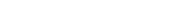 «Речевое развитие включает владение речью как средством общения и культуры; обогащение активного словаря; развитие связной, грамматически правильной диалогической и монологической речи; развитие речевого творчества; развитие звуковой и интонационной культуры речи, фонематического слуха; знакомство с книжной культурой, детской литературой, понимание на слух текстов различных жанров детской литературы; формирование звуковой аналитико-синтетической активности как предпосылки обучения грамоте».Основные цели и задачиРазвитие речи. Развитие свободного общения с взрослыми и детьми, овладение конструктивными способами и средствами взаимодействия с окружающими.Развитие всех компонентов устной речи детей: грамматического строя речи, связной речи — диалогической и монологической форм; формирование словаря, воспитание звуковой культуры речи.Практическое овладение воспитанниками нормами речи.Художественная литература. Воспитание интереса и любви к чтению; развитие литературной речи.Воспитание желания и умения слушать художественные произведения, следить за развитием действия.Содержание психолого- педагогической работыОбразовательная область «РЕЧЕВОЕ РАЗВИТИЕ»«Речевое развитие включает владение речью как средством общения и культуры; обогащение активного словаря; развитие связной, грамматически правильной диалогической и монологической речи; развитие речевого творчества; развитие звуковой и интонационной культуры речи, фонематического слуха; знакомство с книжной культурой, детской литературой, понимание на слух текстов различных жанров детской литературы; формирование звуковой аналитико-синтетической активности как предпосылки обучения грамоте» (п. 2.6.ФГОС ДО).Основные цели и задачиРазвитие речи. Развитие свободного общения с взрослыми и детьми, овладение конструктивными способами и средствами взаимодействия с окружающими. Развитие всех компонентов устной речи детей: грамматического строя речи, связной речи — диалогической и монологической форм; формирование словаря, воспитание звуковой культуры речи. Практическое овладение воспитанниками нормами речи. Художественная литература. Воспитание интереса и любви к чтению; развитие литературной речи. Воспитание желания и умения слушать художественные произведения, следить за развитием действия.Содержание психолого-педагогической работыРазвитие речиМладшая группа (от 3 до 4 лет)Развивающая речевая среда. Продолжать помогать детям общаться со знакомыми взрослыми и сверстниками посредством поручений (спроси, выясни, предложи помощь, поблагодари и т. п.). Подсказывать детям образцы обращения к взрослым, зашедшим в группу (Скажите: «Проходите, пожалуйста», предложите: «Хотите посмотреть...», спросите: «Понравились ли наши рисунки?»). В быту, в самостоятельных играх помогать детям посредством речи взаимодействовать и налаживать контакты друг с другом («Посоветуй Мите перевозить кубики на большой машине», «Предложи Саше сделать ворота пошире», скажи: «Стыдно драться! Ты уже большой»). В целях развития инициативной речи, обогащения и уточнения представлений о предметах ближайшего окружения предоставлять детям для самостоятельного рассматривания картинки, книги, наборы предметов. Продолжать приучать детей слушать рассказы воспитателя о забавных случаях из жизни. Формирование словаря. На основе обогащения представлений о ближайшем окружении продолжать расширять и активизировать словарный запас детей. Уточнять названия и назначение предметов одежды, обуви, головных уборов, посуды, мебели, видов транспорта. Учить детей различать и называть существенные детали и части предметов (у платья — рукава, воротник, карманы, пуговицы), качества (цвет и его оттенки, форма, размер), особенности поверхности (гладкая, пушистая, шероховатая), некоторые материалы и их свойства (бумага легко рвется и размокает, стеклянные предметы бьются, резиновые игрушки после сжимания восстанавливают первоначальную форму), местоположение (за окном, высоко, далеко, под шкафом).Обращать внимание детей на некоторые сходные по назначению предметы (тарелка — блюдце, стул — табурет — скамеечка, шуба — пальто — дубленка).Учить понимать обобщающие слова (одежда, посуда, мебель, овощи, фрукты, птицы и т. п.); называть части суток (утро, день, вечер, ночь); называть домашних животных и их детенышей, овощи и фрукты. Звуковая культура речи. Продолжать учить детей внятно произносить в словах гласные (а, у, и, о, э) и некоторые согласные звуки: п — б — т — д — к — г; ф — в; т — с — з — ц. Развивать моторику речедвигательного аппарата, слуховое восприятие, речевой слух и речевое дыхание, уточнять и закреплять артикуляцию звуков. Вырабатывать правильный темп речи, интонационную выразительность. Учить отчетливо произносить слова и короткие фразы, говорить спокойно, с естественными интонациями.                                 Грамматический строй речи. Продолжать учить детей согласовывать прилагательные с существительными в роде, числе, падеже; употреблять существительные с предлогами (в, на, под, за, около). Помогать детям употреблять в речи имена существительные в форме единственного и множественного числа, обозначающие животных и их детенышей (утка — утенок — утята); форму множественного числа существительных в родительном падеже (ленточек, матрешек, книг, груш, слив). Относиться к словотворчеству детей как к этапу активного овладения грамматикой, подсказывать им правильную форму слова. Помогать получать из нераспространенных простых предложений (состоят только из подлежащего и сказуемого) распространенные путем введения в них определений, дополнений, обстоятельств; составлять предложения с однородными членами («Мы пойдем в зоопарк и увидим слона, зебру и тигра»). Связная речь. Развивать диалогическую форму речи. Вовлекать детей в разговор во время рассматривания предметов, картин, иллюстраций; наблюдений за живыми объектами; после просмотра спектаклей, мультфильмов. Обучать умению вести диалог с педагогом: слушать и понимать заданный вопрос, понятно отвечать на него, говорить в нормальном темпе, не перебивая говорящего взрослого. Напоминать детям о необходимости говорить «спасибо», «здравствуйте», «до свидания», «спокойной ночи» (в семье, группе). Помогать доброжелательно общаться друг с другом. Формировать потребность делиться своими впечатлениями с воспитателями и родителями.Средняя группа (от 4 до 5 лет)Развивающая речевая среда. Обсуждать с детьми информацию о предметах, явлениях, событиях, выходящих за пределы привычного им ближайшего окружения. Выслушивать детей, уточнять их ответы, подсказывать слова, более точно отражающие особенность предмета, явления, состояния, поступка; помогать логично и понятно высказывать суждение. Способствовать развитию любознательности. Помогать детям доброжелательно общаться со сверстниками, подсказывать, как можно порадовать друга, поздравить его, как спокойно высказать свое недовольство его поступком, как извиниться. Формирование словаря. Пополнять и активизировать словарь детей на основе углубления знаний о ближайшем окружении. Расширять представления о предметах, явлениях, событиях, не имевших места в их собственном опыте. Активизировать употребление в речи названий предметов, их частей, материалов, из которых они изготовлены. Учить использовать в речи наиболее употребительные прилагательные, глаголы, наречия, предлоги. Вводить в словарь детей существительные, обозначающие профессии; глаголы, характеризующие трудовые действия. Продолжать учить детей определять и называть местоположение предмета (слева, справа, рядом, около, между), время суток. Помогать заменять часто используемые детьми указательные местоимения и наречия (там, туда, такой, этот) более точными выразительными словами; употреблять слова-антонимы (чистый — грязный, светло — темно). Учить употреблять существительные с обобщающим значением (мебель, овощи, животные и т. п.). Звуковая культура речи. Закреплять правильное произношение гласных и согласных звуков, отрабатывать произношение свистящих, шипящих и сонорных (р, л) звуков. Развивать артикуляционный аппарат. Продолжать работу над дикцией: совершенствовать отчетливое произнесение слов и словосочетаний. Развивать фонематический слух: учить различать на слух и называть слова, начинающиеся на определенный звук. Совершенствовать интонационную выразительность речи. Грамматический строй речи. Продолжать формировать у детей умение согласовывать слова в предложении, правильно использовать предлоги в речи; образовывать форму множественного числа существительных, обозначающих детенышей животных (по аналогии), употреблять эти существительные в именительном и винительном падежах (лисята — лисят, медвежата — медвежат); правильно употреблять форму множественного числа родительного падежа существительных (вилок, яблок, туфель).Напоминать правильные формы повелительного наклонения некоторых глаголов (Ляг! Лежи! Поезжай! Беги! и т. п.), несклоняемых существительных (пальто, пианино, кофе, какао). Поощрять характерное для пятого года жизни словотворчество, тактично подсказывать общепринятый образец слова. Побуждать детей активно употреблять в речи простейшие виды сложносочиненных и сложноподчиненных предложений. Связная речь. Совершенствовать диалогическую речь: учить участвовать в беседе, понятно для слушателей отвечать на вопросы и задавать их. Учить детей рассказывать: описывать предмет, картину; упражнять в составлении рассказов по картине, созданной ребенком с использованием раздаточного дидактического материала. Упражнять детей в умении пересказывать наиболее выразительные и динамичные отрывки из сказок.Старшая группа (от 5 до 6 лет)Развивающая речевая среда. Продолжать развивать речь как средство общения. Расширять представления детей о многообразии окружающего мира. Предлагать для рассматривания изделия народных промыслов, мини-коллекции (открытки, марки, монеты, наборы игрушек, выполненных из определенного материала), иллюстрированные книги (в том числе знакомые сказки с рисунками разных художников), открытки, фотографии с достопримечательностями родного края, Москвы, Грозного, репродукции картин (в том числе из жизни дореволюционной России). Поощрять попытки ребенка делиться с педагогом и другими детьми разнообразными впечатлениями, уточнять источник полученной информации (телепередача, рассказ близкого человека, посещение выставки, детского спектакля и т. д.). В повседневной жизни, в играх подсказывать детям формы выражения вежливости (попросить прощения, извиниться, поблагодарить, сделать комплимент). Учить детей решать спорные вопросы и улаживать конфликты с помощью речи: убеждать, доказывать, объяснять. Формирование словаря. Обогащать речь детей существительными, обозначающими предметы бытового окружения; прилагательными, характеризующими свойства и качества предметов; наречиями, обозначающими взаимоотношения людей, их отношение к труду. Упражнять в подборе существительных к прилагательному (белый — снег, сахар, мел), слов со сходным значением (шалун — озорник — проказник), с противоположным значением (слабый — сильный, пасмурно — солнечно). Помогать детям употреблять в речи слова в точном соответствии со смыслом.Звуковая культура речи. Закреплять правильное, отчетливое произнесение звуков. Учить различать на слух и отчетливо произносить сходные по артикуляции и звучанию согласные звуки: с — з, с — ц, ш — ж, ч — ц, с — ш, ж — з, л — р. Продолжать развивать фонематический слух. Учить определять место звука в слове (начало, середина, конец). Отрабатывать интонационную выразительность речи. Грамматический строй речи. Совершенствовать умение согласовывать слова в предложениях: существительные с числительными (пять груш, трое ребят) и прилагательные с существительными (лягушка — зеленое брюшко). Помогать детям замечать неправильную постановку ударения в слове, ошибку в чередовании согласных, предоставлять возможность самостоятельно ее исправить. Знакомить с разными способами образования слов (сахарница, хлебница; масленка, солонка; воспитатель, учитель, строитель). Упражнять в образовании однокоренных слов (медведь — медведица — медвежонок — медвежья), в том числе глаголов с приставками (забежал — выбежал — перебежал). Помогать детям правильно употреблять существительные множественного числа в именительном и винительном падежах; глаголы в повелительном наклонении; прилагательные и наречия в сравнительной степени; несклоняемые существительные. Учить составлять по образцу простые и сложные предложения. Совершенствовать умение пользоваться прямой и косвенной речью. Связная речь. Развивать умение поддерживать беседу. Совершенствовать диалогическую форму речи. Поощрять попытки высказывать свою точку зрения, согласие или несогласие с ответом товарища. Развивать монологическую форму речи. Учить связно, последовательно и выразительно пересказывать небольшие сказки, рассказы. Учить (по плану и образцу) рассказывать о предмете, содержании сюжетной картины, составлять рассказ по картинкам с последовательно развивающимся действием. Развивать умение составлять рассказы о событиях из личного опыта, придумывать свои концовки к сказкам. Формировать умение составлять небольшие рассказы творческого характера на тему, предложенную воспитателем.Подготовительная к школе группа(от 6 до 7 лет)Развивающая речевая среда. Приучать детей — будущих школьников — проявлять инициативу с целью получения новых знаний.Совершенствовать речь как средство общения.Выяснять, что дети хотели бы увидеть своими глазами, о чем хотели бы узнать, в какие настольные и интеллектуальные игры хотели бы научиться играть, какие мультфильмы готовы смотреть повторно и почему, какие рассказы (о чем) предпочитают слушать и т. п.Опираясь на опыт детей и учитывая их предпочтения, подбирать наглядные материалы для самостоятельного восприятия с последующим обсуждением с воспитателем и сверстниками.Уточнять высказывания детей, помогать им более точно характеризовать объект, ситуацию; учить высказывать предположения и делать простейшие выводы, излагать свои мысли понятно для окружающих.Продолжать формировать умение отстаивать свою точку зрения.Помогать осваивать формы речевого этикета.Продолжать содержательно, эмоционально рассказывать детям об интересных фактах и событиях.Приучать детей к самостоятельности суждений.Формирование словаря. Продолжать работу по обогащению бытового, природоведческого, обществоведческого словаря детей.Побуждать детей интересоваться смыслом слова.Совершенствовать умение использовать разные части речи в точном соответствии с их значением и целью высказывания.Помогать детям осваивать выразительные средства языка.Звуковая культура речи. Совершенствовать умение различать на слух и в произношении все звуки родного языка. Отрабатывать дикцию: учить детей внятно и отчетливо произносить слова и словосочетания с естественными интонациями.Совершенствовать фонематический слух: учить называть слова с определенным звуком, находить слова с этим звуком в предложении, определять место звука в слове.Отрабатывать интонационную выразительность речи.Грамматический строй речи. Продолжать упражнять детей в согласовании слов в предложении.Совершенствовать умение образовывать (по образцу) однокоренные слова, существительные с суффиксами, глаголы с приставками, прилагательные в сравнительной и превосходной степени.Помогать правильно строить сложноподчиненные предложения, использовать языковые средства для соединения их частей (чтобы, когда, потому что, если, если бы и т. д.).Связная речь. Продолжать совершенствовать диалогическую и монологическую формы речи.Формировать умение вести диалог между воспитателем и ребенком, между детьми; учить быть доброжелательными и корректными собеседниками, воспитывать культуру речевого общения.Продолжать учить содержательно и выразительно пересказывать литературные тексты, драматизировать их.Совершенствовать умение составлять рассказы о предметах, о содержании картины, по набору картинок с последовательно развивающимся действием. Помогать составлять план рассказа и придерживаться его.Развивать умение составлять рассказы из личного опыта.Продолжать совершенствовать умение сочинять короткие сказки на заданную тему.Подготовка к обучению грамоте. Дать представления о предложении ( без грамматического определения ).Упражнять в составлении предложений, членении простых предложений (без союзов и предлогов) на слова с указанием их последовательности.Учить детей делить двусложные и трехсложные слова с открытыми слогами (на-ша Ма-ша, ма-ли-на, бе-ре-за) на части.Учить составлять слова из слогов (устно).Учить выделять последовательность звуков в простых словах.Приобщение к художественной литературеМладшая группа (от 3 до 4 лет)Читать знакомые, любимые детьми художественные произведения, рекомендованные программой для первой младшей группы.Воспитывать умение слушать новые сказки, рассказы, стихи, следить за развитием действия, сопереживать героям произведения. Объяснять детям поступки персонажей и последствия этих поступков. Повторять наиболее интересные, выразительные отрывки из прочитанного произведения, предоставляя детям возможность договаривать слова и несложные для воспроизведения фразы. Учить с помощью воспитателя инсценировать и драматизировать небольшие отрывки из народных сказок. Учить детей читать наизусть потешки и небольшие стихотворения. Продолжать способствовать формированию интереса к книгам. Регулярно рассматривать с детьми иллюстрации.Средняя группа (от 4 до 5 лет)Продолжать приучать детей слушать сказки, рассказы, стихотворения; запоминать небольшие и простые по содержанию считалки. Помогать им, используя разные приемы и педагогические ситуации, правильно воспринимать содержание произведения, сопереживать его героям. Зачитывать по просьбе ребенка понравившийся отрывок из сказки, рассказа, стихотворения, помогая становлению личностного отношения к произведению. Поддерживать внимание и интерес к слову в литературном произведении. Продолжать работу по формированию интереса к книге. Предлагать вниманию детей иллюстрированные издания знакомых произведений. Объяснять, как важны в книге рисунки; показывать, как много интересного можно узнать, внимательно рассматривая книжные иллюстрации. Познакомить с книжками, оформленными Ю. Васнецовым, Е. Рачевым, Е. Чарушиным.Старшая группа (от 5 до 6 лет)Продолжать развивать интерес детей к художественной литературе. Учить внимательно и заинтересованно слушать сказки, рассказы, стихотворения; запоминать считалки, скороговорки, загадки. Прививать интерес к чтению больших произведений (по главам). Способствовать формированию эмоционального отношения к литературным произведениям. Побуждать рассказывать о своем восприятии конкретного поступка литературного персонажа. Помогать детям понять скрытые мотивы поведения героев произведения. Продолжать объяснять (с опорой на прочитанное произведение) доступные детям жанровые особенности сказок, рассказов, стихотворений. Воспитывать чуткость к художественному слову; зачитывать отрывки с наиболее яркими, запоминающимися описаниями, сравнениями, эпитетами. Учить детей вслушиваться в ритм и мелодику поэтического текста. Помогать выразительно, с естественными интонациями читать стихи, участвовать в чтении текста по ролям, в инсценировках. Продолжать знакомить с книгами. Обращать внимание детей на оформление книги, на иллюстрации. Сравнивать иллюстрации разных художников к одному и тому же произведению. Выяснять симпатии и предпочтения детей.Подготовительная к школе группа(от 6 до 7 лет)Продолжать развивать интерес детей к художественной литературе. Пополнять литературный багаж сказками, рассказами, стихотворениями, загадками, считалками, скороговорками.Воспитывать читателя, способного испытывать сострадание и сочувствие к героям книги, отождествлять себя с полюбившимся персонажем. Развивать у детей чувство юмора.Обращать внимание детей на выразительные средства (образные слова и выражения, эпитеты, сравнения); помогать почувствовать красоту и выразительность языка произведения; прививать чуткость к поэтическому слову.Продолжать совершенствовать художественно-речевые исполнительские навыки детей при чтении стихотворений, в драматизациях (эмоциональность исполнения, естественность поведения, умение интонацией, жестом, мимикой передать свое отношение к содержанию литературной фразы).Помогать детям объяснять основные различия между литературными жанрами: сказкой, рассказом, стихотворением.Продолжать знакомить детей с иллюстрациями известных художников.Образовательная область «ХУДОЖЕСТВЕННО-ЭСТЕТИЧЕСКОЕ РАЗВИТИЕ»«Художественно-эстетическое развитие предполагает развитие предпосылок ценностно-смыслового восприятия и понимания произведений искусства (словесного, музыкального, изобразительного), мира природы; становление эстетического отношения к окружающему миру; формирование элементарных представлений о видах искусства; восприятие музыки, художественной литературы, фольклора; стимулирование сопереживания персонажам художественных произведений; реализацию самостоятельной творческой деятельности детей (изобразительной, конструктивно-модельной, музыкальной и др.)» (п. 2.6.ФГОС ДО).Основные цели и задачи Формирование интереса к эстетической стороне окружающей действительности, эстетического отношения к предметам и явлениям окружающего мира, произведениям искусства; воспитание интереса к художественно-творческой деятельности. Развитие эстетических чувств детей, художественного восприятия, образных представлений, воображения, художественно-творческих способностей. Развитие детского художественного творчества, интереса к самостоятельной творческой деятельности (изобразительной, конструктивно-модельной, музыкальной и др.); удовлетворение потребности детей в самовыражении. Приобщение к искусству. Развитие эмоциональной восприимчивости, эмоционального отклика на литературные и музыкальные произведения, красоту окружающего мира, произведения искусства. Приобщение детей к народному и профессиональному искусству (словесному, музыкальному, изобразительному, театральному, к архитектуре) через ознакомление с лучшими образцами отечественного и мирового искусства; воспитание умения понимать содержание произведений искусства. Формирование элементарных представлений о видах и жанрах искусства, средствах выразительности в различных видах искусства. Изобразительная деятельность. Развитие интереса к различным видам изобразительной деятельности; совершенствование умений в рисовании, лепке, аппликации, прикладном творчестве. Воспитание эмоциональной отзывчивости при восприятии произведений изобразительного искусства. Воспитание желания и умения взаимодействовать со сверстниками при создании коллективных работ. Конструктивно-модельная деятельность. Приобщение к конструированию; развитие интереса к конструктивной деятельности, знакомство с различными видами конструкторов. Воспитание умения работать коллективно, объединять свои поделки в соответствии с общим замыслом, договариваться, кто какую часть работы будет выполнять. Музыкальная деятельность. Приобщение к музыкальному искусству; развитие предпосылок ценностно-смыслового восприятия и понимания музыкального искусства; формирование основ музыкальной культуры, ознакомление с элементарными музыкальными понятиями, жанрами; воспитание эмоциональной отзывчивости при восприятии музыкальных произведений. Развитие музыкальных способностей: поэтического и музыкального слуха, чувства ритма, музыкальной памяти; формирование песенного, музыкального вкуса. Воспитание интереса к музыкально-художественной деятельности, совершенствование умений в этом виде деятельности. Развитие детского музыкально-художественного творчества, реализация самостоятельной творческой деятельности детей; удовлетворение потребности в самовыражении.Содержание психолого-педагогической работыМладшая группа (от 3 до 4 лет) Развивать эстетические чувства детей, художественное восприятие, содействовать возникновению положительного эмоционального отклика на литературные и музыкальные произведения, красоту окружающего мира, произведения народного и профессионального искусства (книжные иллюстрации, изделия народных промыслов, предметы быта, одежда). Подводить детей к восприятию произведений искусства. Знакомить с элементарными средствами выразительности в разных видах искусства (цвет, звук, форма, движение, жесты), подводить к различению видов искусства через художественный образ. Готовить детей к посещению кукольного театра, выставки детских работ и т. д.Средняя группа (от 4 до 5 лет). Приобщать детей к восприятию искусства, развивать интерес к нему. Поощрять выражение эстетических чувств, проявление эмоций при рассматривании предметов народного и декоративно-прикладного искусства, прослушивании произведений музыкального фольклора. Познакомить детей с профессиями артиста, художника, композитора. Побуждать узнавать и называть предметы и явления природы, окружающей действительности в художественных образах (литература, музыка, изобразительное искусство). Учить различать жанры и виды искусства: стихи, проза, загадки (литература), песни, танцы, музыка, картина (репродукция), скульптура (изобразительное искусство), здание и сооружение (архитектура). Учить выделять и называть основные средства выразительности (цвет, форма, величина, ритм, движение, жест, звук) и создавать свои художественные образы в изобразительной, музыкальной, конструктивной деятельности. Познакомить детей с архитектурой. Формировать представления о том, что дома, в которых они живут (детский сад, школа, другие здания), — это архитектурные сооружения; дома бывают разные по форме, высоте, длине, с разными окнами, с разным количеством этажей, подъездов и т. д. Вызывать интерес к различным строениям, расположенным вокруг детского сада (дома, в которых живут ребенок и его друзья, школа, кинотеатр). Привлекать внимание детей к сходству и различиям разных зданий, поощрять самостоятельное выделение частей здания, его особенностей. Закреплять умение замечать различия в сходных по форме и строению зданиях (форма и величина входных дверей, окон и других частей). Поощрять стремление детей изображать в рисунках, аппликациях реальные и сказочные строения. Организовать посещение музея (совместно с родителями), рассказать о назначении музея. Развивать интерес к посещению кукольного театра, выставок. Закреплять знания детей о книге, книжной иллюстрации. Познакомить с библиотекой как центром хранения книг, созданных писателями и поэтами. Знакомить с произведениями народного искусства (потешки, сказки, загадки, песни, хороводы, заклички, изделия народного декоративно-прикладного искусства). Воспитывать бережное отношение к произведениям искусства.Старшая группа (от 5 до 6 лет)Продолжать формировать интерес к музыке, живописи, литературе, народному искусству. Развивать эстетические чувства, эмоции, эстетический вкус, эстетическое восприятие произведений искусства, формировать умение выделять их выразительные средства. Учить соотносить художественный образ и средства выразительности, характеризующие его в разных видах искусства, подбирать материал и пособия для самостоятельной художественной деятельности. Формировать умение выделять, называть, группировать произведения по видам искусства (литература, музыка, изобразительное искусство, архитектура, театр). Продолжать знакомить с жанрами изобразительного и музыкального искусства. Формировать умение выделять и использовать в своей изобразительной, музыкальной, театрализованной деятельности средства выразительности разных видов искусства, называть материалы для разных видов художественной деятельности. Познакомить с произведениями живописи (И. Шишкин, И. Левитан, В. Серов, И. Грабарь, П. Кончаловский и др.) и изображением родной природы в картинах художников. Расширять представления о графике (ее выразительных средствах). Знакомить с творчеством художников-иллюстраторов детских книг (Ю. Васнецов, Е. Рачев, Е. Чарушин, И. Билибин и др.). Продолжать знакомить с архитектурой. Закреплять знания о том, что существуют различные по назначению здания: жилые дома, магазины, театры, кинотеатры и др. Обращать внимание детей на сходства и различия архитектурных сооружений одинакового назначения: форма, пропорции (высота, длина, украшения — декор и т. д.). Подводить дошкольников к пониманию зависимости конструкции здания от его назначения: жилой дом, театр, храм и т. д. Развивать наблюдательность, учить внимательно рассматривать здания, замечать их характерные особенности, разнообразие пропорций, конструкций, украшающих деталей. При чтении литературных произведений, сказок обращать внимание детей на описание сказочных домиков (теремок, рукавичка, избушка на курьих ножках), дворцов. Познакомить с понятиями «народное искусство», «виды и жанры народного искусства». Расширять представления детей о народном искусстве, фольклоре, музыке и художественных промыслах. Формировать у детей бережное отношение к произведениям искусства.Подготовительная к школе группа(от 6 до 7 лет)Развивать эстетическое восприятие, чувство ритма, художественный вкус, эстетическое отношение к окружающему, к искусству и художественной деятельности.Формировать интерес к классическому и народному искусству (музыке, изобразительному искусству, литературе, архитектуре).Формировать основы художественной культуры. Развивать интерес к искусству. Закреплять знания об искусстве как виде творческой деятельности людей, о видах искусства (декоративно-прикладное, изобразительное искусство, литература, музыка, архитектура, театр, танец, кино, цирк).Расширять знания детей об изобразительном искусстве, развивать художественное восприятие произведений изобразительного искусства. Продолжать знакомить детей с произведениями живописи: И. Шишкин («Рожь», «Утро в сосновом лесу»), И. Левитан («Золотая осень», «Март», «Весна. Большая вода»), А. Саврасов («Грачи прилетели»), А. Пластов («Полдень», «Летом», «Сенокос»), В. Васнецов («Аленушка», «Богатыри», «Иван-царевич на Сером волке») и др.Обогащать представления о скульптуре малых форм, выделяя образные средства выразительности (форму, пропорции, цвет, характерные детали, позы, движения и др.).Расширять представления о художниках — иллюстраторах детской книги (И. Билибин, Ю. Васнецов, В. Конашевич, В. Лебедев, Т. Маврина, Е. Чарушин и др.).Продолжать знакомить с народным декоративно-прикладным искусством (гжельская, хохломская, жостовская, мезенская роспись), с керамическими изделиями, народными игрушками.Продолжать знакомить с архитектурой, закреплять и обогащать знания детей о том, что существуют здания различного назначения (жилые дома, магазины, кинотеатры, детские сады, школы и др.).Развивать умение выделять сходство и различия архитектурных сооружений одинакового назначения. Формировать умение выделять одинаковые части конструкции и особенности деталей.Познакомить со спецификой храмовой архитектуры: купол, арки, аркатурный поясок по периметру здания, барабан (круглая часть под куполом) и т. д. Знакомить с архитектурой с опорой на региональные особенности местности, в которой живут дети. Рассказать детям о том, что, как и в каждом виде искусства, в архитектуре есть памятники, которые известны во всем мире: в России это Кремль, собор Василия Блаженного, Зимний дворец, Исаакиевский собор, Петергоф, памятники Золотого кольца и другие — в каждом городе свои.Развивать умения передавать в художественной деятельности образы архитектурных сооружений, сказочных построек. Поощрять стремление изображать детали построек (наличники, резной подзор по контуру крыши).Расширять представления детей о творческой деятельности, ее особенностях; формировать умение называть виды художественной деятельности, профессии деятелей искусства (художник, композитор, артист, танцор, певец, пианист, скрипач, режиссер, директор театра, архитектор и т. п).Развивать эстетические чувства, эмоции, переживания; умение самостоятельно создавать художественные образы в разных видах деятельности.Формировать представление о значении органов чувств человека для художественной деятельности, формировать умение соотносить органы чувств с видами искусства (музыку слушают, картины рассматривают, стихи читают и слушают и т. д.).Знакомить с историей и видами искусства; формировать умение различать народное и профессиональное искусство. Организовать посещение выставки, театра, музея, цирка (совместно с родителями).Расширять представления о разнообразии народного искусства, художественных промыслов (различные виды материалов, разные регионы страны и мира). Воспитывать интерес к искусству родного края; любовь и бережное отношение к произведениям искусства.Поощрять активное участие детей в художественной деятельности по собственному желанию и под руководством взрослого.Изобразительная деятельностьМладшая группа (от 3 до 4 лет)Развивать эстетическое восприятие; обращать внимание детей на красоту окружающих предметов (игрушки), объектов природы (растения, животные), вызывать чувство радости. Формировать интерес к занятиям изобразительной деятельностью. Учить в рисовании, лепке, аппликации изображать простые предметы и явления, передавая их образную выразительность. Включать в процесс обследования предмета движения обеих рук по предмету, охватывание его руками. Вызывать положительный эмоциональный отклик на красоту природы, произведения искусства (книжные иллюстрации, изделия народных промыслов, предметы быта, одежда). Учить создавать как индивидуальные, так и коллективные композиции в рисунках, лепке, аппликации.Рисование. Предлагать детям передавать в рисунках красоту окружающих предметов и природы (голубое небо с белыми облаками; кружащиеся на ветру и падающие на землю разноцветные листья; снежинки и т. п.). Продолжать учить правильно держать карандаш, фломастер, кисть, не напрягая мышц и не сжимая сильно пальцы; добиваться свободного движения руки с карандашом и кистью во время рисования. Учить набирать краску на кисть: аккуратно обмакивать ее всем ворсом в баночку с краской, снимать лишнюю краску о край баночки легким прикосновением ворса, хорошо промывать кисть, прежде чем набрать краску другого цвета. Приучать осушать промытую кисть о мягкую тряпочку или бумажную салфетку. Закреплять знание названий цветов (красный, синий, зеленый, желтый, белый, черный), познакомить с оттенками (розовый, голубой, серый). Обращать внимание детей на подбор цвета, соответствующего изображаемому предмету. Приобщать детей к декоративной деятельности: учить украшать дымковскими узорами силуэты игрушек, вырезанных воспитателем (птичка, козлик, конь и др.), и разных предметов (блюдечко, рукавички). Учить ритмичному нанесению линий, штрихов, пятен, мазков (опадают с деревьев листочки, идет дождь, «снег, снег кружится, белая вся улица», «дождик, дождик, кап, кап, кап...»). Учить изображать простые предметы, рисовать прямые линии (короткие, длинные) в разных направлениях, перекрещивать их (полоски, ленточки, дорожки, заборчик, клетчатый платочек и др.). Подводить детей к изображению предметов разной формы (округлая, прямоугольная) и предметов, состоящих из комбинаций разных форм и линий (неваляшка, снеговик, цыпленок, тележка, вагончик и др.). Формировать умение создавать несложные сюжетные композиции, повторяя изображение одного предмета (елочки на нашем участке, неваляшки гуляют) или изображая разнообразные предметы, насекомых и т. п. (в траве ползают жучки и червячки; колобок катится по дорожке и др.). Учить располагать изображения по всему листу. Лепка. Формировать интерес к лепке. Закреплять представления детей о свойствах глины, пластилина, пластической массы и способах лепки. Учить раскатывать комочки прямыми и круговыми движениями, соединять концы получившейся палочки, сплющивать шар, сминая его ладонями обеих рук. Побуждать детей украшать вылепленные предметы, используя палочку с заточенным концом; учить создавать предметы, состоящие из 2–3 частей, соединяя их путем прижимания друг к другу. Закреплять умение аккуратно пользоваться глиной, класть комочки и вылепленные предметы на дощечку. Учить детей лепить несложные предметы, состоящие из нескольких частей (неваляшка, цыпленок, пирамидка и др.). Предлагать объединять вылепленные фигурки в коллективную композицию (неваляшки водят хоровод, яблоки лежат на тарелке и др.). Вызывать радость от восприятия результата общей работы. Аппликация. Приобщать детей к искусству аппликации, формировать интерес к этому виду деятельности. Учить предварительно выкладывать (в определенной последовательности) на листе бумаги готовые детали разной формы, величины, цвета, составляя изображение (задуманное ребенком или заданное воспитателем), и наклеивать их. Учить аккуратно пользоваться клеем: намазывать его кисточкой тонким слоем на обратную сторону наклеиваемой фигуры (на специально приготовленной клеенке); прикладывать стороной, намазанной клеем, к листу бумаги и плотно прижимать салфеткой. Формировать навыки аккуратной работы. Вызывать у детей радость от полученного изображения. Учить создавать в аппликации на бумаге разной формы (квадрат, розета и др.) предметные и декоративные композиции из геометрических форм и природных материалов, повторяя и чередуя их по форме и цвету. Закреплять знание формы предметов и их цвета. Развивать чувство ритма.Средняя группа (от 4 до 5 лет)Продолжать развивать интерес детей к изобразительной деятельности. Вызывать положительный эмоциональный отклик на предложение рисовать, лепить, вырезать и наклеивать. Продолжать развивать эстетическое восприятие, образные представления, воображение, эстетические чувства, художественно-творческие способности. Продолжать формировать умение рассматривать и обследовать предметы, в том числе с помощью рук. Обогащать представления детей об изобразительном искусстве (иллюстрации к произведениям детской литературы, репродукции произведений живописи, народное декоративное искусство, скульптура малых форм и др.) как основе развития творчества. Учить детей выделять и использовать средства выразительности в рисовании, лепке, аппликации. Продолжать формировать умение создавать коллективные произведения в рисовании, лепке, аппликации. Закреплять умение сохранять правильную позу при рисовании: не горбиться, не наклоняться низко над столом, к мольберту; сидеть свободно, не напрягаясь. Приучать детей быть аккуратными: сохранять свое рабочее место в порядке, по окончании работы убирать все со стола. Учить проявлять дружелюбие при оценке работ других детей. Рисование. Продолжать формировать у детей умение рисовать отдельные предметы и создавать сюжетные композиции, повторяя изображение одних и тех же предметов (неваляшки гуляют, деревья на нашем участке зимой, цыплята гуляют по травке) и добавляя к ним другие (солнышко, падающий снег и т. д.). Формировать и закреплять представления о форме предметов (круглая, овальная, квадратная, прямоугольная, треугольная), величине, расположении частей. Помогать детям при передаче сюжета располагать изображения на всем листе в соответствии с содержанием действия и включенными в действие объектами. Направлять внимание детей на передачу соотношения предметов по величине: дерево высокое, куст ниже дерева, цветы ниже куста. Продолжать закреплять и обогащать представления детей о цветах и оттенках окружающих предметов и объектов природы. К уже известным цветам и оттенкам добавить новые (коричневый, оранжевый, светло-зеленый); формировать представление о том, как можно получить эти цвета. Учить смешивать краски для получения нужных цветов и оттенков. Развивать желание использовать в рисовании, аппликации разнообразные цвета, обращать внимание на многоцветие окружающего мира. Закреплять умение правильно держать карандаш, кисть, фломастер, цветной мелок; использовать их при создании изображения. Учить детей закрашивать рисунки кистью, карандашом, проводя линии и штрихи только в одном направлении (сверху вниз или слева направо); ритмично наносить мазки, штрихи по всей форме, не выходя за пределы контура; проводить широкие линии всей кистью, а узкие линии и точки — концом ворса кисти. Закреплять умение чисто промывать кисть перед использованием краски другого цвета. К концу года формировать у детей умение получать светлые и темные оттенки цвета, изменяя нажим на карандаш. Формировать умение правильно передавать расположение частей при рисовании сложных предметов (кукла, зайчик и др.) и соотносить их по величине.Лепка. Продолжать развивать интерес детей к лепке; совершенствовать умение лепить из глины (из пластилина, пластической массы). Закреплять приемы лепки, освоенные в предыдущих группах; учить прищипыванию с легким оттягиванием всех краев сплюснутого шара, вытягиванию отдельных частей из целого куска, прищипыванию мелких деталей (ушки у котенка, клюв у птички). Учить сглаживать пальцами поверхность вылепленного предмета, фигурки. Учить приемам вдавливания середины шара, цилиндра для получения полой формы. Познакомить с приемами использования стеки. Поощрять стремление украшать вылепленные изделия узором при помощи стеки. Закреплять приемы аккуратной лепки. Аппликация. Воспитывать интерес к аппликации, усложняя ее содержание и расширяя возможности создания разнообразных изображений. Формировать у детей умение правильно держать ножницы и пользоваться ими. Обучать вырезыванию, начиная с формирования навыка разрезания по прямой сначала коротких, а затем длинных полос. Учить составлять из полос изображения разных предметов (забор, скамейка, лесенка, дерево, кустик и др.). Учить вырезать круглые формы из квадрата и овальные из прямоугольника путем скругления углов; использовать этот прием для изображения в аппликации овощей, фруктов, ягод, цветов и т. п. Продолжать расширять количество изображаемых в аппликации предметов (птицы, животные, цветы, насекомые, дома, как реальные, так и воображаемые) из готовых форм. Учить детей преобразовывать эти формы, разрезая их на две или четыре части (круг — на полукруги, четверти; квадрат — на треугольники и т. д.). Закреплять навыки аккуратного вырезывания и наклеивания. Поощрять проявление активности и творчества.Старшая группа (от 5 до 6 лет)Продолжать развивать интерес детей к изобразительной деятельности. Обогащать сенсорный опыт, развивая органы восприятия: зрение, слух, обоняние, осязание, вкус; закреплять знания об основных формах предметов и объектов природы. Развивать эстетическое восприятие, учить созерцать красоту окружающего мира. В процессе восприятия предметов и явлений развивать мыслительные операции: анализ, сравнение, уподобление (на что похоже), установление сходства и различия предметов и их частей, выделение общего и единичного, характерных признаков, обобщение. Учить передавать в изображении не только основные свойства предметов (форма, величина, цвет), но и характерные детали, соотношение предметов и их частей по величине, высоте, расположению относительно друг друга. Развивать способность наблюдать, всматриваться (вслушиваться) в явления и объекты природы, замечать их изменения (например, как изменяются форма и цвет медленно плывущих облаков, как постепенно раскрывается утром и закрывается вечером венчик цветка, как изменяется освещение предметов на солнце и в тени).Учить передавать в изображении основные свойства предметов (форма, величина, цвет), характерные детали, соотношение предметов и их частей по величине, высоте, расположению относительно друг друга. Развивать способность наблюдать явления природы, замечать их динамику, форму и цвет медленно плывущих облаков. Совершенствовать изобразительные навыки и умения, формировать художественно-творческие способности. Развивать чувство формы, цвета, пропорций. Знакомить детей с национальным декоративно-прикладным искусством (на основе региональных особенностей); с другими видами декоративно-прикладного искусства (фарфоровые и керамические изделия, скульптура малых форм). Развивать декоративное творчество детей (в том числе коллективное). Формировать умение организовывать свое рабочее место, готовить все необходимое для занятий; работать аккуратно, экономно расходовать материалы, сохранять рабочее место в чистоте, по окончании работы приводить его в порядок. Продолжать совершенствовать умение детей рассматривать работы (рисунки, лепку, аппликации), радоваться достигнутому результату, замечать и выделять выразительные решения изображений.    Предметное рисование. Продолжать совершенствовать умение передавать в рисунке образы предметов, объектов, персонажей сказок, литературных произведений. Обращать внимание детей на отличия предметов по форме, величине, пропорциям частей; побуждать их передавать эти отличия в рисунках. Учить передавать положение предметов в пространстве на листе бумаги, обращать внимание детей на то, что предметы могут по-разному располагаться на плоскости (стоять, лежать, менять положение: живые существа могут двигаться, менять позы, дерево в ветреный день — наклоняться и т. д.). Учить передавать движения фигур. Способствовать овладению композиционными умениями: учить располагать предмет на листе с учетом его пропорций (если предмет вытянут в высоту, располагать его на листе по вертикали; если он вытянут в ширину, например, не очень высокий, но длинный дом, располагать его по горизонтали). Закреплять способы и приемы рисования различными изобразительными материалами (цветные карандаши, гуашь, акварель, цветные мелки, пастель, сангина, угольный карандаш, фломастеры, разнообразные кисти и т. п). Вырабатывать навыки рисования контура предмета простым карандашом с легким нажимом на него, чтобы при последующем закрашивании изображения не оставалось жестких, грубых линий, пачкающих рисунок.Учить рисовать акварелью в соответствии с ее спецификой (прозрачностью и легкостью цвета, плавностью перехода одного цвета в другой). Учить рисовать кистью разными способами: широкие линии — всем ворсом, тонкие — концом кисти; наносить мазки, прикладывая кисть всем ворсом к бумаге, рисовать концом кисти мелкие пятнышки. Закреплять знания об уже известных цветах, знакомить с новыми цветами (фиолетовый) и оттенками (голубой, розовый, темно-зеленый, сиреневый), развивать чувство цвета. Учить смешивать краски для получения новых цветов и оттенков (при рисовании гуашью) и высветлять цвет, добавляя в краску воду (при рисовании акварелью). При рисовании карандашами учить передавать оттенки цвета, регулируя нажим на карандаш. В карандашном исполнении дети могут, регулируя нажим, передать до трех оттенков цвета.    Сюжетное рисование. Учить детей создавать сюжетные композиции на темы окружающей жизни и на темы литературных произведений («Кого встретил Колобок», «Два жадных медвежонка», «Где обедал воробей?» и др.). Развивать композиционные умения, учить располагать изображения на полосе внизу листа, по всему листу. Обращать внимание детей на соотношение по величине разных предметов в сюжете (дома большие, деревья высокие и низкие; люди меньше домов, но больше растущих на лугу цветов). Учить располагать на рисунке предметы так, чтобы они загораживали друг друга (растущие перед домом деревья и частично его загораживающие и т. п.).    Декоративное рисование. Продолжать знакомить детей с изделиями народных промыслов. Учить создавать узоры на листах в форме народного изделия (поднос, солонка, чашка, розетка и др.). Для развития творчества в декоративной деятельности использовать декоративные ткани. Предоставлять детям бумагу в форме одежды и головных уборов (платок, свитер и др.), предметов быта (салфетка, полотенце). Учить ритмично располагать узор. Предлагать расписывать бумажные силуэты и объемные фигуры.    Лепка. Продолжать знакомить детей с особенностями лепки из глины, пластилина и пластической массы. Развивать умение лепить с натуры и по представлению знакомые предметы (овощи, фрукты, грибы, посуда, игрушки); передавать их характерные особенности. Продолжать учить лепить посуду из целого куска глины и пластилина ленточным способом. Закреплять умение лепить предметы пластическим, конструктивным и комбинированным способами. Учить сглаживать поверхность формы, делать предметы устойчивыми. Учить передавать в лепке выразительность образа, лепить фигуры человека и животных в движении, объединять небольшие группы предметов в несложные сюжеты (в коллективных композициях): «Курица с цыплятами», «Два жадных медвежонка нашли сыр», «Дети на прогулке» и др. Формировать у детей умения лепить по представлению героев литературных произведений (Медведь и Колобок, Лиса и Зайчик, Машенька и Медведь и т. п.). Развивать творчество, инициативу. Продолжать формировать умение лепить мелкие детали; пользуясь стекой, наносить рисунок чешуек у рыбки, обозначать глаза, шерсть животного, перышки птицы, узор, складки на одежде людей и т. п. Продолжать формировать технические умения и навыки работы с разнообразными материалами для лепки; побуждать использовать дополнительные материалы (косточки, зернышки, бусинки и т. д.). Закреплять навыки аккуратной лепки. Закреплять навык тщательно мыть руки по окончании лепки.     Декоративная лепка. Продолжать знакомить детей с особенностями декоративной лепки. Формировать интерес и эстетическое отношение к предметам народного декоративно-прикладного искусства. Учить лепить птиц, животных, людей по типу народных игрушек. Формировать умение украшать узорами предметы декоративного искусства. Учить расписывать изделия гуашью, украшать их налепами и углубленным рельефом, использовать стеку. Учить обмакивать пальцы в воду, чтобы сгладить неровности вылепленного изображения, когда это необходимо для передачи образа.     Аппликация. Закреплять умение детей создавать изображения (разрезать бумагу на короткие и длинные полоски; вырезать круги из квадратов, овалы из прямоугольников, преобразовывать одни геометрические фигуры в другие: квадрат — в два–четыре треугольника, прямоугольник — в полоски, квадраты или маленькие прямоугольники), создавать из этих фигур изображения разных предметов или декоративные композиции.Учить вырезать одинаковые фигуры или их детали из бумаги, сложенной гармошкой, а симметричные изображения — из бумаги, сложенной пополам (стакан, ваза, цветок и др.). С целью создания выразительного образа учить приему обрывания. Побуждать создавать предметные и сюжетные композиции, дополнять их деталями, обогащающими изображения. Формировать аккуратное и бережное отношение к материалам.     Прикладное творчество. Совершенствовать умение работать с бумагой: сгибать лист вчетверо в разных направлениях; работать по готовой выкройке (шапочка, лодочка, домик, кошелек). Закреплять умение создавать из бумаги объемные фигуры: делить квадратный лист на несколько равных частей, сглаживать сгибы, надрезать по сгибам (домик, корзинка, кубик). Закреплять умение детей делать игрушки, сувениры из природного материала (шишки, ветки, ягоды) и других материалов (катушки, проволока в цветной обмотке, пустые коробки и др.), прочно соединяя части. Формировать умение самостоятельно создавать игрушки для сюжетно-ролевых игр (флажки, сумочки, шапочки, салфетки и др.); сувениры для родителей, сотрудников детского сада, елочные украшения. Привлекать детей к изготовлению пособий для занятий и самостоятельной деятельности (коробки, счетный материал), ремонту книг, настольно-печатных игр. Закреплять умение детей экономно и рационально расходовать материалы.Подготовительная к школе группа(от 6 до 7 лет)Формировать у детей устойчивый интерес к изобразительной деятельности. Обогащать сенсорный опыт, включать в процесс ознакомления с предметами движения рук по предмету.Продолжать развивать образное эстетическое восприятие, образные представления, формировать эстетические суждения; учить аргументированно и развернуто оценивать изображения, созданные как самим ребенком, так и его сверстниками, обращая внимание на обязательность доброжелательного и уважительного отношения к работам товарищей.Формировать эстетическое отношение к предметам и явлениям окружающего мира, произведениям искусства, к художественно-творческой деятельности.Воспитывать самостоятельность; учить активно и творчески применять ранее усвоенные способы изображения в рисовании, лепке и аппликации, используя выразительные средства.Продолжать учить рисовать с натуры; развивать аналитические способности, умение сравнивать предметы между собой, выделять особенности каждого предмета; совершенствовать умение изображать предметы, передавая их форму, величину, строение, пропорции, цвет, композицию.Продолжать развивать коллективное творчество. Воспитывать стремление действовать согласованно, договариваться о том, кто какую часть работы будет выполнять, как отдельные изображения будут объединяться в общую картину.Формировать умение замечать недостатки своих работ и исправлять их; вносить дополнения для достижения большей выразительности создаваемого образа.Предметное рисование.Совершенствовать умение изображать предметы по памяти и с натуры; развивать наблюдательность, способность замечать характерные особенности предметов и передавать их средствами рисунка (форма, пропорции, расположение на листе бумаги).Совершенствовать технику изображения. Продолжать развивать свободу и одновременно точность движений руки под контролем зрения, их плавность, ритмичность. Расширять набор материалов, которые дети могут использовать в рисовании (гуашь, акварель, сухая и жирная пастель, сангина, угольный карандаш, гелевая ручка и др.). Предлагать соединять в одном рисунке разные материалы для создания выразительного образа.Учить новым способам работы с уже знакомыми материалами (например, рисовать акварелью по сырому слою); разным способам создания фона для изображаемой картины: при рисовании акварелью и гуашью — до создания основного изображения; при рисовании пастелью и цветными карандашами фон может быть подготовлен как в начале, так и по завершении основного изображения.Продолжать формировать умение свободно владеть карандашом при выполнении линейного рисунка, учить плавным поворотам руки при рисовании округлых линий, завитков в разном направлении (от веточки и от конца завитка к веточке, вертикально и горизонтально), учить осуществлять движение всей рукой при рисовании длинных линий, крупных форм, одними пальцами — при рисовании небольших форм и мелких деталей, коротких линий, штрихов, травки (хохлома), оживок (городец) и др.Учить видеть красоту созданного изображения и в передаче формы, плавности, слитности линий или их тонкости, изящности, ритмичности расположения линий и пятен, равномерности закрашивания рисунка; чувствовать плавные переходы оттенков цвета, получившиеся при равномерном закрашивании и регулировании нажима на карандаш.Развивать представление о разнообразии цветов и оттенков, опираясь на реальную окраску предметов, декоративную роспись, сказочные сюжеты; учить создавать цвета и оттенки.Постепенно подводить детей к обозначению цветов, например, включающих два оттенка (желто-зеленый, серо-голубой) или уподобленных природным (малиновый, персиковый и т. п.). Обращать их внимание на изменчивость цвета предметов (например, в процессе роста помидоры зеленые, а созревшие — красные). Учить замечать изменение цвета в природе в связи с изменением погоды (небо голубое в солнечный день и серое в пасмурный). Развивать цветовое восприятие в целях обогащения колористической гаммы рисунка.Учить детей различать оттенки цветов и передавать их в рисунке, развивать восприятие, способность наблюдать и сравнивать цвета окружающих предметов, явлений (нежно-зеленые только что появившиеся листочки, бледно-зеленые стебли одуванчиков и их темно-зеленые листья и т. п.).Сюжетное рисование. Продолжать учить детей размещать изображения на листе в соответствии с их реальным расположением (ближе или дальше от рисующего; ближе к нижнему краю листа — передний план или дальше от него — задний план); передавать различия в величине изображаемых предметов (дерево высокое, цветок ниже дерева; воробышек маленький, ворона большая и т. п.). Формировать умение строить композицию рисунка; передавать движения людей и животных, растений, склоняющихся от ветра. Продолжать формировать умение передавать в рисунках как сюжеты народных сказок, так и авторских произведений (стихотворений, сказок, рассказов); проявлять самостоятельность в выборе темы, композиционного и цветового решения.Декоративное рисование. Продолжать развивать декоративное творчество детей; умение создавать узоры по мотивам народных росписей, уже знакомых детям и новых (городецкая, гжельская, хохломская, жостовская, мезенская роспись и др.). Учить детей выделять и передавать цветовую гамму народного декоративного искусства определенного вида. Закреплять умение создавать композиции на листах бумаги разной формы, силуэтах предметов и игрушек; расписывать вылепленные детьми игрушки.Закреплять умение при составлении декоративной композиции на основе того или иного вида народного искусства использовать xapaктерные для него элементы узора и цветовую гамму.Лепка. Развивать творчество детей; учить свободно использовать для создания образов предметов, объектов природы, сказочных персонажей разнообразные приемы, усвоенные ранее; продолжать учить передавать форму основной части и других частей, их пропорции, позу, характерные особенности изображаемых объектов; обрабатывать поверхность формы движениями пальцев и стекой.Продолжать формировать умение передавать характерные движения человека и животных, создавать выразительные образы (птичка подняла крылышки, приготовилась лететь; козлик скачет, девочка танцует; дети делают гимнастику — коллективная композиция).Учить детей создавать скульптурные группы из двух-трех фигур, развивать чувство композиции, умение передавать пропорции предметов, их соотношение по величине, выразительность поз, движений, деталей.Декоративная лепка.Продолжать развивать навыки декоративной лепки; учить использовать разные способы лепки (налеп, углубленный рельеф), применять стеку. Учить при лепке из глины расписывать пластину, создавать узор стекой; создавать из глины, разноцветного пластилина предметные и сюжетные, индивидуальные и коллективные композиции.Аппликация.Продолжать учить создавать предметные и сюжетные изображения с натуры и по представлению: развивать чувство композиции (учить красиво располагать фигуры на листе бумаги формата, соответствующего пропорциям изображаемых предметов).Развивать умение составлять узоры и декоративные композиции из геометрических и растительных элементов на листах бумаги разной формы; изображать птиц, животных по замыслу детей и по мотивам народного искусства.Закреплять приемы вырезания симметричных предметов из бумаги, сложенной вдвое; несколько предметов или их частей из бумаги, сложенной гармошкой.При создании образов поощрять применение разных приемов вырезания, обрывания бумаги, наклеивания изображений (намазывая их клеем полностью или частично, создавая иллюзию передачи объема); учить мозаичному способу изображения с предварительным легким обозначением карандашом формы частей и деталей картинки. Продолжать развивать чувство цвета, колорита, композиции. Поощрять проявления творчества.Художественный труд: работа с бумагой и картоном. Закреплять умение складывать бумагу прямоугольной, квадратной, круглой формы в разных направлениях (пилотка); использовать разную по фактуре бумагу, делать разметку с помощью шаблона; создавать игрушки-забавы (мишка-физкультурник, клюющий петушок и др.).Формировать умение создавать предметы из полосок цветной бумаги (коврик, дорожка, закладка), подбирать цвета и их оттенки при изготовлении игрушек, сувениров, деталей костюмов и украшений к праздникам. Формировать умение использовать образец. Совершенствовать умение детей создавать объемные игрушки в технике оригами.Художественный труд: работа с тканью. Формировать умение вдевать нитку в иголку, завязывать узелок; пришивать пуговицу, вешалку; шить простейшие изделия (мешочек для семян, фартучек для кукол, игольница) швом «вперед иголку». Закреплять умение делать аппликацию, используя кусочки ткани разнообразной фактуры (шелк для бабочки, байка для зайчика и т. д.), наносить контур с помощью мелка и вырезать в соответствии с задуманным сюжетом.Художественный труд: работа с природным материалом. Закреплять умение создавать фигуры людей, животных, птиц из желудей, шишек, косточек, травы, веток, корней и других материалов, передавать выразительность образа, создавать общие композиции («Лесная поляна», «Сказочные герои»). Развивать фантазию, воображение.Закреплять умение детей аккуратно и экономно использовать материалы.Конструктивно-модельная деятельностьМладшая группа (от 3 до 4 лет)Подводить детей к простейшему анализу созданных построек. Совершенствовать конструктивные умения, учить различать, называть и использовать основные строительные детали (кубики, кирпичики, пластины, цилиндры, трехгранные призмы), сооружать новые постройки, используя полученные ранее умения (накладывание, приставление, прикладывание), использовать в постройках детали разного цвета. Вызывать чувство радости при удавшейся постройке. Учить располагать кирпичики, пластины вертикально (в ряд, по кругу, по периметру четырехугольника), ставить их плотно друг к другу, на определенном расстоянии (заборчик, ворота). Побуждать детей к созданию вариантов конструкций, добавляя другие детали (на столбики ворот ставить трехгранные призмы, рядом со столбами — кубики и др.). Изменять постройки двумя способами: заменяя одни детали другими или надстраивая их в высоту, длину (низкая и высокая башенка, короткий и длинный поезд).Развивать желание сооружать постройки по собственному замыслу. Продолжать учить детей обыгрывать постройки, объединять их по сюжету: дорожка и дома — улица; стол, стул, диван — мебель для кукол. Приучать детей после игры аккуратно складывать детали в коробки.Средняя группа (от 4 до 5 лет)Обращать внимание детей на различные здания и сооружения вокруг их дома, детского сада. На прогулках в процессе игр рассматривать с детьми машины, тележки, автобусы и другие виды транспорта, выделяя их части, называть их форму и расположение по отношению к самой большой части. Продолжать развивать у детей способность различать и называть строительные детали (куб, пластина, кирпичик, брусок); учить использовать их с учетом конструктивных свойств (устойчивость, форма, величина). Развивать умение устанавливать ассоциативные связи, предлагая вспомнить, какие похожие сооружения дети видели. Учить анализировать образец постройки: выделять основные части, различать и соотносить их по величине и форме, устанавливать пространственное расположение этих частей относительно друг друга (в домах — стены, вверху — перекрытие, крыша; в автомобиле — кабина, кузов и т. д.). Учить самостоятельно измерять постройки (по высоте, длине и ширине), соблюдать заданный воспитателем принцип конструкции («Построй такой же домик, но высокий»). Учить сооружать постройки из крупного и мелкого строительного материала, использовать детали разного цвета для создания и украшения построек. Обучать конструированию из бумаги: сгибать прямоугольный лист бумаги пополам, совмещая стороны и углы (альбом, флажки для украшения участка, поздравительная открытка), приклеивать к основной форме детали (к дому — окна, двери, трубу; к автобусу — колеса; к стулу — спинку). Приобщать детей к изготовлению поделок из природного материала: коры, веток, листьев, шишек, каштанов, ореховой скорлупы, соломы (лодочки, ежики и т. д.). Учить использовать для закрепления частей клей, пластилин; применять в поделках катушки, коробки разной величины и другие предметы.Старшая группа (от 5 до 6 лет)Продолжать развивать умение детей устанавливать связь между создаваемыми постройками и тем, что они видят в окружающей жизни; создавать разнообразные постройки и конструкции (дома, спортивное и игровое оборудование и т. п.). Учить выделять основные части и характерные детали конструкций. Поощрять самостоятельность, творчество, инициативу, дружелюбие. Помогать анализировать сделанные воспитателем поделки и постройки; на основе анализа находить конструктивные решения и планировать создание собственной постройки. Знакомить с новыми деталями: разнообразными по форме и величине пластинами, брусками, цилиндрами, конусами и др. Учить заменять одни детали другими. Формировать умение создавать различные по величине и конструкции постройки одного и того же объекта. Учить строить по рисунку, самостоятельно подбирать необходимый строительный материал. Продолжать развивать умение работать коллективно, объединять свои поделки в соответствии с общим замыслом, договариваться, кто какую часть работы будет выполнять. Подготовительная к школе группа(от 6 до 7 лет)Формировать интерес к разнообразным зданиям и сооружениям (жилые дома, театры и др.). Поощрять желание передавать их особенности в конструктивной деятельности.Учить видеть конструкцию объекта и анализировать ее основные части, их функциональное назначение.Предлагать детям самостоятельно находить отдельные конструктивные решения на основе анализа существующих сооружений.Закреплять навыки коллективной работы: умение распределять обязанности, работать в соответствии с общим замыслом, не мешая друг другу.Конструирование из строительного материала. Учить детей сооружать различные конструкции одного и того же объекта в соответствии с их назначением (мост для пешеходов, мост для транспорта). Определять, какие детали более всего подходят для постройки, как их целесообразнее скомбинировать; продолжать развивать умение планировать процесс возведения постройки.Продолжать учить сооружать постройки, объединенные общей темой (улица, машины, дома).Конструирование из деталей конструкторов. Познакомить с разнообразными пластмассовыми конструкторами. Учить создавать различные модели (здания, самолеты, поезда и т. д.) по рисунку, по словесной инструкции воспитателя, по собственному замыслу.Познакомить детей с деревянным конструктором, детали которого крепятся штифтами. Учить создавать различные конструкции (мебель, машины) по рисунку и по словесной инструкции воспитателя.Учить создавать конструкции, объединенные общей темой (детская площадка, стоянка машин и др.).Учить разбирать конструкции при помощи скобы и киянки (в пластмассовых конструкторах).Музыкальная деятельностьМладшая группа (от 3 до 4 лет)Воспитывать у детей эмоциональную отзывчивость на музыку. Познакомить с тремя музыкальными жанрами: песней, танцем, маршем. Способствовать развитию музыкальной памяти. Формировать умение узнавать знакомые песни, пьесы; чувствовать характер музыки (веселый, бодрый, спокойный), эмоционально на нее реагировать.Слушание. Учить слушать музыкальное произведение до конца, понимать характер музыки, узнавать и определять, сколько частей в произведении. Развивать способность различать звуки по высоте в пределах октавы — септимы, замечать изменение в силе звучания мелодии (громко, тихо). Совершенствовать умение различать звучание музыкальных игрушек, детских музыкальных инструментов (музыкальный молоточек, шарманка, погремушка, барабан, бубен, металлофон и др.). Пение. Способствовать развитию певческих навыков: петь без напряжения в диапазоне ре (ми) — ля (си), в одном темпе со всеми, чисто и ясно произносить слова, передавать характер песни (весело, протяжно, ласково, напевно). Песенное творчество. Учить допевать мелодии колыбельных песен на слог «баю-баю» и веселых мелодий на слог «ля-ля». Формировать навыки сочинительства веселых и грустных мелодий по образцу. Музыкально-ритмические движения. Учить двигаться в соответствии с двухчастной формой музыки и силой ее звучания (громко, тихо); реагировать на начало звучания музыки и ее окончание. Совершенствовать навыки основных движений (ходьба и бег). Учить маршировать вместе со всеми и индивидуально, бегать легко, в умеренном и быстром темпе под музыку. Улучшать качество исполнения танцевальных движений: притопывать попеременно двумя ногами и одной ногой. Развивать умение кружиться в парах, выполнять прямой галоп, двигаться под музыку ритмично и согласно темпу и характеру музыкального произведения с предметами, игрушками и без них. Способствовать развитию навыков выразительной и эмоциональной передачи игровых и сказочных образов: идет медведь, крадется кошка, бегают мышата, скачет зайка, ходит петушок, клюют зернышки цыплята, летают птички и т. д. Развитие танцевально-игрового творчества. Стимулировать самостоятельное выполнение танцевальных движений под плясовые мелодии. Учить более точно выполнять движения, передающие характер изображаемых животных. Игра на детских музыкальных инструментах. Знакомить детей с некоторыми детскими музыкальными инструментами: дудочкой, металлофоном, колокольчиком, бубном, погремушкой, барабаном, а также их звучанием. Учить дошкольников подыгрывать на детских ударных музыкальных инструментах.Средняя группа (от 4 до 5 лет)Продолжать развивать у детей интерес к музыке, желание ее слушать, вызывать эмоциональную отзывчивость при восприятии музыкальных произведений. Обогащать музыкальные впечатления, способствовать дальнейшему развитию основ музыкальной культуры.   Слушание. Формировать навыки культуры слушания музыки (не отвлекаться, дослушивать произведение до конца). Учить чувствовать характер музыки, узнавать знакомые произведения, высказывать свои впечатления о прослушанном. Учить замечать выразительные средства музыкального произведения: тихо, громко, медленно, быстро. Развивать способность различать звуки по высоте (высокий, низкий в пределах сексты, септимы).    Пение. Обучать детей выразительному пению, формировать умение петь протяжно, подвижно, согласованно (в пределах ре — си первой октавы). Развивать умение брать дыхание между короткими музыкальными фразами. Учить петь мелодию чисто, смягчать концы фраз, четко произносить слова, петь выразительно, передавая характер музыки. Учить петь с инструментальным сопровождением и без него (с помощью воспитателя).    Песенное творчество. Учить самостоятельно сочинять мелодию колыбельной песни и отвечать на музыкальные вопросы («Как тебя зовут?», «Что ты хочешь, кошечка?», «Где ты?»). Формировать умение импровизировать мелодии на заданный текст.    Музыкально-ритмические движения. Продолжать формировать у детей навык ритмичного движения в соответствии с характером музыки. Учить самостоятельно менять движения в соответствии с двух- и трехчастной формой музыки. Совершенствовать танцевальные движения: прямой галоп, пружинка, кружение по одному и в парах. Учить детей двигаться в парах по кругу в танцах и хороводах, ставить ногу на носок и на пятку, ритмично хлопать в ладоши, выполнять простейшие перестроения (из круга врассыпную и обратно), подскоки. Продолжать совершенствовать у детей навыки основных движений (ходьба: «торжественная», спокойная, «таинственная»; бег: легкий, стремительный).   Развитие танцевально-игрового творчества. Способствовать развитию эмоционально-образного исполнения музыкально-игровых упражнений (кружатся листочки, падают снежинки) и сценок, используя мимику и пантомиму (зайка веселый и грустный, хитрая лисичка, сердитый волк и т. д.). Обучать инсценированию песен и постановке небольших музыкальных спектаклей.   Игра на детских музыкальных инструментах. Формировать умение подыгрывать простейшие мелодии на деревянных ложках, погремушках, барабане, металлофоне.Старшая группа (от 5 до 6 лет)Продолжать развивать интерес и любовь к музыке, музыкальную отзывчивость на нее. Формировать музыкальную культуру на основе знакомства с классической, народной и современной музыкой. Продолжать развивать музыкальные способности детей: звуковысотный, ритмический, тембровый, динамический слух. Способствовать дальнейшему развитию навыков пения, движений под музыку, игры и импровизации мелодий на детских музыкальных инструментах; творческой активности детей.   Слушание. Учить различать жанры музыкальных произведений (марш, танец, песня). Совершенствовать музыкальную память через узнавание мелодий по отдельным фрагментам произведения (вступление, заключение, музыкальная фраза). Совершенствовать навык различения звуков по высоте в пределах квинты, звучания музыкальных инструментов (клавишно-ударные и струнные: фортепиано, скрипка, виолончель, балалайка).    Пение. Формировать певческие навыки, умение петь легким звуком в диапазоне от «ре» первой октавы до «до» второй октавы, брать дыхание перед началом песни, между музыкальными фразами, произносить отчетливо слова, своевременно начинать и заканчивать песню, эмоционально передавать характер мелодии, петь умеренно, громко и тихо. Способствовать развитию навыков сольного пения, с музыкальным сопровождением и без него. Содействовать проявлению самостоятельности и творческому исполнению песен разного характера. Развивать песенный музыкальный вкус.    Песенное творчество. Учить импровизировать мелодию на заданный текст. Учить детей сочинять мелодии различного характера: ласковую колыбельную, задорный или бодрый марш, плавный вальс, веселую плясовую. Музыкально-ритмические движения. Развивать чувство ритма, умение передавать через движения характер музыки, ее эмоционально-образное содержание. Учить свободно ориентироваться в пространстве, выполнять простейшие перестроения, самостоятельно переходить от умеренного к быстрому или медленному темпу, менять движения в соответствии с музыкальными фразами. Способствовать формированию навыков исполнения танцевальных движений (поочередное выбрасывание ног вперед в прыжке; приставной шаг с приседанием, с продвижением вперед, кружение; приседание с выставлением ноги вперед). Познакомить с лезгинкой, русским хороводом, пляской, а также с танцами других народов. Продолжать развивать навыки инсценирования песен; учить изображать сказочных животных и птиц (лошадка, коза, лиса, медведь, заяц, журавль, ворон и т. д.) в разных игровых ситуациях. Музыкально-игровое и танцевальное творчество. Развивать танцевальное творчество; учить придумывать движения к пляскам, танцам, составлять композицию танца, проявляя самостоятельность в творчестве. Учить самостоятельно придумывать движения, отражающие содержание песни. Побуждать к инсценированию содержания песен, хороводов. Игра на детских музыкальных инструментах. Учить детей исполнять простейшие мелодии на детских музыкальных инструментах; знакомые песенки индивидуально и небольшими группами, соблюдая при этом общую динамику и темп. Развивать творчество детей, побуждать их к активным самостоятельным действиям.Подготовительная к школе группа(от 6 до 7 лет)Продолжать приобщать детей к музыкальной культуре, воспитывать художественный вкус.Продолжать обогащать музыкальные впечатления детей, вызывать яркий эмоциональный отклик при восприятии музыки разного характера.Совершенствовать звуковысотный, ритмический, тембровый и динамический слух.Способствовать дальнейшему формированию певческого голоса, развитию навыков движения под музыку.Обучать игре на детских музыкальных инструментах.Знакомить с элементарными музыкальными понятиями.Слушание. Продолжать развивать навыки восприятия звуков по высоте в пределах квинты — терции; обогащать впечатления детей и формировать музыкальный вкус, развивать музыкальную память. Способствовать развитию мышления, фантазии, памяти, слуха.Знакомить с элементарными музыкальными понятиями (темп, ритм); жанрами (опера, концерт, симфонический концерт), творчеством композиторов и музыкантов.Познакомить детей с мелодией Государственного гимна Российской Федерации.Пение. Совершенствовать певческий голос и вокально-слуховую координацию.Закреплять практические навыки выразительного исполнения песен в пределах от до первой октавы до ре второй октавы; учить брать дыхание и удерживать его до конца фразы; обращать внимание на артикуляцию (дикцию).Закреплять умение петь самостоятельно, индивидуально и коллективно, с музыкальным сопровождением и без него.Песенное творчество. Учить самостоятельно придумывать мелодии, используя в качестве образца русские народные песни; самостоятельно импровизировать мелодии на заданную тему по образцу и без него, используя для этого знакомые песни, музыкальные пьесы и танцы.Музыкально-ритмические движения. Способствовать дальнейшему развитию навыков танцевальных движений, умения выразительно и ритмично двигаться в соответствии с разнообразным характером музыки, передавая в танце эмоционально-образное содержание.Знакомить с национальными плясками (русские, белорусские, украинские и т. д.).Развивать танцевально-игровое творчество; формировать навыки художественного исполнения различных образов при инсценировании песен, театральных постановок.Музыкально-игровое и танцевальное творчество. Способствовать развитию творческой активности детей в доступных видах музыкальной исполнительской деятельности (игра в оркестре, пение, танцевальные движения и т. п.).Учить детей импровизировать под музыку соответствующего характера (лыжник, конькобежец, наездник, рыбак; лукавый котик и сердитый козлик и т. п.).Учить придумывать движения, отражающие содержание песни; выразительно действовать с воображаемыми предметами.Учить самостоятельно искать способ передачи в движениях музыкальных образов.Формировать музыкальные способности; содействовать проявлению активности и самостоятельности.Игра на детских музыкальных инструментах. Знакомить с музыкальными произведениями в исполнении различных инструментов и в оркестровой обработке.Учить играть на металлофоне, свирели, ударных и электронных музыкальных инструментах, русских народных музыкальных инструментах: трещотках, погремушках, треугольниках; исполнять музыкальные произведения в оркестре и в ансамбле.Образовательная область «ФИЗИЧЕСКОЕ РАЗВИТИЕ»«Физическое развитие включает приобретение опыта в следующих видах деятельности детей: двигательной, в том числе связанной с выполнением упражнений, направленных на развитие таких физических качеств, как координация и гибкость; способствующих правильному формированию опорно-двигательной системы организма, развитию равновесия, координации движения, крупной и мелкой моторики обеих рук, а также с правильным, не наносящим ущерба организму, выполнением основных движений (ходьба, бег, мягкие прыжки, повороты в обе стороны), формирование начальных представлений о некоторых видах спорта, овладение подвижными играми с правилами; становление целенаправленности и саморегуляции в двигательной сфере; становление ценностей здорового образа жизни, овладение его элементарными нормами и правилами (в питании, двигательном режиме, закаливании, при формировании полезных привычек и др.)» (п. 2.6.ФГОС ДО).Основные цели и задачиФормирование начальных представлений о здоровом образе жизни.Формирование у детей начальных представлений о здоровом образе жизни. Физическая культура. Сохранение, укрепление и охрана здоровья детей; повышение умственной и физической работоспособности, предупреждение утомления. Обеспечение гармоничного физического развития, совершенствование умений и навыков в основных видах движений, воспитание красоты, грациозности, выразительности движений, формирование правильной осанки. Формирование потребности в ежедневной двигательной деятельности. Развитие инициативы, самостоятельности и творчества в двигательной активности, способности к самоконтролю, самооценке при выполнении движений. Развитие интереса к участию в подвижных и спортивных играх и физических упражнениях, активности в самостоятельной двигательной деятельности; интереса и любви к спорту.Содержание психолого-педагогической работыФормирование начальных представлений о здоровом образе жизниМладшая группа (от 3 до 4 лет)Развивать умение различать и называть органы чувств (глаза, рот, нос, уши), дать представление об их роли в организме и о том, как их беречь и ухаживать за ними. Дать представление о полезной и вредной пище; об овощах и фруктах, молочных продуктах, полезных для здоровья человека. Формировать представление о том, что утренняя зарядка, игры, физические упражнения вызывают хорошее настроение; с помощью сна восстанавливаются силы. Познакомить детей с упражнениями, укрепляющими различные органы и системы организма. Дать представление о необходимости закаливания. Дать представление о ценности здоровья; формировать желание вести здоровый образ жизни. Формировать умение сообщать о своем самочувствии взрослым, осознавать необходимость лечения. Формировать потребность в соблюдении навыков гигиены и опрятности в повседневной жизни.Средняя группа (от 4 до 5 лет)Продолжать знакомство детей с частями тела и органами чувств человека. Формировать представление о значении частей тела и органов чувств для жизни и здоровья человека (руки делают много полезных дел; ноги помогают двигаться; рот говорит, ест; зубы жуют; язык помогает жевать, говорить; кожа чувствует; нос дышит, улавливает запахи; уши слышат). Воспитывать потребность в соблюдении режима питания, употреблении в пищу овощей и фруктов, других полезных продуктов. Формировать представление о необходимых человеку веществах и витаминах. Расширять представления о важности для здоровья сна, гигиенических процедур, движений, закаливания. Знакомить детей с понятиями «здоровье» и «болезнь». Развивать умение устанавливать связь между совершаемым действием и состоянием организма, самочувствием («Я чищу зубы — значит, они у меня будут крепкими и здоровыми», «Я промочил ноги на улице, и у меня начался насморк»). Формировать умение оказывать себе элементарную помощь при ушибах, обращаться за помощью к взрослым при заболевании, травме. Формировать представления о здоровом образе жизни; о значении физических упражнений для организма человека. Продолжать знакомить с физическими упражнениями на укрепление различных органов и систем организма.Старшая группа (от 5 до 6 лет)Расширять представления об особенностях функционирования и целостности человеческого организма. Акцентировать внимание детей на особенностях их организма и здоровья («Мне нельзя есть апельсины — у меня аллергия», «Мне нужно носить очки»). Расширять представления о составляющих (важных компонентах) здорового образа жизни (правильное питание, движение, сон и солнце, воздух и вода — наши лучшие друзья) и факторах, разрушающих здоровье. Формировать представления о зависимости здоровья человека от правильного питания; умения определять качество продуктов, основываясь на сенсорных ощущениях. Расширять представления о роли гигиены и режима дня для здоровья человека. Формировать представления о правилах ухода за больным (заботиться о нем, не шуметь, выполнять его просьбы и поручения). Воспитывать сочувствие к болеющим. Формировать умение характеризовать свое самочувствие. Знакомить детей с возможностями здорового человека. Формировать у детей потребность в здоровом образе жизни. Прививать интерес к физической культуре и спорту и желание заниматься физкультурой и спортом. Знакомить с доступными сведениями из истории олимпийского движения. Знакомить с основами техники безопасности и правилами поведения в спортивном зале и на спортивной площадке. Подготовительная к школе группа(от 6 до 7 лет)Расширять представления детей о рациональном питании (объем пищи, последовательность ее приема, разнообразие в питании, питьевой режим).Формировать представления о значении двигательной активности в жизни человека; умения использовать специальные физические упражнения для укрепления своих органов и систем.Формировать представления об активном отдыхе.Расширять представления о правилах и видах закаливания, о пользе закаливающих процедур.Расширять представления о роли солнечного света, воздуха и воды в жизни человека и их влиянии на здоровье.Физическая культураФизическая культураМладшая группа (от 3 до 4 лет)Продолжать развивать разнообразные виды движений. Учить детей ходить и бегать свободно, не шаркая ногами, не опуская головы, сохраняя перекрестную координацию движений рук и ног. Приучать действовать совместно. Учить строиться в колонну по одному, шеренгу, круг, находить свое место при построениях. Учить энергично отталкиваться двумя ногами и правильно приземляться в прыжках с высоты, на месте и с продвижением вперед; принимать правильное исходное положение в прыжках в длину и высоту с места; в метании мешочков с песком, мячей диаметром 15–20 см. Закреплять умение энергично отталкивать мячи при катании, бросании. Продолжать учить ловить мяч двумя руками одновременно. Обучать хвату за перекладину во время лазанья. Закреплять умение ползать.Учить сохранять правильную осанку в положениях сидя, стоя, в движении, при выполнении упражнений в равновесии. Учить кататься на санках, садиться на трехколесный велосипед, кататься на нем и слезать с него. Учить детей надевать и снимать лыжи, ходить на них, ставить лыжи на место. Учить реагировать на сигналы «беги», «лови», «стой» и др.; выполнять правила в подвижных играх. Развивать самостоятельность и творчество при выполнении физических упражнений, в подвижных играх. Подвижные игры. Развивать активность и творчество детей в процессе двигательной деятельности. Организовывать игры с правилами. Поощрять самостоятельные игры с каталками, автомобилями, тележками, велосипедами, мячами, шарами. Развивать навыки лазанья, ползания; ловкость, выразительность и красоту движений. Вводить в игры более сложные правила со сменой видов движений. Воспитывать у детей умение соблюдать элементарные правила, согласовывать движения, ориентироваться в пространстве.Средняя группа (от 4 до 5 лет) Формировать правильную осанку. Развивать и совершенствовать двигательные умения и навыки детей, умение творчески использовать их в самостоятельной двигательной деятельности. Закреплять и развивать умение ходить и бегать с согласованными движениями рук и ног. Учить бегать легко, ритмично, энергично отталкиваясь носком. Учить ползать, пролезать, подлезать, перелезать через предметы. Учить перелезать с одного пролета гимнастической стенки на другой (вправо, влево). Учить энергично отталкиваться и правильно приземляться в прыжках на двух ногах на месте и с продвижением вперед, ориентироваться в пространстве. В прыжках в длину и высоту с места учить сочетать отталкивание со взмахом рук, при приземлении сохранять равновесие. Учить прыжкам через короткую скакалку. Закреплять умение принимать правильное исходное положение при метании, отбивать мяч о землю правой и левой рукой, бросать и ловить его кистями рук (не прижимая к груди). Учить кататься на двухколесном велосипеде по прямой, по кругу. Учить детей ходить на лыжах скользящим шагом, выполнять повороты, подниматься на гору. Учить построениям, соблюдению дистанции во время передвижения. Развивать психофизические качества: быстроту, выносливость, гибкость, ловкость и др. Учить выполнять ведущую роль в подвижной игре, осознанно относиться к выполнению правил игры. Во всех формах организации двигательной деятельности развивать у детей организованность, самостоятельность, инициативность, умение поддерживать дружеские взаимоотношения со сверстниками.    Подвижные игры. Продолжать развивать активность детей в играх с мячами, скакалками, обручами и т. д. Развивать быстроту, силу, ловкость, пространственную ориентировку. Воспитывать самостоятельность и инициативность в организации знакомых игр. Приучать к выполнению действий по сигналу. Старшая группа (от 5 до 6 лет)Продолжать формировать правильную осанку; умение осознанно выполнять движения. Совершенствовать двигательные умения и навыки детей. Развивать быстроту, силу, выносливость, гибкость. Закреплять умение легко ходить и бегать, энергично отталкиваясь от опоры. Учить бегать наперегонки, с преодолением препятствий. Учить лазать по гимнастической стенке, меняя темп. Учить прыгать в длину, в высоту с разбега, правильно разбегаться, отталкиваться и приземляться в зависимости от вида прыжка, прыгать на мягкое покрытие через длинную скакалку, сохранять равновесие при приземлении. Учить сочетать замах с броском при метании, подбрасывать и ловить мяч одной рукой, отбивать его правой и левой рукой на месте и вести при ходьбе. Учить ходить на лыжах скользящим шагом, подниматься на склон, спускаться с горы, кататься на двухколесном велосипеде, кататься на самокате, отталкиваясь одной ногой (правой и левой). Учить ориентироваться в пространстве. Учить элементам спортивных игр, играм с элементами соревнования, играм-эстафетам. Приучать помогать взрослым готовить физкультурный инвентарь к занятиям физическими упражнениями, убирать его на место. Поддерживать интерес детей к различным видам спорта, сообщать им некоторые сведения о событиях спортивной жизни страны.   Подвижные игры. Продолжать учить детей самостоятельно организовывать знакомые подвижные игры, проявляя инициативу и творчество. Воспитывать у детей стремление участвовать в играх с элементами соревнования, играх-эстафетах. Учить спортивным играм и упражнениям.Подготовительная к школе группа(от 6 до 7 лет)Формировать потребность в ежедневной двигательной деятельности.Воспитывать умение сохранять правильную осанку в различных видах деятельности.Совершенствовать технику ocновных движений, добиваясь естественности, легкости, точности, выразительности их выполнения.Закреплять умение соблюдать заданный темп в ходьбе и беге.Учить сочетать разбег с отталкиванием в прыжках на мягкое покрытие, в длину и высоту с разбега.Добиваться активного движения кисти руки при броске.Учить перелезать с пролета на пролет гимнастической стенки по диагонали.Учить быстро перестраиваться на месте и во время движения, равняться в колонне, шеренге, кругу; выполнять упражнения ритмично, в указанном воспитателем темпе.Развивать психофизические качества: силу, быстроту, выносливость, ловкость, гибкость.Продолжать упражнять детей в статическом и динамическом равновесии, развивать координацию движений и ориентировку в пространстве. Закреплять навыки выполнения спортивных упражнений.Учить самостоятельно следить за состоянием физкультурного инвентаря, спортивной формы, активно участвовать в уходе за ними.Обеспечивать разностороннее развитие личности ребенка: воспитывать выдержку, настойчивость, решительность, смелость, организованность, инициативность, самостоятельность, творчество, фантазию.Продолжать учить детей самостоятельно организовывать подвижные игры, придумывать собственные игры, варианты игр, комбинировать движения.Поддерживать интерес к физической культуре и спорту, отдельным достижениям в области спорта.Подвижные игры. Учить детей использовать разнообразные подвижные игры (в том числе игры с элементами соревнования), способствующие развитию психофизических качеств (ловкость, сила, быстрота, выносливость, гибкость), координации движений, умения ориентироваться в пространстве; самостоятельно организовывать знакомые подвижные игры со сверстниками, справедливо оценивать свои результаты и результаты товарищей.Учить придумывать варианты игр, комбинировать движения, проявляя творческие способности.Развивать интерес к спортивным играм и упражнениям (городки, бадминтон, баскетбол, настольный теннис, хоккей, футбол)2.4 Часть, формируемая участниками образовательных отношений.Специфика национальных, социокультурных, экономических, климатических условий, в которых осуществляется образовательный процесс.В проекте «Национальной доктрины образования в Российской Федерации» подчеркивается, что «система образования призвана обеспечить… …воспитание патриотов России, граждан правового демократического, социального государства, уважающих права и свободы личности, обладающих высокой нравственностью и проявляющих национальную и религиозную терпимость». Однако прежде чем стать патриотом России, надо знать традиции Родины, обычаи своего края, жить их интересами и заботами. По словам С.В. Михалкова, кто любит, ценит и уважает накопленное и сохраненное предшествующим поколением, может любить Родину, узнать ее, стать подлинным патриотом. Обращение к отеческому наследию воспитывает уважение, гордость за эту землю, на которой живешь. Поэтому детям необходимо знать уклад жизни, быт, обряды, верования, искусство, историю предков. Именно акцент на знание истории народа, его родной культуры, поможет в дальнейшем с большим вниманием, уважением и интересом отнестись к истории и культуре других народов. Дошкольный возраст ребенка — важный этап его воспитания. В этот период начинают развиваться те чувства, черты характера, которые незримо смогут связать его со своим народом, своей страной и в значительной мере определяют последующий путь жизни. Корни этого влияния — в языке своего народа, который усваивает ребенок, в его песнях, музыке, играх и игрушках, которыми он забавляется, впечатлениях от природы родного края, труда, быта, нравов и обычаев людей, среди которых он живет. Богатство и разнообразие природы, труд и быт ингушского  народа обусловили оригинальность и самобытность, удивительную свежесть и яркость народного творчества. Это творчество несет в себе много национальных традиций, оно тесно связано с тем, чем живет народ в настоящее время, и чем он жил в прошлом. Близость детям народного творчества обусловлена именно тем, что его образы связаны со всем укладом их жизни, с родной природой. Если нет таких связей, многое в творчестве какого-либо другого народа оказывается недоступным не только для ребенка, но и для взрослого. В народном творчестве отображаются и исторически сохраняются присущие ингушскому народу черты характера, мышления. Через родную песню, сказку, овладение языком своего народа, его обычаями ребенок дошкольного возраста получает первые представления о культуре своего народа. Не преувеличивая, можно сказать, что любовь к Родине зарождается в раннем детстве, именно в тот период развития ребенка, который отличается особой восприимчивостью. С раннего детства ребенок нуждается в образах, звуках, красках. Все это в изобилии несут в себе народное творчество и быт ингушского народа. В народных детских играх и игрушках блестяще соединились художественное и педагогическое начало. В них выступает детский мир во всей чарующей прелести его проявлений. Сказки, загадки, поговорки, пословицы — устное народное творчество — представляют настоящую сокровищницу народной мудрости, исключительные образы языка народа.   Песня, музыка, танец передают гармонию звуков, мелодию, ритм движений, в которых выражены черты характера народа, широта его натуры. Лепка, резьба, ингушский  орнамент и другие виды изобразительного искусства передают вкус, чувство формы, цвета, образа, которыми владеет народ, навыки, мастерство изготовления художественных предметов. Трудно сказать, какому виду народного творчества нужно отдать предпочтение в его влиянии на ребенка. Всем известна необычайная сила влияния  сказочных образов. Воспринятые маленькими детьми сказочные образы сохраняются в последующие годы жизни, и не только сохраняются, но и легко всплывают в сознании. Ингушские  народные сказки, игры, песни — легло в основу системы образовательной деятельности в нашем детском саду. Именно обращение к ним используется в работе с детьми всех возрастных групп. Исходя из вышесказанного, в ДОУ проводятся следующие виды работы: создание уголка, воспроизводящего атмосферу быта ингушского народа, изучение малых фольклорных форм (сказок, песен, пословиц, поговорок и т. п.); знакомство с праздниками и традициями ингушского  народа; знакомство с народным искусством; знакомство с ингушскими народными играми; создание мини-музея.  Национально-региональный компонент в ДОУ реализуется через принцип этнокультурной соотнесенности, то есть приобщение воспитанников к быту ингушского народа, его традициям и культуре в разных видах деятельности, на которую отводится часть программы, формируемая участниками образовательных отношений.Задачи реализации вариативной части программы2.5 Вариативные формы, способы, методы реализации Программы в образовательной деятельности разных видов и культурных практик с учетом возрастных и индивидуальных особенностей воспитанников, специфики их образовательных потребностей и интересов.Формы организации целостного педагогического процесса делятся на:образовательную регламентированную (НОД) деятельность, при проведении режимных моментов, самостоятельная деятельностей детей,индивидуальная работа с детьми, взаимодействие с воспитателями.           Формы организации образовательной деятельности, организуемые в ДОУ Отдельной формой организованной образовательной деятельности, используемой в образовательном процессе ДОУ являются игровые обучающие ситуации, в которых выделяются три типа (С.Н, Николаева, И.А. Комарова):игровые обучающие ситуации с игрушками-аналогами (изображения животных и растения) позволяют провести сопоставление живого объекта с неживым аналогом (по внешнему облику и способу функционирования (поведения));игровые обучающие ситуации с литературными персонажами построены на использовании кукол, которые являются персонажами сказок и могут, вовлекая детей в общение с ними, активизировать познавательную деятельность дошкольников, обобщить и закрепить полученные знания;игровые обучающие ситуации-путешествия, в процессе которых дети выступают в качестве путешественников, экскурсантов, туристов, воспроизводят ситуации экологического наблюдения и исследования, обсуждают и решают проблемные ситуации, систематизируют свои впечатления в продуктивных видах детской деятельности (лепке, аппликации, рисовании).Образовательная ситуация, т.е.  такая форма совместной деятельности педагога и детей, которая планируется и целенаправленно организуется педагогом с целью решения определённых задач развития, воспитания и обучения. Особенностью такого рода организованной  образовательной деятельности является обязательное  получение образовательного результата (рассказа, рисунка, поделки, нового знания или переживания и т.п.)     Главными задачами образовательных ситуаций  является формирование у детей новых умений  в разных видах деятельности и представлений, обобщение знаний по теме, развитие способности рассуждать и делать выводы.   В процессе непосредственно  организованной образовательной деятельности воспитатель создаёт разнообразные образовательные ситуации, побуждающие детей применять свои знания и умения, активно искать новые пути решения возникшей в ситуации задачи, проявлять эмоциональную отзывчивость и творчество. Организованные воспитателем образовательные ситуации ставят детей перед необходимостью понять, принять и разрешить поставленную задачу. Активно используются игровые приёмы, разнообразные вида наглядности. Участие в решении образовательных ситуаций подготавливает детей к школьному обучению.      Образовательные ситуации включаются и в образовательную деятельность в режимных моментах. Они направлены на закрепление имеющихся у детей знаний и умений, их применение в новых условиях, проявление ребёнком активности, самостоятельности и творчества. Создание образовательных ситуаций помогает педагогу  развить детскую инициативу, через постановку  перед детьми проблемы, требующей самостоятельного решения, через привлечение внимания детей к материалам для экспериментирования, для продуктивного творчества.В образовательной деятельности, осуществляемой в ходе режимных моментов воспитатель, по мере необходимости, создаёт дополнительно развивающие проблемно – игровые  и  практические ситуации, побуждающие детей применить имеющийся опыт, проявить инициативу, активность для самостоятельного решения возникшей задачи. Образовательная деятельность в режимных моментах   включает в себя: наблюдения, индивидуальные игры и игры с небольшими подгруппами детей (дидактические, развивающие, сюжетные, музыкальные, подвижные  и пр.), создание практических, игровых, проблемных ситуаций и ситуаций общения, трудовые поручения, беседы и разговоры с детьми по интересам, рассматривание картинок, иллюстраций, просмотр видеоматериалов разнообразного содержания, индивидуальную работу  с детьми в соответствии  с задачами разных образовательных областей, двигательную деятельность различной активности, работу по воспитанию культурно – гигиенических навыков и культуры здоровья, экспериментирование, свободное общение воспитателя с детьми. В процессе организованной образовательной деятельности, так же, как и в процессе образовательной деятельности в ходе режимных моментов реализуются различные виды деятельности:Каждому виду деятельности соответствуют формы работы с детьми:С учётом особенностей социализации дошкольников и механизмов освоения социокультурного опыта можно выделить следующие группы методов реализации Программы:методы мотивации и стимулирования развития у детей первичных представлений и приобретения детьми опыта поведения и деятельности;методы создания условий, или организации развития у детей первичных представлений и приобретения детьми опыта поведения и деятельности;методы, способствующие осознанию детьми первичных представлений и опыта поведения и деятельности.Во второй половине дня организуются разнообразные культурные практики, ориентированные на проявление детьми самостоятельности и творчества в разных видах деятельности.       В культурных практиках воспитателем создаётся атмосфера свободы выбора, творческого обмена и самовыражения, сотрудничества взрослого и детей.  Организация культурных практик носит преимущественно подгрупповой характер.Совместная игра воспитателя и детей, направлена на обогащение содержания творческих игр, освоение детьми игровых умений, необходимых для организации самостоятельной игры. Ситуации общения и накопления положительного социально- эмоционального опыта носят проблемный характер и заключают в себе жизненную проблему близкую детям, в разрешении которой они принимают непосредственное участие. Творческая деятельность, предполагает использование и применение детьми знаний и умений по  художественному творчеству, организацию восприятия музыкальных  и литературных произведений  и  свободное общение воспитателя и детей на литературном, художественном или музыкальном материале.      Система игр и заданий. Сюда относятся развивающие игры, логические упражнения, занимательные задачи.Досуги и развлечения.Коллективная и индивидуальная  трудовая деятельность.Модель организации совместной образовательной деятельностивоспитателя и детей, культурных практик в режимных моментахФормы и методы работы с детьми по образовательной области «Социально-коммуникативное развитие»Формы и методы работы с детьми по образовательной области «Познавательное развитие»Формы и методы работы с детьми по образовательной области «Речевое развитие»Формы и методы работы с детьми по образовательной области «Художественно – эстетическое развитие»Формы и методы работы с детьми по образовательной области «Физическое развития»Построение  вариативного развивающего образования, ориентированного на зону ближайшего развития каждого ребёнка, осуществляется через: создание условий для овладения культурными средствами деятельности;организацию видов деятельности, способствующих развитию мышления, речи, общения, воображения и детского творчества, личностного, физического и художественно – эстетического развития детей;поддержку спонтанной игры детей, её обогащение,  обеспечение игрового времени и пространства;оценку индивидуального развития детей.2.6.Способы и направления поддержки детской инициативыДетская инициатива проявляется в свободной самостоятельной деятельности детей по выбору и интересам. Возможность играть, рисовать, конструировать, сочинять и пр. в соответствии с собственными интересами является важнейшим источником эмоционального благополучия ребенка в детском саду. Самостоятельная деятельность детей протекает преимущественно в утренний отрезок времени и во второй половине дня. Все виды деятельности ребенка в детском саду могут осуществляться в форме самостоятельной инициативной деятельности: самостоятельные сюжетно-ролевые, режиссерские и театрализованные игры; развивающие и логические игры; музыкальные игры и импровизации; речевые игры, игры с буквами, звуками и слогами; самостоятельная деятельность в книжном уголке; самостоятельная изобразительная и конструктивная деятельность по выбору детей; самостоятельные опыты и эксперименты и др.  В развитии детской инициативы и самостоятельности воспитателю важно соблюдать ряд общих требований: - развивать активный интерес детей к окружающему миру, стремление к получению новых знаний и умений; - создавать разнообразные условия и ситуации, побуждающие детей к активному применению знаний, умений, способов деятельности в личном опыте; - постоянно расширять область задач, которые дети решают самостоятельно. Постепенно выдвигать перед детьми более сложные задачи, требующие сообразительности, творчества, поиска новых подходов, поощрять детскую инициативу; - тренировать волю детей, поддерживать желание преодолевать трудности, доводить начатое дело до конца; - ориентировать дошкольников на получение хорошего результата. Необходимо своевременно обратить особое внимание на детей, постоянно проявляющих небрежность, торопливость, равнодушие к результату, склонных не завершать работу; - «дозировать» помощь детям. Если ситуация подобна той, в которой ребенок действовал раньше, но его сдерживает новизна обстановки, достаточно просто намекнуть, посоветовать вспомнить, как он действовал в аналогичном случае, поддерживать у детей чувство гордости и радости от успешных самостоятельных действий, подчеркивать рост возможностей и достижений каждого ребенка, побуждать к проявлению инициативы и творчества. Младшая группа. В младшем дошкольном возрасте начинает активно проявляться потребность в познавательном общении со взрослыми, о чем свидетельствуют многочисленные вопросы, которые задают дети. Воспитатель поощряет познавательную активность каждого ребенка, развивает стремление к наблюдению, сравнению, обследованию свойств и качеств предметов. Следует проявлять внимание к вопросам детей, побуждать и поощрять их познавательную активность, создавая ситуации самостоятельного поиска решения возникающих проблем. Воспитатель показывает детям пример доброго отношения к окружающим: как утешить обиженного, угостить, обрадовать, помочь. Он помогает малышам увидеть в мимике и жестах проявление яркого эмоционального состояния людей. Своим одобрением и примером воспитатель поддерживает стремление к положительным поступкам, способствует становлению положительной самооценки, которой ребенок начинает дорожить. Младшие дошкольники — это в первую очередь «деятели», а не наблюдатели. Опыт активной разнообразной деятельности составляет важнейшее условие их развития. Поэтому пребывание ребенка в детском саду организуется так, чтобы он получил возможность участвовать в разнообразных делах: в играх, двигательных упражнениях, в действиях по обследованию свойств и качеств, предметов и их использованию, в рисовании, лепке, речевом общении, в творчестве (имитации, подражание образам животных, танцевальные импровизации и т. п.).Средняя группа. Ребенок пятого года жизни отличается высокой активностью. Это создает новые возможности для развития самостоятельности во всех сферах его жизни. Развитию самостоятельности в познании способствует освоение детьми системы разнообразных обследовательских действий, приемов простейшего анализа, сравнения, умения наблюдать. Воспитатель специально насыщает жизнь детей проблемными практическими и познавательными ситуациями, в которых детям необходимо самостоятельно применить освоенные приемы (определить, влажный или сухой песок, годится ли он для постройки; отобрать брусочки такой ширины, чтобы по ним одновременно проезжали 2 или 3 машины и пр.). В своих познавательных интересах ребенок средней группы начинает выходить за рамки конкретной ситуации. Возраст «почемучек» проявляется в многочисленных вопросах детей к воспитателю: «Почему?», «Зачем?», «Для чего?» Развивающееся мышление ребенка, способность устанавливать простейшие связи и отношения между объектами пробуждают широкий интерес к окружающему миру. Нередко ребенок многократно обращается к воспитателю с одними и теми же вопросами, чтобы докопаться до волнующей его истины, и от воспитателя требуется большое терпение, чтобы снова и снова давать ответы. Доброжелательное, заинтересованное отношение воспитателя к детским вопросам и проблемам, готовность «на равных» обсуждать их помогает, с одной стороны, поддержать и направить детскую познавательную активность в нужное русло, с другой — укрепляет доверие дошкольников к взрослому. В свободной деятельности дети по желанию выбирают интересные занятия в организованных в группе центрах активности. Это - центры игры, театрализации, искусства, науки, строительства, математики, двигательной деятельности. Во время занятий и в свободной детской деятельности воспитатель создает различные ситуации, побуждающие детей проявить инициативу, активность, совместно найти правильное решение проблемы. По мере того как дети учатся решать возникающие перед ними задачи, у них развивается самостоятельность и уверенность в себе. Дети испытывают большое удовлетворение, когда им удается выполнить без помощи взрослого действия, которые еще совсем недавно их затрудняли. Эти маленькие победы воспитатель всегда высоко оценивает. У детей средней группы идет активное развитие и созревание эмоциональной сферы: чувства становятся более глубокими, устойчивыми; прежнее радостное чувство от общения с окружающими постепенно перерастает в более сложное чувство симпатии, привязанности. Поддерживая их, воспитатель специально создает ситуации, в которых дошкольники приобретают опыт дружеского общения, внимания к окружающим. Это ситуации взаимной поддержки и взаимной помощи детей, проявления внимания к старшим, заботы о животных, бережного отношения к вещам и игрушкам: «Помоги другу», «Поделись с другими», «Нашим животным с нами хорошо», «Мы помощники в группе» и др. Воспитатель пробуждает эмоциональную отзывчивость детей, направляет ее на сочувствие сверстникам, элементарную взаимопомощь. Много внимания уделяется развитию творческих способностей детей — в игре, в изобразительной, музыкальной, театрально-исполнительской деятельности. Внимательное, заботливое отношение воспитателя к детям, умение поддержать их познавательную активность и развить самостоятельность, организация разнообразной деятельности составляют основу правильного воспитания и полноценного развития детей в средней группе детского сада. Важно, чтобы у ребенка всегда была возможность выбора игры, а для этого набор игр должен быть достаточно разнообразным и постоянно меняющимся (смена части игр примерно 1 раз в 2 месяца). Около 15% игр должны быть предназначены для детей старшей возрастной группы, чтобы дать возможность ребятам, опережающим в развитии сверстников, не останавливаться, а продвигаться дальше. В средней группе активно развивается детская самостоятельность. Постепенно совершенствуются умения дошкольников самостоятельно действовать по собственному замыслу. Сначала эти замыслы не отличаются устойчивостью и легко меняются под влиянием внешних обстоятельств. Поэтому воспитателю необходимо развивать целенаправленность действий, помогать детям устанавливать связь между целью деятельности и ее результатом, учить находить и исправлять ошибки. Помощниками в этом могут стать картинки, фотографии, модели, наглядно, «по шагам» демонстрирующие детям очередность выполнения действий от постановки цели к результату. Это может быть последовательность процесса создания постройки, выполнения аппликации, бытового труда и пр. В режимных процессах, в свободной детской деятельности воспитатель создает по мере необходимости, дополнительно развивающие проблемно-игровые или практические ситуации, побуждающие дошкольников применить имеющийся опыт, проявить инициативу, активность для самостоятельного решения возникшей задачи. Старшая группа. Переход в старшую группу  связан с изменением статуса дошкольников в детском саду. В общей семье воспитанников детского сада они становятся самыми старшими. Воспитатель помогает детям осознать и эмоционально прочувствовать свое новое положение в детском саду. Такие мотивы, как: «Мы заботимся о малышах», «Мы помощники воспитателя», «Мы хотим узнать новое о мире и многому научиться», «Мы готовимся к школе», направляют активность старших дошкольников на решение новых, значимых для их развития задач. Опираясь на характерную для старших дошкольников потребность в самоутверждении и признании со стороны взрослых, воспитатель обеспечивает условия для развития детской самостоятельности, инициативы, творчества. Он постоянно создает ситуации, побуждающие детей активно применять свои знания и умения, ставит перед ними все более сложные задачи, развивает волю, поддерживает желание преодолевать трудности, доводить начатое дело до конца, нацеливает на поиск новых, творческих решений. Воспитатель придерживается следующих правил. Не нужно при первых же затруднениях спешить на помощь ребенку, полезнее побуждать его к самостоятельному решению; если же без помощи не обойтись, вначале эта помощь должна быть минимальной: лучше дать совет, задать наводящие вопросы, активизировать имеющийся у ребенка прошлый опыт. Всегда необходимо предоставлять детям возможность самостоятельного решения поставленных задач, нацеливать их на поиск нескольких вариантов решения одной задачи, поддерживать детскую инициативу и творчество, показывать детям рост их достижений, вызывать у них чувство радости и гордости от успешных самостоятельных, инициативных действий. Следует отметить, что на седьмом году жизни нередко возникают сложности в поведении и общении ребенка со взрослыми. Старшие дошкольники перестают быть наивными и непосредственными, как раньше, становятся менее понятными для окружающих. Ребенок порой ведет себя вызывающе, манерничает, кого-то изображает, кому-то подражает. Он как бы примеряет на себя разные модели поведения, заявляя взрослому о своей индивидуальности, о своем праве быть таким, каким он хочет. Появление подобных особенностей в поведении должно стать для близких взрослых сигналом к перемене стиля общения с ребенком. Надо относиться к нему с большим вниманием, уважением, доверием, активно поддерживать стремление к самостоятельности. Старшие дошкольники очень чувствительны к оценкам взрослых. Они остро переживают, если взрослый выражает сомнение в их самостоятельности, ограничивает свободу. Необходимо поддерживать в детях ощущение своего взросления, вселять уверенность в своих силах. Развитию самостоятельности способствует освоение детьми универсальных умений: поставить цель (или принять ее от воспитателя), обдумать путь к ее достижению, осуществить свой замысел, оценить полученный результат с позиции цели. Задача развития данных умений ставится воспитателем в разных видах деятельности. При этом воспитатель использует средства, помогающие дошкольникам планомерно и самостоятельно осуществлять свой замысел: опорные схемы, наглядные модели, пооперационные карты. 
Высшей формой самостоятельности детей является творчество. Задача воспитателя — развивать интерес к творчеству. Этому способствует создание творческих ситуаций в игровой, театральной, художественно-изобразительной деятельности, в ручном труде, словесное творчество. Все это — обязательные элементы образа жизни старших дошкольников в детском саду. Именно в увлекательной творческой деятельности перед дошкольником возникает проблема самостоятельного определения замысла, способов и формы его воплощения. Старшие дошкольники с удовольствием откликаются на предложение поставить спектакль по мотивам знакомых сказок, подготовить концерт для малышей или придумать и записать в «волшебную книгу» придуманные ими истории, а затем оформить обложку и иллюстрации. Такие самодельные книги становятся предметом любви и гордости детей. Вместе с воспитателем они перечитывают свои сочинения, обсуждают их, придумывают новые продолжения историй. В группе постоянно появляются предметы, побуждающие дошкольников к проявлению интеллектуальной активности. Это могут быть новые игры и материалы, таинственные письма, схемы, детали каких-то устройств, сломанные игрушки, нуждающиеся в починке, зашифрованные записи, посылки из космоса и т. п. Разгадывая загадки, заключенные в таких предметах, дети испытывают радость открытия и познания. «Почему это так происходит?», «Что будет, если...?», «Как это изменить, чтобы...?», «Из чего мы это можем сделать?», «Можно ли найти другое решение?», «Как нам об этом узнать?» — подобные вопросы постоянно присутствуют в общении воспитателя со старшими дошкольниками. Периодически, например, в «сундучке сюрпризов» появляются новые, незнакомые детям объекты, пробуждающие их любознательность. Это могут быть «посылки из космоса», таинственные письма с увлекательными заданиями, схемами, ребусами, детали технических устройств, зашифрованные записи и пр. Разгадывая загадки, заключенные в новых объектах, дети учатся рассуждать, анализировать, отстаивать свою точку зрения, строить предположения, испытывают радость открытия и познания. Особо подчеркивает воспитатель роль книги как источника новых знаний. Он показывает детям, как из книги можно получить ответы на самые интересные и сложные вопросы. В «трудных» случаях воспитатель специально обращается к книгам, вместе с детьми находит в книгах решение проблем. Хорошо иллюстрированная книга становится источником новых интересов дошкольников и пробуждает в них стремление к овладению чтением. Для развития детской инициативы и творчества воспитатель может проводить тематические дни необычно – как «День космических путешествий», «День насекомых», «День лесных обитателей (Южных регионов)». В такие дни виды деятельности и режимные процессы организуются в соответствии с выбранным тематическим замыслом и принятыми ролями: «космонавты» готовят космический корабль, снаряжение, готовят космический завтрак, расшифровывают послания инопланетян, отправляются в путешествие по незнакомой планете и пр. В общей игровой, интересной, совместной деятельности решаются многие важные образовательные задачи.Подготовительная к школе группа (6-7 лет)Приоритетной сферой проявления детской инициативы в данном возрасте является научение, расширение сфер собственной компетентности в различных областях практической предметности, в том числе орудийной деятельности, а также информационная познавательная деятельность. Для поддержки детской инициативы взрослым необходимо:вводить адекватную оценку результата деятельности ребенка с одновременным признанием его усилий и указанием возможных путей и способов совершенствования продукта деятельности;спокойно реагировать на неуспех ребенка и предлагать несколько вариантов исправления работы: повторное исполнение спустя некоторое время, доделывание, совершенствование деталей. Рассказывать детям о своих трудностях, которые испытывали при обучении новым видам деятельности;создавать ситуации, позволяющие ребенку реализовать свою компетентность, обретая уважение и признание взрослых и сверстников;обращаться к детям, с просьбой продемонстрировать свои достижения и научить его добиваться таких же результатов сверстников;поддерживать чувство гордости за свой труд и удовлетворение его результатами;создавать условия для различной самостоятельной творческой деятельности детей по их интересам и запросам, предоставлять детям на данный вид деятельности определенное время;при необходимости помогать детям решать проблемы при организации игры;проводить планирование жизни группы на день, неделю, месяц с учетом интересов детей, стараться реализовывать их пожелания и предложения;презентовать продукты детского творчества другим детям, родителям, педагогам (концерты, выставки и др.) 2.7 Особенности взаимодействия педагогического коллектива с семьями воспитанниковВ современных  условиях дошкольное образовательное учреждение является единственным общественным институтом, регулярно и неформально взаимодействующим с семьей,  то есть  имеющим возможность оказывать  на неё  определенное влияние.      В основу совместной деятельности семьи и дошкольного учреждения заложены следующие принципы:единый подход к процессу воспитания ребёнка;открытость дошкольного учреждения для родителей;взаимное доверие  во взаимоотношениях педагогов и родителей;уважение и доброжелательность друг к другу;дифференцированный подход к каждой семье;равно ответственность родителей и педагогов.Задачи:формирование психолого- педагогических знаний родителей;приобщение родителей к участию в жизни ДОУ;оказание помощи семьям воспитанников в развитии, воспитании и обучении детей;изучение и пропаганда лучшего семейного опыта.Система  взаимодействия  с родителями  включает:ознакомление родителей с результатами работы ДОУ на общих родительских собраниях, анализом участия родительской общественности в жизни ДОУ;ознакомление родителей с содержанием работы ДОУ, направленной на физическое, психическое и социальное  развитие ребенка; участие в составлении планов: спортивных и культурно-массовых мероприятий, работы родительского комитета целенаправленную работу, пропагандирующую общественное дошкольное воспитание в его разных формах;обучение конкретным приемам и методам воспитания и развития ребенка в разных видах детской деятельности на консультациях и открытых занятиях.Иные характеристики содержания Программы, наиболее существенные с точки зрения авторов Программы.Организация адаптационного периода в ДОУЦель адаптационного периода: создание благоприятного воспитательно-образовательного пространства семьи и ДОУ в системе организации адаптации детей раннего возраста.Задачи:Создать условия для организации адаптации детей раннего возраста к условиям дошкольного образовательного учреждения.Внедрить эффективные формы и методы сотрудничества с родителями, способствующие повышению информационной культуры в практику психолого-педагогического партнерства.Привлечь внимание сотрудников дошкольного образовательного учреждения к проблеме организации адаптации детей раннего возраста через повышение информационной компетентности.Особенности адаптационного периода.Традиционно под адаптацией понимается процесс вхождения человека в новую для него среду и приспособление к ее условиям. Адаптация является активным процессом, приводящим или к позитивным (адаптированность, т. е. совокупность всех полезных изменений организма и психики) результатам, или негативным (стресс).Фазы адаптационного процесса: острая фаза или период дезадаптации, подострая фаза или собственно адаптация, фаза компенсации или период адаптированности.Кроме того, различают три степени тяжести прохождения острой фазы адаптационного периода:   Длительность периода адаптации зависит от многих причин: от особенностей высшей нервной деятельности и возраста ребенка; от наличия или отсутствия предшествующей тренировки его нервной системы; от состояния здоровья; от резкого контакта между обстановкой, в которой ребенок привык находиться дома и той, в которой находится в дошкольном учреждении; от разницы в методах воспитания.Адаптационный период у детей может сопровождаться различными негативными поведенческими реакциями: упрямство, грубость, дерзость, неуважительное отношение к взрослым, лживость, болезнь, страх наказания.Этапы адаптационного периода:Задачи воспитания на адаптационный период.-  Создать для детей атмосферу психологического комфорта.- Формировать у детей навыки здорового образа жизни, содействовать полноценному физическому развитию детей:а) организовать рациональный режим дня в группе, обеспечивающий каждому ребенку физический и психический комфорт;б) формировать у детей привычку к аккуратности и чистоте, прививать простейшие навыки самообслуживания;в) обеспечить понимание детьми смысла выполнения режимных процессов;г) воспитывать у детей потребность в самостоятельной двигательной активности.- Закладывать основы будущей личности:а) воспитывать у детей уверенность в самих себе и своих возможностях, развивать активность, инициативность, самостоятельность;б) закладывать основы доверительного отношения детей к взрослым, формируя доверие и привязанность к воспитателю;в) закладывать основы доброжелательного отношения детей друг к другу.Задачи по работе с родителями на период адаптации:1. Планомерное, активное педагогическое просвещение родителей.2. Удовлетворение индивидуальных запросов родителей по вопросам воспитания и образования, сотрудничества со своим ребенком, возрастных особенностей развития, методов педагогического воздействия и оздоровления ребенка в условиях семьи, подготовки к поступлению в дошкольное учреждение.3. Оказание практической помощи семье в овладении различными умениями и необходимыми навыками ухода за детьми,4. Включение родителей в единое образовательное пространство детского сада.5. Организация пропаганды положительного опыта общественного и семейного воспитания.Методы и приемы работы с родителями на период адаптацииСетевое взаимодействие по вопросам реализации ПрограммыВ реализации образовательной  программы с использованием сетевой формы наряду с организациями, осуществляющими образовательную деятельность, участвуют  научные, медицинские, культурные и иные организации, обладающие ресурсами, необходимыми для осуществления видов учебной деятельности, предусмотренных соответствующей образовательной программой.Социальными партнерами в воспитании и развитии детей являются:Организация социокультурной связи между ДОУ и этими учреждениями позволяет использовать максимум возможностей для развития интересов детей и их индивидуальных возможностей, решать многие образовательные задачи, тем самым, повышая качество образовательных услуг и уровень реализации ФГОС дошкольного образования.Основными принципами сотрудничества являются:Установление интересов каждого из партнера.Совместное формирование целей и задач деятельности в интересах гармоничного развития ребенка.Осознание своей роли, статуса в обществе, оценка своих возможностей  по решению проблем.Значимость социального партнерства для каждой из сторон.Условиями эффективного взаимодействия ДОУ с социальными партнерами выступают:Открытость ДОУ.Установление доверительных и деловых контактов.Использование образовательного и творческого потенциала социума.Реализация активных форм и методов общения.Приоритетным направлением сотрудничества является: создание условий для полноценного проживания ребенком дошкольного детства; сохранение и укрепление здоровья детей, формирование основ базовой культуры личности, творческого потенциала воспитанников; подготовка ребенка к жизни в современном обществе. Основные формы организации социального партнерства:Совместные мероприятия, направленные на:- сохранение и укрепление здоровья, формирования здорового образа жизни: «День здоровья», спортивные праздники,  конкурс знатоков правил дорожного движения, участие в конкурсе «Я – пешеход» и т.д.- приобщение воспитанников и их родителей к  традициям нашего края:  совместные мероприятия, развлечения.Коллективно-творческие мероприятия: участие в выставках   детского творчества, в различных конкурсах. Информационно-просветительские мероприятия: проведение мероприятий с родителями с привлечением специалистов ГИБДД, культуры, здравоохранения,  трансляция положительного имиджа ДОУ через средства массовой информации.Взаимодействие с социальными партнерами создает благоприятные возможности  для обогащения деятельности в ДОУ, расширяет спектр возможностей по осуществлению сотрудничества с социокультурными  учреждениями в  рамках разностороннего развития   воспитанников.                                      III Организационный раздел3.1 Особенности организации развивающей предметно пространственной средыРазвивающая предметно-пространственная среда обеспечивает реализацию образовательного потенциала пространства ДОУ, группы и участка, материалов, оборудования и инвентаря для развития детей дошкольного возраста в соответствии с особенностями каждого возрастного этапа, охраны и укрепления их здоровья, возможность общения и совместной деятельности детей (в том числе детей разного возраста) и взрослых, двигательной активности детей, а также возможности для уединения.Предметно-пространственная среда организуется по принципу небольших полузамкнутых микропространств, для того чтобы избежать скученности детей и способствовать играм подгруппами в 3—5 человек. Все материалы и игрушки располагаются так, чтобы не мешать свободному перемещению детей, созданы условия для общения со сверстниками. Предусмотрены «уголки уединения», где ребенок может отойти от общения, подумать, помечтать. В группе созданы различные центры активности.    Развивающая предметно-пространственная среда обеспечивает реализацию различных образовательных программ; учет национально-культурных, климатических условий, в которых осуществляется образовательная деятельность; учет возрастных особенностей детей.     Развивающая  среда  построена  на  следующих  принципах:насыщенность;трансформируемость;полифункциональность;вариативность;доступность; безопасность.Насыщенность среды соответствует возрастным возможностям детей и содержанию Программы. Образовательное пространство оснащено средствами обучения и воспитания, соответствующими материалами, игровым, спортивным, оздоровительным оборудованием, инвентарем, которые  обеспечивают:игровую, познавательную, исследовательскую и творческую активность всех воспитанников, экспериментирование с доступными детям материалами;развитие крупной и мелкой моторики, участие в подвижных играх и соревнованиях;эмоциональное благополучие детей во взаимодействии с предметно-пространственным окружением;возможность самовыражения детей.Для детей раннего возраста образовательное пространство предоставляет необходимые и достаточные возможности для движения, предметной и игровой деятельности с разными материалами.Трансформируемость пространства дает возможность изменений предметно-пространственной среды в зависимости от образовательной ситуации, в том числе от меняющихся интересов и возможностей детей;Полифункциональность материалов позволяет разнообразно использовать различные  составляющих предметной среды: детскую мебель, ширмы, природные материалы, пригодные  в разных видах детской активности (в том числе в качестве предметов-заместителей в детской игре).Вариативность среды позволяет создать различные пространства (для игры, конструирования, уединения и пр.), а также разнообразный материал, игры, игрушки и оборудование, обеспечивают свободный выбор детей.Игровой материал периодически сменяется, что стимулирует  игровую, двигательную, познавательную и исследовательскую активность детей.Доступность среды создает условия для свободного доступа детей к играм, игрушкам, материалам, пособиям, обеспечивающим все основные виды детской активности; исправность и сохранность материалов и оборудования.Безопасность предметно-пространственной среды обеспечивает соответствие всех ее элементов требованиям по надежности и безопасности их использования.  Расположение предметов развивающей среды рационально, логично и удобно для детей, отвечает возрастным особенностям и потребностям детей. В детском саду оборудованы групповые комнаты, включающие игровую, познавательную, обеденные зоны и спальни. Расположение мебели, игрового и другого оборудования отвечает требованиям техники безопасности, санитарно-гигиеническим нормам, физиологии детей, принципам функционального комфорта, позволяет детям свободно перемещаться. Предметно-развивающая среда в дошкольном учреждении отвечает художественно-эстетическим требованиям. Каждая группа имеет свое название, которое отражено в художественном оформлении помещений. В ДОУ по возможности созданы все условия для охраны и укрепления здоровья детей, для их полноценного физического развития. В ДОУ, из-за отсутствия свободных помещений, нет спортивного зала, кабинета ОБЖ, поэтому  для проведения воспитательно-образовательной работы с детьми в ДОУ оборудованы специальные уголки:- спортивный уголок;- уголок охраны безопасности жизнедеятельности.В ДОУ имеются специализированные кабинеты: методический, медицинский.  3.2 Организация режима пребывания детей в ДОУРежим работы ГБДОУ:- пятидневная рабочая неделя (с понедельника по пятницу)- 12-часовое пребывание детей (с 7.00-19.00)Ежедневная организация жизни и деятельности детей осуществляется с учетом:•	построения образовательного процесса на адекватных возрасту формах работы с детьми: основной формой работы с детьми дошкольного возраста и ведущим видом деятельности для них является игра;•	 решения программных образовательных задач в совместной деятельности взрослого и детей и самостоятельной деятельности детей не только в рамках организованной образовательной деятельности, но и при проведении режимных моментов в соответствии со спецификой дошкольного образования.  Одно из ведущих мест в ДОУ принадлежит режиму дня. Под режимом принято понимать научно обоснованный распорядок жизни, предусматривающий рациональное распределение времени и последовательность различных видов деятельности и отдыха. Основные моменты режима: дневной сон, бодрствование - игры, трудовая деятельность, занятия, совместная и самостоятельная деятельность, прием пищи, время прогулок.Основные принципы построения режима дня:Режим дня выполняется на протяжении всего периода воспитания детей в дошкольном учреждении, сохраняя последовательность, постоянство и постепенность.Соответствие правильности построения режима дня возрастным психофизиологическим особенностям дошкольника. Поэтому в ДОУ для каждой возрастной группы определен свой режим дня. В детском саду выделяется следующее деление детей по группам:Дошкольные группы:3-4 года – младшая группа4-5 лет – средняя группа5-6 лет – старшая группа6 – 7 лет – подготовительная к школе группаРежим дня в дошкольном учреждении соответствует возрастным особенностям детей и способствует их гармоничному развитию, поэтому режим дня разработан для каждой возрастной группы. Режим дня составлен с учетом СанПиН 2.4.1.3049-13 от 15.05.2013 г. Максимальная продолжительность непрерывного бодрствования детей 3 - 6 лет составляет 5,5 - 6 часов. Ежедневная продолжительность прогулки детей составляет 3 - 4 часа. Прогулка проводится 2 раза в день: в первую половину - до обеда и во вторую половину дня – после дневного сна или перед уходом детей домой. При температуре воздуха ниже минус 15 °C и скорости ветра более 7 м/с продолжительность прогулки сокращается. Прогулка не проводится при температуре воздуха ниже минус 15 °C и скорости ветра более 15 м/с для детей до 4 лет, а для детей 5 - 6 лет при температуре воздуха ниже минус 20 °C и скорости ветра более 15 м/с.Общая продолжительность суточного сна для детей дошкольного возраста должна составлять 12 - 12,5 часа, из которых 2 - 2,5 часа отводится дневному сну.  Самостоятельная деятельность детей 3 - 6 лет (игры, подготовка к образовательной деятельности, личная гигиена) занимает в режиме дня не менее 3 - 4 часов. В теплое время года рекомендуется образовательную деятельность осуществлять на участке во время прогулки.     В летний период (с 1 июня по 31 августа) время пребывания детей на улице максимально увеличивается.  В соответствии с планом летне-оздоровительной работы проводятся различные развивающие, развлекательные, оздоровительные мероприятия (спортивные и подвижные игры, развлечения, наблюдения, экскурсии и пр.), увеличивается продолжительность прогулок.(режим дня для всех возрастных групп в Приложениях)Указана общая длительность, включая перерывы.При 12-часовом пребывании возможна организация как отдельного полдника, так и уплотненного полдника с включением блюд ужина (см. СанПиН 2.4.1.3049-13). прием детей в теплое время года, рекомендуется проводить на улице При температуре воздуха ниже - 15° С и скорости ветра более 7 м/с продолжительность прогулки сокращается. Прогулка не проводится при температуре воздуха ниже - 15°С и скорости ветра более 15 м/с. В неблагоприятный температурный режим для прогулки организуется самостоятельная деятельность детей в группе, физкультурно-оздоровительные мероприятия в спортивном зале.Индивидуальный режим (для вновь поступающих детей)Щадящий режим дня (для детей после болезни, ослабленных)3.3 Проектирование образовательного процесса с учетом особенностей воспитанников и специфики национальных, этнокультурных и иных условий, в которых осуществляется образовательная деятельностьПроектирование образовательного процесса происходит на основе модели года, недели, дня, учитывающих климатические и этнографические особенности, специфику образовательной организации, контингента детей и образовательные запросы родителей.Построение всего образовательного процесса вокруг одной центральной темы дает большие возможности для развития детей.Одной теме уделяется не менее одной недели. Оптимальный период – 2 - 3 недели. Тема должна быть отражена в подборе материалов, находящихся в группе и центрах (уголках) развития.Оптимальные условия для развития ребенка – это продуманное соотношение свободной, регламентируемой и нерегламентированной (совместная деятельность педагогов и детей и самостоятельная деятельность детей) форм деятельности ребенка.Образовательная деятельность вне организованных занятий обеспечивает максимальный учет особенностей и возможностей ребенка, его интересы и склонности. В течение дня во всех возрастных группах предусмотрен определенный баланс различных видов деятельности.Совместная деятельность взрослого и детей – основная модель организации образовательного процесса детей дошкольного возраста; деятельность двух и более участников образовательного процесса (взрослых и воспитанников) по решению образовательных задач на одном пространстве и в одно и то же время. Отличается наличием партнерской (равноправной) позиции взрослого и партнерской формой организации (возможность свободного размещения, перемещения и общения детей в процессе образовательной деятельности). Предполагает индивидуальную, подгрупповую, фронтальную формы работы с воспитанниками.Организация совместной деятельности взрослых и детей должна распространяться как на проведение режимных моментов, так и на всю непосредственно общеобразовательную деятельность.Самостоятельная деятельность детей - одна из основных моделей организации образовательного процесса детей дошкольного возраста. Свободная деятельность детей в условиях созданной педагогами предметно – развивающей среды, обеспечивающая выбор каждым ребенком деятельность по интересам и позволяющая ему взаимодействовать со сверстниками или действовать индивидуально.Организованная воспитателем деятельность воспитанников, направленная на решение задач, связанных с интересами других людей (эмоциональное благополучие других людей, помощь другим в быту, в общении и т.д.)Организация непрерывной организованной образовательной деятельностиОбъем непрерывной организованной образовательной деятельности  в течение  недели соответствует санитарно-эпидемиологическим требованиям к устройству, содержанию и организации режима работы в дошкольных образовательных учреждениях (Постановление Главного государственного санитарного врача Российской Федерации от 15 мая 2013 г. N 26 г. Москва от "Об утверждении СанПиН 2.4.1.3049-13 "Санитарно-эпидемиологические требования к устройству, содержанию и организации режима работы дошкольных образовательных организаций").  В планирование непрерывной организованной образовательной деятельности включены пять направлений развития дошкольника, обеспечивающие  познавательное, речевое, социально-коммуникативное, художественно-эстетическое и физическое развитие воспитанников.    Общая нагрузка непрерывной организованной образовательной деятельности по всем направлениям развития составляет:В середине времени, отведенного на непрерывную организованную образовательную деятельность, проводят физкультминутку. Перерывы между периодами организованно образовательной деятельности - не менее 10 минут. В середине организованной образовательной деятельности статического характера проводят физкультминутку.Организованная образовательная деятельность физкультурно-оздоровительного и эстетического цикла занимает  не менее 50% общего времени, отведенного на ООД.ООД, требующая повышенной познавательной активности и умственного напряжения детей, проводится в первую половину дня и в дни наиболее высокой работоспособности (вторник, среда), сочетается с физкультурными и музыкальными занятиями.       Один раз в неделю для детей 5 - 6 лет следует круглогодично организовывать занятия по физическому развитию детей на открытом воздухе. Их проводят только при отсутствии у детей медицинских противопоказаний и наличии у детей спортивной одежды, соответствующей погодным условиям. В теплое время года при благоприятных метеорологических условиях непосредственно образовательную деятельность по физическому развитию рекомендуется организовывать на открытом воздухе.       В летний период непрерывная непосредственная образовательная деятельность не проводится. В летнее время увеличивается продолжительность прогулок, а также проводятся спортивные и подвижные игры, спортивные праздники, экскурсии и др.(Учебный график и учебный план в Приложениях)Модель воспитательно-образовательного процесса на неделюмладшая группа (3-4 лет)Средняя группа (4-5 лет)Старшая группа (5-6 лет)Подготовительная  группа (6-7 лет)Модель комплексно – тематического планирования на годКомплексно-тематический принцип построения образовательного процесса позволил  ввести региональные и культурные компоненты.Построение всего образовательного процесса вокруг одного центрального блока дает большие возможности для развития детей. Темы помогают организовать информацию оптимальным способом. У дошкольников появляются многочисленные возможности для практики, экспериментирования, развития основных навыков, понятийного мышления.Введение похожих тем в различных возрастных группах обеспечивает достижение единства образовательных целей и преемственности в детском развитии на протяжении всего дошкольного возраста, органичное развитие детей в соответствии с их индивидуальными возможностями.В каждой возрастной группе выделен модуль, разделенный на несколько тем. Одной теме уделяется не менее одной недели. Тема отражается  в подборе материалов, находящихся в группе    и уголках развития.Традиционные события, праздники, мероприятия в ДОУВ основе лежит комплексно-тематическое планирование воспитательно-образовательной работы в ДОУ.	Цель: построение воспитательно–образовательного процесса, направленного на обеспечение единства воспитательных, развивающих и обучающих целей и задач, с учетом интеграции на необходимом и достаточном материале, максимально приближаясь к разумному «минимуму» с учетом контингента воспитанников, их индивидуальных и возрастных особенностей, социального заказа родителей.	Организационной основой реализации комплексно-тематического принципа построения программы являются примерные темы (праздники, события, проекты), которые ориентированы на все направления развития ребенка дошкольного возраста и посвящены различным сторонам человеческого бытия, а так же вызывают личностный интерес детей к:•	явлениям нравственной жизни ребенка •	окружающей природе•	миру искусства и литературы •	традиционным для семьи, общества и государства праздничным событиям•	событиям, формирующим чувство гражданской принадлежности ребенка (родной край,  День народного единства, День защитника Отечества и др.)•	сезонным явлениям •	народной культуре и традициям.Тематический принцип построения образовательного процесса позволил  ввести региональные и культурные компоненты.Построение всего образовательного процесса вокруг одного центрального блока дает большие возможности для развития детей. Темы помогают организовать информацию оптимальным способом. У дошкольников появляются многочисленные возможности для практики, экспериментирования, развития основных навыков, понятийного мышления.Введение похожих тем в различных возрастных группах обеспечивает достижение единства образовательных целей и преемственности в детском развитии на протяжении всего дошкольного возраста, органичное развитие детей в соответствии с их индивидуальными возможностями.В каждой возрастной группе выделен блок, разделенный на несколько тем. Одной теме уделяется не менее одной недели. Тема отражается в подборе материалов, находящихся в группе    и уголках развития.	 Для каждой возрастной группы дано комплексно-тематическое планирование, которое рассматривается как примерное. Педагоги вправе по своему усмотрению частично или полностью менять темы или названия тем, содержание работы, временной период в соответствии с особенностями своей возрастной группы, другими значимыми событиями.Формы подготовки  и реализации тем  носят интегративный  характер, то есть позволяют решать задачи психолого-педагогической работы нескольких образовательных областей;Во второй половине дня не более двух раз в неделю планируются тематические вечера досуга, занятия в кружках, свободные игры и самостоятельная деятельность детей по интересам, театрализованная деятельность, слушание любимых музыкальных произведений по заявкам детей, чтение художественной литературы, доверительный разговор и обсуждение с детьми интересующих их проблем.(План мероприятий на год см. в Приложениях)3.5 Материально-техническое обеспечение Программы, обеспеченность методическими материалами и средствами обучения и воспитанияПрограмма  ГБДОУ № 2 г. Магас «Цветик – семицветик» (научно - методические пособия находятся на рабочих местах и в методическом кабинете (в открытом доступе для педагогов) Образовательная программа ГБДОУ обеспечивает разностороннее развитие детей в возрасте от 3 до 7 лет с учетом их возрастных и индивидуальных особенностей по основным направлениям развития: физическому, социально-коммуникативному, познавательному, речевому и художественно-эстетическому в соответствии с федеральными государственными стандартами к структуре основной общеобразовательной программы дошкольного образования. Средствами достижения предназначения программы служат: - для детей  дошкольного возраста методические материалы примерной программы «От рождения до школы» под редакцией Н.Е.Веракса, Т.С. Комаровой, М.А. Васильевой. М.; Мозаика-Синтез; 2015 http://www.firo.ru/wp-content/uploads/2014/02/Ot-rojdenia-do-shkoli.pdfПрограммно-методическое обеспечение образовательного процесса3.6 Кадровые условия реализации ПрограммыБлагоприятные условия для реализации программы и  жизнедеятельности в ДОУ невозможно создать без грамотной кадровой политики руководителя.Основные направления кадровой политики:Создание условий для повышения профессиональной компетентности педагоговФормирование мотивации педагогов к профессиональному росту  и развитиюСоздание условий для самореализации педагоговПрофилактика профессионального выгорания педагоговОбеспечение благоприятного психологического климата в коллективе, управление конфликтамиРесурсное обеспечениеСистема повышения квалификации педагогических кадров. Педагогический коллектив детского сада  постоянно и непрерывно повышает свою профессиональную компетентность, использует разнообразные формы повышения квалификации. Педагоги имеют возможность реализовывать свой творческий потенциал в различных сферах педагогической деятельности. СамообразованиеИзучение новой методической литературы.Работа над своей методической темой. Повышение квалификации педагогов на уровне ДОУУчастие в методической работе ДОУ:Педагогические советыСеминарыКонсультации специалистовМастер - классыТренингиОткрытые просмотрыОбобщения и трансляции педагогического опыта и др.Повышение квалификации педагогов вне ДОУУчастие в методических объединениях района и республики;Работа в творческих группах; Участие в конкурсах, конференциях и семинарах района и республики;Курсы повышения квалификации, организуемые ИПК РО РИОбучающие семинары, организуемые Министерством образования и науки РИАнализ кадровой обеспеченности ДОУГБДОУ № 2 г. Магас «Цветик – семицветик» полностью укомплектован педагогическими кадрами. Педагогический коллектив с ДОУ состоит из 17_ человек.  Из них:Воспитатели – 14Музыкальный руководитель- 1Педагог-психолог – 1Инструктор по физкультуре- 1Высшее педагогическое образование – 11 человек (65 %)Среднее специальное – 6 человек (35 %)Практически все педагоги (за исключением вновь прибывших) прошли курсы повышения квалификации на базе ИПКРО РИ.Цели и задачи, заложенные в плане развития детского сада,  требуют от педагогического коллектива высокого профессионального мастерства, в связи с этим в ДОУ  проводится систематическая работа по повышению квалификации педагогических кадров.Основные характеристики педагогического коллектива ДОУ – профессионализм, работоспособность, оперативность в решении поставленных задач, творческий подход к своей работе.                                  3.7 Финансовые условия реализации ПрограммыФинансовое обеспечение реализации образовательной программы дошкольного образования опирается на исполнение расходных обязательств, обеспечивающих государственные гарантии прав на получение общедоступного и бесплатного дошкольного общего образования. Объем действующих расходных обязательств отражается в государственном задании образовательной организации, реализующей программу дошкольного образования.Государственное задание устанавливает показатели, характеризующие качество и объем муниципальной услуги (работы) по предоставлению общедоступного бесплатного дошкольного образования, а также по уходу и присмотру за детьми в муниципальной организации, а также порядок ее оказания (выполнения).Основная образовательная программа дошкольного образования является нормативно-управленческим документом образовательного учреждения, характеризующим специфику содержания образования и особенности организации образовательного процесса. Основная образовательная программа дошкольного образования служит основой для определения показателей качества соответствующей муниципальной услуги.Финансовое обеспечение реализации образовательной программы осуществляется на основании государственного задания и исходя из установленных расходных обязательств, обеспечиваемых предоставляемой субсидией. Обеспечение государственных гарантий реализации прав на получение общедоступного и бесплатного дошкольного общего образования в образовательных организациях, реализующих программы дошкольного общего образования, осуществляется в соответствии с нормативами, определяемыми органами государственной власти субъектов Российской Федерации.Норматив затрат на реализацию образовательной программы дошкольного общего образования – гарантированный минимально допустимый объем финансовых средств в год в расчете на одного воспитанника по программе дошкольного образования, необходимый для реализации образовательной программы дошкольного образования, включая:расходы на оплату труда работников, реализующих образовательную программу дошкольного общего образования; расходы на приобретение учебных и методических пособий, средств обучения, игр, игрушек; прочие расходы (за исключением расходов на содержание зданий и оплату коммунальных услуг, осуществляемых из местных бюджетов, а также расходов по уходу и присмотру за детьми, осуществляемых из местных бюджетов или за счет родительской платы, установленной учредителем организации, реализующей образовательную программу дошкольного образования).В соответствии со ст.99 Федеральный закон от 29.12.2012 N 273-ФЗ "Об образовании в Российской Федерации" нормативные затраты на оказание государственной или муниципальной услуги в сфере образования определяются по каждому виду и направленности образовательных программ.Реализация подхода нормативного финансирования в расчете на одного воспитанника осуществляется на трех следующих уровнях:- межбюджетные отношения (бюджет субъекта Российской Федерации местный бюджет);- внутрибюджетные отношения (местный бюджет – образовательная организация);- образовательная организация, реализующая программы дошкольного общего образования.Порядок определения и доведения до образовательных организаций, реализующий программы дошкольного общего образования, бюджетных ассигнований, рассчитанных с использованием нормативов бюджетного финансирования в расчете на одного воспитанника, должен обеспечить нормативно-правовое регулирование на региональном уровне следующих положений:- сохранение уровня финансирования по статьям расходов, включенным в величину норматива затрат на реализацию образовательной программы дошкольного образования (заработная плата с начислениями, прочие текущие расходы на обеспечение материальных затрат, непосредственно связанных с учебной деятельностью организаций, реализующих образовательные программы дошкольного образования);- возможность использования нормативов не только на уровне межбюджетных отношений (бюджет субъекта Российской Федерации местный бюджет), но и на уровне внутрибюджетных отношений (местный бюджет – образовательная организация) и образовательной организации.Бюджетная образовательная организация самостоятельно принимает решение в части направления и расходования средств муниципального задания. И самостоятельно определяет долю средств, направляемых на оплату труда и иные нужды, необходимые для выполнения государственного задания.Нормативные затраты на оказание муниципальных услуг включают в себя затраты на оплату труда педагогических работников с учетом обеспечения уровня средней заработной платы педагогических работников за выполняемую ими педагогическую работу и иные виды работ по реализации программы дошкольного общего образования, определяемого в соответствии с Указами Президента Российской Федерации, нормативно-правовыми актами Правительства Российской Федерации и Республики Ингушетия. Формирование фонда оплаты труда образовательной организации осуществляется в пределах объема средств ГБДОУ на текущий финансовый год, установленного в соответствии с нормативами финансового обеспечения, определенными Министерством образования и науки РИ, количеством воспитанников, соответствующими поправочными коэффициентами (при их наличии) и локальным нормативным актом ГБДОУ, устанавливающим положение об оплате труда работников образовательной организации.Справочно: в соответствии с установленным порядком финансирования оплаты труда работников образовательных организаций:- фонд оплаты труда образовательной организации состоит из базовой и стимулирующей частей. Рекомендуемый диапазон стимулирующей доли фонда оплаты труда – от 20 до 40 %. Значение стимулирующей части определяется образовательной организацией самостоятельно;- базовая часть фонда оплаты труда обеспечивает гарантированную заработную плату работников;- рекомендуемое оптимальное значение объема фонда оплаты труда педагогического персонала – 70 % от общего объема фонда оплаты труда. Значение или диапазон фонда оплаты труда педагогического персонала определяется самостоятельно образовательной организацией;- базовая часть фонда оплаты труда для педагогического персонала, осуществляющего образовательный процесс, состоит из общей и специальной частей;- общая часть фонда оплаты труда обеспечивает гарантированную оплату труда педагогического работника.Размеры, порядок и условия осуществления стимулирующих выплат определяются локальными нормативными актами ДОУ. В локальных нормативных актах о стимулирующих выплатах должны быть определены критерии и показатели результативности и качества деятельности и результатов, разработанные в соответствии с требованиями ФГОС ДО к результатам освоения образовательной программы дошкольного образования. Примерный вариант комплексно-тематического планирования по программе «От рождения до школы» Н.Е.Веракса Комплексно-тематическое планирование во 2 младшей группе.                   Комплексно-тематическое планирование в средней группе.Комплексно-тематическое планирование в старшей группе.Комплексно-тематическое планирование в подготовительной к школе группе.                                                                                 СПИСОК НОРМАТИВНЫХДОКУМЕНТОВ И НАУЧНОМЕТОДИЧЕСКОЙ ЛИТЕРАТУРЫНормативные документыМеждународное законодательствоВсемирная декларация об обеспечении выживания, защиты и раз вития детей, 1990.Детский фонд ООН ЮНИ СЕФ. Декларация прав ребенка, 1959. Конвенция ООН о правах ребенка, 1989.Указы Президента РФУказ Президента РФ от 01.06.2012 г. №761 «О Национальной стратегии действий в интересах детей на 2012–2017 годы».Указ Президента РФ от 07.052012 г. №599 «О мерах по реализации государственной политики в области образования и науки».Федеральные законыФедеральный закон РФ от 29.12.2012 г. № 273-ФЗ «Об образовании в Российской Федерации». Федеральный закон РФ от 29.12.2010 г. № 436-ФЗ «О защите детей от информации, причиняющей вред их здоровью и развитию» (вступил в силу с 01.09.2012 г.)Федеральный закон РФ от 08.05.2010 г. №83-ФЗ «О внесении изменений в отдельные законодательные акты Российской Федерации в связи с совершенствованием правового положения государственных (муниципальных) учреждений».Приказы, постановления, письма и другие документы федерального уровняЕдиный квалификационный справочник должностей руководителей, специалистов и служащих (раздел «Квалификационные характеристики должностей работников образования») от 26.08.2010 г. № 761н.Методические рекомендации по проведению независимой системы оценки качества работы образовательных организаций (утверждено Минобрнауки РФ 14.10.2013 г.).Постановление Минтруда РФ от 21.04.1993 г. № 88 «Об утверждении Нормативов по определению численности персонала, занятого обслуживанием дошкольных учреждений (ясли, ясли-сады, детские сады)».Постановление Правительства РФ от 15.04.2014 г. № 295 «Об утверждении государственной программы Российской Федерации «Развитие образования» на 2013–2020 годы».Письмо Минобрнауки РФ от 10.01.2014 г. № 08-10 «О необходимости проведения ряда мероприятий по обеспечению введения Федерального государственного образовательного стандарта дошкольного образования».Письмо Минобрнауки РФ от 28.02.2014 г. № 08-249 «Комментарии к ФГОС дошкольного образования».Письмо Министерства образования и науки РФ от 01.10.2013 г. № 08-1408 «О направлении методических рекомендаций по реализации полномочий органов государственной власти субъектов Российской Федерации»Письмо Рособрнадзора от 07.02.2014 г. № 01-52-22/05-382 «О дошкольных образовательных организациях».Постановление Главного государственного санитарного врача РФ от 19.12.2013 г. № 68 «Об утверждении СанПиН 2.4.1.3049-13 «Санитарноэпидемиологические требования к дошкольным группам, размещенным в жилых помещениях жилищного фонда».Приказ Минобрнауки РФ от 18.02.2013 г. № 98 «О рабочей группе по разработке порядка разработки примерных основных образовательных программ, проведения их экспертизы и ведения реестра примерных основных общеобразовательных программ».Приказ Минобрнауки РФ от 07.04.2014 г. № 276 «Об утверждении порядка проведения аттестации педагогических работников организаций, осуществляющих проведение образовательной деятельности».Приказ Минобрнауки РФ от 17.10.2013 г. № 1155 «Об утверждении федерального государственного образовательного стандарта дошкольного образования».Приказ Минобрнауки РФ от 30.08.2013 г. № 1014 «Об утверждении Порядка организации и осуществления образовательной деятельности по основным общеобразовательным программам — образовательным программам дошкольного образования».Приказ Министерства труда и социальной защиты РФ № 544н от 18.10.2013 г. «Об утверждении профессионального стандарта «Педагог» (педагогическая деятельность в сфере дошкольного, начального общего, основного общего, среднего общего образования) (воспитатель, учитель)».Санитарно-эпидемиологические требования к устройству, содержанию и организации режима работы в дошкольных организациях — СанПиН 2.4.1.3049-13.Научно-методическая литератураАлександрова Ю. А. «Система патриотического воспитания в детском саду» В -2007г.Нечаева В. Г «Нравственное воспитание в детском саду» М- 1997г.Поддьякова Н. Н. «Умственное воспитание детей дошкольного возраста» М-1994г.Разумова В. А. Эстетическое воспитание в семье» М- 1996г.Киреева Л. Г. «Формирование экологической культуры  дошкольников» М- 2008г.Гордова Н. А., Полтавцева Н. В. «Физическая культура в дошкольном возрасте»Белкина В. Л. «Адаптация детей к условиям ДОУ» В-2004г.ГорбатенкоО.Ф. «Физкультурно – оздоровительная работа» В-2008г.Гербова В. В. Развитие речи в детском саду»  М -2014г.Петрова В. И. «Нравственное воспитание в детском саду» М 2008г.Буре Р. С. «Социально-нравственное воспитание дошкольников» М-2014г.Данилина Т. Н. «В мире детских эмоций» М -2004г.Иванова А И. «Методика организации экологических наблюдений и экспериментов в детском саду» М – 2003г.Васильева М. А «Руководство играми детей в дошкольных организациях»  М -1996г.Николаева С. Н. «Эколог в детском саду» М -2008г.Зверева О. Л. «Общение педагога с родителями  в ДОУ» М-2004г.Зацепина М. Б. «Культурно-досуговая деятельность в детском саду» М 2009г.Извекова Н. А. «Правила дорожного движения» М -2009г.Симберг  Д. «300-трехминутных развивающих игр» М-2004г.Асмолова А, . Г. Культурно-историческая психология и конструирование миров. — М., 1996.Божович Л. И. Личность и ее формирование в детском возрасте. — СПб., 2008.Веракса Н.Е., Веракса А.Н. Познавательное развитие в дошкольном детстве: Учебное пособие. — М., 2012. Веракса Н.Е. Особенности преобразования противоречивых проблемных ситуаций дошкольниками // Вопросы психологии. — 1981. — № 3.Давыдов В. В. Теория развивающего обучения. —М., 1996.Дружинин В. Н. Психология общих способностей. — СПб., 1999.Дьяченко О. М. Развитие воображения дошкольников. — М., 1996.Зебзеева В. А. Теория и методика экологического образования детей: Учебно-методическое пособие. — М., 2009.  Куликоваа Т. А. Семейная педагогика и домашнее воспитание. — М., 1999. Михайленкоо Н. Я. Организация сюжетной игры в детском саду: Пособие для воспитателя. — 3-е изд., испр. — М., 2009. Мухина В.С. Изобразительная деятельность ребенка как форма усвоения социального опыта. — М., 1981.Николаева С. Н. Теория и методика экологического образования детей. — 2-е изд., испр. — М., 2005.Развитие мышления и умственное воспитание дошкольника / Под ред. Н. Н. Сакулина Н. П. Рисование в дошкольном детстве. — М., 1965.Серебрякова Т. А. Экологическое образование в дошкольном возрасте. — 2-е изд., испр. — М., 2008.  Смирнова Е. О. Общение дошкольников с взрослыми и сверстниками: Учебное пособие. — М., 2012.Журнал «Села1ад»Чеченские и ингушские народные сказки. А.И. Алиева.                                                                                    Приложения к образовательной программеУтверждаю:Заведующая ГБДОУ № 2 г. Магас «Цветик – семицветик»	  _______________	Цолоева Д.Л.Режим дня для детей 3-4 лет младшая группахолодный периодлетний период                                                                                                                                                                                                                              Утверждаю:Заведующая ГБДОУ № 2 г. Магас «Цветик – семицветик»	  _______________	Цолоева Д.Л.Режим дня для детей 4-5 лет 
средняя группа  холодный периодлетний период                                                                                                                                                                                                                                                                          Утверждаю:Заведующая ГБДОУ № 2 г. Магас «Цветик – семицветик»	  _______________	Цолоева Д.Л.Режим дня для детей 5-6 лет старшая группахолодный периодлетний период                                                                                                                                                                                                                                                                              Утверждаю:Заведующая ГБДОУ № 2 г. Магас «Цветик – семицветик»	  _______________	Цолоева Д.Л.Режим дня для детей 6-7 лет Подготовительная группахолодный периодлетний периодУТВЕРЖДАЮЗаведующий  ГБДОУ детского сада № 2г. Магас «Цветик – семицветик»_____________________ Д.Л. Цолоеваприказ от «  » августа 2019 года № Учебный план на 2019 – 2020 учебный годПояснительная запискаУчебный план разработан для ГБДОУ № 2  г. Магас «Цветик – семицветик» (далее ДОО) в соответствии с п.9 ст.2 Федерального закона от 29.12.2012 № 273-ФЗ «Об образовании в Российской Федерации». Является локальным нормативным актом, регламентирующим образовательную деятельность ДОО и, гарантирующим ребенку получение комплекса образовательных услуг. Учебный план воспитательно – образовательного процесса ДОО на 2019 – 2020 учебный год разработана как часть образовательной программы в соответствии со следующими нормативно-правовыми документами:Федеральным законом от 29.12.2012г. № 273-ФЭ «Об образовании в Российской Федерации»;Приказом Министерства образования и науки Российской Федерации от 30.08.2013 № 1014 «Об утверждении порядка организации и осуществления образовательной деятельности по основным общеобразовательным программах - образовательным программам дошкольного образования»;Примерной основной образовательной программой дошкольного образования (одобренной решением федерального учебно-методического объединения по общему образованию (протокол от 20 мая 2015 г., №2/15 и размещенной в реестре примерных основных общеобразовательных программ на сайте Министерства образования и науки Российской Федерации (http://fgosreestr.ru/ ).Основной образовательной программой дошкольного образования «От рождения до школы» / Под редакцией Н.Е. Вераксы, Т.С. Комаровой, М.А. Васильевой, прошедшей общественную экспертизу и включенной в Навигатор образовательных программ дошкольного образования на сайте Федерального государственного автономного учреждения «Федеральный институт развития образования»(http://www.firo.ru/?page_id=11684) ;Санитарно-эпидемиологическими правилами и нормативами СанПиН 2.4.1.3049-13 «Санитарно-эпидемиологические требования к устройству, содержанию и организации режима работы дошкольных образовательных учреждений» от 13.05.2013г.;Приказом Министерства образования и науки Российской Федерации от 17.10.2013 №1155 «Об утверждении федерального государственного стандарта дошкольного образования»;Письмом «Комментарии к ФГОС дошкольного образования» Министерства образования и науки Российской Федерации от 28.02.2014 г. № 08-249;Уставом образовательной организации и лицензией на осуществление образовательной деятельности по программам дошкольного образования.Учебный план устанавливает перечень образовательных областей, объем учебного времени, отводимого на проведение непрерывной образовательной деятельности с обучающимися детьми дошкольного возраста, а также комплексирование программ и технологий, дающее возможность ДОО выстраивать образовательный процесс на принципах дифференциации и вариативности. В учебном плане ДОУ  представлено распределение объема недельной, месячной и годовой образовательной нагрузки.основу учебного плана положен комплексно-тематический принцип построения образовательного процесса; решения программных образовательных задач в совместной деятельности взрослого и детей и самостоятельной деятельности дошкольников не только в рамках непрерывной образовательной деятельности, но и при проведении режимных моментов в соответствии со спецификой дошкольного образования. Таким образом, непрерывная образовательная деятельность рассматривается как важная, но не преобладающая форма организованного обучения детей. В работе с детьми используются различные формы работы: фронтальная, подгрупповая, индивидуальная, которые применяются с учетом возраста и уровня развития ребенка, а также сложности программного и дидактического материала на основе социо - игровых подходов и интегративной технологии.Во всех возрастных группах непрерывная образовательная деятельность, требующая повышенной познавательной активности и умственного напряжения детей, проводится в первую половину дня и в дни наиболее высокой работоспособности детей (вторник, среда). Для профилактики переутомления детей её сочетают с образовательной деятельностью, направленной на физическое и художественно-эстетическое развитие детей.структуре учебного плана выделяются обязательная часть и часть, формируемая участниками образовательных отношений (с учетом видовой принадлежности учреждения, культурной и демографической специфики, а также климатических условий, в которых осуществляется образовательный процесс, образовательными потребностями воспитанников и родителей, традиций и возможностей педагогического коллектива.Обязательная часть обеспечивает выполнение не менее 60% Основной образовательной программы дошкольного образования (в данном случае программы «От рождения до школы» под редакцией Н.Е. Вераксы, Т.С. Комаровой, М.А Васильевой (издание 4-е, перераб. М.: Мозаика-Синтез, 2016 г.). В обязательную часть плана включены четыре образовательных области, обеспечивающее социально-коммуникативное, физическое, речевое, познавательное развитие детей. Образовательные области соотносятся с образовательными модулями программы «От рождения до школы».Часть, формируемая участниками образовательных отношений разработана с целью обеспечения вариативности дошкольного образования за счет привлечения парциальных образовательных программ, реализации приоритетного направления деятельности (речевое развитие), а также регионального компонента по принципу дополнения Программы новым образовательным содержанием. Часть, формируемая участниками образовательных отношений, составляет не более 40% общего объема «Образовательной программы дошкольного образования государственного бюджетного дошкольного образовательного учреждения детского сада общеразвивающего вида № 2 г. Магас «Цветик – семицветик».2019 – 2020 учебный год в ДОО начинается 2 сентября 2019 г. и заканчивается 29 мая 2020 г. и составляет 36 учебных недель.01 июня 2020 года по 31 августа 2020 года - летний оздоровительный период, во время которого с детьми проводятся организованные формы работы физической и художественно-эстетической направленности, развлечения, тематические досуги, проектная деятельность в рамках тематических недель, в соответствии с направлениями развития детей дошкольного возраста. В летний период не предусмотрено проведение непрерывной образовательной деятельности.середине учебного года (последняя неделя декабря) организуются зимние каникулы, во время которых проводится непрерывная образовательная деятельность только эстетически-оздоровительного цикла (музыкальная, двигательная, изобразительная). В конце учебного года (последние две недели мая) организуется мониторинг становления показателей развития личности ребенка (педагогическая диагностика).Таким образом, продолжительность учебного года по организации непрерывной образовательной деятельности, направленной на познавательное, речевое и социально-коммуникативное развитие составляет 33 учебных недели, а физического и художественно-эстетического – 34 учебных недели.Первые две недели сентября предусмотрен адаптационный период для детей второй младшей группы, во время которого непрерывная образовательная деятельность с детьми не проводится, следовательно, продолжительность учебного года во второй младшей группе  по организации непрерывной образовательной деятельности, направленной на познавательное, речевое и социально-коммуникативное развитие, составляет 31 учебную неделю, а физического и художественно-эстетического – 32 учебных недели.На 1 сентября 2019 г. в ДОО сформировано 6 возрастных групп общеразвивающей направленности, укомплектованных в соответствиивозрастными показателВторая младшая группа  «Солнышко» (3 – 4 года);Средняя группа «Звездочка» (4 – 5 лет);Средняя группа «Радуга» (4 – 5 лет);Старшая группа «Улыбка» (5 – 6 лет);Подготовительная группа  «Ромашка» (6 – 7 лет);Средняя группа «Ласточка ( 4-5 лет   )  Возрастные образовательные нагрузкиПримерное планирование воспитательно-образовательной работы по пятидневной неделеРасписание непрерывной образовательной деятельности включает следующие виды детской деятельности и их периодичностьВзаимодействие взрослого с детьми в различных видах деятельностиУчебный план для детей 3 – 5 летв соответствии с основной образовательной программой дошкольного образования«От рождения до школы» под редакцией Н.Е. Вераксы, Т.С. Комаровой, М.А Васильевой (издание 4-е, перераб.,  М.: Мозаика-Синтез, 2016 г.)Примечание**НОД по «Физической культуре» четвертого и пятого года жизни организуется в помещении.Учебный план для детей 5 – 7 летв соответствии с основной образовательной программой дошкольного образования«От рождения до школы» под редакцией Н.Е. Вераксы, Т.С. Комаровой, М.А Васильевой (издание 4-е, перераб.,  М.: Мозаика-Синтез, 2016 г.)                                                                        Расчет частей образовательной программыМеханизм подсчета объёма обязательной части и части, формируемой участниками образовательных отношений основан на учёте количества непрерывной образовательной деятельности (60\40%)                                    Государственное бюджетное дошкольное образовательное учреждение                                                   Детский сад № 2 г. Магас «Цветик – семицветик»	_________________Цолоева Д.Л.                                                                                                                                 Приказ №     от                                                                                                                                                    Принят:                                                                                Педагогическим советом № 1 от  30.08.2019Утвержден:заведующа                                   Календарный учебный график на 2019 – 2020 уч. год                                          МОДЕЛЬ ДВИГАТЕЛЬНОГО РЕЖИМА2 младшая группа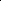 МОДЕЛЬ ДВИГАТЕЛЬНОГО РЕЖИМАсредняя группаМОДЕЛЬ ДВИГАТЕЛЬНОГО РЕЖИМАСтаршая группаМОДЕЛЬ ДВИГАТЕЛЬНОГО РЕЖИМАподготовительная группаСОГЛАСОВАН:На педагогическом совете ГБДОУ Протокол №____«___»_________201_ г.УТВЕРЖДЕН: Заведующий ГБДОУ «Детский сад № 2г. Магас «Цветик - семицветик» _________Цолоева Д.Л.   Приказ №___«___»__________201_г.№Стр.Введение4I.Целевой раздел51.1Пояснительная записка51.1.1Цели и задачи реализации Программы61.1.2.Принципы и подходы к формированию ООП ДО71.1.3.Значимые для разработки и реализации Программы характеристики, в том числе, характеристики особенностей развития воспитанников  ДОУ 101.1.4.Планируемые результаты освоения Программы (целевые ориентиры)171.1.5.Система мониторинга освоения Программы 191.1.6Дополнительное образование21II.Содержательный раздел222.1.Общие положения222.2.Описание образовательной деятельности в соответствии с направлениями развития детей, представленных в пяти образовательных областях232.3. Образовательная деятельность в соответствии с образовательными областями развития ребенка24Образовательная область «Социально – коммуникативное развитие»24Образовательная область «Познавательное развитие»34Образовательная область «Речевое развитие»50Образовательная область «Художественно-эстетическое развитие»56Образовательная область «Физическое развитие»722.4.Часть, формируемая участниками образовательных отношений762.5.Специфика национальных, социокультурных и иных условий, в которых осуществляется образовательная деятельность762.6.Вариативные формы, способы, методы реализации Программы в образовательной деятельности разных видов и культурных практик с учетом возрастных и индивидуальных особенностей воспитанников, специфики их образовательных потребностей и интересов.782.7.Способы и направления поддержки детской инициативы1032.8.Особенности взаимодействия педагогического коллектива с семьями воспитанников1072.9.Иные характеристики содержания Программы, наиболее существенные с точки зрения авторов Программы.110III.Организационный раздел1143.1.Особенности организации  развивающей предметно-пространственной среды 1143.2.Организация режима пребывания детей в ДОУ1173.3.Проектирование образовательного процесса с учетом особенностей воспитанников и специфики ДОУ1203.4.Традиционные события, праздники, мероприятия в  ДОУ1293.5.Материально-техническое обеспечение Программы, обеспеченность методическими материалами и средствами обучения и воспитания1303.6.Кадровые условия реализации Программы1363.7.Финансовое обеспечение программы137IV.Комплексно-тематическое планирование образовательной работы с детьми дошкольного возраста139Список нормативных документов и научно методической литературы154Приложения155Возрастная категорияНаправленность группКоличество группОт 3 до 4 летОбщеразвивающая1От 4 до 5 летОбщеразвивающая3От 5 до 6 летОбщеразвивающая1От 6 до 7 летОбщеразвивающая1Всего 6 группКритерииДоля (%) семей от общего количества детей в ДОУОбщее количество детей  -  160 из них, проживающие в:Общее количество детей  -  160 из них, проживающие в:полной семье 84%неполной семье0%многодетной семье14%3-5 лет5-6 летСоциализация, развитие общения, нравственное воспитаниеСоциализация, развитие общения, нравственное воспитаниеРасширять знания детей о достопримечательностях родного края, города (села), учить замечать красоту его улиц, воспитывать чувство гордости за родной край.  Приобщать детей к играм своего народа.  Пополнять и расширять знания детей об Ингушетии.  Развивать дружеские чувства к детям других народов, проживающих на территории Ингушетии.  Знать и владеть информацией о родном селе, городе Магас, знать названия 3-4 улиц, знать  его достопримечательности  (парки, музеи, культурные и развлекательные центры, памятники и др.).  Уточнять и расширять знания детей о Республике Ингушетия. Развивать дружеские чувства к детям других народов, проживающих на территории Ингушетии.  Знать домашний адрес, телефон, уметь описать дорогу домой, знать значимые здания по дороге в детский сад (магазины, почта, парк, больница и др.). Развивать искренние чувства любви к родным местам.  Воспитывать бережное отношение к природе родного края. Познавательное развитиеПознавательное развитиеПознакомить с особенностями природы родного края (дождливая осень, снежная, иногда дождливая зима, весна, жаркое лето). Расширять представления о растительности родного края: кизил, дикая груша, дикие яблоки, тутовник, ягоды.  Дать представление о горном баране (внешний вид, место обитания).  Дать элементарные представления  об образе жизни и быте ингушскогого народа (аул, из чего сделан, о национальной одежде, как и из чего она сшита, ее название и характерные признаки (черкеска,  элтар-кий, бустамаш, чукхе).Расширить знания детей об особенностях природы родного края. Наблюдать явления природы, анализировать и делать выводы о взаимосвязях и закономерностях. Знать, что зимой самое длительное время суток – ночь; Знать и различать явления природы: метель, снег, дождь, гроза.  Узнавать и называть лесные растения: кустарники (шиповник, малина, смородина); деревья (ель, сосна обыкновенная, береза, дуб,);  ягоды (земляника, терновник, ежевика); грибы (подберезовик, мухомор, опята, поганка, лисички, подосиновик).  Узнавать и называть животных, обитающих в Ингушетии: 4-5 видов птиц (сорока, кукушка, сова, куропатка, воробей). Знать 5-6 видов животных (олень, лиса, бурый медведь, белка, шакал, дикий кабан).Формировать представления о быте и труде людей.  Художественное творчествоХудожественное творчествоПродолжать учить изображать элементы узоров, состоящих из узоров ингушского орнамента, передавать в работе  их колорит. Использовать орнаменты в украшении предметов быта (истанг, къудал). Знать орнамент «истанг». Учить лепить животных, обитающих в лесу и горах (заяц, горный баран, медведь). Узнавать и называть предметы народных художественных ремесел: изготовление  посуды, изготовление  одежды и обуви.  Художественная литератураХудожественная литератураУчить правильно воспринимать содержание ингушских народных сказок, сопереживать героям.  Учить с помощью воспитателя инсценировать  и драматизировать небольшие отрывки из ингушских  народных сказок, сопереживать героям.  Учить понимать содержание стихотворений ингушских авторов; значение образных выражений;  упражнять в осознанном  использовании средств интонационной выразительности. Развивать интерес к культуре ингушского народа. Развивать способность детей внимательно слушать сказки, рассказы, стихотворения ингушских авторов.  Формировать эмоциональное отношение к произведениям фольклорного жанра жителей Ингушетии.  Формировать устойчивый интерес к устному народному творчеству чеченцев.  Воспитывать читателя, способного испытывать сострадание, сочувствие к героям произведений ингушского народа. Совершенствовать художественно-речевые исполнительские навыки детей при чтении стихотворений, драматизации (эмоциональность исполнения, умения интонацией, жестом, мимикой передать свое отношение к содержанию литературной фразы).  Формы организацииОсобенностиИндивидуальнаяПозволяет индивидуализировать обучение (содержание, методы, средства), однако требует от ребенка больших нервных затрат; создает эмоциональный дискомфорт; неэкономичность обучения; ограничение сотрудничества с другими детьмиГрупповая (индивидуально-коллективная)Группа делится на подгруппы. Число занимающихся может быть разным – от 3 до 8, в зависимости от возраста и уровня развития детей. Основания для комплектации: личная симпатия, общность интересов, уровни развития. При этом педагогу, в первую очередь, важно обеспечить взаимодействие детей в процессе обученияФронтальнаяРабота со всей группой, четкое расписание, единое содержание. При этом содержанием обучения организованной образовательной деятельности может быть деятельность художественного характера.Достоинствами формы являются четкая организационная структура, простое управление, возможность взаимодействия детей, экономичность обучения; недостатком – трудности в индивидуализации обученияДошкольный возраст (3 года – 7 лет)игровая, включая сюжетно-ролевую игру, игру с правилами и другие виды игры;коммуникативная (общение и взаимодействие со взрослыми и сверстниками);познавательно-исследовательская (исследования объектов окружающего мира и экспериментирования с ними);восприятие художественной литературы и фольклора;самообслуживание и элементарный бытовой труд (в помещении и на улице);конструирование из разного материала, включая конструкторы, бумагу, природный и иной материал;изобразительная (рисование, лепка, аппликация);музыкальная (восприятие и понимание смысла музыкальных произведений, пение, музыкально-ритмические движения, игры на детских музыкальных инструментах);двигательная (овладение основными движениями) формы активности ребенка.Виды деятельностиФормы работыИгроваяСюжетно - отобразительные игры. Сюжетно-ролевые игры: бытовые, производственные, общественные.Театрализованные игры: игры-имитации (в том числе игры-этюды), ролевые диалоги на основе текста, драматизации, инсценировки, игры-импровизации. Режиссерские игры: с игрушками-персонажами, предметами - заместителями. Игры-фантазирования. Игры со строительным материалом: строительными наборами, конструкторами, природным материалом: песком, снегом. Игры - экспериментирования с разными материалами: водой, льдом, снегом, светом, звуками, магнитами, бумагой и др. Дидактические игры: с предметами (в том числе сюжетно-дидактические и игры-инсценировки); настольно-печатные; словесные (в том числе народные). Интеллектуальные развивающие игры: головоломки, лабиринты, смекалки. Подвижные (в том числе народные) игры: сюжетные, бессюжетные, игры с элементами соревнований, игры-аттракционы, игры с использованием предметов (мяч, кегли, кольцеброс, серсо и др.) Игры с элементами спорта: городки, бадминтон, настольный теннис, футбол, хоккей, баскетбол, волейбол. Досуговые игры: игры-забавы, игры-развлечения, интеллектуальные, празднично-карнавальные, театрально-постановочные.КоммуникативнаяСвободное общение на разные темы.Художественно-речевая деятельность: сочинение сказок, рассказов, стихов, загадок, пословиц, дразнилок; придумывание сценариев  для театрализованных игр-инсценировок.Специальное моделирование ситуаций общения.Коммуникативные игры (на знакомство детей  друг с другом, создание положительных эмоций;  развитие эмпатии, навыков взаимодействия и др.) Придумывание этюдов для театрализации(невербальные средства выразительности).Театрализованные, режиссерские игры, игры-фантазирования по мотивам литературных произведений.Подвижные (в том числе народные) игры с диалогом.Дидактические словесные (в том числе народные) игры.Викторины.Познавательно-исследовательскаяОпыты, исследования; игры-экспериментирования,  с разными материалами.Рассматривание, обследование, наблюдение.Решение занимательных задач, проблемных ситуаций.Создание символов, схем, чертежей, моделей, макетов, алгоритмов.Просмотр познавательных мультфильмов, видеофильмов, детских телепередач с последующим обсуждением.Рассматривание иллюстраций, фотографий в познавательных книгах и детских иллюстрированных энциклопедиях.Создание тематических альбомов, коллажей, стенгазет.Оформление тематических выставок.Оформление уголка природы.Создание коллекций (гербарии, минералы, марки и др.)Дидактические игры, интеллектуальные развивающие игры.Сюжетно-ролевые, режиссерские игры-путешествия.Восприятие художественной литературы и фольклораВосприятие литературных произведений с последующими: свободным общением на  тему литературного произведения, решением проблемных ситуаций, дидактическими играми по литературному произведению, художественно-речевой деятельностью, игрой-фантазией, рассматривание миллюстраций художников, придумыванием и рисованием собственных иллюстраций, просмотром мультфильмов, созданием этюдов, сценариев для театрализации, театрализованными играми, созданием театральных афиш, декораций, театральных кукол, оформлением тематических выставокСамообслуживание и элементарный бытовой трудСамообслуживание. Дежурство (по столовой, по подготовке к совместной образовательной деятельности, в уголке природы – полив растений). Хозяйственно-бытовой труд: помощь в уборке группы, перестановка в предметно-развивающей среде группы и др. Труд в природе: работа на осеннем участке – сбор урожая, заготовка природного материала для поделок;работа на зимнем участке – изготовление кормушек для птиц, их подкормка; уборка снега, изготовление цветного льда; работа на весеннем участке – изготовление скворечников и подкормка птиц; участие в посадке и поливке растений; работа на летнем участке – полив растений. Ручной труд(поделки  из природного и бросового материала, бумаги, картона, поролона, ткани, дерева и др.): изготовление атрибутов для игры, предметов для познавательно-исследовательской  деятельности и др.КонструированиеИгры-конструирования из конструкторов, модулей, бумаги, природного и иного материала на основе модели, условий, образца, замысла, темы, чертежей и схем; сюжетно-ролевые и режиссерские игры.ИзобразительнаяМастерская, творческие проекты эстетического содержания, студия, кружок, МузыкальнаяСлушание соответствующей возрасту народной, классической, детской музыки. Игра на детских музыкальных инструментах.Шумовой оркестр. Экспериментирование со звуками.Двигательные, пластические, танцевальные этюды, танцы, хороводы, пляски, напевки,  распевки, совместное и индивидуальное исполнение песен. Драматизация песен.Музыкально-театрализованные игры. Музыкальные и музыкально-дидактические игры. Концерты-импровизации.Разнообразная интегративная деятельность: музыкальное озвучивание картин художников, литературных произведений и др.ДвигательнаяФизические упражнения. Физминутки и динамические паузы.Гимнастика (утренняя, бодрящая, дыхательная). Ритмика, ритмопластика. Подвижные игры, игры с элементами спорта, игры-соревнования. Игры-имитации, хороводные игры. Народные подвижные игры. Пальчиковые игры. Спортивные упражнения. Разнообразная двигательная деятельность в физкультурном уголке.Группа методовОсновные методыМетоды мотивации и стимулирования развития у детей первичных представлений и приобретения детьми опыта поведения и деятельностипоощрение – одобрение, похвала, награждение подарком, эмоциональная поддержка, проявление особого доверия, восхищения, повышенного внимания и заботы;наказание – замечание, предупреждение, порицание, индивидуальный разговор, временное ограничение определённых прав или развлечений;образовательная ситуация;        игры; соревнования; состязания.Методы создания условий, или организации развития у детей первичных представлений и приобретения детьми опыта поведения и деятельности приучение к положительным формам общественного поведения; упражнение; образовательные ситуации (общих дел, взаимопомощи, взаимодействия с младшими по возрасту детьми, проявления уважения к старшим). Методы, способствующие осознанию детьми первичных представлений и опыта поведения и деятельностирассказ взрослого;пояснение и разъяснение;беседа;чтение художественной литературы; обсуждение;рассматривание и обсуждение;наблюдение.Формы образовательной деятельности в режимных моментахОрганизация видов деятельности во времениОрганизация видов деятельности во времениОрганизация видов деятельности во времениОрганизация видов деятельности во времениОрганизация видов деятельности во времениФормы образовательной деятельности в режимных моментах3-4 года4-5 лет5-7 летОбщениеОбщениеОбщениеОбщениеОбщениеОбщениеСитуации общения воспитателя с детьми и накопления положительного социально-эмоционального опытаЕжедневноежедневноежедневноБеседы и разговоры с детьми по их интересамЕжедневноежедневноежедневноИгровая деятельностьИгровая деятельностьИгровая деятельностьИгровая деятельностьИгровая деятельностьИгровая деятельностьИндивидуальные игры с детьми (сюжетно-ролевая, режиссёрская, игра-драматизация, строительно-конструктивные игры)ЕжедневноежедневноежедневноСовместная игра воспитателя и детей (сюжетно-ролевая, режиссёрская, игра-драматизация, строительно-конструктивные игры)ЕжедневноежедневноежедневноДосуг здоровья и подвижных игр1 раз в месяц1 раз в месяц1 раз в месяцПодвижные игрыЕжедневноежедневноежедневноПознавательная и исследовательская деятельностьПознавательная и исследовательская деятельностьПознавательная и исследовательская деятельностьПознавательная и исследовательская деятельностьПознавательная и исследовательская деятельностьПознавательная и исследовательская деятельностьИгры на развитие сенсорики, мышления, воображения и т.п.1 раз в 2 недели1 раз в 2 недели1 раз в 2 неделиОпыты, эксперименты, наблюдения (в том числе экологической направленности)1 раз в 2 недели1 раз в 2 недели1 раз в  неделюНаблюдения за природой (на прогулке)ЕжедневноежедневноежедневноФормы творческой активности, обеспечивающей художественно-эстетическое развитие детейФормы творческой активности, обеспечивающей художественно-эстетическое развитие детейФормы творческой активности, обеспечивающей художественно-эстетическое развитие детейФормы творческой активности, обеспечивающей художественно-эстетическое развитие детейФормы творческой активности, обеспечивающей художественно-эстетическое развитие детейФормы творческой активности, обеспечивающей художественно-эстетическое развитие детейТворческая мастерская (рисование, лепка, художественный труд по интересам)1 раз в неделю1 раз в неделю1 раз в неделюЧтение литературных произведенийЕжедневноежедневноежедневноСамообслуживание и элементарный бытовой трудСамообслуживание и элементарный бытовой трудСамообслуживание и элементарный бытовой трудСамообслуживание и элементарный бытовой трудСамообслуживание и элементарный бытовой трудСамообслуживание и элементарный бытовой трудСамообслуживаниеЕжедневноежедневноежедневноТрудовые поручения (индивидуально и по подгруппам)ЕжедневноежедневноежедневноТрудовые поручения (общий и совместный труд) ежедневноежедневноежедневносодержаниеВозрастСовместная деятельностьРежимные моментыСамостоятельная деятельностьСоциализация, развитие  воспитаниеСоциализация, развитие  воспитание3-5 летБеседы, обучение, чтение художественной литературы.Сюжетно-ролевые игры.Игровая деятельность.Индивидуальная работа,объяснение, напоминание.Игровая деятельность.Чтение художественной литературы.Сюжетно-ролевые, хороводные, дидактические игры.Самообслуживание.Социализация, развитие  воспитание5-7 летБеседы-занятия.Чтение художественной литературы.Настольные игры.Проблемные ситуации.Поисково-творческие задания, решение задач.Экскурсии.Просмотр видеофильмов.Праздники, развлечения.Индивидуальная работа. Дежурство.Игровая деятельность.Тематические досуги.Минутка вежливости, объяснение, напоминание, наблюдение.Чтение художественной литературы обсуждение.Игровая деятельность, игры с правилами.Сюжетно-ролевые, дидактические, настольно-печатные, подвижные, театрализованные игры.Дежурство, самообслуживание.Продуктивная деятельность.Рассматривание иллюстраций, составление рассказов.Ребёнок в семье и сообществеРебёнок в семье и сообществе3-5 летНастольные, дидактические игры.Чтение художественной литературы.Тематические досуги.Экскурсии.Самостоятельная деятельность.Дежурство.Целевые прогулки, труд в природе.Дидактические, настольно-печатные игры.Рассматривание иллюстраций.Ребёнок в семье и сообществе5-7 летПознавательные беседы.Развлечения.Викторины, КВН.Чтение художественной литературы.Творческие задания.конструирование.Тематические досуги.Проектная, исследовательская деятельность.Наблюдение, объяснение, напоминание.Создание коллекций.Сюжетно-ролевая игра.Дидактические, настольно-печатные игры.Продуктивная деятельность, дежурство.Рассматривание иллюстраций, театрализация.Самообслуживание, самостоятельность, трудовое воспитаниеСамообслуживание, самостоятельность, трудовое воспитание3-5 летУпражнение, беседа, объяснение, поручения.Чтение и рассматривание книг познавательного характера о труде взрослых.Досуг.Показ, объяснение, обучение, напоминание.Создание ситуаций побуждающих детей к оказанию помощи сверстнику и взрослому.Проявление навыков самостоятельных трудовых действий.Творческие задания, дежурство, поручения, напоминания, совместный труд детей.Практическая деятельность.Сюжетно-ролевые игры, обыгрывание, дидактические игры, просмотр видеофильмов.Самообслуживание, самостоятельность, трудовое воспитание5-7летЧтение художественной литературы.Дидактические игры, продуктивная деятельность.Поручения, совместный труд детей и взрослых. Игровые ситуации,досуг.Наблюдение, объяснение, показ, обучение, напоминание.Дидактические и развивающие игры.Создание ситуаций, побуждающих детей к закреплению желания бережного отношения к своему труду и труду людей.Творческие задания, задания-поручения, дежурство.Продуктивная деятельность.Дидактические игры, рассматривание иллюстраций, сюжетно-ролевые игры.Формированиеоснов безопасностиФормированиеоснов безопасности3-5 летБеседы, обучение, напоминание.Продуктивная деятельность.Чтение художественной литературы,рассматривание иллюстраций.Целевые прогулки. Сюжетно-ролевые,дидактические, настольно-печатные игры.Минутка безопасности,обучение, показ, объяснение, напоминание.Дидактические, настольно-печатные игры.Рассматривание иллюстраций.Продуктивная деятельность.Формированиеоснов безопасности5-7 летОБЖ.Целевые прогулки.Беседы, объяснение,  обучение, напоминание.Чтение художественной литературы, рассматривание иллюстраций.Встречи с интересными людьми.Продуктивная деятельность.Обучение, объяснение, показ, напоминание.Минутка безопасности.Дидактические, настольно-печатные, сюжетно-ролевые игры.Исследовательская деятельность, опыты, упражнения.Практическая    деятельность. Викторины, кроссворды.Творческие задания.Продуктивная деятельность.Дидактические, настольно-печатные игры.Рассматривание иллюстраций.СодержаниеВозрастСовместная деятельностьРежимные моментыСамостоятельная деятельность1. Сенсорное развитие 3-4 лет ЭкспериментированиеИгровые занятия с использованием полифункционального игрового оборудованияИгровые упражнения (пальчиковые, общая моторика)Игры (дидактические, подвижные)ПоказИгры экспериментирования(ср. гр.)Наблюдение Игровые упражненияНапоминаниеОбъяснениеОбследованиеНаблюдениеНаблюдение на прогулкеРазвивающие игрыНастольные игры(сенсорные)Игры (дидактические, развивающие, подвижные)Игры-экспериментирования Игры с использованием дидактических материалов Наблюдение Интегрированная детская деятельность(включение ребенком полученного сенсорного опыта в его практическую деятельность: предметную, продуктивную, игровую)1. Сенсорное развитие 4-7лет Интегрированные занятияЭкспериментированиеИгровые занятия с использованием полифункционального игрового оборудованияИгровые упражнения (пальчиковые игры, игры на развитие общей моторики)Продуктивная деятельностьИгры (дидактические, подвижные)ПоказТематическая прогулкаИспользование театрализацииИгровые упражненияНапоминаниеОбъяснениеОбследованиеНаблюдениеНаблюдение на прогулкеИгры экспериментированияРазвивающие игрыПроблемные ситуацииНастольные игры с использованием полифункционального оборудованияИгры (дидактические, развивающие, подвижные)Игры-экспериментирования Игры с использованием дидактических материалов Наблюдение Интегрированная детская деятельность(включение ребенком полученного сенсорного опыта в его практическую деятельность: предметную, продуктивную, игровую)2. Развитие познавательно-исследовательской деятельности 3-4 лет НаблюдениеБеседа Экскурсии Простейшие опыты (ср. гр.)Показ Объяснения Игровые заданияНаблюдения на прогулке и в уголке природы Труд в уголке природыОбъяснение Развивающие игрыИгры с природным и строительным материалом, дидактическиеНаблюдения Опыты 2. Развитие познавательно-исследовательской деятельности 4-7 лет НаблюдениеБеседа ЭкспериментированиеРебусы Экскурсии Игры – экспериментыИнтегрированные занятияИгровые заданияТворческие заданияВыставки Использование мнемотехники, опорных таблицКоллекционирование Создание музеевРабота на прогулочных площадкахЭкологическая тропаНаблюдения на прогулке и в уголке природыТруд в уголке природыИгры- экспериментированияПроблемные ситуацииОбъяснениеРазвивающие игрыРассматривание чертежей, схемИгры с природным материалом, дидактическиеНаблюдения  Опыты и экспериментыИнтегрированная детская деятельность Игры со строительным материаломПостройки для сюжетных игрПостройки по замыслуВыбор темыПодбор материалаИзготовление поделок, игрушек3.Формирование элементарных математических представлений 3-5 лет Интегрированная деятельностьУпражненияИгры (дидактические, подвижные)Рассматривание (ср. гр.)Наблюдение (ср. гр.)ПоказОбъяснениеДосугИгровые упражненияНапоминаниеОбъяснениеРассматривание (ср. гр.)Наблюдение (ср. гр.)Игры (дидактические, развивающие, подвижные)3.Формирование элементарных математических представлений 5-7 лет Интегрированные занятия Проблемно-поисковые ситуацииУпражненияИгры (дидактические, подвижные)РассматриваниеНаблюдениеДосугМатематические загадкиГеометрическое рисованиеКонструирование из строительного материалаЛогические игры, загадкиИгровые упражненияОбъяснениеРассматривание НаблюдениеНастольно-печатные игрыМатематические загадкиИгры (дидактические, развивающие, подвижные) Конструирование из строительного материала4.Формирование целостной картины мира, расширение кругозора* предметное и социальное окружение* ознакомление с природой3-4 лет Сюжетно-ролевая играИгровые обучающие ситуацииНаблюдениеЦелевые прогулкиИгра-экспериментированиеИсследовательская деятельностьКонструированиеРазвивающие игрыЭкскурсииСитуативный разговорРассказ Беседы  Экологические досуги, праздники, развлеченияЧтение ПоказОбъяснениеНастольные игрыСюжетно-ролевая играИгровые обучающие ситуацииРассматривание Наблюдение Труд в уголке природеЭкспериментирование Исследовательская деятельностьКонструирование Развивающие игрыЭкскурсииРассказБеседа Сюжетно-ролевая играИгровые обучающие ситуацииИгры с правилами РассматриваниеНаблюдениеИгра-экспериментированиеИсследовательская деятельностьКонструированиеРазвивающие игры Игры настольные4-7 лет Сюжетно-ролевая играИгровые обучающие ситуацииНаблюдениеРассматривание, просмотр фильмов, слайдов  Труд в уголке природе, огороде, цветникеЦелевые прогулкиЭкологические акцииЭкспериментирование, опытыИсследовательская деятельностьКомплексные, интегрированные занятияКонструированиеРазвивающие игрыБеседа Рассказ Создание коллекций, музейных экспозицийПроблемные ситуацииЭкологические досуги, праздники, развлеченияЭкскурсия в музей ДОУ «Национальный уголок»Лестничная педагогика: «Экологическая лестница», «Космос»,«Мое село – мой край родной»Создание тематических альбомов,Настольно-печатные игрыСюжетно-ролевая играИгровые обучающие ситуацииНаблюдениеТруд в уголке природе, огороде, цветникеПодкормка птицВыращивание растенийЭкспериментированиеИсследовательская деятельностьКонструированиеРазвивающие игрыБеседа Рассказ Создание коллекцийПроблемные ситуацииПоказ Объяснение Сюжетно-ролевая играИгры с правилами РассматриваниеНаблюдение ЭкспериментированиеИсследовательская деятельностьКонструированиеРазвивающие игрыСамостоятельная художественно-речевая деятельностьДеятельность в уголке природы Настольно-печатные игрыЧасть, формируемая участниками образовательного процесса3-7 летЭкспериментирование Моделирование Игры - экспериментыИнтегрированные занятияИгры – забавыНаблюдениеПоказПроблемные ситуацииИсследовательская деятельностьКоллекционирование ТеатрализацияМузыкальная деятельностьЧтение Наблюдение Игры - экспериментыПоказ рассматриваниеКоллекционированиеРассматривание Игры – экспериментыНаблюдение Деятельность в уголке природыСодержаниеВозрастСовместная деятельностьРежимные моментыСамостоятельная деятельностьРазвитие речи3-4 годаИгры с предметами и сюжетными игрушкамиОбучающие игры с использованием предметов и игрушекКоммуникативные игры с включением малых фольклорных форм (потешки  прибаутки,  колыбельные)Дидактические игрыИмитационные упражненияИгры – драматизацииСценарии активизирующего общенияРечевые упражненияРечевое стимулирование (повторение, объяснение, обсуждение, побуждение, уточнение)Беседы с опорой на зрительное восприятие и без опоры на негоХороводные игрыОбразцы коммуникативных кодов взрослогоСоздание условий для развития коммуникативных компетенций. Организация РППС.- игры-забавы- дидактические игры- подвижные игрыРазвитие речи4-5 летСюжетно-ролевая игра. Игра-драматизация.Работа в книжном уголке.Чтение, рассматривание иллюстраций (беседа).Сценарии активизирующего общенияХороводные игры, пальчиковые игры.Дидактические игрыРечевое стимулированиеКоммуникативные игрыЧтение, рассматривание иллюстрацийРассказывание по мнемотаблицамПоддержание социального контакта(фактическая беседа, эвристическая беседа).Коммуникативные тренинги.Речевое стимулирование(повторение, объяснение, обсуждение, побуждение, напоминание, уточнение) - формирование элементарного диалога.Беседа с опорой на  зрительное восприятие и без опоры на  него.Хороводные игры, пальчиковые игры.Образцы коммуникативных кодов взрослого.Содержательное игровое взаимодействие детей (совместные игры с использованием предметов и игрушек)Совместная предметная и продуктивная деятельность детей (коллективный монолог).Игра-драматизация с  использованием разных видов театров Игры в парах и совместные игры (коллективный монолог)5-6 летИмитативные упражнения, пластические этюды.Сценарии активизирующего общения. Чтение,  рассматривание иллюстраций (беседа.)Коммуникативные тренинги.Совместная продуктивная деятельность.Работа в книжном уголкеЭкскурсии.Моделирование и обыгрывание проблемных ситуацийГимнастики   (мимическая, логоритмическая).Игры со словомОбучение рассказыванию с использованием опорных таблиц, по картине, по серии картинРазучивание скороговорок, стихов, загадок и т.п.Моделирование и обыгрывание проблемных ситуаций Игра- импровизация по мотивам сказок.Театрализованные игры.Игры с правилами.Игры парами (настольно-печатные) Совместная продуктивная деятельность детейИспользование коммуникативных кодов взрослого, повседневных формул речевого этикетаРечевые дидактические игрыИргы с проговариваниемБеседыСоздание проблемных ситуацийКоммуникативные игрыЧтение, разучиваниеИгры парамиГимнастика с проговариваниемПальчиковая гимнастика Самостоятельная художественно-речевая деятельность детейСюжетно-ролевая игра. Игра- импровизация по мотивам сказок.Театрализованные игры.Игры с правилами.Игры парами (настольно-печатные) Самостоятельная продуктивная деятельность детей Гимнастики   (мимическая, логоритмическая).Игры со словомРассматривание иллюстрацийЧтение художественной литературы3-4 годаПодбор иллюстрацийЧтение литературыПодвижные игрыРассказЭкскурсииБеседаЧтение художественной литературыНастольные игрыИгры – манипуляции со сказочными персонажамиСоздание развивающей предметно-пространственной среды (РППС) (театрализованный уголок, уголок чтения, библиотека)Рассматривание иллюстраций, книгИгры с персонажами сказок.Чтение художественной литературы4-6 летИгры с предметами и сюжетными игрушками.Обучающие игры с использованием предметов и игрушек.Коммуникативные игры с включением малых фольклорных форм (потешки, прибаутки, пестушки, колыбельные).Чтение, рассматривание иллюстраций.Сценарии активизирующего общения.Имитативные упражнения, пластические этюды.Совместная продуктивная деятельность.Экскурсии.Дидактические игры.Настольно-печатные игры.Разучивание стихотворений.Работа по обучению пересказу литературного произведения(коллективное рассказывание).Беседы по прочитанному  с опорой на зрительное восприятие и без опоры на него.Пальчиковые игрыТематические досуги.Чтение.Слушание, воспроизведение, имитирование.Разучивание скороговорок, чистоговорок.Праздники и развлеченияИгра-драматизация с использованием разных видов театров (театр на банках, ложках и т.п.).Игры в парах и совместные игры(коллективный монолог).Самостоятельная художественно-речевая деятельность детей.Сюжетно-ролевые игры.Игра- импровизация по мотивам сказок.Театрализованные игры.Дидактические игры.Игры-драматизации.Настольно-печатные игры.Совместнаяпродуктивная и игровая деятельность детей.Словотворчество.СодержаниеВозрастСовместная деятельностьРежимные моментыСамостоятельная деятельностьМузыкальная деятельность3-4 годаООДРазвлеченияМузыка в повседневной жизни:-другие ООД;-слушание музыкальных сказок в группе;-детские игры, забавы, потешки;-рассматривание картинок, иллюстраций в детских книгах, предметов окружающей действительности.Использование музыки:-на утренней гимнастике и физкультурных ООД;- на музыкальных ООД;- во время умывания;- на других ООД;- во время прогулки (в теплое время);- в сюжетно-ролевых играх;- перед дневным сном;- при пробуждении.Создание условий для самостоятельной музыкальной деятельности в группе: подбор музыкальных инструментов, музыкальных игрушек, ТСО.Экспериментирование со звуком.Музыкальная деятельность5 -7 летООДПраздники, развлеченияМузыка в повседневной жизни:-другие ООД;-театрализованная деятельность;-слушание музыкальных произведений  и сказок в группе;-просмотр мультфильмов, фрагментов детских музыкальных фильмов;-рассматривание картинок, иллюстраций в детских книгах, репродукций, предметов окружающей действительности;-беседы с детьми о музыкеИспользование музыки:-на утренней гимнастике и физкультурных ООД;- на музыкальных ООД;- во время умывания;- на других ООД;- во время прогулки (в теплое время);- в сюжетно-ролевых играх;- перед дневным сном;- при пробуждении;- на праздниках и развлечениях.Создание условий для самостоятельной музыкальной деятельности в группе: подбор музыкальных инструментов (озвученных и неозвученных), музыкальных игрушек, театральных кукол, атрибутов для ряжения, ТСО,  атрибутов и элементов костюмов для театрализации.Экспериментирование со звуками, используя музыкальные игрушки и шумовые инструменты.Игры в «праздники», «концерт».Создание предметной среды, способствующей проявлению у детей песенного, игрового творчества, музицирования.Музыкально-дидактические игры.Придумывание мелодий на заданные и собственные слова.Инсценирование содержания песен, хороводов.Составление композиций танца.Импровизация на инструментах.Игры-драматизации.Игра в «концерт», «музыкальные занятия» и др.Приобщение к искусствуПриобщение к искусству3-4 летРассматривание произведений искусства (книжные иллюстрации, изделий народных промыслов, предметы быта, одежды)Беседы по увиденномуПрогулка на территории детского сада Осмотр зданий (форма, величина, цвет)Интегрированные занятияДидактические игры       ОбыгрываниеХудожественный досугПосещение библиотекКонкурсы Организация праздниковВыставки работ декоративно-прикладного искусства детского творчества  Создание коллекций Выставка репродукций произведений искусства, народного творчества, детского творчестваТеатрализацияИграИгровое упражнение Проблемная ситуацияСамостоятельное художественное творчествоИгра    КонструированиеПриобщение к искусству5-7 летРассматривание произведений искусства и живописи Прогулки за территорией детского сада. Экскурсии Осмотр зданий в деталях	Интегрированные занятияДидактические игры       ОбыгрываниеХудожественный досугКонкурсыОрганизация праздниковВыставки работ декоративно-прикладного искусства детского творчества Составление коллекцийОрганизация мини-музеевСоздание коллекций Выставка репродукций произведений искусства, народного творчества, детского творчестваТеатрализацияИнтегрированная детская деятельность Игровое упражнение Проблемная ситуацияСоздание условий для самостоятельного художественного творчестваПроблемная ситуацияИгра КонструированиеИзобразительная деятельность3-4 летНаблюдения по ситуации   Рассматривание                    Занимательные показы       УпражненияИндивидуальная работа с детьмиРисование Аппликация Лепка                        ОбыгрываниеСюжетно-игровая ситуацияВыставка детских работКонкурсыИнтегрированные занятия АнализКоллекционирование, мини-музеиИнтегрированная детская деятельность ИграИгровое упражнение Проблемная ситуацияИндивидуальная работа с детьмиСоздание условий для самостоятельной художественной деятельностиИграПроблемная ситуацияИзобразительная деятельность5-7 летРассматривание произведений искусстваБеседа           Объяснение       Показ	УпражненияЭкспериментирование с материаломРисование Аппликация ЛепкаИнтегрированные занятияДидактические игры       ОбыгрываниеХудожественный досугКонкурсы Выставки работ декоративно-прикладного искусства детского творчества     АнализИнтегрированная детская деятельность ИграИгровое упражнение Проблемная ситуацияИндивидуальная работа с детьми Создание коллекций Выставка репродукций произведений искусства         народного творчества       детского творчества     Самостоятельное художественное творчествоИгра    Проблемная ситуацияКонструктивно-модельная деятельность3-4 летНаблюдения по ситуации   Рассматривание                    Занимательные показы       УпражненияИндивидуальная работа с детьмиРисование Аппликация Лепка                        Конструирование    ОбыгрываниеСюжетно-игровая ситуацияВыставка детских работКонкурсыИнтегрированные занятия АнализИнтегрированная детская деятельность ИграИгровое упражнение Проблемная ситуацияИндивидуальная работа с детьмиСамостоятельная художественная деятельностьИграКонструирование  Проблемная ситуацияКонструктивно-модельная деятельность5-7 летРассматривание произведений искусстваБеседа          Объяснение       Показ	УпражненияЭкспериментирование с материаломРисование Аппликация ЛепкаИнтегрированные занятияДидактические игры       ОбыгрываниеХудожественный досугКонкурсы Выставки работ декоративно-прикладного искусства детского творчества  АнализИнтегрированная детская деятельность ИграИгровое упражнение Проблемная ситуацияИндивидуальная работа с детьми Создание коллекций Выставка репродукций произведений искусства         народного творчества       детского творчества     Самостоятельное художественное творчествоИгра    Конструирование  Проблемная ситуацияЧасть, формируемая участниками образовательных отношений3-6 летООДТеатрализованная деятельностьРисование Аппликация ЛепкаВыставки работ детского творчества Рассматривание произведений искусстваБеседа          Объяснение       Показ	Дидактические игры      Интегрированная детская деятельность ТеатрализацияИграВыставка детского творчества Индивидуальная работа с детьми Самостоятельное художественное творчествоИгра    Проблемная ситуацияСодержаниеВозрастСовместная деятельностьРежимные моментыСамостоятельная деятельностьФизическая культура3-4 годаСовместная деятельность педагога с детьми по физическому воспитанию:-сюжетно-игровые ситуации-тематические беседыООДПодвижные игры на улицеИгровые упражненияУтренняя гимнастика:-классическая-сюжетно-игровая-тематическая- Подражательные движения- хоровые игрыПодвижная игра большой и малой подвижностиПодвижные, хороводные игрыГимнастика после дневного сна:- коррекционная-оздоровительная-сюжетно-игроваяФизкультурные упражненияКоррекционные упражненияИграИгровое упражнение Подражательные движенияПодвижныеигрыСамостоятельная двигательная активность детейИгры в спортивном уголкеФизическая культура4-6 летООД по физическому воспитанию:- сюжетно-игровые- тематические-классические-тренирующееВ занятиях по физическому воспитанию:-тематические комплексы-сюжетные-классические-с предметами-подражательный комплексФиз.минуткиДинамические паузыШкола –мячаШкола -скакалкиИгры с элементами спортивных игрРитмические- танцевальные движенияИндивидуальная работа воспитателя Игровые упражненияУтренняя гимнастика:-классическая-сюжетно-игровая-тематическая-полоса препятствийПодражательные движенияПодвижная игра большой и малой подвижностиИгровые упражненияПроблемная ситуацияЗанятия по физическому воспитанию на улицеПодражательные движенияГимнастика после дневного сна:- коррекционная-оздоровительная-сюжетно-игровая-полоса препятствийФизкультурные упражненияКоррекционные упражненияФизкультурные праздникиПроблемные ситуацииИграИгровое упражнение 
Подражательные движенияИгры в спортивном уголкеФизическая культура5-6 летООД по физическому воспитанию:- сюжетно-игровые- тематические-классические-тренирующее-по развитию элементов двигательной креативности(творчества)В ООД по физическому воспитанию:-сюжетный комплекс-подражательный комплекс- комплекс с предметамиФиз.минуткиДинамические паузыПодвижная игра большой, малой подвижности и с элементами спортивных игр Прогулки целевыеФизкультурный досугФизкультурные праздникиДень здоровьяРитмические -танцевальныедвиженияИгры с элементами спортивных игрИндивидуальная работа воспитателя Игровые упражненияУтренняя гимнастика:-классическая-игровая-полоса препятствий-музыкально-ритмическая-аэробика (подгот. гр.)Подражательные движенияПодвижная игра большой и малой подвижностиИгровые упражненияПроблемная ситуацияЗанятия по физическому воспитанию на улицеЗанятие-поход (подгот. гр.)Гимнастика после дневного сна-оздоровительная-коррекционная-полоса препятствийФизкультурные упражненияКоррекционные упражненияИгровые упражненияПодражательные движенияСамостоятельная двигательная активность детейИгры в спортивном уголкеФормирование начальных представлений о здоровом образе жизни3-5 годаСюжетно-ролевая играИгровые обучающие ситуацииНаблюдениеЦелевые прогулкиИгра-экспериментированиеРазвивающие игрыСитуативный разговорРассказ Беседы Чтение Настольные игрыПрием детей на свежем воздухеГигиенические процедуры (умывание, полоскание горла)Закаливание в повседневной жизни (облегченная одежда в группе, одежда по сезону на прогулке, обширное умывание, воздушные ванны)Закаливание  (воздушные ванны, хождение босиком после сна, массаж стоп)Физкультурный досугСюжетно-ролевая играХороводные игрыРассматриваниеНаблюдение ЭкспериментированиеИсследовательская деятельностьРазвивающие игрыНастольно-печатные игрыИгры в спортивном уголкеФормирование начальных представлений о здоровом образе жизни4-7 летСюжетно-ролевая играИгровые обучающие ситуацииНаблюдениеРассматривание, просмотр фильмов, слайдов Целевые прогулкиЭкспериментирование, опытыИсследовательская деятельностьКомплексные, интегрированные занятияРазвивающие игрыБеседа Рассказ Проектная деятельностьПроблемные ситуацииСпортивные досуги, праздники, развлеченияФизкультурный досугФизкультурные праздникиДень здоровья Проблемные ситуацииТуристические походыНеделя здоровьяМини- туризм Создание тематических альбомов,Настольно-печатные игрыПрием детей на свежем воздухеГигиенические процедуры (обширное умывание, полоскание горла)Закаливание в повседневной жизни (облегченная одежда в группе, одежда по сезону на прогулке, обширное умывание, воздушные ванны)Закаливание  (воздушные ванны, хождение босиком после сна, массаж стоп)Сюжетно-ролевая играИгры с правилами РассматриваниеНаблюдение ЭкспериментированиеИсследовательская деятельностьПодвижные игрыРазвивающие игрыНастольно-печатные игрыИгры в спортивном уголкеРеальное участие родителейв жизни ДОУФормы участияПериодичностьсотрудничестваВ проведении мониторинговых исследований-Анкетирование- Социологический опрос-интервьюирование3-4 раза в годПо мере необходимости1 раз в кварталВ создании условий- Участие в субботниках по благоустройству территории;-помощь в создании предметно-развивающей среды;-оказание помощи в ремонтных работах;2 раза в годПостоянноежегодноВ управлении ДОУ- участие в работе  родительского комитета, Совета ДОУ.По плануВ просветительской деятельности, направленной на  повышение педагогической культуры, расширение информационного поля родителей-наглядная информация (стенды, папки-передвижки, семейные и групповые фотоальбомы), фоторепортажи «Из жизни группы», -памятки;-создание странички на сайте ДОУ;-консультации;- распространение опыта семейного воспитания;-родительские собрания;1 раз в кварталОбновление постоянно1 раз в месяцПо годовому плану1 раз в квартал2 раз в годВ воспитательно-образовательном процессе ДОУ, направленном на установление сотрудничества и партнерских отношенийс целью вовлечения родителей в единое образовательное пространство-Дни открытых дверей.- Дни здоровья.- Недели творчества- Совместные праздники, развлечения.-Встречи с интересными людьми- Участие в творческих выставках, смотрах-конкурсах1 раза в год1 раз в квартал2 раза в годПо плануПо плануПостоянно по годовому плану1. Острая фаза или период дезадаптации.2. Собственно адаптация.3.Фаза компенсацииОна сопровождается разнообразными колебаниями в соматическом состоянии и психическом статусе, что приводит к снижению веса, частым респираторным заболеваниям, нарушению сна, снижению аппетита, регрессу в речевом развитии (длится в среднем один месяц).Характеризуется адекватным поведением ребенка, т. е. все сдвиги уменьшаются и регистрируются лишь по отдельным параметрам на фоне замедленного темпа развития, особенно психического, по сравнению со средними возрастными нормами (длится три - пять месяцев).Темп развития убыстряется, в результате дети преодолевают указанную выше задержку темпов развития. Дети адаптированы.Легкая адаптация:Адаптация средней тяжестиТяжелая адаптация:К 20-му дню пребывания в детском учреждении нормализуется сон, ребенок нормально ест, не отказывается от контактов со сверстниками и взрослыми, сам идет на контакт. Заболеваемость не более одного раза сроком не более 10-ти дней, без осложнений. Вес без изменений;Поведенческие реакции восстанавливаются к 30-му дню пребывания в детском учреждении. Нервно-психическое развитие несколько замедляется (замедление речевой активности). Заболеваемость до двух раз сроком не более 10-ти дней, без осложнений. Вес не изменился или несколько снизился;Значительная длительность (от двух до шести месяцев и больше) и тяжесть всех проявлений.ЭтапыСодержание Содержание 1 этапПодготовка родителями и воспитателями ребенка к условиям детского садаПодготовка родителями и воспитателями ребенка к условиям детского сада2 этапПриход мамы с ребенком в группу детского садаПриход мамы с ребенком в группу детского сада3 этапПостепенное привыканиеПостепенное привыкание3 этап1 период“Мы играем только вместе”3 этап2 период“Я играю сам, но ты будь рядом”.3 этап3 период“Иди, я немножко поиграю один”.3 этап4 период“Мне хорошо здесь, я готов отпустить тебя”Методы и приемыЦельГрупповые и индивидуальные консультации воспитателя, специалистовУдовлетворение потребностей родителей в получении информации по вопросам воспитания и обучения детейСовместные игры родителей и детей (пребывание родителей в группе в период адаптации)Научить родителей играть и общаться с детьмиПоказ родителям фрагментов детских игр – драматизаций, занятий, подвижных игрПоощрять размышления родителей о достижениях детейСовместные игры родителей и детей (подвижные, театрализованные, дидактические)Поддерживать положительный опыт взаимодействия родителей и детейПомочь родителям глубже понять отношения с детьмиОбмен опытом по способам и средствам воспитания детейПобуждать родителей поддерживать друг другаНаправлениеУчрежденияЗадачи, решаемые в совместной работеСрокиОрганизационное Отдел воспитания, дополнительного  образования и социальной реабилитации детей Министерства образования и науки РИ1.Определение стратегии развития дошкольного образования района2. Контроль за организацией функционирования ДОУ.3. Проведение методических объединений, консультаций, методических встреч, обмен опытом.В течение годаОрганизационное Отдел государственного пожарного надзора по РИ	Контроль за организацией   безопасности воспитанников В течение годаОрганизационное Админисрация г. Магас1.Привлечение дошкольников и их семей к участию в мероприятиях: концертах, конкурсах и др.2. Социализация дошкольников через общественную жизнь села:- активное участие  семей воспитанников ДОУ в городских мероприятиях3. Воспитание  бережного отношения к объектам родного города  и уважения к труду жителей.Постоянно по плану Постоянно по плану По плану ДОУИнформационныеОфициальный сайт ДОУИнформирование о работе и достижениях  ДОУ, агитационная работа по ПДД, ОБЖ и т.п.В течение года, по мере необходимостиПовышение квалификации ИПК РО РИКурсы  повышения квалификации,  профессиональная переподготовка, регулирование вопросов введения ФГОС ДО.График повышения квалификации ДОУ, по плану Повышение квалификации Ингушский государственный университетУчеба на заочном отделении.График повышения квалификации ДОУ.Просветительская работа по обеспечению безопасности детейГИБДД, МЧС Проведение бесед с детьми по правилам  дорожного движения, участие в выставках, смотрах-конкурсахВ теч. года, по плануРеализация преемственности1. Воспитывать желание  дошкольников учиться в школе, знакомить с правилами поведения школьников в школе:- познавательные беседы с детьми;- экскурсия в школу детей выпускных групп- наблюдение урока в школе- встречи с первоклассниками – выпускниками ДОУ;2.Создавать преемственность в воспитательно – образовательной работе школы и ДОУ. В течение года.Виды помещенияОснащениеОсновное предназначениеГрупповые комнаты-Книжный уголок-Уголок продуктивного творчества-Игровая мебель. Атрибуты для сюжетно-ролевых игр: «Семья», «Магазин», «Парикмахерская», «Больница»,  -Природный уголок-Конструкторы различных видов-Пирамидки, мозаики, пазлы-Развивающие и дидактические игры,  -Уголок ряженияОрганизация образовательно – воспитательного процессаСпальные помещения-Спальная мебель- Массажные коврики ОтдыхПомещения приема детей-Шкафчики для одежды-Наглядно-информационный материал для родителей-Оборудование для выставки детского творчестваХранение верхней одежды и личных вещей воспитанников. Информационно – просветительская работа с родителямиМетодический кабинет-Библиотека педагогической и методической литературы-Библиотека периодических изданий-Материалы педсоветов, консультаций, семинаров, из опыта работы педагогов-Демонстрационный, раздаточный материал для занятий с детьми-Иллюстрированный материал-Изделия народных промыслов -Персональный компьютер с выходом в ИнтернетОсуществление методической помощи педагогамОрганизация консультаций, семинаров, педагогических советовМузыкальный уголок-Библиотека методической литературы, сборники нот-Подборка аудио- и видеокассет с музыкальными произведениямиПроведение культурно – досуговых мероприятий, занятийСпортивный уголок-Спортивное оборудование для прыжков, метания.-Гимнастические скамейки-Мячи, обручи, гантели, скакалкиОрганизация физкультурно – оздоровительной работыМедицинский кабинетСтолы, стулья, мебель для изолятора, ростомер, бактерицидная лампа, весы, шкафы для хранения бумаг, кушеткаОсуществление медицинской деятельностиРежимные моментыРекомендацииПрием, знакомство с ребенком, родителямиПознакомить с детьми, показать все помещения группы, объяснить их назначение. Рассказать о жизни группы.Утренняя гимнастикаПредложить понаблюдать, при желании поучаствовать.Подготовка к завтраку, завтракПоказать полотенце, понаблюдать, как моет руки, положительно оценить. Показать место за столом. Напомнить всем правила приема пищи и пользования столовыми принадлежностями. Не принуждать к еде.Полоскание рта водой после едыПонаблюдать за детьми. При желании – попробовать самому.Организованная образовательная деятельность (по подгруппам)Объяснить, чем будут заниматься. Предложить понаблюдать, при желании – поучаствовать. Положительно оценить. Подготовка к прогулкеНапомнить всем последовательность одевания. При необходимости – оказать помощь.ПрогулкаПознакомить с участком группы, соседями, правилами поведения на прогулке. Привлечь к играм.Возвращение с прогулки. Гигиенические процедуры.Помочь раздеться. Напомнить всем последовательность умывания.ОбедНапомнить всем правила приема пищи и пользования столовыми приборами. Не принуждать к еде.Дневной сонПоказать кровать. Понаблюдать, как дети раздеваются, уложить в числе последних. Наблюдение за сном.Закаливающие мероприятия после сна. Бодрящая гимнастикаПредложить понаблюдать, при желании – принять участие.ПолдникНапомнить всем правила приема пищи и пользования столовыми приборами. Не принуждать к еде.Чтение художественной литературыПредложить присоединиться к детям. При отказе – выбрать себе другой вид деятельности. Не принуждать.Самостоятельная деятельностьПомочь в выборе деятельности. Оказать помощьОрганизованная образовательная деятельность (по подгруппам)Объяснить, чем будут заниматься. Предложить понаблюдать, при желании – поучаствовать. Положительно оценить.Подготовка к прогулкеОдевать последним, раздевать первым.ПрогулкаСледить за соблюдением правил поведения на прогулке. Привлечь к играмИгры, самостоятельная деятельность детей, индивидуальная работаПомочь в выборе деятельности. Оказать помощь.Уход домой                Положительная оценка пребывания в детском саду. Пожелание встречи на следующий деньРежимные моментыРекомендацииПрием, осмотр, игры, ежедневная утренняя гимнастикаОграничить двигательную деятельность за счет индивидуальных бесед, спокойных игр. Во время утренней гимнастики исключить бег, прыжки (заменить ходьбой)Подготовка к завтраку, завтракМытье рук теплой водой. Полоскание рта теплой водой.Организованная образовательная деятельность (по подгруппам)Уменьшить интеллектуальную нагрузку. Во время занятий физической культурой исключить бег, прыжки, уменьшить физическую нагрузку на 50%.Подготовка к прогулкеОдевать последним, раздевать первым. ПрогулкаУменьшить двигательную активность за счет спокойных игр, индивидуальных занятий.Гигиенические процедуры после прогулкиУмывание и мытье рук под наблюдением теплой водой.ОбедУсадить за стол первым. Полоскание рта теплой водойДневной сонУкладывать первым, поднимать последним.Закаливающие мероприятия после снаИсключить на 2 неделиБодрящая гимнастикаИсключить на 1 неделюПолдникМытье рук теплой водойСамостоятельная деятельностьОграничить двигательную активность за счет игр малой подвижности, развивающих, театрализованных, сюжетно-ролевых, дидактических игрОрганизованная образовательная деятельность (по подгруппам)Уменьшить интеллектуальную нагрузку. Во время занятий физической культурой исключить бег, прыжки, уменьшить физическую нагрузку на 50%.Подготовка к прогулкеОдевать последним, раздевать первым.ПрогулкаУменьшить двигательную активность за счет спокойных игр, индивидуальных занятий.Игры, самостоятельная деятельность детей, индивидуальная работаОграничить двигательную деятельность за счет индивидуальных бесед, спокойных игр.Уход домойПоложительная оценка деятельностиСовместная деятельность
взрослого и детей Самостоятельная деятельность детей1) Организованная образовательная деятельностьОсновные формы: игра, наблюдение, экспериментирование, разговор, решение проблемных ситуаций, проектная деятельность и др.2) Решение образовательных задач в ходе режимных моментов. Разнообразная, гибко меняющаяся предметно-развивающая и игровая средаВозраст детейРегламентируемая    деятельность (ООД)Нерегламентированная деятельность, часНерегламентированная деятельность, часВозраст детейРегламентируемая    деятельность (ООД)совместная деятельностьсамостоятельная деятельность3-4 года2   по 15 мин7- 7,53-44-5 лет2   по 20 мин73-3,55 – 6 лет2-3  по  25 мин6 – 6,52,5 – 3,56- 7 лет 2-3 по 30 мин5,5-62,5-3,5Возрастная группаМаксимально допустимый объем недельной образовательной нагрузки, включая реализацию дополнительных образовательных программ, для детей дошкольного возраста Продолжительность ООДМаксимально допустимый объем образовательной нагрузки в первой половине дняМаксимально допустимый объем образовательной нагрузки во второй половине дня младшая группа (3-4 года)2 часа 45 минутНе более 15 минутНе более 30 минутНет Средняя группа (4-5 лет)4 часаНе более 20 минутНе более 40 минутНет Старшая группа (5-6 лет)6 часов 15 минутНе более 25 минутНе более 45 минутООД с детьми   старшего дошкольного возраста осуществляется во второй половине дня после дневного сна, но не чаще 2-3 раз в неделю. Ее продолжительность составляет не более 25-30 минут в деньПодготовительная группа (6-7 лет)8 часов 30 минутНе более 30 минутНе более  минут 90 минООД с детьми   старшего дошкольного возраста осуществляется во второй половине дня после дневного сна, но не чаще 2-3 раз в неделю. Ее продолжительность составляет не более 25-30 минут в деньпонедельниквторниквторниксредасредачетвергпятница1 половина дня1. Упражнения на развитие речевого дыхания.2. Д/и (сенсорное развитие).3.Индивидуальная работа (развитие речи).4.самостоятельная игровая деятельность1. Беседа ОБЖ2. Наблюдения за комнатными растениями, опыты, труд.3. Игры-забавы.4. Индивидуальная работа (изодеятельность)1. Беседа ОБЖ2. Наблюдения за комнатными растениями, опыты, труд.3. Игры-забавы.4. Индивидуальная работа (изодеятельность)1. Индивидуальная работа (мелкая моторика)2. Д/и (музыкальные).3.Словесные игры. 4.Самостоятельная игровая деятельность1. Индивидуальная работа (мелкая моторика)2. Д/и (музыкальные).3.Словесные игры. 4.Самостоятельная игровая деятельность1. Д/и (сенсорное развитие)2. Строительные игры.3.Работа в уголке природы (наблюдения за растениями, опыты, труд)1. Настольно-печатные игры2.чтение и рассказывание с использованием театра3. Индивидуальная работа (сенсорное развитие)ООДВ соответствии с перспективным планированием ООД и расписаниемВ соответствии с перспективным планированием ООД и расписаниемВ соответствии с перспективным планированием ООД и расписаниемВ соответствии с перспективным планированием ООД и расписаниемВ соответствии с перспективным планированием ООД и расписаниемВ соответствии с перспективным планированием ООД и расписаниемВ соответствии с перспективным планированием ООД и расписаниемПрогулка Прогулочная карта №…Прогулочная карта №…Прогулочная карта №…Прогулочная карта №…Прогулочная карта №…Прогулочная карта №…Прогулочная карта №…Обед Организация культурно-гигиенических процедур, совместная деятельность детей, самостоятельная деятельность детейОрганизация культурно-гигиенических процедур, совместная деятельность детей, самостоятельная деятельность детейОрганизация культурно-гигиенических процедур, совместная деятельность детей, самостоятельная деятельность детейОрганизация культурно-гигиенических процедур, совместная деятельность детей, самостоятельная деятельность детейОрганизация культурно-гигиенических процедур, совместная деятельность детей, самостоятельная деятельность детейОрганизация культурно-гигиенических процедур, совместная деятельность детей, самостоятельная деятельность детейОрганизация культурно-гигиенических процедур, совместная деятельность детей, самостоятельная деятельность детейСон Чтение перед сном, беседы о пользе сна, закаливающие процедуры, гимнастика после снаЧтение перед сном, беседы о пользе сна, закаливающие процедуры, гимнастика после снаЧтение перед сном, беседы о пользе сна, закаливающие процедуры, гимнастика после снаЧтение перед сном, беседы о пользе сна, закаливающие процедуры, гимнастика после снаЧтение перед сном, беседы о пользе сна, закаливающие процедуры, гимнастика после снаЧтение перед сном, беседы о пользе сна, закаливающие процедуры, гимнастика после снаЧтение перед сном, беседы о пользе сна, закаливающие процедуры, гимнастика после сна2 половина дня1.Сюжетно-ролевая игра.2.Театрализованные игры3.Наблюдения за комнатными растениями, опыты, труд.4.Индивидуальная работа по развитию речи.1.Сюжетно-ролевая игра.2.Театрализованные игры3.Наблюдения за комнатными растениями, опыты, труд.4.Индивидуальная работа по развитию речи.1. Сюжетно-ролевая игра.2.Чтение художественной литературы. 3. Работа в физкультурном уголке.4.Индивидуальная работа (сенсорное воспитание)5. Строительные игры1. Сюжетно-ролевая игра.2.Чтение художественной литературы. 3. Работа в физкультурном уголке.4.Индивидуальная работа (сенсорное воспитание)5. Строительные игры1. Сюжетно-ролевая игра.2. Развлечения, досуги.3. Игры с игрушками на развитие мелкой моторики.4.Самостоятельная художественная деятельность.1. Сюжетно-ролевая игра2. Театрализованные игры.3.Рассматривание иллюстраций, репродукций1. Сюжетно-ролевая игра.2.Совместная деятельность в уголке изобразительной деятельности.3. Хозяйственно-бытовой труд4. Строительные игрыпонедельникВторниксредасредачетвергпятница1 половина дня1Пальчиковая игра 2. Наблюдения за комнатными растениями, опыты, труд.3. Д/и (развитие речи)4.самостоятельная игровая деятельность 1.Д/и по развитию творчества, воображению. Индивидуальная работа (развитие речи - словарь, связная речь).2. Игры на развитие мелкой моторики.3. Самостоятельная художественная деятельность1.Д/и математическиеБеседа 2. Наблюдения за комнатными растениями, опыты, труд.3.Д/и с правилами.4.самостоятельная игровая деятельность1.Д/и математическиеБеседа 2. Наблюдения за комнатными растениями, опыты, труд.3.Д/и с правилами.4.самостоятельная игровая деятельность1.Д/и словесные с мячом Индивидуальная работа (РЭМП)2. Д/и на развитие слухового внимания.3. Самостоятельная художественная деятельность1.Пальчиковые игры Д/и (РЭМП)2.Индивидуальная работа (изодеятельность)3. Рассматривание иллюстраций, репродукций.ООДВ соответствии с перспективным планированием ООД и расписаниемВ соответствии с перспективным планированием ООД и расписаниемВ соответствии с перспективным планированием ООД и расписаниемВ соответствии с перспективным планированием ООД и расписаниемВ соответствии с перспективным планированием ООД и расписаниемВ соответствии с перспективным планированием ООД и расписаниемПрогулка Прогулочная карта №…Прогулочная карта №…Прогулочная карта №…Прогулочная карта №…Прогулочная карта №…Прогулочная карта №…Обед Организация культурно-гигиенических процедур, совместная деятельность детей, самостоятельная деятельность детейОрганизация культурно-гигиенических процедур, совместная деятельность детей, самостоятельная деятельность детейОрганизация культурно-гигиенических процедур, совместная деятельность детей, самостоятельная деятельность детейОрганизация культурно-гигиенических процедур, совместная деятельность детей, самостоятельная деятельность детейОрганизация культурно-гигиенических процедур, совместная деятельность детей, самостоятельная деятельность детейОрганизация культурно-гигиенических процедур, совместная деятельность детей, самостоятельная деятельность детейСон Чтение перед сном, беседы о пользе сна, закаливающие процедуры, гимнастика после снаЧтение перед сном, беседы о пользе сна, закаливающие процедуры, гимнастика после снаЧтение перед сном, беседы о пользе сна, закаливающие процедуры, гимнастика после снаЧтение перед сном, беседы о пользе сна, закаливающие процедуры, гимнастика после снаЧтение перед сном, беседы о пользе сна, закаливающие процедуры, гимнастика после снаЧтение перед сном, беседы о пользе сна, закаливающие процедуры, гимнастика после сна2 половина дня1.Сюжетно-ролевая игра.2. Конструктивные игры.3. Работа в книжном уголке.1.Сюжетно-ролевая игра.2. Интеллектуальные игры.3. Работа в физкультурном уголке.4. Строительные игры.1.Сюжетно-ролевая игра.2. Развлечения, досуги.3. Игры с правилами.4.Самостоятельная художественная деятельность.1. Творческая мастерская2.Беседа ОБЖ (1 раз в месяц), О культурном поведении и т.д3. Театрализованные игры.4.Рассматривание иллюстраций, репродукций1. Творческая мастерская2.Беседа ОБЖ (1 раз в месяц), О культурном поведении и т.д3. Театрализованные игры.4.Рассматривание иллюстраций, репродукций1.Сюжетно – ролевая игра2.Д/и (музыкальные).3. Хозяйственно-бытовой труд4. Строительные игрыЧасть, формируемая участниками образовательныхОтношенийООД по программе курса «Мой край родной»/Масаева З.В.ООД по программе курса «Мой край родной»/Масаева З.В.понедельникВторникВторникСредаСредачетвергчетвергчетвергпятницапятница1 половина дня1Пальчиковая игра 2. Наблюдения в природном уголкеИндивидуальная работа по развитию речи 3. Д/и (развитие речи)4.самостоятельная игровая деятельность 1. Пальчиковая гимнастика2. Д/И ФЭМП4.Труд в уголке природы4. Индивидуальная работа по ЗОЖ 1. Пальчиковая гимнастика2. Д/И ФЭМП4.Труд в уголке природы4. Индивидуальная работа по ЗОЖ 1. Пальчиковая гимнастика2. Настольно-печатные игры по желанию детей3. Заучивание стихов, скороговорок, пословиц4.Индивидуальная работа по ИЗО деятельности1. Пальчиковая гимнастика2. Настольно-печатные игры по желанию детей3. Заучивание стихов, скороговорок, пословиц4.Индивидуальная работа по ИЗО деятельности1. Д/И на развитие воображения, внимания 2. Театрализованные игры.3. Индивидуальная работа по развитию речи1. Д/И на развитие воображения, внимания 2. Театрализованные игры.3. Индивидуальная работа по развитию речи1. Пальчиковая гимнастика2.Д/И на ознакомление с окружающим миром3. Индивидуальная работа по ФЭМП.1. Пальчиковая гимнастика2.Д/И на ознакомление с окружающим миром3. Индивидуальная работа по ФЭМП.1. Пальчиковая гимнастика2.Д/И на ознакомление с окружающим миром3. Индивидуальная работа по ФЭМП.ООДВ соответствии с перспективным планированием ООД и расписаниемВ соответствии с перспективным планированием ООД и расписаниемВ соответствии с перспективным планированием ООД и расписаниемВ соответствии с перспективным планированием ООД и расписаниемВ соответствии с перспективным планированием ООД и расписаниемВ соответствии с перспективным планированием ООД и расписаниемВ соответствии с перспективным планированием ООД и расписаниемВ соответствии с перспективным планированием ООД и расписаниемВ соответствии с перспективным планированием ООД и расписаниемВ соответствии с перспективным планированием ООД и расписаниемПрогулка Прогулочная карта №…Прогулочная карта №…Прогулочная карта №…Прогулочная карта №…Прогулочная карта №…Прогулочная карта №…Прогулочная карта №…Прогулочная карта №…Прогулочная карта №…Прогулочная карта №…Обед Организация культурно-гигиенических процедур, совместная деятельность детей, самостоятельная деятельность детейОрганизация культурно-гигиенических процедур, совместная деятельность детей, самостоятельная деятельность детейОрганизация культурно-гигиенических процедур, совместная деятельность детей, самостоятельная деятельность детейОрганизация культурно-гигиенических процедур, совместная деятельность детей, самостоятельная деятельность детейОрганизация культурно-гигиенических процедур, совместная деятельность детей, самостоятельная деятельность детейОрганизация культурно-гигиенических процедур, совместная деятельность детей, самостоятельная деятельность детейОрганизация культурно-гигиенических процедур, совместная деятельность детей, самостоятельная деятельность детейОрганизация культурно-гигиенических процедур, совместная деятельность детей, самостоятельная деятельность детейОрганизация культурно-гигиенических процедур, совместная деятельность детей, самостоятельная деятельность детейОрганизация культурно-гигиенических процедур, совместная деятельность детей, самостоятельная деятельность детейСон Чтение перед сном, беседы о пользе сна, закаливающие процедуры, гимнастика после снаЧтение перед сном, беседы о пользе сна, закаливающие процедуры, гимнастика после снаЧтение перед сном, беседы о пользе сна, закаливающие процедуры, гимнастика после снаЧтение перед сном, беседы о пользе сна, закаливающие процедуры, гимнастика после снаЧтение перед сном, беседы о пользе сна, закаливающие процедуры, гимнастика после снаЧтение перед сном, беседы о пользе сна, закаливающие процедуры, гимнастика после снаЧтение перед сном, беседы о пользе сна, закаливающие процедуры, гимнастика после снаЧтение перед сном, беседы о пользе сна, закаливающие процедуры, гимнастика после снаЧтение перед сном, беседы о пользе сна, закаливающие процедуры, гимнастика после снаЧтение перед сном, беседы о пользе сна, закаливающие процедуры, гимнастика после сна2 половина дня1.Сюжетно-ролевая игра.2. Беседа ПДД3. Театрализованные игры1.Сюжетно-ролевая игра.2. Беседа ПДД3. Театрализованные игры1.Сюжетно-ролевая игра.2. Интеллектуальные игры.3. Беседы из личного опыта4. Строительные игры. 1.Сюжетно-ролевая игра.2. Интеллектуальные игры.3. Беседы из личного опыта4. Строительные игры. 1.Сюжетно-ролевая игра.2. Развлечения, досуги.3. Игры с правилами.4.Самостоятельная художественная деятельность.1.Сюжетно-ролевая игра.2. Развлечения, досуги.3. Игры с правилами.4.Самостоятельная художественная деятельность.1. Беседа ОБЖ2.Трудовые поручения3. Игры – драматизации4. Проектная деятельность1. Беседа ОБЖ2.Трудовые поручения3. Игры – драматизации4. Проектная деятельность1. Беседа ОБЖ2.Трудовые поручения3. Игры – драматизации4. Проектная деятельность1. Интеллектуальные игры2. Развлечения, досуги3. Сюжетно-ролевая игра4. Проектная деятельностьЧасть, формируемая участниками образовательных отношенийЗанятия по годовому плану (Национально –региональный компонентЗанятия по годовому плану (Национально –региональный компонентпонедельникВторникВторникСредаСредачетвергчетвергчетвергПятницаПятница1 половина дня1. Наблюдения в природном уголкеИндивидуальная работа по развитию речи 2. Д/и (развитие речи)3.самостоятельная игровая деятельность 1. Пальчиковая гимнастика2. Д/И ФЭМП3.Труд в уголке природы1. Пальчиковая гимнастика2. Д/И ФЭМП3.Труд в уголке природы1. Настольно-печатные игры по желанию детей2. Заучивание стихов, скороговорок, пословиц1. Настольно-печатные игры по желанию детей2. Заучивание стихов, скороговорок, пословиц1. Д/И на развитие воображения, внимания 2. Театрализованные игры.3. Индивидуальная работа по развитию речи1. Д/И на развитие воображения, внимания 2. Театрализованные игры.3. Индивидуальная работа по развитию речи1. Пальчиковая гимнастика2.Индивидуальная работа по ФЭМП.1. Пальчиковая гимнастика2.Индивидуальная работа по ФЭМП.1. Пальчиковая гимнастика2.Индивидуальная работа по ФЭМП.ООДВ соответствии с перспективным планированием ООД и расписаниемВ соответствии с перспективным планированием ООД и расписаниемВ соответствии с перспективным планированием ООД и расписаниемВ соответствии с перспективным планированием ООД и расписаниемВ соответствии с перспективным планированием ООД и расписаниемВ соответствии с перспективным планированием ООД и расписаниемВ соответствии с перспективным планированием ООД и расписаниемВ соответствии с перспективным планированием ООД и расписаниемВ соответствии с перспективным планированием ООД и расписаниемВ соответствии с перспективным планированием ООД и расписаниемПрогулка Прогулочная карта №…Прогулочная карта №…Прогулочная карта №…Прогулочная карта №…Прогулочная карта №…Прогулочная карта №…Прогулочная карта №…Прогулочная карта №…Прогулочная карта №…Прогулочная карта №…Обед Организация культурно-гигиенических процедур, совместная деятельность детей, самостоятельная деятельность детейОрганизация культурно-гигиенических процедур, совместная деятельность детей, самостоятельная деятельность детейОрганизация культурно-гигиенических процедур, совместная деятельность детей, самостоятельная деятельность детейОрганизация культурно-гигиенических процедур, совместная деятельность детей, самостоятельная деятельность детейОрганизация культурно-гигиенических процедур, совместная деятельность детей, самостоятельная деятельность детейОрганизация культурно-гигиенических процедур, совместная деятельность детей, самостоятельная деятельность детейОрганизация культурно-гигиенических процедур, совместная деятельность детей, самостоятельная деятельность детейОрганизация культурно-гигиенических процедур, совместная деятельность детей, самостоятельная деятельность детейОрганизация культурно-гигиенических процедур, совместная деятельность детей, самостоятельная деятельность детейОрганизация культурно-гигиенических процедур, совместная деятельность детей, самостоятельная деятельность детейСон Чтение перед сном, беседы о пользе сна, закаливающие процедуры, гимнастика после снаЧтение перед сном, беседы о пользе сна, закаливающие процедуры, гимнастика после снаЧтение перед сном, беседы о пользе сна, закаливающие процедуры, гимнастика после снаЧтение перед сном, беседы о пользе сна, закаливающие процедуры, гимнастика после снаЧтение перед сном, беседы о пользе сна, закаливающие процедуры, гимнастика после снаЧтение перед сном, беседы о пользе сна, закаливающие процедуры, гимнастика после снаЧтение перед сном, беседы о пользе сна, закаливающие процедуры, гимнастика после снаЧтение перед сном, беседы о пользе сна, закаливающие процедуры, гимнастика после снаЧтение перед сном, беседы о пользе сна, закаливающие процедуры, гимнастика после снаЧтение перед сном, беседы о пользе сна, закаливающие процедуры, гимнастика после сна2 половина дня1.Сюжетно-ролевая игра.2. Беседа о ЗОЖ3. Театрализованные игры1.Сюжетно-ролевая игра.2. Беседа о ЗОЖ3. Театрализованные игры1.Интеллектуальные игры.2. Беседы из личного опыта1.Интеллектуальные игры.2. Беседы из личного опыта1.Сюжетно-ролевая игра.2.Развлечения, досуги.4.Самостоятельная художественная деятельность.1.Сюжетно-ролевая игра.2.Развлечения, досуги.4.Самостоятельная художественная деятельность.1. Беседа ОБЖ2.Трудовые поручения3. Игры – драматизации4. Проектная деятельность1. Беседа ОБЖ2.Трудовые поручения3. Игры – драматизации4. Проектная деятельность1. Беседа ОБЖ2.Трудовые поручения3. Игры – драматизации4. Проектная деятельность1.Развлечения, досуги 2.Сюжетно-ролевая игра4. Проектная деятельностьЧасть, формируемая участниками образовательных отношенийЗанятия по годовому плану (Национально –региональный компонент)Занятия по годовому плану (Национально –региональный компонент)МодульТема неделиИтоговое мероприятиеОтветств. за меропр.Детский садДо свидания лето, здравствуй детский садПраздник «День Знаний»муз. рук., воспитатели Детский садШкольные профессииПраздник «День Знаний»муз. рук., воспитатели ОсеньОсень золотаяПраздник «Осень»,Выставка поделок из природного материалаВоспитателиОсеньУрожай. Хлеб.Праздник «Осень»,Выставка поделок из природного материалаВоспитателиОсеньФрукты. Овощи.Праздник «Осень»,Выставка поделок из природного материалаВоспитателиОсеньЛес. Грибы. Ягоды.Праздник «Осень»,Выставка поделок из природного материалаВоспитателиОсеньДикие птицыПраздник «Осень»,Выставка поделок из природного материалаВоспитателиРоссия – родина мояМое село - мой край роднойПраздник «День народного единства», реализация проекта «Моя семья»Воспитатели Россия – родина мояНаша родина - РоссияПраздник «День народного единства», реализация проекта «Моя семья»Воспитатели ЖивотныеДомашние животныеВыставка рисунков «Мой питомец»Воспитатели ЖивотныеДикие животныеВыставка рисунков «Мой питомец»Воспитатели ЖивотныеЭкзотические животныеВыставка рисунков «Мой питомец»Воспитатели Тема по интересам и запросам детейТема по интересам и запросам детейПродукты детского творчества, продукты реализации проектовВоспитатели, специалистыЗимушка – зимаЗима (природа)Выставка детского творчества, проект «Зимушка - зима»Воспитатели Зимушка – зимаЗима (человек)Выставка детского творчества, проект «Зимушка - зима»Воспитатели Новогодний праздникЗимние забавы и развлеченияПраздник Новый год    воспитателиНовогодний праздникНовый годПраздник Новый год    воспитателиКаникулыНародная культура и традицииУстное народное творчествоВыставка детского творчества, реализация проекта «Ингушские народные игрушки»Воспитатели                                                                         Народная культура и традицииНародная игрушкаВыставка детского творчества, реализация проекта «Ингушские народные игрушки»Воспитатели                                                                         Мой домДом.  Жилье. СтроительствоВыставка детского творчества, проект «Мой дом»Воспитатели Мой домМебель. Бытовая техника. ПосудаВыставка детского творчества, проект «Мой дом»Воспитатели Наша армияАрмия. Военные профессииПраздник «День Защитника Отечества», оформление альбома «Мой любимый папочка»воспитателиНаша армияДень Защитника ОтечестваПраздник «День Защитника Отечества», оформление альбома «Мой любимый папочка»воспитателиМоя семьяМоя семьяПраздник «8 марта», выставка детского творчествавоспитательМоя семьяМамин деньПраздник «8 марта», выставка детского творчествавоспитательВеснаВесна (признаки)Выставка детского творчества «К нам весна шагает»Воспитатели ВеснаТруд взрослых веснойВыставка детского творчества «К нам весна шагает»Воспитатели Я - человекЯ и мое телоПроект «Я и мое тело»ВоспитателиЯ - человекЯ и мое здоровьеПроект «Я и мое тело»ВоспитателиТранспорт Космос Развлечение «День космонавтики», «Правила безопасности на дороге»ВоспитателиТранспорт Транспорт Развлечение «День космонавтики», «Правила безопасности на дороге»ВоспитателиТема по интересам и запросам детейТема по интересам и запросам детейПродукты детского творчества, продукты реализации проектовВоспитатели, специалистыДень Победы9 мая - День ПобедыПраздник «День Победы», составление Книги Памяти, Выставка детского творчестваВоспитатели, Старший воспитательКонец весны. Начало летаЦветы. Комнатные растениюПраздник Цветов, выставка детского творчества «Удивительный мир насекомых»Выпускной бал (выпускная группа)Воспитатели, Старший воспитатель Конец весны. Начало летаНасекомыеПраздник Цветов, выставка детского творчества «Удивительный мир насекомых»Выпускной бал (выпускная группа)Воспитатели, Старший воспитатель Конец весны. Начало летаЗдравствуй лето!Праздник Цветов, выставка детского творчества «Удивительный мир насекомых»Выпускной бал (выпускная группа)Воспитатели, Старший воспитатель Образовательная областьОбязательная часть ООПОбязательная часть ООПОбязательная часть ООПЧасть, формируемая участниками образовательных отношенийОбразовательная область ООПМетодические пособияНаглядно-дидактические пособияПарциальные программы, методические пособия, наглядно-дидактические пособияСоциально-коммуникативное развитиеПримерная основная образовательная программа дошкольного образования (одобрена решением федерального учебно-методического объединения по общему образованию  основная образовательная программа  «От рождения до школы» под ред. Н.Е. Вераксы, Т.С. Комаровой, М.А. Васильевой, изд. 3-е, М., 2014.Творч. Центр Москва «Уроки доброты БуреР.С. «Социально-нравственное воспитание дошкольников» (3-7 лет).Куцакова Л.В. «Трудовое воспитание в детском саду», Для занятий с детьми 3-7 лет.Белая К.Ю. Формирование основ безопасности у дошкольников (3-7 лет)Саулина Т.Ф. Знакомим дошкольников с правилами дорожного движения (3-7 лет)Горбунова Н.Ф. Развитие игровой деятельности, К. Ю. Белая «Твоя безопасность» (5-6лет0Голицина Н.С., Люзина С.В.,Е.Е. Бухарова ОБЖ для старших дошкольниковО.В.Павлова«Пожарная безопасность».Майорова Ф.С. Изучаем дорожную азбуку.В.Вавилов «Игры для внимательных и сообразительных», Е.Ю.Александрова»Система патриотического воспитания», В. И. Петрова «Нравственное воспитание»М.Морозов «Школа хороших манер»Серия изд «Пров-Пресс» «Дорожная азбука», «Сравниваем противоположности»Серия «Мир в картинках»: «Государственные символы России», «День Победы», Серия «Расскажите детям о …»: «Расскажите детям о достопримечательностях Москвы», «Расскажите детям о Московском Кремле», Бордачева И.Ю. Безопасность на дороге: плакаты для родительского уголкаБордачева И.Ю. Дорожные знаки: Для работы с детьми 4-7 лет Фесюкова Л.Б. Беседв по картинкам: В мире мудрых пословиц.Н. Василевская «Как наши предки хлеб выращивали», «Откуда хлеб пришел»,  Методическое пособие с дидактическим материалом. Серия «Окружающий мир»Журнал «Села1ад».Картины «Мой Магас»Фотографии села/городаКартины» «Животный мир Ингушетии»Дидактический материалКартинки «Национальные костюмы»Картины «Символы  Ингушетии»Ингушские народные сказкиПознавательное развитиеПримерная основная образовательная программа дошкольного образования (одобрена решением федерального учебно-методического объединения по общему образованию), основная образовательная программа  «От рождения до школы» под ред. Н.Е. Вераксы, Т.С. Комаровой, М.А. Васильевой, изд. 3-е, М., 2014.С. Н. Нечаева «Эколог в детском саду, В Степанов «Родная природа», С. Н. Теплюк «Занятия на прогулках сдетьми», С. Н. Николаева.» Зеленая тропинка», Л. Г. Киреева «Формирование экологической культуры у дошкольников», В. Е. Соловьева «Математика и логика для  дошкольников»Т. Н. Образцова «Ролевые игры для детей»,Крашенинников Е.Е. Н. Ф. Горбунова. «Развитие игровой деятельности» (3-6 лет)Павлова Л.Ю. Сборник дидактических игр по ознакомлению с окружающим миром.Дыбина О.В. « Ознакомление с предметным и социальным окружением»: все возрастные группы.Понаморева И.А. Позина. Формирование элементарных математических представлений. Все возрастные группыСоломенникова О.А. Ознакомление с природой в детском саду.(все возрастные группы)Скоролупова О.А. Занятия с детьми дошкольного возраста «Зима» в 2 ч., «Ранняя весна», «Цветущая весна. Травы.», «Лето» в 2 ч., «Осень» в 2 ч.,  «Домашние животные и дикие животные средней полосы», «Животный мир» «Покорение космоса», «Транспорт», «Вода»Шорыгина Т.А.  Знакомство с окружающим миром.Кравченко И.В. прогулки в детском саду ( в 2 частях)Лаптева Г.В. Развивающие прогулки для детейИ. Стин.»Природа и фантазия»О. А. Скорлупова «Лето» «Весна»Серия «Мир в картинках»: «различной тематикиСерия «Рассказы по картинкам»: «В деревне», «Кем быть?», «Мой дом», «Профессии»Серия «Расскажите детям о…»: «Расскажите детям о бытовых приборах», «Расскажите детям о рабочих инструментах», «Расскажите детям о космонавтике», «Расскажите детям о космосе», «Расскажите детям о  рабочих инструментах», «расскажите детям о  специальных машинах», «Расскажите детям о хлебе» и др.С. Вохринцева Методическое пособие с дидактическим материалом., серия «Окружающий мир»: различной тематикиПлакаты: различной тематики, математические плакатыРаздаточный счетный материал (различной тематики).Далгат У.Б. Родовой быт чеченцев и ингушей в прошлом. Орджоникидзе – Грозный, 1933.Батурина Г.И., Кузина Т.Ф. Народная педагогика в воспитании дошкольников. М.: АПО, 1995.Журнал «Села1ад».Картины «Мой Магас»Фотографии села/городаКартины» «Животный мир Ингушетии»Дидактический материалКартинки «Национальные костюмы»Картины «Символы  Ингушетии»Ингушские народные сказкиРечевое развитиеПримерная основная образовательная программа дошкольного образования (одобрена решением федерального учебно-методического объединения по общему образованию  основная образовательная программа  «От рождения до школы» под ред. Н.Е. Вераксы, Т.С. Комаровой, М.А. Васильевой, изд. 3-е, М., 2014.Гербова В.В. Развитие речи в детском саду. Все возрастные группы.О.С. Ушакова, Н.В. Гавриш Знакомим дошкольников с литературой.Федосеева П.Г. Художественная литература.Полная хрестоматия для дошкольников с методическими подсказками для педагогов и родителей (в 2частях) Автор сост. С.Д. ТомиловаСерия «Грамматика в картинках» различной тематикиГербова В.В. Развитие речи (все возрастные группы)Серия «Рассказы по картинкам»: различной тематикиПлакаты различной тематикиТематический словарь в картинках (различной тематики)Гербова В.В. Книга для чтения в детском саду и дома. (все возрастные группы.)Журнал «Села1ад».Ингушские народные сказкиХудожественно-эстетическое развитиеПримерная основная образовательная программа дошкольного образования (одобрена решением федерального учебно-методического объединения по общему образованию), основная образовательная программа  «От рождения до школы» под ред. Н.Е. Вераксы, Т.С. Комаровой, М.А. Васильевой, изд. 3-е, М., 2014.Комарова Т.С. Детское художественное творчество. Для работы с детьми 2-7 лет.Комарова Т.С. Изобразительная деятельность в детском саду: все возрастные группы.Комарова Т.С. Развитие художественных способностей дошкольников.Куцакова Л.В. Конструирование из строительных материалов (средняя, старшая, подготовительная группы.)Петрова Т.И., Е.Л. Сергеева, Е.С. Петрова Подготовка и проведение театрализованных игр в детском саду Каплунова И.М.,  Новоскольцева И.А. «Ладушки»Матяшина А.А. «Путешествие в страну «хореография». Программа развития творческих способностей детей средствами хореографического искусства. Мерзлякова С.И. «Волшебный мир театра». Программа развития сценического творчества детей средствами теат-рализованных игр и игровых представлений» Меркулова Л.Р. «Оркестр в детском саду». Программа формирования эмоционального сопереживания и осознания музыки через музицирование. – М., 1999. Радынова О.П. «Музыкальные шедевры». Авторская программа и методические рекомендации. Сауко Т.Н., Буренина А.И. «Топ-хлоп, малыши»: программа музыкально-ритмического воспитания детей 2-3 лет.Серия «Мир в картинках»: «Гжель», «Хохлома», «Городецкая роспись по дереву» и т.п.Плакаты различной тематикиСерия «Расскажите детям о…» различной тематикиСерия «Искусство - детям» различной тематикиС. Вохринцев Методическое пособие с дидактическим материалом., серия «Искусство»: различной тематикиРепродукции художников (в соответствии с рекомендациями ООП )Медиатека аудиозаписейКоллекция произведений композиторов мира (в соответствии с рекомендациями ООП )Журнал «Села1ад».Картины «Мой Магас»Фотографии села/городаКартины» «Животный мир Ингушетии»Дидактический материалКартинки «Национальные костюмы»Картины «Символы  Ингушетии»Ингушские народные сказкиФизическое развитиеПримерная основная образовательная программа дошкольного образования (одобрена решением федерального учебно-методического , основная образовательная программа  «От рождения до школы» под ред. Н.Е. Вераксы, Т.С. Комаровой, М.А. Васильевой, изд. 3-е, М., 2014.Борисова М.М, Малоподвижные игры и игровые упражнения. Для занятий с детьми 3-7 лет.Пензулаева Л.И. Физическая культура в детском саду: все возрастные группыУтробина К.К. Занимательная физкультура в детском саду.Моргунова О.Н. Физкультурно-оздоровительная работа в ДОУ.Ковалько В.И. Азбука физкультминуток для дошкольников.С. Вохринцев Методическое пособие с дидактическим материалом., серия «Спорт, здоровье»: различной тематикиТематический словарь в картинках (различной тематики)Серия «Мир в картинках»: «Спортивный инвентарь»Серия «Рассказы в картинках»: «Зимние виды спорта», «Летние виды спорта», «Распорядок дня»Серия «Расскажите детям о видах спота»: «Расскажите детям о зимних видах спорта», Плакаты:  «Зимние виды спорта», «Летние виды спорта»ТемаРазвернутое содержание работыПериодВарианты итоговых мероприятий1. Детский сад 1- работники д/с2- правила поведения в д/сПродолжить знакомство с детским садом как ближайшим социальным окружением ребенка (воспитатель, помощник воспитателя, музыкальный руководитель, врач, дворник), предметное окружение, правила поведения в детском саду, взаимоотношения со сверстниками.1-15 сентябряРазвлечение для детей, подготовленное воспитателем (с участием родителей)Мониторинг2. Я и моя семья1- части тела, уход 2- имя, фамилия, принадлежность к полуФормировать начальные представления о здоровом образе жизни. Формировать образ Я. Формировать элементарные навыки ухода за лицом и телом. Развивать представления о своем внешнем облике. Развивать гендерные представления. Формировать умение называть свои имя, фамилию, имена членов семьи, говорить о себе в первом лице. Развивать представления о своей семье.16 -25сентябряСпортивное развлечение3. Осень1- сезонные изменения2- урожай3- профессии, поведение в природе4- домашние животные и птицы5- звери и птицы лесаРасширять представления об осени, о времени сбора урожая о сборе, о некоторых овощах, фруктах, ягодах, грибах. Знакомить  с сельскохозяйственными профессиями, правилами безопасного поведения в природе. Развивать умения замечать красоту природы, вести наблюдения за погодой.Расширять знания о домашних животных и птицах. Знакомить с особенностями поведения лесных зверей и птиц осенью.26сентября-30 октябряПраздник «Осень».Выставка детского творчества4. Мой дом, мой город1- мебель, посуда2-бытовые приборы 3- дом, улицаДом, мебель, посуда, бытовые приборы. Знакомить с родным городом, его названием, основными достопримечательностями.1 ноября-20 ноябряРолевая игра «Дочки-матери», «Строим дом».Выставка детского творчества.5.Профессии. Транспорт1- транспорт2- профессии3- правила дорожного движенияЗнакомить с видами транспорта, с правилами поведения в городе, с элементарными правилами дорожного движения.  Знакомить с «городскими» профессиями(милиционер, продавец, парикмахер, шофер, водитель автобуса).20ноября-5 декабряСюжетно-ролевая игра по правилам дорожного движения.Выставка детского творчества6. Новогодний праздникОрганизовать все виды детской деятельности вокруг темы Нового года и новогоднего праздника.6 декабря-30 декабряНовогодний утренник7.Зима 1- сезонные изменения2- одежда людей, виды спорта3- безопасное поведение, экспериментирование4- домашние животные, лесные звери зимойРасширять представления о зиме. Расширять представления о сезонных изменениях в природе. Знакомить с зимними видами спорта. Формировать представление о безопасном поведении зимой. Формировать исследовательский и познавательный интерес в ходе экспериментирования с водой и льдом. Воспитывать бережное отношение к природе, замечать красоту зимней природы.  Формировать первичные представления о местах, где всегда зима.11 января-10 февраляТематическое развлечение.Выставка детского творчества8. День защитника ОтечестваОсуществлять патриотическое воспитание. Знакомить с «военными» профессиями. Воспитывать любовь к Родине. Формировать первичные гендерные представления.11-23 февраляСоздание в группе макета(с участием взрослых)9. Мамин деньОрганизовать все виды детской деятельности вокруг темы семьи, любви к маме и бабушке. Воспитывать уважение к воспитателям24 февраля-7 мартаМамин праздник10. Игрушки, народная игрушка 1- игрушка2- народная игрушка, фольклор3- народные промыслы, фольклорРасширять представление об игрушках, народных игрушках. Знакомить с народными промыслами. Продолжать знакомить с устным народным творчеством, знакомить с народными промыслами. Использовать фольклор при  организации всех видов детской деятельности.9-25 мартаФольклорный праздник. Выставка детского творчества11.Весна1- сезонные изменения2- овощи, фрукты3- домашние животные и птицы4- звери и птицы леса5- насекомыеРасширять представления о весне. Воспитывать бережное отношение к природе, умение замечать красоту весенней природы. Расширять представления о сезонных изменениях. Расширять представления о простейших связях в природе.25марта-30 апреляТематическое развлечение. Выставка детского творчества.12.Скоро лето1- сезонные изменения, растения2- животные, насекомые, экспериментированиеРасширять представления о лете, о сезонных изменениях. Формировать элементарные представления о садовых и огородных растениях. Формировать исследовательский и познавательный интерес в ходе экспериментирования с водой и песком. Воспитывать бережное отношение к природе, умение замечать красоту летней природы.1-31 мая15- 30 маяТематическое развлечение. Выставка детских работМониторингТемаРазвернутое содержание работыПериодВарианты итоговых мероприятий1. Детский сад Развивать у детей познавательную мотивацию, интерес к книге. Формировать дружеские, доброжелательные отношения между детьми. Продолжать знакомить с детским садом как ближайшим социальным окружением ребенка.. расширять представления о сотрудниках д/с.1-15 сентябряРазвлечение для детей, подготовленное воспитателем (с участием родителей)Мониторинг 2. Я в мире человекРасширять представления о здоровом образе жизни. Формировать образ Я. Формировать элементарные навыки ухода за лицом и телом. Развивать представления о своем внешнем облике. Развивать гендерные представления. Закреплять знания о своей семье: называть свои имя, фамилию, имена членов семьи, знакомить с профессиями родителей.16 -25сентябряСпортивное развлечениеДень здоровья3. ОсеньРасширять знания детей об осени. Знакомить с сельскохозяйственными профессиями. Дать знания о правилах безопасного поведения в природе. Формировать обобщенные представления об осени как времени года, приспособленности растений и животных к изменениям в природе, явлениях природы, учить вести сезонные наблюдения. Формировать элементарные экологические представления.26сентября-30 октябряПраздник «Осень».Выставка детского творчества4. Мой город, моя страна.Знакомить с родным городом. Формировать начальные представления о родном крае, его истории и культуре. Воспитывать любовь к родному краю. Познакомить с некоторыми выдающимися людьми прославившими Россию (писатели, художники)1 ноября-20 ноябряРолевая игра «Дочки-матери», «Строим дом».Выставка детского творчества.5. Транспорт.Профессии.Расширять представления о видах транспорта и его назначении. Расширять представления о правилах дорожного движения, о правилах поведения в городе. Расширять представления о профессиях.20ноября-5 декабряСюжетно-ролевая игра по правилам дорожного движения.Выставка детского творчества6. Новогодний праздник Организовать все виды детской деятельности вокруг темы Нового года и новогоднего праздника6 декабря-30 декабряНовогодний утренник7.ЗимаРасширять представления детей о зиме. Развивать умение устанавливать простейшие связи между явлениями живой и неживой природы. Развивать умение вести сезонные наблюдения, замечать красоту природы. Знакомить с зимними видами спорта. Безопасное поведение людей зимой. Формировать исследовательский и познавательный интерес в ходе экспериментирования. Расширять представления о местах, где всегда зима , о животных Арктики и Антарктики.11 января-18 февраляТематическое развлечение.Выставка детского творчества8. День защитника ОтечестваЗнакомить детей с «военными» профессиями, с военной техникой, с Флагом России. Воспитывать любовь к родине. Осуществлять гендерное воспитание. Приобщать к русской истории через знакомство с былинами.11-23 февраляСоздание в группе макета(с участием взрослых)9. Мамин деньОрганизовать все виды детской деятельности вокруг темы семьи любви к маме, бабушке. Воспитывать уважение к воспитателям.Расширять гендерные представления23 февраля-7 мартаМамин праздник10. Игрушки, народная игрушка Расширять представления о народной игрушке. Знакомить с народными промыслами. Продолжать знакомитьс устным народным творчеством. Использовать фольклор при организации всех видов детской деятельности.9-25 мартаФольклорный праздник. Выставка детского творчества11.ВеснаРасширять представления детей о весне. Развивать умение устанавливать простейшие связи между явлениями живой и неживой природы., вести сезонными наблюдения.Расширять представления о правилах безопасного поведения на природе. Воспитывать к ней бережное отношение. Формировать элементарные экологические представления. Формировать представления о работах, проводимых в саду и на огороде.25марта-30 апреляТематическое развлечение. Выставка детского творчества.12. День победыВоспитывать детей в духе патриотизма, любви к Родине.Формировать знания о героях Великой Отечественной войны, о победе нашей страны в войне27апреля-8 маяТематическое развлечение.Выставка детского творчества13.Скоро летоФормировать у детей обобщенные представления о лете как времени года; признаках лета. Знакомить с летними видами спорта. Формировать представление о безопасном поведении в лесу.1-31 мая15- 30 маяТематическое развлечение. Выставка детских работМониторингТемаРазвернутое содержание работыПериодВарианты итоговых мероприятий1.День знаний Детский садРазвивать познавательную мотивацию, интерес к школе, книгам. Формировать дружеские, доброжелательные отношения между детьми.Продолжать знакомить с детским садом как ближайшим социальным окружением, расширять представления о профессиях сотрудников детского сада.1-15 сентябряЭкскурсия в библиотеку, по школе.Тематическое развлечениеМониторинг2. Я вырасту здоровымРасширять представления о здоровом образе жизни. Воспитывать стремление вести здоровый образ жизни. Формировать положительную самооценку. Закреплять знание домашнего адреса и телефона, имен и отчеств родителей, их профессий. Расширять знания детей о самих себе, о своей семье.16 -25сентябряСпортивное развлечение3. ОсеньРасширять знания детей об осени. Продолжать знакомить с сельскохозяйственными профессиями. Закреплять знания о правилах безопасного поведения в природе. Формировать обобщенные представления об осени как времени года, приспособленности растений и животных к изменениям в природе, явлениях природы. Дать первичные представления об экосистемах, природных зонах. Расширять представления о неживой природе.26сентября-30 октябряПраздник «Осень».Выставка детского творчества, создание макетов.4. День народного единстваРасширять представления о родной стране, о государственных праздниках; вызвать интерес к истории своей страны; воспитывать чувство гордости за свою страну, любви к ней. Знакомить с историей России, гербом, флагом, мелодией гимна. Рассказывать о людях, прославивших Россию, о том, что Россия многонациональная страна, Москва-столица родины. Знакомить с историей родного города.1 ноября-20 ноябряТематическое развлечение.Выставка детского творчества.5.Профессии. ТранспортЗнакомить с видами транспорта, с правилами поведения в городе, с элементарными правилами дорожного движения.  Знакомить с «городскими» профессиями(милиционер, продавец, парикмахер, шофер, водитель автобуса и другие).Знакомить с достопримечательностями родного города.20ноября-5 декабряТематическое развлечение по правилам дорожного движения.Выставка детского творчества6. Новогодний праздникПривлекать к активному разнообразному участию в подготовке к празднику, его проведении. Воспитывать чувство удовлетворения от участия в коллективной предпраздничной деятельности.Закладывать основы праздничной культуры. Вызвать эмоционально положительное отношение к предстоящему празднику, желание активно участвовать в его подготовке. Вызвать стремление поздравить близких с праздником, преподнести подарки, сделанные своими руками. Познакомить с традициями празднования нового года в различных странах6 декабря-30 декабряНовогодний утренник7.Зима Продолжать знакомить детей с зимой как временем года, с зимними видами спорта. Формировать первичный исследовательский  и познавательный интерес через экспериментирование. Обогащать знания детей об особенностях зимней природы, особенностях деятельности людей в городе, на селе; о  безопасном поведении зимой.11 января-10 февраляТематическое развлечение.Зимняя олимпиада.Выставка детского творчества.8. День защитника ОтечестваПродолжать расширять представления детей о Российской армии. Рассказывать о трудной, но почетной обязанности защищать Родину. Воспитывать в духе патриотизма, любви к Родине. Знакомить с разными родами войск, боевой техникой.Расширять гендерные представления, формировать в мальчиках стремление быть сильными, смелыми, стать защитниками Родины. Воспитывать в девочках уважение к мальчикам как к будущим защитникам Родины.11-23 февраляСпортивное развлечение, тематическое развлечение.9. Мамин день.Организовать все виды детской деятельности вокруг темы семьи любви к маме, бабушке. Воспитывать уважение к воспитателям.Расширять гендерные представления, воспитывать в мальчишках представление о том, что мужчины должны внимательно и уважительно относиться к женщинам. Привлекать детей к изготовлению подарков мамам, бабушкам, воспитателям. Воспитывать бережное и чуткое отношение к самым близким людям, потребность радовать близких добрыми делами.23 февраля-7 мартаМамин праздникВыставка детского творчества.10. Народная культура и традиции Продолжать знакомить детей с народными традициями и обычаями, народным декоративно-прикладным искусством. Расширять представления о народных игрушках. Знакомить с национальным декоративно-прикладным искусством. Рассказывать о русской избе и других строениях, их внутреннем убранстве, предметах быта, одежды.9-25 мартаФольклорный досуг. Выставка детского творчества11.ВеснаФормировать у детей обобщенные представления о весне как времени года, приспособленности растений и животных  к изменениям в природе. Расширять знания о характерных признаках весны; о прилете птиц; о связи между явлениями живой и неживой природы и сезонными видами труда; о весенних изменениях в природе.25марта-26 апреляТематическое развлечение. Выставка детского творчества.12. День победыВоспитывать детей в духе патриотизма, любви к Родине. Расширять знания о героях Великой Отечественной войны, о победе нашей страны в войне. Знакомить с памятниками героям Вов.27апреля-8 маяТематическое развлечение.Выставка детского творчества13.Скоро летоФормировать у детей обобщенные представления о лете как времени года; признаках лета. Расширять и обогащать представления о влиянии тепла, солнечного света на жизнь людей, животных и растений; представления о съедобных и несъедобных грибах.1-31 мая15- 30 маяТематическое развлечение. Выставка детских работМониторингТемаРазвернутое содержание работыПериодВарианты итоговых мероприятий1.День знаний Детский садРазвивать познавательный интерес, интерес к школе, к книгам..Закреплять знания детей о школе, о том, зачем нужно учиться, кто и чему учит в школе, о школьных принадлежностях и т.д.Формировать положительное представление о профессии учителя и «профессии» ученика.1-15 сентябряТематическое развлечениеМониторинг2. Я вырасту здоровымРасширять представления о здоровом образе жизни. Воспитывать стремление вести здоровый образ жизни. Формировать положительную самооценку. Закреплять знание об организме человека. Расширять знания детей о самих себе, о своей семье.16 -25сентябряСпортивное развлечение3. ОсеньРасширять знания детей об осени. Продолжать знакомить с сельскохозяйственными профессиями. Закреплять знания о правилах безопасного поведения в природе. Закреплять знания о временах года, последовательности месяцев в году. Воспитывать бережное отношение к природе Дать  представления об экосистемах, природных зонах. Расширять представления о неживой природе. Расширять представления об отображении осени в произведениях искусства, расширять представление о творческих профессиях.26сентября-30 октябряПраздник «Осень».Выставка детского творчества, создание макетов.4. День народного единстваРасширять представления о родной стране, о государственных праздниках; вызвать интерес к истории своей страны; воспитывать чувство гордости за свою страну, любви к ней. Закреплять знания о гербе, флаге, гимне России. Рассказывать о людях, прославивших Россию, о том, что Россия многонациональная страна, Москва-столица Родины.1 ноября-15 ноябряТематическое развлечение.Выставка детского творчества.5.Мой город, моя странаРасширять представления детей о родном крае. Продолжать знакомить с достопримечательностями региона. Воспитывать любовь к «малой»Родине. Продолжать знакомить с историей родного города. Профессии. Закреплять правила дорожного движения. Рассказать, что на земле много разных стран, необходимо уважать традиции разных народов16ноября-5 декабряТематическое развлечение.Выставка детского творчества6. Новогодний праздникПривлекать к активному разнообразному участию в подготовке к празднику, его проведении. Воспитывать чувство удовлетворения от участия в коллективной предпраздничной деятельности.Закладывать основы праздничной культуры. Вызвать эмоционально положительное отношение к предстоящему празднику, желание активно участвовать в его подготовке. Вызвать стремление поздравить близких с праздником, преподнести подарки, сделанные своими руками. Продолжать знакомить с традициями празднования нового года в различных странах6 декабря-30 декабряНовогодний утренник7.ЗимаПродолжать знакомить детей с зимой как временем года, с зимними видами спорта. Формировать первичный исследовательский  и познавательный интерес через экспериментирование. Обогащать знания детей об особенностях зимней природы, особенностях деятельности людей в городе, на селе; о  безопасном поведении зимой. Продолжать знакомить с природой Арктики и Антарктики, животных жарких стран.  Дать представление об особенностях зимы в разных широтах и в разных полушариях Земли.11 января-10 февраляТематическое развлечение.Зимняя олимпиада.Выставка детского творчества.8. День защитника ОтечестваПродолжать расширять представления детей о Российской армии. Рассказывать о трудной, но почетной обязанности защищать Родину. Воспитывать в духе патриотизма, любви к Родине. Знакомить с разными родами войск, боевой техникой.Расширять гендерные представления, формировать в мальчиках стремление быть сильными, смелыми, стать защитниками Родины. Воспитывать в девочках уважение к мальчикам как к будущим защитникам Родины.11-23 февраляСпортивное развлечение, тематическое развлечение.9. Мамин деньОрганизовать все виды детской деятельности вокруг темы семьи любви к маме, бабушке. Воспитывать уважение к воспитателям.Расширять гендерные представления, воспитывать в мальчишках представление о том, что мужчины должны внимательно и уважительно относиться к женщинам. Привлекать детей к изготовлению подарков мамам, бабушкам, воспитателям. Воспитывать бережное и чуткое отношение к самым близким людям, потребность радовать близких добрыми делами.23 февраля-7 мартаМамин праздникВыставка детского творчества.10. Народная культура и традицииЗнакомить детей с народными традициями и обычаями.Расширять представления об искусстве, традициях и обычаях народов России. Продолжать знакомить детей с народными песнями, плясками.Расширять представления о разнообразии народного искусства, художественных промыслов.Воспитывать интерес к искусству родного края; прививать любовь и бережное отношение произведениям искусства.9-25 мартаТематический досуг. Выставка детского творчества11.ВеснаФормировать у детей обобщенные представления о весне, приспособленности растений и животных к изменениям в природе.Расширять знания о характерных признаках весны; о прилете птиц; о связи между явлениями живой и неживой природы и сезонными видами труда; о весенних изменениях в природе.25марта-5 апреля и 13апреля-26 апреляТематическое развлечение. Выставка детского творчества.12. День космонавтикиМоя планетаЗемля - наш общий дом. Дать элементарные представления об освоении космоса, о планетах, звездах.6-12 апреляТематическое развлечение13. День победыВоспитывать детей в духе патриотизма, любви к Родине. Расширять знания о героях Вов, о победе нашей страны в войне. Познакомить с памятниками. Рассказывать детям о воинских наградах. Показать преемственность поколений защитников Родины: от былинных богатырей до героев Вов.27апреля-8 маяТематическое развлечение.Выставка детского творчества13.До свиданья детский сад!Здравствуй школа!Организовать все виды детской деятельности на тему прощания с детским садом и поступления в школу.Формировать эмоционально-положительное отношение предстоящему поступлению в 1 класс.10-31 мая15- 30 маяТематическое развлечение. Выставка детских работМониторингРежимные процессы (компоненты) ВремяПрием детей. 7.00- 8.30Утренняя гимнастика, свободная игра, самостоятельная деятельность8.30-8.45Подготовка к завтраку, завтрак8.45- 9.15Организованная образовательная деятельность9.15- 9.55Подготовка к прогулке, прогулка - игры, наблюдения, труд, совместная деятельность воспитателя с детьми10.00 -11.30Возвращение с прогулки, игры11.30 -12.00Подготовка к обеду, обед12.00 – 12.30Подготовка ко сну, дневной сон12.30 -15.00Постепенный подъем15.00- 15.30Чтение художественной литературы, игры, самостоятельная деятельность детей  15.30 -16.30Уплотненный полдник с включением блюд ужина16.30 -17.00Подготовка к прогулке. Прогулка. Игры, развлечения, самостоятельная деятельность, Уход детей домой.17.00-19.00Режимные процессы (компоненты) ВремяПрием детей на улице (по погодным условиям) Осмотр детей, игры, индивидуальная работа с детьми7.00- 8.30Утренняя гимнастика на свежем воздухе, возвращение в группу8.30-8.45Подготовка к завтраку, завтрак8.45- 9.15Игровая деятельность, подготовка к прогулке.9.15- 10.15Подготовка к прогулке, прогулка - игры, наблюдения, труд, совместная деятельность воспитателя с детьми10.15 -11.45Возвращение с прогулки, водные процедуры, подготовка к обеду11.45 -12.00Обед12.00 – 12.30Подготовка ко сну, дневной сон12.30 -15.00Постепенный подъем15.00- 15.30Прогулка (по погодным условиям) Игры, развлечения, самостоятельная деятельность, совместная деятельность воспитателя с детьми  15.30 -16.30Уплотненный полдник с включением блюд ужина16.30 -17.00Подготовка к прогулке. Прогулка. Игры, развлечения, самостоятельная деятельность, Уход детей домой.17.00-19.00Режимные процессы (компоненты) ВремяПрием детей. 7.00- 8.30Утренняя гимнастика, свободная игра, самостоятельная деятельность8.30-8.40Подготовка к завтраку, завтрак8.40- 9.00Самостоятельная деятельность, подготовка к НОД9.00-9.15Организованная образовательная деятельность9.15- 10.35Подготовка к прогулке, совместная деятельность воспитателя с детьми10.35 – 11.00Прогулка - игры, наблюдения, труд. 11.00 -12.20Возвращение с прогулки, игры12.20 -12.40Подготовка к обеду, обед12.40 – 13.15Подготовка ко сну, дневной сон13.15 -15.00Постепенный подъем15.00- 15.30Чтение художественной литературы, игры, самостоятельная деятельность детей  15.30 -16.30Уплотненный полдник с включением блюд ужина16.30 -17.00Подготовка к прогулке. Прогулка. Игры, развлечения, самостоятельная деятельность, Уход детей домой.17.00-19.00Режимные процессы (компоненты) ВремяПрием детей на улице (по погодным условиям) Осмотр детей, игры, индивидуальная работа с детьми7.00- 8.30Утренняя гимнастика на свежем воздухе, возвращение в группу8.30-8.45Подготовка к завтраку, завтрак8.45- 9.00Игровая деятельность, подготовка к прогулке.9.00 - 10.00Подготовка к прогулке, прогулка - игры, наблюдения, труд, совместная деятельность воспитателя с детьми10.00 -11.45Возвращение с прогулки, водные процедуры, подготовка к обеду11.45 -12.00Обед12.00 – 12.30Подготовка ко сну, дневной сон12.30 -15.00Постепенный подъем15.00- 15.30Прогулка (по погодным условиям) Игры, развлечения, самостоятельная деятельность, совместная деятельность воспитателя с детьми  15.30 -16.30Уплотненный полдник с включением блюд ужина16.30 -17.00Подготовка к прогулке. Прогулка. Игры, развлечения, самостоятельная деятельность, Уход детей домой.17.00-19.00Режимные процессы (компоненты) ВремяПрием детей. 7.00- 8.30Утренняя гимнастика, свободная игра, самостоятельная деятельность8.30-8.50Подготовка к завтраку, завтрак8.40- 9.15Организованная образовательная деятельность9.15- 10.55Подготовка к прогулке, прогулка - игры, наблюдения, труд.10.55 – 12.20Возвращение с прогулки, игры12.20 – 12.40Подготовка к обеду, обед12.40 – 13.00Подготовка ко сну, дневной сон13.00 -15.00Постепенный подъем, воздушные, водные процедуры15.00- 15.30Чтение художественной литературы, игры, самостоятельная деятельность детей15.30 -16.30Уплотненный полдник с включением блюд ужина16.30 -17.00Подготовка к прогулке. Прогулка. Игры, развлечения, самостоятельная деятельность, Уход детей домой.17.00-19.00Режимные процессы (компоненты) ВремяПрием детей на улице (по погодным условиям) Осмотр детей, игры, индивидуальная работа с детьми7.00- 8.30Утренняя гимнастика на свежем воздухе, возвращение в группу8.30-8.45Подготовка к завтраку, завтрак8.45- 9.00Игровая деятельность, подготовка к прогулке.9.00 - 9.20Подготовка к прогулке, прогулка - игры, наблюдения, труд, совместная деятельность воспитателя с детьми9.20 -12.20Возвращение с прогулки, водные процедуры, подготовка к обеду12.20 -12.30Обед12.30 – 13.00Подготовка ко сну, дневной сон13.00 -15.00Постепенный подъем15.00- 15.30Прогулка (по погодным условиям) Игры, развлечения, самостоятельная деятельность, совместная деятельность воспитателя с детьми 15.30 -16.30Уплотненный полдник с включением блюд ужина16.30 -17.00Подготовка к прогулке. Прогулка. Игры, развлечения, самостоятельная деятельность, Уход детей домой.17.00-19.00Режимные процессы (компоненты) ВремяПрием детей. 7.00- 8.30Утренняя гимнастика, свободная игра, самостоятельная деятельность8.30-8.50Подготовка к завтраку, завтрак8.40- 9.00Самостоятельная деятельность, подготовка к НОД9.00- 9.15Организованная образовательная деятельность9.15- 11.05Подготовка к прогулке, прогулка - игры, наблюдения, труд.11.05 – 12.25Возвращение с прогулки, игры12.25 – 12.40Подготовка к обеду, обед12.40 – 13.00Подготовка ко сну, дневной сон13.00 -15.00Постепенный подъем, воздушные, водные процедуры15.00- 15.20Чтение художественной литературы15.20 -15.45Игры, самостоятельная деятельность детей, дополнительные образовательные услуги15.45 -16.30Уплотненный полдник с включением блюд ужина16.30 -17.00Подготовка к прогулке. Прогулка. Игры, развлечения, самостоятельная деятельность, Уход детей домой.17.00-19.00Режимные процессы (компоненты) ВремяПрием детей на улице (по погодным условиям) Осмотр детей, игры, индивидуальная работа с детьми7.00- 8.30Утренняя гимнастика на свежем воздухе, возвращение в группу8.30-8.45Подготовка к завтраку, завтрак8.45- 9.00Игровая деятельность, подготовка к прогулке.9.00 – 9.25Подготовка к прогулке, прогулка - игры, наблюдения, труд, совместная деятельность воспитателя с детьми9.25 -12.10Возвращение с прогулки, водные процедуры, подготовка к обеду12.10 -12.30Обед12.30 – 12.55Подготовка ко сну, дневной сон12.55 -15.00Постепенный подъем15.00- 15.30Прогулка (по погодным условиям) Игры, развлечения, самостоятельная деятельность, совместная деятельность воспитателя с детьми 15.30 -16.30Уплотненный полдник с включением блюд ужина16.30 -17.00Подготовка к прогулке. Прогулка. Игры, развлечения, самостоятельная деятельность, Уход детей домой.17.00-19.00Формы организацииОсобенности(по Н.А.Виноградовой)Особенности(по Н.А.Виноградовой)ФронтальнаяРабота со всей группой, единое содержание. Достоинствами формы являются четкая организационная структура,простое управление, возможность взаимодействия детей, экономичность обучения; недостатком - трудности виндивидуализации обучения.ГрупповаяГруппа делится на подгруппы. Число занимающихся может быть разным — от 3 до 8, 10 в зависимости от(индивидуально-возраста и  уровня обученности  детей.  Основания для комплектации: личная симпатия, общность  интересов,коллективная)уровни развития. При этом педагогу, в первую очередь, важно обеспечить взаимодействие детей в процессеобучения.ИндивидуальнаяПозволяет индивидуализировать обучение (содержание, методы, средства), однако требует от ребенка большихнервных затрат; создает эмоциональный дискомфорт; неэкономичность обучения; ограничение сотрудничество сдругими детьми.вторая младшаясредняястаршаяподготовит.группагруппагруппагруппа(4-й год жизни)(5-й год жизни)(6-й год жизни)(7-й год жизни)Требования к организации воспитательно-образовательного процессаТребования к организации воспитательно-образовательного процессаТребования к организации воспитательно-образовательного процессаТребования к организации воспитательно-образовательного процессаТребования к организации воспитательно-образовательного процессаТребования к организации воспитательно-образовательного процессаТребования к организации воспитательно-образовательного процессаТребования к организации воспитательно-образовательного процессаТребования к организации воспитательно-образовательного процессаТребования к организации воспитательно-образовательного процессаТребования к организации воспитательно-образовательного процесса(в соответствии с п. 11(в соответствии с п. 11(в соответствии с п. 11(в соответствии с п. 11(в соответствии с п. 11СанПиН 2.4.1.3049-13)СанПиН 2.4.1.3049-13)ПродолжительностьПродолжительностьне болеене болеене болеене болеене болеенепрерывной образовательнойнепрерывной образовательнойнепрерывной образовательной1515не болеене болеене болеенепрерывной образовательнойнепрерывной образовательнойнепрерывной образовательной151520 минут25 минут30 минутдеятельностидеятельностиминут20 минут25 минут30 минутдеятельностидеятельностиминутМаксимально допустимый объемМаксимально допустимый объемМаксимально допустимый объем303040 минут45 минут1,5 часаобразовательной нагрузки вобразовательной нагрузки в303040 минут45 минут1,5 часаобразовательной нагрузки вобразовательной нагрузки вминут40 минут45 минут1,5 часапервой половине дняпервой половине дняминутпервой половине дняпервой половине дняОбразовательная деятельность воОбразовательная деятельность воОбразовательная деятельность во---продолжительностью не более 25-30 минутпродолжительностью не более 25-30 минутпродолжительностью не более 25-30 минутпродолжительностью не более 25-30 минутвторой половине дня послевторой половине дня после---продолжительностью не более 25-30 минутпродолжительностью не более 25-30 минутпродолжительностью не более 25-30 минутпродолжительностью не более 25-30 минутдневного снадневного снаВ середине времени, отведенного на непрерывную образовательную деятельность статического характера, проводят физкультминутку.В середине времени, отведенного на непрерывную образовательную деятельность статического характера, проводят физкультминутку.В середине времени, отведенного на непрерывную образовательную деятельность статического характера, проводят физкультминутку.В середине времени, отведенного на непрерывную образовательную деятельность статического характера, проводят физкультминутку.В середине времени, отведенного на непрерывную образовательную деятельность статического характера, проводят физкультминутку.В середине времени, отведенного на непрерывную образовательную деятельность статического характера, проводят физкультминутку.В середине времени, отведенного на непрерывную образовательную деятельность статического характера, проводят физкультминутку.В середине времени, отведенного на непрерывную образовательную деятельность статического характера, проводят физкультминутку.В середине времени, отведенного на непрерывную образовательную деятельность статического характера, проводят физкультминутку.В середине времени, отведенного на непрерывную образовательную деятельность статического характера, проводят физкультминутку.В середине времени, отведенного на непрерывную образовательную деятельность статического характера, проводят физкультминутку.В середине времени, отведенного на непрерывную образовательную деятельность статического характера, проводят физкультминутку.В середине времени, отведенного на непрерывную образовательную деятельность статического характера, проводят физкультминутку.В середине времени, отведенного на непрерывную образовательную деятельность статического характера, проводят физкультминутку.В середине времени, отведенного на непрерывную образовательную деятельность статического характера, проводят физкультминутку.В середине времени, отведенного на непрерывную образовательную деятельность статического характера, проводят физкультминутку.В середине времени, отведенного на непрерывную образовательную деятельность статического характера, проводят физкультминутку.В середине времени, отведенного на непрерывную образовательную деятельность статического характера, проводят физкультминутку.В середине времени, отведенного на непрерывную образовательную деятельность статического характера, проводят физкультминутку.Перерывы между периодами непрерывной образовательной деятельности – не менее 10 минут.Перерывы между периодами непрерывной образовательной деятельности – не менее 10 минут.Перерывы между периодами непрерывной образовательной деятельности – не менее 10 минут.Перерывы между периодами непрерывной образовательной деятельности – не менее 10 минут.Перерывы между периодами непрерывной образовательной деятельности – не менее 10 минут.Перерывы между периодами непрерывной образовательной деятельности – не менее 10 минут.Перерывы между периодами непрерывной образовательной деятельности – не менее 10 минут.Перерывы между периодами непрерывной образовательной деятельности – не менее 10 минут.Перерывы между периодами непрерывной образовательной деятельности – не менее 10 минут.Перерывы между периодами непрерывной образовательной деятельности – не менее 10 минут.Перерывы между периодами непрерывной образовательной деятельности – не менее 10 минут.Перерывы между периодами непрерывной образовательной деятельности – не менее 10 минут.Перерывы между периодами непрерывной образовательной деятельности – не менее 10 минут.Перерывы между периодами непрерывной образовательной деятельности – не менее 10 минут.Перерывы между периодами непрерывной образовательной деятельности – не менее 10 минут.Перерывы между периодами непрерывной образовательной деятельности – не менее 10 минут.Организация непрерывной образовательной деятельности (далее НОД) в соответствии с учебным планом ДОООрганизация непрерывной образовательной деятельности (далее НОД) в соответствии с учебным планом ДОООрганизация непрерывной образовательной деятельности (далее НОД) в соответствии с учебным планом ДОООрганизация непрерывной образовательной деятельности (далее НОД) в соответствии с учебным планом ДОООрганизация непрерывной образовательной деятельности (далее НОД) в соответствии с учебным планом ДОООрганизация непрерывной образовательной деятельности (далее НОД) в соответствии с учебным планом ДОООрганизация непрерывной образовательной деятельности (далее НОД) в соответствии с учебным планом ДОООрганизация непрерывной образовательной деятельности (далее НОД) в соответствии с учебным планом ДОООрганизация непрерывной образовательной деятельности (далее НОД) в соответствии с учебным планом ДОООрганизация непрерывной образовательной деятельности (далее НОД) в соответствии с учебным планом ДОООрганизация непрерывной образовательной деятельности (далее НОД) в соответствии с учебным планом ДОООрганизация непрерывной образовательной деятельности (далее НОД) в соответствии с учебным планом ДОООрганизация непрерывной образовательной деятельности (далее НОД) в соответствии с учебным планом ДОООрганизация непрерывной образовательной деятельности (далее НОД) в соответствии с учебным планом ДОООрганизация непрерывной образовательной деятельности (далее НОД) в соответствии с учебным планом ДОООрганизация непрерывной образовательной деятельности (далее НОД) в соответствии с учебным планом ДООВозрастная группаНедельнаяНедельнаяНедельнаяПродол-Продол-ПримечаниеПримечаниеобразова-образова-образова-жительностьжительностьтельнаятельнаятельнаяНОДНОДнагрузканагрузканагрузка(минут)(минут)нагрузканагрузканагрузка(Количество(Количество(Количество(Количество(КоличествоНОД)НОД)В середине времени, отведенногоВ середине времени, отведенногоВ середине времени, отведенногоВ середине времени, отведенногона НОД статического характера,на НОД статического характера,на НОД статического характера,на НОД статического характера,Вторая младшая группа (от 3 до 4 лет)Вторая младшая группа (от 3 до 4 лет)101015проводят физкультминутку.проводят физкультминутку.проводят физкультминутку.проводят физкультминутку.101015Перерывы между периодамиПерерывы между периодамиПерерывы между периодамиПерерывы между периодамиПерерывы между периодамиПерерывы между периодамиПерерывы между периодамиПерерывы между периодамиНОД – не менее 10 минут. НОД,НОД – не менее 10 минут. НОД,НОД – не менее 10 минут. НОД,НОД – не менее 10 минут. НОД,Вторая младшая группаВторая младшая группатребующая повышеннойтребующая повышеннойтребующая повышеннойтребующая повышеннойОбщая   продолжительность   НОД   в   первуюОбщая   продолжительность   НОД   в   первуюОбщая   продолжительность   НОД   в   первуюОбщая   продолжительность   НОД   в   первуюОбщая   продолжительность   НОД   в   первуюОбщая   продолжительность   НОД   в   первую(от 3 до 4 лет)(от 3 до 4 лет)101015познавательной активности ипознавательной активности ипознавательной активности ипознавательной активности иполовину  дня  составляет  30  иполовину  дня  составляет  30  иполовину  дня  составляет  30  и40минут40минут40минутумственного напряжения детей,умственного напряжения детей,умственного напряжения детей,умственного напряжения детей,соответственно.соответственно.ФормаорганизацииорганизацииорганизацииСредняя группаСредняя группа101020умственного напряжения детей,умственного напряжения детей,умственного напряжения детей,умственного напряжения детей,соответственно.соответственно.Формаорганизацииорганизацииорганизации(от 4 до 5 лет)(от 4 до 5 лет)101020проводится впроводится впроводится вфронтальнаяфронтальная(от 4 до 5 лет)(от 4 до 5 лет)проводится впроводится впроводится в1-ю половину дня и дни наиболееОбщая   продолжительность   НОД   в   первуювысокой работоспособностиполовину  дня  составляет  45.  НОД  во  2-юСтаршая группа1320 и 25(вторник, среду). Дляполовину  дня  организуется  4  раза  в  неделю,(от 5 до 6 лет)1320 и 25профилактики утомления детейпродолжительностью25минут.Форма(от 5 до 6 лет)профилактики утомления детейпродолжительностью25минут.Формаона сочетается с НОД,организации фронтальная и подгрупповаяона сочетается с НОД,направленной на физическое ихудожественно-эстетическоеОбщая   продолжительность   НОД   в   первуюПодготовительная группаразвитие детейполовину дня составляет 1,5 часа. НОД во 2-юПодготовительная группа1530половину  дня  организуется  1  раза  в  неделю,(от 6 до 7 лет)1530продолжительностью30минут.Форма(от 6 до 7 лет)продолжительностью30минут.Формаорганизации НОД фронтальнаяИнвариантная часть Вид деятельностиПериодичность в неделюПериодичность в неделюПериодичность в неделюИнвариантная часть Вторая младшаяСредняя группаСтаршая группаПодготовитель-Инвариантная часть группа(от 4 до 5 лет)(от 5 до 6 лет)ная группаИнвариантная часть (от 3 до 4 лет)(от 6 до 7 лет)Инвариантная часть Физическая культура в помещении3322Инвариантная часть Физическая культура на воздухе--11Инвариантная часть Ознакомление с окружающим миром1111Инвариантная часть Формирование элементарных1112Инвариантная часть математических представленийИнвариантная часть Речевое развитие1121Инвариантная часть Познавательно-исследовательская--11Инвариантная часть деятельностьИнвариантная часть Изобразительная деятельность2233Инвариантная часть (рисование, лепка, аппликация)Инвариантная часть Музыка2222Итого10101313Вариативная частьНРК Родина моя – Ингушетия!/-0,511Вариативная частьОБЖ 0,5Вариативная частьРечевое развитие111Вариативная часть Математика  1Вариативная частьМузыкальные шедевры1Вариативная частьИтого-224Вариативная частьВсего:10121517Вид деятельностиПериодичность в неделюПериодичность в неделюПериодичность в неделюВторая младшаяСредняя группаСтаршая группаПодготовитель-группа(от 4 до 5 лет)(от 5 до 6 лет)ная группа(от 3 до 4 лет)(от 6 до 7 лет)Чтение художественной литературыежедневноежедневноежедневноежедневноИгровая деятельностьежедневноежедневноежедневноежедневноФормирование элементарных-----математических представленийОбщение при проведении режимныхежедневноежедневноежедневноежедневномоментовДежурстваежедневноежедневноежедневноежедневноПрогулкиежедневноежедневноежедневноежедневноВид деятельностиПериодичность в неделюПериодичность в неделюПериодичность в неделюВторая младшаяСредняя группаСтаршая группаПодготовитель-группа(от 4 до 5 лет)(от 5 до 6 лет)ная группа(от 3 до 4 лет)(от 6 до 7 лет)Самостоятельная играежедневноежедневноежедневноежедневноПознавательно-исследовательскаяежедневноежедневноежедневноежедневнодеятельностьСамостоятельная деятельность детейежедневноежедневноежедневноежедневнов центрах развитияНаименование НОДНаименование НОДВторая младшаяВторая младшаяВторая младшаяВторая младшаяВторая младшаяВторая младшаяВторая младшаяВторая младшаяВторая младшаяВторая младшаяВторая младшаяВторая младшаяВторая младшаяВторая младшаяВторая младшаяСредняя группаСредняя группаСредняя группаСредняя группаСредняя группаСредняя группаСредняя группаСредняя группаСредняя группаСредняя группаСредняя группаСредняя группаСредняя группаСредняя группаСредняя группагруппагруппагруппагруппагруппагруппаот 4 до 5 летот 4 до 5 летот 4 до 5 летот 4 до 5 летот 4 до 5 летот 4 до 5 летот 4 до 5 летот 4 до 5 летот 4 до 5 летот 4 до 5 летот 3 до 4 летот 3 до 4 летот 3 до 4 летот 3 до 4 летот 3 до 4 летот 3 до 4 летот 3 до 4 летот 3 до 4 летот 3 до 4 летот 3 до 4 летКоличество НОДКоличество НОДКоличество НОДКоличество НОДКоличество НОДКоличество НОДКоличество НОДКоличество НОДКоличество НОДКоличество НОДКоличество НОДКоличество НОДКоличество НОДКоличество НОДКоличество НОДнед.нед.нед.нед.мес.мес.мес.мес.годгодгодгодгоднед.нед.нед.нед.мес.мес.мес.мес.годгодгодгодгод1.1.1.1.Обязательная частьОбязательная частьОбязательная частьОбязательная частьОбязательная частьОбязательная частьОбязательная частьОбязательная частьОбязательная частьОбязательная частьОбязательная частьОбязательная частьОбязательная частьОбязательная частьОбязательная частьОбязательная частьОбязательная частьОбязательная частьПознавательное развитие*Познавательное развитие*Познавательное развитие*Познавательное развитие*Познавательное развитие*Познавательное развитие*Познавательное развитие*Познавательное развитие*Познавательное развитие*Познавательное развитие*Познавательное развитие*Познавательное развитие*Познавательное развитие*Познавательное развитие*Познавательное развитие*Познавательное развитие*Познавательное развитие*Познавательное развитие*Познавательное развитие*Познавательное развитие*Познавательное развитие*Познавательное развитие*Ознакомление с окружающим миром (ОКМ)Ознакомление с окружающим миром (ОКМ)Ознакомление с окружающим миром (ОКМ)Ознакомление с окружающим миром (ОКМ)1144313111443333Формирование элементарных математическихФормирование элементарных математическихФормирование элементарных математическихФормирование элементарных математических1144313111443333представлений (ФЭМП)представлений (ФЭМП)представлений (ФЭМП)представлений (ФЭМП)1144313111443333представлений (ФЭМП)представлений (ФЭМП)представлений (ФЭМП)представлений (ФЭМП)Всего по познавательному развитиюВсего по познавательному развитиюВсего по познавательному развитиюВсего по познавательному развитию2288666622886666Речевое развитиеРечевое развитиеРечевое развитиеРечевое развитиеРечевое развитиеРечевое развитиеРечевое развитиеРечевое развитиеРечевое развитиеРечевое развитиеРечевое развитиеРечевое развитиеРечевое развитиеРечевое развитиеРечевое развитиеРечевое развитие1144313111443333Художественно-эстетическое развитиеХудожественно-эстетическое развитиеХудожественно-эстетическое развитиеХудожественно-эстетическое развитиеХудожественно-эстетическое развитиеХудожественно-эстетическое развитиеХудожественно-эстетическое развитиеХудожественно-эстетическое развитиеХудожественно-эстетическое развитиеХудожественно-эстетическое развитиеХудожественно-эстетическое развитиеХудожественно-эстетическое развитиеХудожественно-эстетическое развитиеХудожественно-эстетическое развитиеХудожественно-эстетическое развитиеХудожественно-эстетическое развитиеХудожественно-эстетическое развитиеХудожественно-эстетическое развитиеХудожественно-эстетическое развитиеХудожественно-эстетическое развитиеХудожественно-эстетическое развитиеХудожественно-эстетическое развитиеХудожественно-эстетическое развитиеХудожественно-эстетическое развитиеХудожественно-эстетическое развитиеХудожественно-эстетическое развитиеХудожественно-эстетическое развитиеХудожественно-эстетическое развитиеХудожественно-эстетическое развитиеХудожественно-эстетическое развитиеХудожественно-эстетическое развитиеХудожественно-эстетическое развитиеХудожественно-эстетическое развитиеХудожественно-эстетическое развитиеХудожественно-эстетическое развитиеХудожественно-эстетическое развитиеХудожественно-эстетическое развитиеХудожественно-эстетическое развитиеХудожественно-эстетическое развитиеХудожественно-эстетическое развитиеХудожественно-эстетическое развитиеХудожественно-эстетическое развитиеХудожественно-эстетическое развитиеРисование Рисование 1144323211443434Лепка\апликация Лепка\апликация 1144323211443434МузыкаМузыка2288646411887070Физическое развитие**Физическое развитие**Физическое развитие**Физическое развитие**Физическое развитие**Физическое развитие**Физическое развитие**Физическое развитие**Физическое развитие**Физическое развитие**Физическое развитие**Физическое развитие**Физическое развитие**Физическое развитие**Физическое развитие**Физическое развитие**Физическое развитие**Физическое развитие**Физическое развитие**Физическое развитие**Физическое развитие**Физическое развитие**Физическая культураФизическая культураФизическая культураФизическая культура3312129999331212102102Всего по обязательной части:Всего по обязательной части:     10     1040403243249936363373372.  Часть, формируемая участниками образовательных отношений (ЧФО)2.  Часть, формируемая участниками образовательных отношений (ЧФО)2.  Часть, формируемая участниками образовательных отношений (ЧФО)2.  Часть, формируемая участниками образовательных отношений (ЧФО)2.  Часть, формируемая участниками образовательных отношений (ЧФО)2.  Часть, формируемая участниками образовательных отношений (ЧФО)2.  Часть, формируемая участниками образовательных отношений (ЧФО)2.  Часть, формируемая участниками образовательных отношений (ЧФО)2.  Часть, формируемая участниками образовательных отношений (ЧФО)2.  Часть, формируемая участниками образовательных отношений (ЧФО)2.  Часть, формируемая участниками образовательных отношений (ЧФО)2.  Часть, формируемая участниками образовательных отношений (ЧФО)2.  Часть, формируемая участниками образовательных отношений (ЧФО)2.  Часть, формируемая участниками образовательных отношений (ЧФО)2.  Часть, формируемая участниками образовательных отношений (ЧФО)2.  Часть, формируемая участниками образовательных отношений (ЧФО)2.  Часть, формируемая участниками образовательных отношений (ЧФО)2.  Часть, формируемая участниками образовательных отношений (ЧФО)2.  Часть, формируемая участниками образовательных отношений (ЧФО)2.  Часть, формируемая участниками образовательных отношений (ЧФО)2.  Часть, формируемая участниками образовательных отношений (ЧФО)2.  Часть, формируемая участниками образовательных отношений (ЧФО)2.  Часть, формируемая участниками образовательных отношений (ЧФО)2.  Часть, формируемая участниками образовательных отношений (ЧФО)2.  Часть, формируемая участниками образовательных отношений (ЧФО)2.  Часть, формируемая участниками образовательных отношений (ЧФО)2.  Часть, формируемая участниками образовательных отношений (ЧФО)2.  Часть, формируемая участниками образовательных отношений (ЧФО)2.  Часть, формируемая участниками образовательных отношений (ЧФО)2.  Часть, формируемая участниками образовательных отношений (ЧФО)2.  Часть, формируемая участниками образовательных отношений (ЧФО)2.  Часть, формируемая участниками образовательных отношений (ЧФО)2.  Часть, формируемая участниками образовательных отношений (ЧФО)2.  Часть, формируемая участниками образовательных отношений (ЧФО)2.  Часть, формируемая участниками образовательных отношений (ЧФО)2.  Часть, формируемая участниками образовательных отношений (ЧФО)2.  Часть, формируемая участниками образовательных отношений (ЧФО)Познавательное  развитиеПознавательное  развитиеПознавательное  развитиеПознавательное  развитиеПознавательное  развитиеПознавательное  развитиеПознавательное  развитиеПознавательное  развитиеПознавательное  развитиеПознавательное  развитиеПознавательное  развитиеПознавательное  развитиеПознавательное  развитиеПознавательное  развитиеПознавательное  развитиеПознавательное  развитиеПознавательное  развитиеПознавательное  развитиеПознавательное  развитиеПознавательное  развитиеПознавательное  развитиеПознавательное  развитиеПознавательное  развитиеПознавательное  развитиеПознавательное  развитиеПознавательное  развитие«Развитие речи у детей дошкольного возраста" (О.С. Ушакова)«Развитие речи у детей дошкольного возраста" (О.С. Ушакова)«Развитие речи у детей дошкольного возраста" (О.С. Ушакова)«Развитие речи у детей дошкольного возраста" (О.С. Ушакова)11443333Социально- личностное развитиеСоциально- личностное развитиеСоциально- личностное развитиеСоциально- личностное развитиеСоциально- личностное развитиеСоциально- личностное развитиеСоциально- личностное развитиеСоциально- личностное развитиеСоциально- личностное развитиеСоциально- личностное развитиеСоциально- личностное развитиеСоциально- личностное развитиеСоциально- личностное развитиеСоциально- личностное развитиеСоциально- личностное развитиеСоциально- личностное развитиеСоциально- личностное развитиеСоциально- личностное развитиеСоциально- личностное развитиеСоциально- личностное развитиеСоциально- личностное развитиеСоциально- личностное развитиеСоциально- личностное развитиеСоциально- личностное развитиеСоциально- личностное развитиеСоциально- личностное развитиеСоциально- личностное развитиеСоциально- личностное развитиеСоциально- личностное развитиеСоциально- личностное развитиеСоциально- личностное развитиеСоциально- личностное развитиеСоциально- личностное развитиеСоциально- личностное развитиеСоциально- личностное развитиеСоциально- личностное развитиеСоциально- личностное развитиеСоциально- личностное развитиеСоциально- личностное развитиеСоциально- личностное развитиеСоциально- личностное развитиеСоциально- личностное развитиеСоциально- личностное развитиеСоциально- личностное развитиеСоциально- личностное развитиеСоциально- личностное развитиеСоциально- личностное развитиеСоциально- личностное развитиеСоциально- личностное развитиеСоциально- личностное развитиеСоциально- личностное развитиеСоциально- личностное развитиеСоциально- личностное развитие «Основы безопасности детей дошкольного возраста»
(Р.Б. стеркина, О.Л. Князева, Н.н. Авдеева) «Основы безопасности детей дошкольного возраста»
(Р.Б. стеркина, О.Л. Князева, Н.н. Авдеева) «Основы безопасности детей дошкольного возраста»
(Р.Б. стеркина, О.Л. Князева, Н.н. Авдеева)0,50,5221717Художественно – эстетическое развитиеХудожественно – эстетическое развитиеХудожественно – эстетическое развитиеХудожественно – эстетическое развитиеХудожественно – эстетическое развитиеХудожественно – эстетическое развитиеХудожественно – эстетическое развитиеХудожественно – эстетическое развитиеХудожественно – эстетическое развитиеХудожественно – эстетическое развитиеХудожественно – эстетическое развитиеХудожественно – эстетическое развитиеХудожественно – эстетическое развитиеХудожественно – эстетическое развитиеХудожественно – эстетическое развитиеХудожественно – эстетическое развитиеХудожественно – эстетическое развитиеХудожественно – эстетическое развитиеХудожественно – эстетическое развитиеХудожественно – эстетическое развитиеХудожественно – эстетическое развитиеХудожественно – эстетическое развитиеХудожественно – эстетическое развитиеХудожественно – эстетическое развитиеХудожественно – эстетическое развитиеХудожественно – эстетическое развитиеХудожественно – эстетическое развитиеХудожественно – эстетическое развитиеХудожественно – эстетическое развитиеХудожественно – эстетическое развитиеХудожественно – эстетическое развитиеХудожественно – эстетическое развитиеХудожественно – эстетическое развитиеХудожественно – эстетическое развитиеХудожественно – эстетическое развитиеХудожественно – эстетическое развитиеХудожественно – эстетическое развитиеХудожественно – эстетическое развитиеХудожественно – эстетическое развитиеХудожественно – эстетическое развитиеХудожественно – эстетическое развитиеХудожественно – эстетическое развитиеПрограмма «Музыкальные шедевры» (О. П. Радынова)Программа «Музыкальные шедевры» (О. П. Радынова)Программа «Музыкальные шедевры» (О. П. Радынова)11443333НРК «Ингушетия любимая моя!»НРК «Ингушетия любимая моя!»НРК «Ингушетия любимая моя!»0.50.5221717Всего по ЧФО :331212100100Общее количество НОДОбщее количество НОДОбщее количество НОД1010404040403243243243242412124848437437*В месяц из 7 видов непрерывной образовательной деятельности  (НОД) в образовательной*В месяц из 7 видов непрерывной образовательной деятельности  (НОД) в образовательной* В месяц из 8 видов НОД в образовательной области* В месяц из 8 видов НОД в образовательной области* В месяц из 8 видов НОД в образовательной области* В месяц из 8 видов НОД в образовательной области* В месяц из 8 видов НОД в образовательной области* В месяц из 8 видов НОД в образовательной областиобласти «Познавательное развитие» проводятся:«Познавательное развитие» проводятся:«Познавательное развитие» проводятся:«Познавательное развитие» проводятся:«Познавательное развитие» проводятся:«Познавательное развитие» проводятся:«Познавательное развитие» проводятся:3  –  ознакомление  с  окружающим  миром  (ОКМ)  (2-  предметное  окружение  и  социальное3  –  ознакомление  с  окружающим  миром  (ОКМ)  (2-  предметное  окружение  и  социальное4 – ОКМ: (3 - предметное и4 – ОКМ: (3 - предметное и4 – ОКМ: (3 - предметное и4 – ОКМ:  (2 –  предметное4 – ОКМ:  (2 –  предметное4 – ОКМ:  (2 –  предметное4 – ОКМ:  (2 –  предметноеокружение, 1- ознакомление с природой); 4 – формирование элементарных математическихокружение, 1- ознакомление с природой); 4 – формирование элементарных математическихсоциальное окружение,социальное окружение,1 -и социальное окружение,и социальное окружение,и социальное окружение,представлений (ФЭМП).ознакомление с природой);ознакомление с природой);ознакомление с природой);2-ознакомлениесПродолжительность  учебного  года  по  организации  НОД,  направленной  на   физическое  иПродолжительность  учебного  года  по  организации  НОД,  направленной  на   физическое  и4 –  ФЭМП.природой); 4 – ФЭМП.природой); 4 – ФЭМП.природой); 4 – ФЭМП.художественно-эстетическое развитие  составляет32 учебных недели, а  на познавательное,Продолжительность учебного года по организации НОД,Продолжительность учебного года по организации НОД,Продолжительность учебного года по организации НОД,Продолжительность учебного года по организации НОД,Продолжительность учебного года по организации НОД,Продолжительность учебного года по организации НОД,Продолжительность учебного года по организации НОД,речевое  и социально-коммуникативное развитие- 31 учебную неделю (с учетом каникул инаправленнойнафизическоефизическоефизическоеи  художественно-и  художественно-адаптационного периода).эстетическое развитиеэстетическое развитиесоставляет 34 учебных недели, асоставляет 34 учебных недели, асоставляет 34 учебных недели, асоставляет 34 учебных недели, асоставляет 34 учебных недели, апознавательное  иречевоеречевое-33учебных  недели(сучетом каникул).Наименование НОДСтаршая группаСтаршая группаСтаршая группаСтаршая группаПодготовительная группаПодготовительная группаПодготовительная группаПодготовительная группаПодготовительная группаПодготовительная группаПодготовительная группаот 5 до 6 летот 5 до 6 летот 5 до 6 летот 6 до 7 летот 6 до 7 летот 6 до 7 летот 6 до 7 летКоличество НОДКоличество НОДКоличество НОДКоличество НОДКоличество НОДв неделюв месяцв годв годв годв неделюв месяцв месяцв годв годI. Обязательная частьI. Обязательная частьПознавательное развитие*312999941299Познавательно-исследовательская деятельность (ПИД)1433331433Ознакомление с окружающим миром (ОКМ)1433331433Формирование элементарных математических представлений (ФЭМП)1433332433Речевое развитие2433331868Художественно-эстетическое развитие38    68    683        868Физическое развитие **312102102312102Музыка2434342434Всего по обязательной части:         1352   460   46013  52460II. Часть, формируемая участниками образовательных отношений (ЧФО)II. Часть, формируемая участниками образовательных отношений (ЧФО)II. Часть, формируемая участниками образовательных отношений (ЧФО)II. Часть, формируемая участниками образовательных отношений (ЧФО)II. Часть, формируемая участниками образовательных отношений (ЧФО)II. Часть, формируемая участниками образовательных отношений (ЧФО)II. Часть, формируемая участниками образовательных отношений (ЧФО)II. Часть, формируемая участниками образовательных отношений (ЧФО)II. Часть, формируемая участниками образовательных отношений (ЧФО)Познавательное  развитиеПознавательное  развитиеПознавательное  развитиеПознавательное  развитиеПознавательное  развитиеПознавательное  развитиеПознавательное  развитиеПознавательное  развитиеПознавательное  развитиеПознавательное  развитиеПознавательное  развитиеПознавательное  развитиеПознавательное  развитиеПознавательное  развитие«Развитие речи у детей дошкольного возраста" (О.С. Ушакова)1433331433Л.Г.Петерсон Н.П. Холина «Практический курс математики для дошкольников»----1433Художественно – эстетическое развитиеХудожественно – эстетическое развитиеХудожественно – эстетическое развитиеХудожественно – эстетическое развитиеХудожественно – эстетическое развитиеХудожественно – эстетическое развитиеХудожественно – эстетическое развитиеХудожественно – эстетическое развитиеХудожественно – эстетическое развитиеХудожественно – эстетическое развитиеХудожественно – эстетическое развитиеХудожественно – эстетическое развитиеХудожественно – эстетическое развитиеХудожественно – эстетическое развитиеХудожественно – эстетическое развитиеПрограмма «Музыкальные шедевры» ----1434Социально- личностное развитиеСоциально- личностное развитиеСоциально- личностное развитиеСоциально- личностное развитиеСоциально- личностное развитиеСоциально- личностное развитиеСоциально- личностное развитиеСоциально- личностное развитиеСоциально- личностное развитиеСоциально- личностное развитиеСоциально- личностное развитиеСоциально- личностное развитиеСоциально- личностное развитиеСоциально- личностное развитиеРегиональный компонент1433143314331433Всего по ЧФО:2     870        416133Общее количество НОД15525301760593ПримечаниеПримечание* В месяц из 10 видов непрерывной образовательной деятельности (НОД) в образовательной области* В месяц из 10 видов непрерывной образовательной деятельности (НОД) в образовательной области* В месяц из 10 видов непрерывной образовательной деятельности (НОД) в образовательной области* В месяц из 10 видов непрерывной образовательной деятельности (НОД) в образовательной области* В месяц из 14 видов (НОД) в* В месяц из 14 видов (НОД) в* В месяц из 14 видов (НОД) в* В месяц из 14 видов (НОД) в* В месяц из 14 видов (НОД) в* В месяц из 14 видов (НОД) в* В месяц из 14 видов (НОД) в«Познавательное развитие» проводятся:образовательной областиобразовательной областиобразовательной областиобразовательной областиобразовательной области2 - познавательно-исследовательская деятельность;«Познавательное развитие»«Познавательное развитие»«Познавательное развитие»«Познавательное развитие»«Познавательное развитие»«Познавательное развитие»«Познавательное развитие»4 – ознакомление с окружающим миром, в т.ч. 1 - предметное окружение; 1 – явления окружающей жизни; 2 –4 – ознакомление с окружающим миром, в т.ч. 1 - предметное окружение; 1 – явления окружающей жизни; 2 –4 – ознакомление с окружающим миром, в т.ч. 1 - предметное окружение; 1 – явления окружающей жизни; 2 –4 – ознакомление с окружающим миром, в т.ч. 1 - предметное окружение; 1 – явления окружающей жизни; 2 –4 – ознакомление с окружающим миром, в т.ч. 1 - предметное окружение; 1 – явления окружающей жизни; 2 –4 – ознакомление с окружающим миром, в т.ч. 1 - предметное окружение; 1 – явления окружающей жизни; 2 –4 – ознакомление с окружающим миром, в т.ч. 1 - предметное окружение; 1 – явления окружающей жизни; 2 –4 – ознакомление с окружающим миром, в т.ч. 1 - предметное окружение; 1 – явления окружающей жизни; 2 –проводятся:проводятся:проводятся:проводятся:проводятся:ознакомление с миром природы);2 - познавательно-2 - познавательно-2 - познавательно-2 - познавательно-2 - познавательно-4 – ФЭМП.исследовательская деятельность;исследовательская деятельность;исследовательская деятельность;исследовательская деятельность;исследовательская деятельность;исследовательская деятельность;исследовательская деятельность;4 – ознакомление с окружающим4 – ознакомление с окружающим4 – ознакомление с окружающим4 – ознакомление с окружающим4 – ознакомление с окружающим4 – ознакомление с окружающим4 – ознакомление с окружающимОдна из 3-х НОД в образовательной области «Физическое развитие» круглогодично проводится на открытом воздухе.Продолжительность учебного года по организации НОД, направленной на познавательное, речевое и социально-коммуникативное развитие составляет 33 учебных недели, физического и художественно-эстетического развития – 34 учебных недели (с учетом каникул).миром, в т.ч. 1 – предметноеокружение; 1 – явленияобщественной жизни; 2 –ознакомление с миром природы;8 – ФЭМП.миром, в т.ч. 1 – предметноеокружение; 1 – явленияобщественной жизни; 2 –ознакомление с миром природы;8 – ФЭМП.миром, в т.ч. 1 – предметноеокружение; 1 – явленияобщественной жизни; 2 –ознакомление с миром природы;8 – ФЭМП.миром, в т.ч. 1 – предметноеокружение; 1 – явленияобщественной жизни; 2 –ознакомление с миром природы;8 – ФЭМП.миром, в т.ч. 1 – предметноеокружение; 1 – явленияобщественной жизни; 2 –ознакомление с миром природы;8 – ФЭМП.миром, в т.ч. 1 – предметноеокружение; 1 – явленияобщественной жизни; 2 –ознакомление с миром природы;8 – ФЭМП.миром, в т.ч. 1 – предметноеокружение; 1 – явленияобщественной жизни; 2 –ознакомление с миром природы;8 – ФЭМП.Модель двигательного режима по всем возрастным группамМладшая группаСредние группыСтаршая группаПодготовительная группаПодвижные игры во время приёма детейЕжедневно 3-5 мин.Ежедневно 5-7 мин.Ежедневно 7-10 мин.Ежедневно 10-12 мин.Утренняя гимнастикаЕжедневно 3-5 мин.Ежедневно 5-7 мин.Ежедневно 7-10 мин.Ежедневно 10-12 мин.Физкультминутки 2-3 мин.2-3 мин.2-3 мин.2-3 мин.Музыкально – ритмические движения.НОД по музыкальному развитию 6-8 мин.НОД по музыкальному развитию 8-10 мин.НОД  по музыкальному развитию 10-12 мин.НОД по музыкальному развитию 12-15 мин.Непосредственная образовательная деятельность по физическому развитию(2 в зале, 1 на улице)2 раз в неделю 10-15 мин.3 раза в неделю 15-20 мин.3 раза в неделю 15-20 мин.3 раза в неделю 25-30 мин. Подвижные игры:сюжетные;бессюжетные;игры-забавы;соревнования;эстафеты;аттракционы.Ежедневно не менее двух игр по 5-7 мин.Ежедневно не менее двух игр по 7-8 мин.Ежедневно не менее двух игр по 8-10 мин.Ежедневно не менее двух игр по 10-12 мин.Оздоровительные мероприятия:гимнастика пробуждениядыхательная гимнастикаЕжедневно 5 мин.Ежедневно 6 мин.Ежедневно 7 мин.Ежедневно 8 мин.Физические упражнения и игровые задания:артикуляционная гимнастика;пальчиковая гимнастика;зрительная гимнастика.Ежедневно, сочетая упражнения по выбору 3-5 мин.Ежедневно, сочетая упражнения по выбору 6-8 мин.Ежедневно, сочетая упражнения по выбору 8-10 мин.Ежедневно, сочетая упражнения по выбору10-15 мин.Физкультурный досуг1 раз в месяц по 10-15 мин.1 раз в месяц по 15-20 мин.1 раз в месяц по 25-30 мин.1 раз в месяц 30–35мин.Спортивный праздник2 раза в год по 10-15 мин.2 раза в год по 15-20 мин.2 раза в год по 25-30 мин.2 раза в год по 30-.Самостоятельная двигательная деятельность детей в течение дняЕжедневно. Характер и продолжительность зависят от индивидуальных данных и потребностей детей.Проводится под руководством воспитателя.Ежедневно. Характер и продолжительность зависят от индивидуальных данных и потребностей детей.Проводится под руководством воспитателя.Ежедневно. Характер и продолжительность зависят от индивидуальных данных и потребностей детей.Проводится под руководством воспитателя.Ежедневно. Характер и продолжительность зависят от индивидуальных данных и потребностей детей.Проводится под руководством воспитателя.Содержание Содержание Возрастные группыВозрастные группыВозрастные группыВозрастные группыВозрастные группыВозрастные группыВозрастные группыСодержание Содержание 3-4 года4-5 лет4-5 лет5-6 лет5-6 лет  6-7 лет  6-7 летКоличество возрастных группКоличество возрастных групп1331111Начало учебного годаНачало учебного года2 сентября 2019 года 2 сентября 2019 года 2 сентября 2019 года 2 сентября 2019 года 2 сентября 2019 года 2 сентября 2019 года 2 сентября 2019 года Конец учебного годаКонец учебного года29 мая 2020 года29 мая 2020 года29 мая 2020 года29 мая 2020 года29 мая 2020 года29 мая 2020 года29 мая 2020 годаПродолжительность учебной неделиПродолжительность учебной недели5 дней5 дней5 дней5 дней5 дней5 дней5 днейНедельная образовательная нагрузка в часахНедельная образовательная нагрузка в часах2ч. 30 мин.2ч. 30 мин.4ч.4ч.6 ч. 15 мин.6 ч. 15 мин.8 ч.30 мин.Сроки проведения диагностикис 15 по 23 сентября 2017с 15 по 23 сентября 2017с 15 по 23 сентября 2017с 15 по 23 сентября 2017с 15 по 23 сентября 2017с 15 по 23 сентября 2017с 15 по 23 сентября 2017с 15 по 23 сентября 2017Сроки проведения диагностики                                        с 11 по 18 мая 2018                                        с 11 по 18 мая 2018                                        с 11 по 18 мая 2018                                        с 11 по 18 мая 2018                                        с 11 по 18 мая 2018                                        с 11 по 18 мая 2018                                        с 11 по 18 мая 2018                                        с 11 по 18 мая 2018График каникулОсенний период: с 1.11.2019 по 7.11. 2019Зимний период: с   30.12.2019 по11.01.2020Весенний период: с 23. 03. 2020 по 27.03.2020Осенний период: с 1.11.2019 по 7.11. 2019Зимний период: с   30.12.2019 по11.01.2020Весенний период: с 23. 03. 2020 по 27.03.2020Осенний период: с 1.11.2019 по 7.11. 2019Зимний период: с   30.12.2019 по11.01.2020Весенний период: с 23. 03. 2020 по 27.03.2020Осенний период: с 1.11.2019 по 7.11. 2019Зимний период: с   30.12.2019 по11.01.2020Весенний период: с 23. 03. 2020 по 27.03.2020Осенний период: с 1.11.2019 по 7.11. 2019Зимний период: с   30.12.2019 по11.01.2020Весенний период: с 23. 03. 2020 по 27.03.2020Осенний период: с 1.11.2019 по 7.11. 2019Зимний период: с   30.12.2019 по11.01.2020Весенний период: с 23. 03. 2020 по 27.03.2020Осенний период: с 1.11.2019 по 7.11. 2019Зимний период: с   30.12.2019 по11.01.2020Весенний период: с 23. 03. 2020 по 27.03.2020Осенний период: с 1.11.2019 по 7.11. 2019Зимний период: с   30.12.2019 по11.01.2020Весенний период: с 23. 03. 2020 по 27.03.2020Двигательный режимАлгоритмДлительностьПримечаниепроведенияКол-во ОРУ: 3-4 (повторы 4-5 раз)Утренняя гимнастикаежедневно5-6 минКомплекс сост-ся на 2 недели. Формы проведения занятий: традиционные,игровое, сюжетно-игровоеМузыкальное занятие2 раза в15 мин.неделюФизкультурное занятие3 раза в15 минКол-во ОРУ: 4-5 (повторы 4-5 раз),неделювводная ч. – 1-2 минКол-во О.Д.: 2-3 (одно новое),основная ч.-11-13 минФормы проведения занятий: традиционные, игровое, по единому игровому сюжетузаключит-я ч.- 1-2 мин.ФизкультминуткаежедневноКомплекс состоит из 3-5 упражнений1-3 минКомплексы подбираются с учетом характера предшествующих занятий.Подвижные игры на прогулке, вежедневно10 -15 мин2-3 игры разной подвижностирежимные моментыСпортивные игры1 раз вВ соответствии с программой и временем годанеделюЦелевые прогулки по территории и1 раз в15 минпо плану воспитательно-образовательной работывне территории д/снеделюРазвитие движений на прогулке и в10-15 минпо результатам физкультурных занятий, по группам здоровьярежимные моментыежедневноФизкультурный досуг15-20 минПоследняя неделя месяцаНеделя здоровья1 раз в год:2я неделя месяцафевральАктивный двигательный подъемежедневно5-10 минПосле снаДыхательная гимнастикаежедневно1-2 упрИспользуется при проведении утренней и бодрящей гимнастики после сна,единовременнофизкультурных занятий, в индивидуальной работе с детьми.Инд. раб. с детьми по развитиюУтром и вечером, на прогулкедвиженийежедневно5-10 минСамостоятельная деятельность детейежедневноВ течение дняДинамическая паузаПо5-10 мин.Вместо вечерней прогулкинеобходимостИСпортивный праздник--Игры с движениями иежедневно5-10 минУтром и вечером перед проведением режимных моментов, на прогулкесловамиДвигательный режимАлгоритмДлительностьПримечаниепроведенияКол-во ОРУ: 3-4 (повторы 4-5 раз)Утренняя гимнастикаежедневно6-8 минКомплекс составляетсяся на 2 недели. Формы проведения занятий: традиционные,игровое, сюжетно-игровоеМузыкальное занятие2 раза в неделюФизкультурное занятие3 раза в неделю20 минКол-во ОРУ: 4-5 (повторы4-5 раз),вводная ч.- 2- минКол-во О.Д.: 2-3 (одно новое),основн. ч.-16-17 м.Формы проведения занятий: традиционные, игровое, по единому игровому сюжетузакл-я ч.- 1-2 мин.ФизкультминуткаПоКомплекс состоит из 3-5 упражненийнеобходимости1,5-3 минКомплексы подбираются с учетом характера предшествующих занятий.Подвижные игры на прогулке, в режимныеежедневно10 -15 мин2-3 игры разной подвижностимоментыСпортивные игры1 раз вВ соответствии с программой и временем годанеделюЦелевые прогулки по территории и вне1 раз в неделю15 минПо плану воспитательно-образовательной работытерритории д/сРазвитие движений на прогулке и в10-15 минпо результатам физкультурных занятий, по группам здоровьярежимные моментыежедневноФизкультурный досуг1 раз в месяц20 мин.2я неделя месяцаНеделя здоровья2 раза в год:2я неделя месяцафевральАктивный двигательный подъемежедневноПосле сна10 -15минДыхательная гимнастикаИспользуется при проведении утренней и бодрящей гимнастики после сна,ежедневно5-10 минфизкультурных занятий, в индивидуальной работе  с детьми.Инд. раб. с детьми по развитию движенийежедневноУтром и вечером, на прогулке5-10 минСамостоятельная деятельность детей5-10 мин.Вместо вечерней прогулкиДинамическая паузаПо5-10 минВместо вечерней прогулкинеобходимостиФизкультурный праздник2 раза в год45 минЗимний и летнийИгры с движениями иежедневно5-10 минУтром и вечером перед проведением режимных моментов, на прогулкесловамиДвигательный режимАлгоритмДлительностьПримечаниепроведенияКол-во ОРУ: 6-8 (повторы 4-5 раз)Утренняя гимнастикаежедневно8-10  минКомплекс состоитсяся на 2 недели. Формы проведения занятий: традиционные,игровое, сюжетно-игровоеМузыкальное занятие2 раза в неделюФизкультурное занятие3 раза в неделю25 минКол-во ОРУ: 6-8(повторы 4-5 раз),вводн. ч. – 3-4 мин.Кол-во О.Д.: 2-3 (одно новое),Осн-я ч.- 15-22 м.Формы проведения занятий: традиционные, игровое, по единому игровому сюжетуЗакл.ч.- 3-4 мин.ФизкультминуткаПоКомплекс состоит из 3-5 упражненийнеобходимости1-3 минКомплексы подбираются с учетом характера предшествующих занятий.Подвижные игры на прогулке, вежедневно10 -15 мин2-3 игры разной подвижностирежимные моментыСпортивные игры1 раз вВ соответствии с программой и временем годанеделюЦелевые прогулки по территории и1 раз в неделю15 минПо плану воспитательно-образовательной работывне территории д/сРазвитие движений на прогулке и в10-15 минпо результатам физкультурных занятий, по группам здоровьярежимные моментыежедневноФизкультурный досуг1 раз в неделю15-20 мин.2я неделя месяцаНеделя здоровья2 раза в год:2я неделя месяцафевральАктивный двигательный подъемежедневно15-20 минПосле снаДыхательная гимнастикаежедневноИспользуется при проведении утренней и кор. гимнастики после сна,5-10 минфизкультурных занятий, в индивидуальной работе  с детьми.Инд. раб. с детьми по развитиюдвиженийежедневно5-10 минУтром и вечером, на прогулкеСамостоятельная деятельность детейежедневноДинамическая паузаПо5-10 мин.Вместо вечерней прогулкинеобходимостифизкультурный праздник2 раза в год1 часЗимний и летнийИгры с движениями иежедневно5-10 минУтром и вечером перед проведением режимных моментов, на прогулкесловамиДвигательный режимАлгоритмДлительностьПримечаниепроведенияКол-во ОРУ: 8-10 (повторы 5-6 раз)Утренняя гимнастикаежедневно10-12 минКомплекс составляется на 2 недели. Формы проведения занятий: традиционные,игровое, сюжетно-игровоеМузыкальное занятие2 раза в неделюФизкультурное занятие3 рааз в неделю30 минКол-во ОРУ: 4-5 (повторы4-5 раз),вводн.ч – 3-5 мин.Кол-во О.Д.: 2-3 (одно новое),Осн.ч. – 21- 26 м.Формы проведения занятий: традиционные, игровое, по единому игровому сюжетуЗаключ. ч. – 3-4 мин.ФизкультминуткаПоКомплекс состоит из 3-5 упражненийнеобходимости1-3 минКомплексы подбираются с учетом характера предшествующих занятий.Подвижные игры на прогулке, вежедневно10 -15 мин2-3 игры разной подвижностирежимные моментыСпортивные игры1 раз в неделюВ соответствии с программой и временем годаЦелевые прогулки по территории и1 раз в неделю15 минПо плану воспитательно-образовательной работывне территории д/сРазвитие движений на прогулке и в10-15 минпо результатам физкультурных занятий, по группам здоровьярежимные моментыежедневноФизкультурный досуг1 раз в неделю40 мин.2я неделя месяцаНеделя здоровья2 раза в год:2я неделя месяцафевральАктивный двигательный подъемежедневно15 минПосле снаДыхательная гимнастикаежедневно1-2 упрИспользуется при проведении утренней и бодрящей гимнастики после сна,физкультурных занятий, в индивидуальной работе  с детьми.Инд. раб. с детьми по развитиюдвиженийежедневно5-10 минУтром и вечером, на прогулкеСамостоятельная деятельность детейежедневноДинамическая паузаПо5-10 мин.Вместо вечерней прогулкинеобходимостиФизкультурный  праздник2 раза в год1 часЗимний и летнийИгры с движениями иежедневно5-10 минУтром и вечером перед проведением режимных моментов, на прогулкесловами